HikCentral Web ClientUser ManualLegal InformationUser Manual©2018 Hangzhou Hikvision Digital Technology Co., Ltd.About this ManualThis Manual is subject to domestic and international copyright protection. Hangzhou Hikvision Digital Technology Co., Ltd. ("Hikvision") reserves all rights to this manual. This manual cannot be reproduced, changed, translated, or distributed, partially or wholly, by any means, without the prior written permission of Hikvision.Please use this user manual under the guidance of professionals.Trademarksand other Hikvision marks are the property of Hikvision and are registered trademarks or the subject of applications for the same by Hikvision and/or its affiliates. Other trademarks mentioned in this manual are the properties of their respective owners. No right of license is given to use such trademarks without express permission.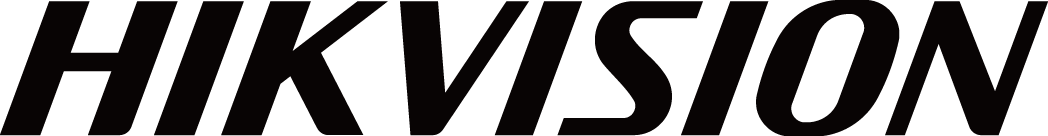 DisclaimerTO THE MAXIMUM EXTENT PERMITTED BY APPLICABLE LAW, HIKVISION MAKES NO WARRANTIES, EXPRESS OR IMPLIED, INCLUDING WITHOUT LIMITATION THE IMPLIED WARRANTIES OF MERCHANTABILITY AND FITNESS FOR A PARTICULAR PURPOSE, REGARDING THIS MANUAL. HIKVISION DOES NOT WARRANT, GUARANTEE, OR MAKE ANY REPRESENTATIONS REGARDING THE USE OF THE MANUAL, OR THE CORRECTNESS, ACCURACY, OR RELIABILITY OF INFORMATION CONTAINED HEREIN. YOUR USE OF THIS MANUAL AND ANY RELIANCE ON THIS MANUAL SHALL BE WHOLLY AT YOUR OWN RISK AND RESPONSIBILITY.REGARDING TO THE PRODUCT WITH INTERNET ACCESS, THE USE OF PRODUCT SHALL BE WHOLLY AT YOUR OWN RISKS. HIKVISION SHALL NOT TAKE ANY RESPONSIBILITIES FOR ABNORMAL OPERATION, PRIVACY LEAKAGE OR OTHER DAMAGES RESULTING FROM CYBER ATTACK, HACKER ATTACK, VIRUS INSPECTION, OR OTHER INTERNET SECURITY RISKS; HOWEVER, HIKVISION WILL PROVIDE TIMELY TECHNICAL SUPPORT IF REQUIRED. SURVEILLANCE LAWS VARY BY JURISDICTION. PLEASE CHECK ALL RELEVANT LAWS IN YOUR JURISDICTION BEFORE USING THIS PRODUCT IN ORDER TO ENSURE THAT YOUR USE CONFORMS THE APPLICABLE LAW. HIKVISION SHALL NOT BE LIABLE IN THE EVENT THAT THIS PRODUCT IS USED WITH ILLEGITIMATE PURPOSES. IN THE EVENT OF ANY CONFLICTS BETWEEN THIS MANUAL AND THE APPLICABLE LAW, THE LATER PREVAILS.Symbol ConventionsThe symbols that may be found in this document are defined as follows.ContentsChapter 1 About This Document	1Chapter 2 Introduction	2Chapter 3 Getting Started	4Chapter 4 Installation and Uninstallation	54.1 Install Module	54.1.1 Install Service Module in Custom Mode	54.1.2 Install Service Module in Typical Mode	74.2 Install Control Client	84.3 Uninstall Module	84.3.1 Uninstall All Modules	84.3.2 Uninstall Specific Module	94.4 Service Manager	10Chapter 5 Login	125.1 Recommended Running Environment	125.2 First Time Login	125.2.1 Login for First Time for admin User	125.2.2 First Time Login for Normal User	145.3 Login via Web Client	155.4 Change Password for Reset User	165.5 Forgot Password	17Chapter 6 Download Mobile Client	19Chapter 7 Web Control	20Chapter 8 Wizard	21Chapter 9 Manage License	229.1 Activate License - Online	229.2 Activate License - Offline	249.3 Update License - Online	259.4 Update License - Offline	269.5 Deactivate License - Online	279.6 Deactivate License - Offline	28Chapter 10 Manage Resource	2910.1 Create Password for Inactive Device(s)	2910.2 Edit Online Device's Network Information	3010.3 Manage Encoding Device	3110.3.1 Add Online Device	3110.3.2 Add Device by IP Address or Domain Name	3910.3.3 Add Devices by IP Segment	4310.3.4 Add Devices by Port Segment	4610.3.5 Add Device by Guarding Vision	4910.3.6 Add Devices in a Batch	5210.4 Manage Access Control Device	5410.4.1 Add Online Device	5410.4.2 Add Device by IP Address	5910.4.3 Add Devices by IP Segment	6010.4.4 Add Devices by Port Segment	6310.4.5 Add Devices in a Batch	6410.5 Manage Security Control Device	6610.5.1 Add Online Device	6610.5.2 Add Device by IP Address	7010.5.3 Add Device by Guarding Vision	7210.5.4 Add Device by IP Segment	7410.5.5 Add Device by Port Segment	7510.5.6 Add Device in a Batch	7710.6 Restore/Reset Device Password	7810.6.1 Reset Device Password	7810.6.2 Restore Device's Default Password	7910.7 Manage Remote Site	8010.7.1 Add Remote Site by IP Address or Domain Name	8110.7.2 Add Remote Site Registered to Central System	8410.7.3 Add Remote Sites in a Batch	8610.7.4 Back Up Remote Site's Database to Central System	8810.7.5 Edit Remote Site	8910.7.6 View Remote Site's Changes	9010.8 Manage Recording Server	9210.8.1 Manage Cloud Storage Server	9210.8.2 Add Hybrid Storage Area Network	9610.8.3 Add pStor	9810.8.4 Set N+1 Hot Spare	10010.9 Manage Streaming Server	10210.9.1 Import Service Component Certificate to Streaming Server	10210.9.2 Add Streaming Server	10310.10 Manage Smart Wall	10410.10.1 Add Decoding Device	10410.10.2 Configure Cascade	11310.10.3 Add Smart Wall	11410.10.4 Link Decoding Output with Window	115Chapter 11 Manage Area	11611.1 Add Area	11611.1.1 Add Area for Current Site	11611.1.2 Add Area for Remote Site	11811.2 Add Element to Area	12011.2.1 Add Camera to Area for Current Site	12011.2.2 Add Camera to Area for Remote Site	12111.2.3 Add Access Point to Area for Current Site	12311.2.4 Add Alarm Input to Area for Current Site	12411.2.5 Link Alarm Inputs to Security Control Partition	12511.2.6 Add Alarm Output to Area for Current Site	12611.2.7 Add UVSS to Area for Current Site	12711.3 Edit Element in Area	12811.3.1 Edit Camera for Current Site	12811.3.2 Edit Access Point for Current Site	12911.3.3 Edit Alarm Input for Current Site	13311.3.4 Edit Alarm Output for Current Site	13411.3.5 Edit Under Vehicle Surveillance System for Current Site	13411.3.6 Edit Element for Remote Site	13511.4 Remove Element from Area	13611.4.1 Remove Element from Area for Current Site	13611.4.2 Remove Element from Area for Remote Site	13611.5 Configure Defense Schedule Template	137Chapter 12 Configure Recording	13912.1 Configure Recording for Cameras on Current Site	13912.2 Configure Recording for Cameras on Remote Site	14312.3 Configure Storage for Imported Pictures	14612.4 Configure Storage for Uploaded Pictures	14712.5 Configure Recording Schedule Template	147Chapter 13 Configure Event and Alarm	15013.1 Configure System-Monitored Event	15113.1.1 Add Event for Camera	15113.1.2 Add Event for Access Point	15513.1.3 Add Event for Alarm Input	15913.1.4 Add Event for ANPR Camera	16213.1.5 Add Event for Person	16513.1.6 Add System-Monitored Event for UVSS	16913.1.7 Add Event for Remote Site	17213.1.8 Add Event for Encoding Device	17613.1.9 Add Event for Access Control Device	17913.1.10 Add Event for Security Control Device	18213.1.11 Add Event for Streaming Server or Recording Server	18613.1.12 Add Event for HikCentral Server	18913.1.13 Add Event for User	19213.1.14 Add Event for User-Defined Event	19613.1.15 Add Event for Generic Event	19913.1.16 Edit System-Monitored Event	20213.2 Configure Generic Event	20313.3 Configure User-Defined Event	20513.4 Configure Alarm	20613.4.1 Alarm Settings	20713.4.2 Add Alarm for Camera on Current Site	21013.4.3 Add Alarm for Camera on Remote Site	21313.4.4 Add Alarm for Access Point	21713.4.5 Add Alarm for Alarm Input	22013.4.6 Add Alarm for ANPR Camera	22413.4.7 Add Alarm for Person	22813.4.8 Add Alarm for UVSS	23113.4.9 Add Alarm for Encoding Device	23513.4.10 Add Alarm for Access Control Device	23813.4.11 Add Alarm for Security Control Device	24213.4.12 Add Alarm for Streaming Server and Recording Server	24513.4.13 Add Alarm for HikCentral Server	24913.4.14 Add Alarm for User	25213.4.15 Add Alarm for User-Defined Event	25613.4.16 Add Alarm for Generic Event	25913.4.17 Add Alarm for Remote Site	26313.5 Configure Arming Schedule Template	266Chapter 14 Manage Map	26914.1 Set GIS Map and Icons	26914.2 Link E-Map to Area	27014.3 Search Locations	27214.4 Locate Sites on Map	27314.5 Add Hot Spot	27414.6 Add Hot Region	27514.7 Add Label	276Chapter 15 Manage Vehicle	27815.1 Add Vehicle List	27815.2 Add Vehicle Information	27915.2.1 Import Vehicle Information in a Batch	27915.2.2 Manually Add Vehicle Information	280Chapter 16 Manage Person List	28316.1 Add a Person	28316.2 Batch Add Persons	28816.3 Import Domain Persons	28916.4 Batch Add Profiles	29216.5 Batch Issue Cards to Persons	29316.6 Set Card Issuing Parameters	29416.7 Custom Additional Information	295Chapter 17 Manage Access Control	29617.1 Add Access Group	29617.2 Manage Access Level	29817.2.1 Add Access Level	29817.2.2 Assign Access Level to Access Group	30017.3 Apply Persons' Access Levels to Device	30017.3.1 Manually Apply Persons' Access Levels to Device	30117.3.2 Regularly Apply Person's Access Levels to Devices	30217.4 Set Access Control Schedule Template	30317.5 Configure Anti-Passback Rules	305Chapter 18 Manage Time and Attendance	30618.1 Add Attendance Group	30618.2 Add Shift Schedule	30818.3 Assign Shift Schedule to Attendance Group	31018.4 Add Attendance Check Point	31118.5 Manage Attendance Record	31218.5.1 Search Attendance Record	31218.5.2 Correct Attendance Record for Single Person	31318.5.3 Correct Attendance Records for Multiple Persons	314Chapter 19 Manage Face Comparison Group	31619.1 Add Face Comparison Group	31619.2 Apply Face Comparison Group to Device	318Chapter 20 Manage Role and User	32020.1 Add Role	32020.2 Add Normal User	32320.3 Import Domain Users	32620.4 Change Password of Current User	32820.5 Reset Password for Admin User	32920.6 Reset Password for Normal User	332Chapter 21 Maintenance	33321.1 Set System Data Backup	33321.2 Restore Database	33521.3 Export Configuration File	336Chapter 22 Manage System Security	337Chapter 23 System Configuration	33823.1 Set Site Name	33823.2 Set Warning Threshold for Server Usage	33823.3 Set NTP	33923.4 Set Active Directory	33923.5 Enable Receiving Generic Event	34123.6 Allow for Remote Site Registration	34223.7 Register to Central System	34223.8 Set WAN Access	34323.9 Set Network Timeout	34423.10 Set Device Access Mode	34423.11 Set Server NIC	34523.12 Set Data Retention Period	34523.13 Set Holiday	34623.14 Set Email Template	34723.14.1 Configure Email Account	34723.14.2 Add Email Template	34923.15 Send Report Regularly	35023.15.1 Send Event Report Regularly	35023.15.2 Send Alarm Report Regularly	35223.15.3 Send Passing Vehicle Report Regularly	35323.15.4 Send People Counting Report Regularly	35423.15.5 Send Queue Analysis Report Regularly	35623.15.6 Send Temperature Report Regularly	35823.16 Set Transfer Protocol	36023.17 Set Camera ID	36023.18 Set Working Mode	36123.19 Export Service Component Certificate	36123.20 Configure System Hot Spare	36223.21 Reset Device Network Information	362Chapter 24 Applications	36324.1 Live View	36324.1.1 Start Live View	36324.1.2 PTZ Control	36524.2 Playback	37024.2.1 Search Video File	37024.2.2 Play Video File	37124.3 Local Configuration	372Chapter 25 Important Ports	375Chapter 1 About This DocumentThis user manual is intended for the administrator of the system.The manual guides you to establish and configure the surveillance system. Follow this manual to perform the installation of the system, activation of VSM, access of the system, and configuration of the surveillance task via the provided Web Client, etc. To ensure the properness of usage and stability of the system, refer to the contents below and read the manual carefully before installation and operation.Chapter 2 IntroductionThe system is developed for central management of video monitoring system and features flexibility, scalability high reliability, and powerful functions. The system provides the central management, information sharing, convenient connection, and multi-service cooperation. It is capable of adding devices for management, live view, storage and playback of video files, alarm linkage, access control, time and attendance, face comparison, and so on. Note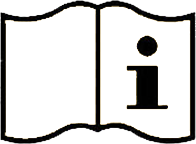 The displayed modules on the home page vary with the License you purchased. For detailed information, contact our technical support. The complete system contains the following modules. You can install the modules according to actual needs. Refer to Installation and Uninstallation for the detailed installation instructions of the system. The following table shows the provided clients for accessing or managing system.Chapter 3 Getting StartedThe following content describes the tasks typically involved in setting a working system. Verify Initial Configuration of Devices and other Servers  Before doing anything on system, make sure the devices (camera, DVR, recording server, and so on) you are going to use are correctly installed and connected to the network as specified by the manufacturers. Such initial configuration is required in order to connect the devices to the system via network.Install System  Refer to Installation and Uninstallation for the detailed installation steps.Open Web Client and Login  Refer to Login for First Time for admin User. Activate License  Refer to Manage License.Add Devices to System and Configure Area  The system can quickly scan your network for relevant devices (camera, DVR, and so on), and add them to your system. Or you can add the devices by inputting the required information manually. The devices added should be organized into areas for convenient management. Refer to Manage Resource and Manage Area.Configure Recording Settings  You can record the video files of the cameras on the storage device according to the configured recording schedule. The schedule can be set as continuous, alarm triggered, or command triggered as desired. Refer to Configure Recording. Configure Event and Alarm  The camera exception, device exception, server exception, and alarm input can trigger linkage actions in the system. Refer to Configure Event and Alarm.Configure Users  Specify who should be able to access your system, and how. You can set the different permissions for the users to limit the operation of the system. Refer to Manage Role and User.Chapter 4 Installation and UninstallationInstall the service modules on your servers or PCs to build your HikCentral.Two installation packages are available for building your system.Basic Installation Package Contains all the modules to build the system, including Video Surveillance Management (VSM) Service, Streaming Service, and Control Client. Control Client Installation Package Contains the Control Client module only. NoteThe VSM Service and Streaming Service cannot be installed on the same PC.4.1 Install ModuleTwo installation methods are available for building the modules.Typical Mode Install all the service modules (except the Streaming Service) and client.Custom Mode Select the installation directory and modules to be installed as desired.4.1.1 Install Service Module in Custom ModeDuring installation in custom mode, you can select the installation directory and install the specified service modules as desired.Perform this task when you want to install service module in custom mode.Steps 1. Double-click  (HikCentral) to enter the Welcome panel of the InstallShield Wizard.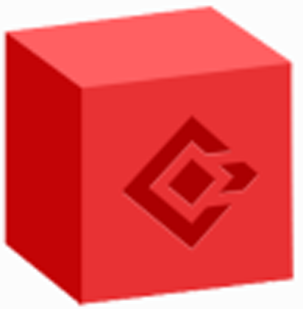 2. Click Next to start the InstallShield Wizard. 3. Read the License Agreement.Click I accept the terms of the license agreement and continue.Click I do not accept the terms of the license agreement to cancel the installation. 4. Select Custom as setup type and click Next.5. Optional: Click Change... and select a proper directory as desired to install the module(s).6. Click Next to continue.7. Select the module(s) you want to install and click Next.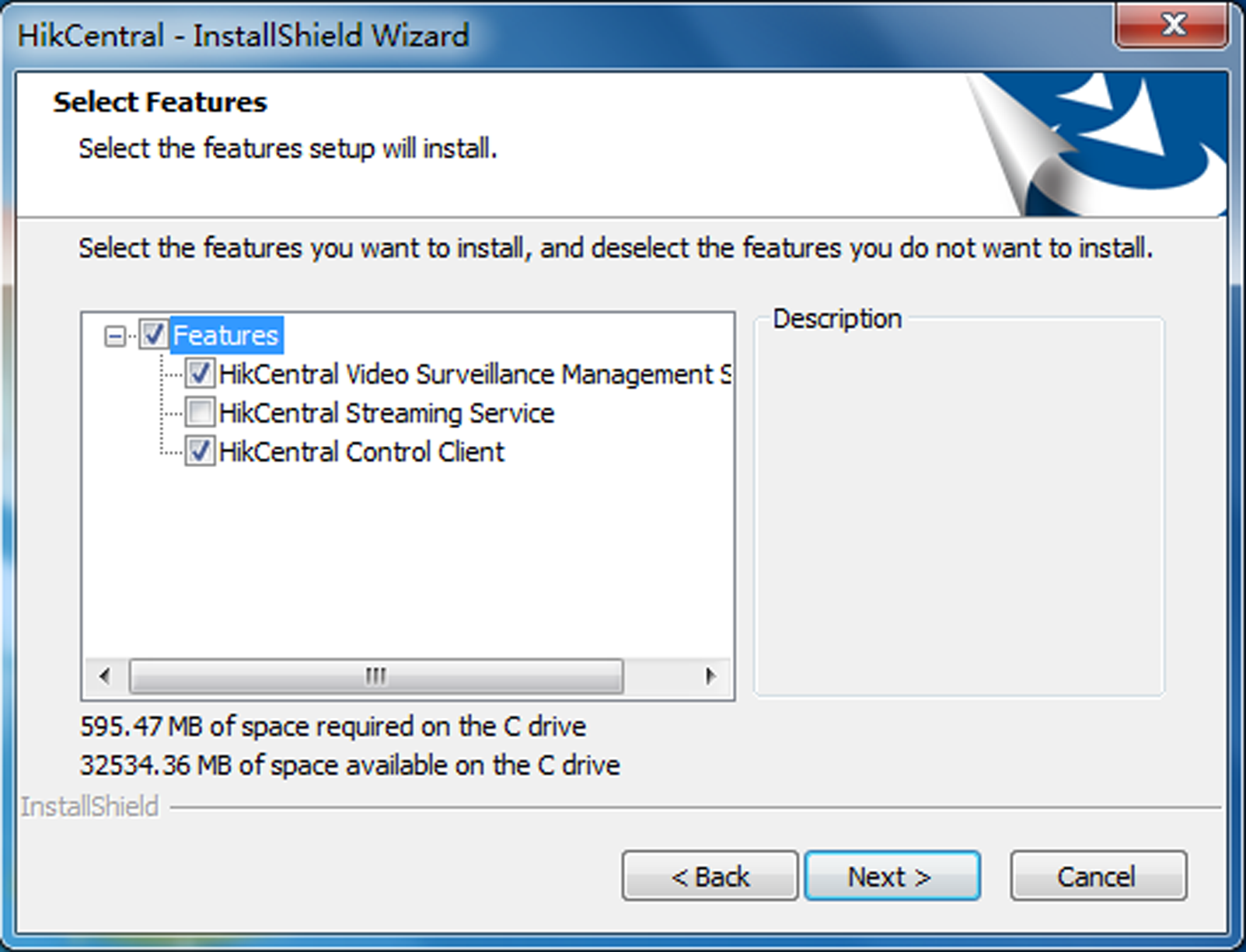 Figure 4-1 Select Modules to InstallNoteThe VSM Service and Streaming Service cannot be installed on the same PC.In this way, you can install the service and client modules to different PCs or servers as desired.8. Optional: Select the hot spare mode if you select to install VSM service in the previous step.Select Normal if you do not need to build a hot spare system.Select Mirror Hot Spare to build a mirror hot spare system. There are two VSM servers in the hot spare system: host server and spare server. When the host server works, the data in host server is copied to the spare server in real time. When the host server fails, the spare server switches into operation without interruption, thus increasing the reliability of the system. Select Shared Storage Hot Spare to build a shared storage hot spare system. There are two VSM servers and one HDD (installed on another server) in the hot spare system: host server, spare server, and the selected HDD. When the host server works, the data is stored in the HDD. When the host server fails, the spare server switches into operation and will take over the HDD to use the same data file. NoteFor building the hot spare system, contact our technical support engineer.9. Click Install. A panel indicating progress of the installation will display.10. Read the post-install information and click Finish to complete the installation.NoteYou can check Run Web Client to open the login page of Web Client via web browser automatically. If the settings of your web browser block opening the login page, follow the prompt on the web browser to allow the proper display of the page. 4.1.2 Install Service Module in Typical ModeYou can install all the service modules (except the Streaming Service) and client on one PC or server.Perform this task when you want to install service module in typical mode.Steps 1. Double-click  (HikCentral) to enter the welcome panel of the InstallShield Wizard.2. Click Next to start the InstallShield Wizard. 3. Read the License Agreement.Click I accept the terms of the license agreement and continue.Click I do not accept the terms of the license agreement to cancel the installation.4. Select Typical as setup type and click Next.5. Optional: Click Change... and select a proper directory as desired to install the module.6. Click Next to continue. 7. Optional: Select the hot spare mode if you select to install VSM service in the previous step.Select Normal if you do not need to build a hot spare system.Select Mirror Hot Spare to build a mirror hot spare system. There are two VSM servers in the hot spare system: host server and spare server. When the host server works, the data in host server is copied to the spare server in real time. When the host server fails, the spare server switches into operation without interruption, thus increasing the reliability of the system. Select Shared Storage Hot Spare to build a shared storage hot spare system. There are two VSM servers and one HDD (installed on another server) in the hot spare system: host server, spare server, and the selected HDD. When the host server works, the data is stored in the HDD. When the host server fails, the spare server switches into operation and will take over the HDD to use the same data file. NoteFor building the hot spare system, contact our technical support engineer.8. Read the pre-install information, and click Install to begin the installation. A panel indicating progress of the installation will display.9. Read the post-install information and click Finish to complete the installation. NoteYou can check Run Web Client to open the login page of Web Client via web browser automatically. If the settings of your web browser block opening the login page, follow the prompt on the web browser to allow the proper display of the page.4.2 Install Control ClientYou must install HikCentral Control Client on your computer before you can access the system via Control Client.Perform this task when you want to install the Control Client.Steps 1. Double-click  (HikCentral_Client) to enter the welcome panel of the InstallShield Wizard.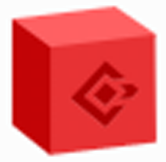 2. Click Next to start the InstallShield Wizard.3. Optional: Click Browse and select a proper directory on your computer to install the Control Client.4. Click Next to continue.5. Read the pre-install information and click Install to begin the installation.A panel indicating progress of the installation will display. 6. Read the post-install information and click Finish to complete the installation. 4.3 Uninstall ModuleTwo uninstallation modes are available for uninstalling the modules.All Modules Uninstallation You can remove the entire system from PC or server, including surveillance service software, related installation files, and the Control Client.Specific Modules Uninstallation You can remove the specific modules of the system from PC or server, such as VSM, Streaming Service, or the Control Client.4.3.1 Uninstall All ModulesThe entire system contains the surveillance service software, related installation files, and the Control Client. You can remove the entire system from your PC or server if you don't need it.Before You Start Deactivate the activated VSM before removing the VSM, so that the License can be used for activating another VSM. See Deactivate License - Online or Deactivate License - Offline for details.Exit all system modules and the system Service Manager.Perform this task when you want to remove the entire system.Steps NoteThe following procedures of standard system module removal may be slightly different according to the different OS versions.1. Select Control Panel in Windows' Start menu.If using Category view, find the Programs category, and click Uninstall a program.If using Small icons or Large icons view, select Programs and Features. 2. Right-click the system you want to remove in the list of currently installed programs.3. Select Uninstall and follow the removal instructions.NoteFor uninstalling the VSM, a dialog will pop up to ask you whether to keep the database. If you choose to keep the database, the resource and configuration data will be saved and can be used when you install the system on this hardware server later.4.3.2 Uninstall Specific ModuleYou can remove the specific module of system, such as VSM, Streaming Service, or the Control Client, from your PC or server if you don't need it.Before You Start Deactivate the activated VSM before removing the VSM, so that the License can be used for activating another VSM. See Deactivate License - Online or Deactivate License - Offline for details.Exit all system modules and the system Service Manager.Perform this task when you want to remove the specific module of system.Steps NoteThe following procedures of standard system module removal may be slightly different according to the different OS versions.1. Select Control Panel in Windows' Start menu.If using Category view, find the Programs category, and click Uninstall a program.If using Small icons or Large icons view, select Programs and Features.2. Right-click the system you want to remove in the list of currently installed programs.3. Select Change and the InstallShiled Wizard pops up.4. Select Modify and click Next to continue.5. Uncheck the module(s) you want to uninstall and click Next.Figure 4-2 Select Modules to Uninstall6. Click Uninstall and follow the removal instructions.NoteFor uninstalling the VSM, a dialog will pop up to ask you whether to keep the database. If you choose to keep the database, the resource and configuration data will be kept and can be used when you install the system on this hardware server for next time.The selected modules will be installed and the unselected modules will be removed.4.4 Service ManagerAfter successfully installing the service module(s), you can run the Service Manager and perform the related operations of service, such as starting, stopping, or restarting the service.Perform this task when you need to run the Service Manager and perform the related operations.Steps 1. Right-click  and select Run as Administrator to run the Service Manager.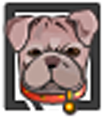 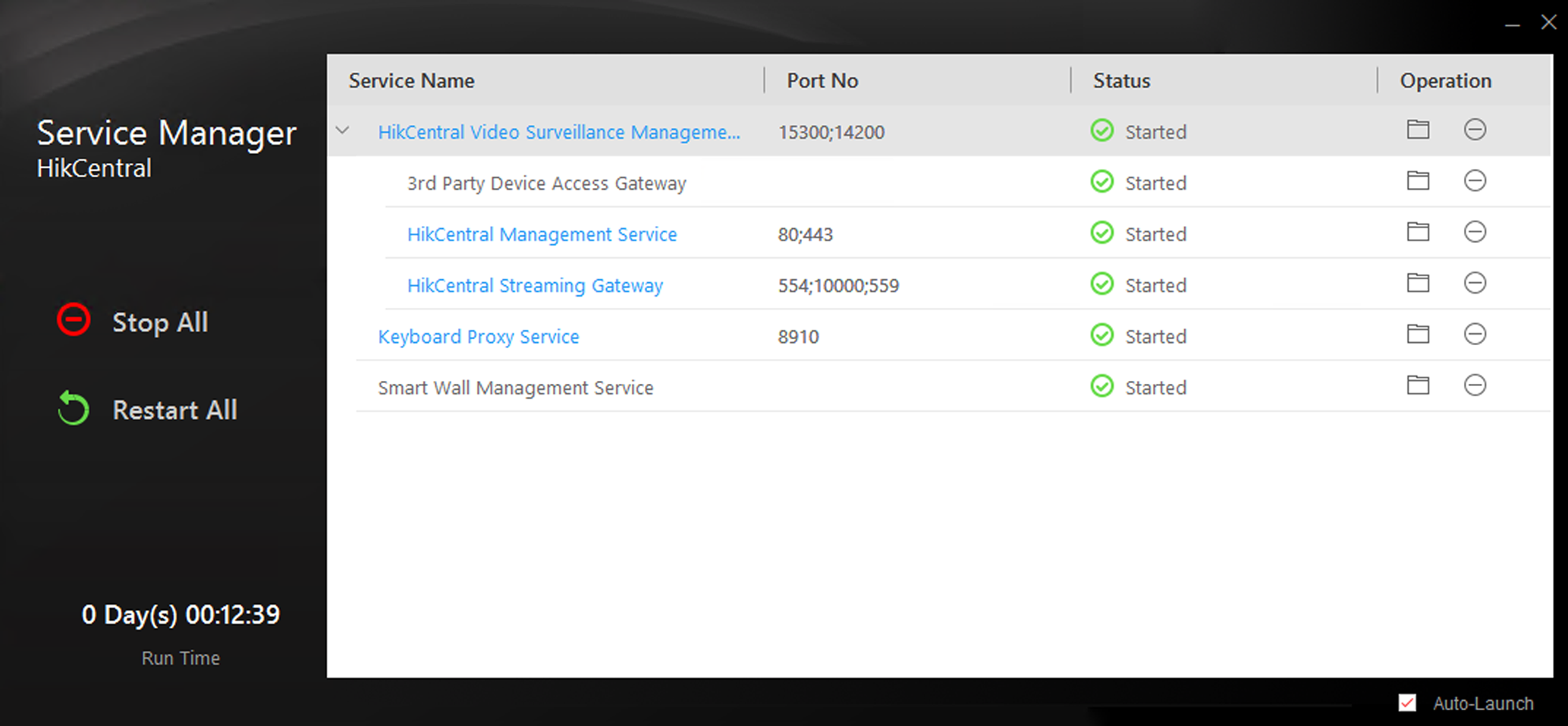 Figure 4-3 Service Manager Main PageNoteThe displayed items vary with the service modules you selected for installation.2. Optional: Perform the following operation(s) after starting the Service Management.3. Optional: Check Auto-Launch to enable launching the Service Manager automatically after the PC started up.NoteIf the auto-launch function is not enabled, all the service modules you installed cannot run automatically after the server started up.Chapter 5 LoginYou can access and configure the system via web browser directly, without installing any client software on the your computer.5.1 Recommended Running EnvironmentThe following is recommended system requirement for running Web Client.CPU  Intel Pentium IV 3.0 GHz and aboveMemory  1 GB and above Video Card  RADEON X700 Series Web Browser  Internet Explorer 10/11 and above (32-bit), Firefox 32 and above (32-bit), Google Chrome 35 and above (32-bit)NoteYou should run the web browser as administrator. 5.2 First Time LoginIf this is the first time for you to login, you can choose to login as admin or normal user according to your user role.5.2.1 Login for First Time for admin UserBy default, the system predefined the administrator user named admin. When you login via the Web Client for the first time, you are required to create a password for the admin user before you can properly configure and operate the system.Perform this task when you access the system for the first time.Steps 1. In the address bar of the web browser, enter the address of the PC running VSM (Video Surveillance Management) service and press Enter key. Example If the IP address of PC running VSM is 172.6.21.96, and you should enter http://172.6.21.96 or https://172.6.21.96 in the address bar. NoteYou should set the transfer protocol before accessing the VSM. For details, refer to Set Transfer Protocol.You should set the VSM's IP address before accessing the VSM via WAN. For details, refer to Set WAN Access.2. Enter the password and confirm password for the admin user in the pop-up Create Password window.NoteThe password strength can be checked by the system and should meet the system requirements. The default minimum password strength should be Medium. For setting minimum password strength, refer to Manage System Security. Caution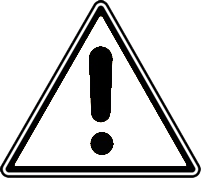 The password strength of the device can be automatically checked. We highly recommend you change the password of your own choosing (using a minimum of 8 characters, including at least three kinds of following categories: upper case letters, lower case letters, numbers, and special characters) in order to increase the security of your product. And we recommend you reset your password regularly, especially in the high security system, resetting the password monthly or weekly can better protect your product.Proper configuration of all passwords and other security settings is the responsibility of the installer and/or end-user. 3. Click OK.Web Client home page displays after you successfully creating the admin password.Result After you logging in, the Site Name window opens and you can set the site name for the current system as you want. NoteYou can also set it in System → Site Name. See Set Site Name for details. 5.2.2 First Time Login for Normal UserWhen you log in to the system as normal user via Web Client for the first time, you should change the initial password and set a new password for login.Perform this task when you need to access the system as normal user for the first time.Steps 1. In the address bar of the web browser, input the address of the PC running VSM (Video Surveillance Management) service and press the Enter key. Example If the IP address of PC running VSM is 172.6.21.96, and you should enter http://172.6.21.96 or https://172.6.21.96 in the address bar.NoteYou should configure the VSM's IP address in WAN Access of System Configuration before accessing the VSM via WAN. For details, refer to Set WAN Access. 2. Enter the user name and password. NoteContact the administrator for the user name and initial password.3. Click Login and the Change Password window opens.4. Set a new password and confirm the password.NoteThe password strength can be checked by the system and should meet the system requirements. If password strength is lower than the required minimum strength, you will be asked to change your password. For setting minimum password strength, refer to Manage System Security. CautionThe password strength of the device can be checked by the system. We highly recommend you change the password of your own choosing (using a minimum of 8 characters, including at least three kinds of following categories: upper case letters, lower case letters, numbers, and special characters) in order to increase the security of your product. And we recommend you reset your password regularly, especially in the high security system, resetting the password monthly or weekly can better protect your product.Proper configuration of all passwords and other security settings is the responsibility of the installer and/or end-user. 5. Click OK to change the password.Result Web Client home page displays after you successfully logging in.5.3 Login via Web ClientYou can access the system via web browser and configure the system.Perform this task when you need to access the system via Web Client.Steps 1. In the address bar of the web browser, input the address of the PC running VSM (Video Surveillance Management) service and press Enter key. Example If the IP address of PC running VSM is 172.6.21.96, and you should enter http://172.6.21.96 or https://172.6.21.96 in the address bar.NoteYou should configure the VSM's IP address in WAN Access of System Configuration before accessing the VSM via WAN. For details, refer to Set WAN Access. 2. Enter the user name and password. 3. Click Login to log in to the system.NoteIf failed password attempt of current user is detected, you are required to input the verification code. The failed password attempts from current client, other client, and other address will all require the verification code.The failed password attempt and verification code attempt from current client, other client (e.g., Control Client), and other address will all be accumulated. Your IP address will be locked for a specified period of time after specific number of failed password or verification code attempts detected. For setting failed login attempts and locking duration, refer to Manage System Security.The account will be frozen for 30 minutes after 5 failed password attempts. The failed password attempts from current client, other clients (e.g., Control Client), and other addresses will all be accumulated. The password strength can be checked by the system and should meet the system requirements. If password strength is lower than the required minimum strength, you will be asked to change your password. For setting minimum password strength, refer to Manage System Security.If your password is expired, you will be asked to change your password when login. For setting maximum password age, refer to Manage System Security. Result Web Client home page displays after you successfully logging in to the system.5.4 Change Password for Reset UserWhen the normal user's password is reset to the initial password by admin user, he/she should change the initial password and set a new password when logging into HikCentral via the Web Client.Perform this task when you need to access the system via the Web Client by normal user whose password has been reset to the initial one.Steps 1. In the address bar of the web browser, enter the address of the PC running VSM (Video Surveillance Management) service and press Enter key. Example If the IP address of PC running VSM is 172.6.21.96, and you should enter http://172.6.21.96 or https://172.6.21.96 in the address bar.NoteYou should configure the VSM's IP address in WAN Access of System Configuration before accessing the VSM via WAN. For details, refer to Set WAN Access. 2. Enter the user name and password. NoteThe initial password for normal user is Abc123.3. Click Login and a Change Password window opens.4. Set a new password and confirm the password.NoteThe password strength can be checked by the system and should meet the system requirements. If password strength is lower than the required minimum strength, you will be asked to change your password. For setting minimum password strength, refer to Manage System Security. CautionThe password strength of the device can be checked by the system. We highly recommend you change the password of your own choosing (using a minimum of 8 characters, including at least three kinds of following categories: upper case letters, lower case letters, numbers, and special characters) in order to increase the security of your product. And we recommend you reset your password regularly, especially in the high security system, resetting the password monthly or weekly can better protect your product.Proper configuration of all passwords and other security settings is the responsibility of the installer and/or end-user. 5. Click OK.Result Web Client home page displays after you successfully changing the password.5.5 Forgot Password If you forgot the your account's password, you can reset the password and set a new password. Perform this task when you forgot the user's password.Steps 1. Open the login page.2. Enter a user name in the User Name field. 3. Click Forgot Password.4. Set the new password for the user.For admin user, enter the activation code, new password, and confirm password in the Reset Password window.For normal user, if the email address is set when adding the user and email server is tested successfully, click Get Code, and then you will receive an email with the verification code in your email address. Within 10 minutes, enter the received verification code, new password, and confirm password to set the new password for the normal user. NoteIf the email address is not set for the normal user, contact the admin user to reset the password for you and change the password when login. See Reset Password for Normal User for details.For domain user, contact the admin user to reset the password.NoteThe password strength can be checked by the system and should meet the system requirements. If password strength is lower than the required minimum strength, you will be asked to change your password. For setting minimum password strength, refer to Manage System Security.CautionThe password strength of the device can be automatically checked. We highly recommend you change the password of your own choosing (using a minimum of 8 characters, including at least three kinds of following categories: upper case letters, lower case letters, numbers, and special characters) in order to increase the security of your product. And we recommend you reset your password regularly, especially in the high security system, resetting the password monthly or weekly can better protect your product.Proper configuration of all passwords and other security settings is the responsibility of the installer and/or end-user. 5. Click OK.Chapter 6 Download Mobile ClientOn the login page of Web Client, you can scan the QR code to download the Mobile Client that is used for accessing the system via mobile terminal (e.g., mobile phone).Perform this task when you need to download the Mobile Client.NoteYou can also search and download the Mobile Client in the App Store or Google Play.Steps 1. In the address bar of the web browser, input the address of the PC running VSM (Video Surveillance Management) service and press Enter key. Example  If the IP address of PC running VSM is 172.6.21.96, and you should enter http://172.6.21.96 in the address bar.NoteYou should configure the VSM's IP address in WAN Access of System Configuration before accessing the VSM via WAN. For details, refer to Set WAN Access. 2. Scan the corresponding QR code with your mobile terminal to download the Mobile Client. NoteFor detailed introduction about the Mobile Client, refer to the User Manual of HikCentral Mobile Client and User Manual of HikCentral HD Mobile Client. Chapter 7 Web ControlFor accessing the Web Client via web browser, you must install a web control on the PC on which you access the Web Client when performing some functions, e.g., live view, playback, and searching online devices. Web Client automatically asks you to install the web control when you want to access the corresponding functions, and you can follow the prompts to install it on the PC.Chapter 8 WizardThe wizard can guide you to go through the basic operations of the system, including adding the encoding devices, adding access control devices, configuring event parameters, and managing the users. Click  on Home page to enter the Start Wizard page. 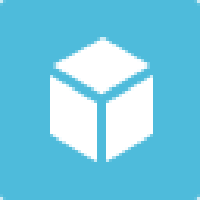 VideoYou can add the active online encoding devices in the same local subnet with the Web Client, add the devices by IP address, IP segment, or port segment, and import cameras in batch, etc. See Manage Encoding Device for detailed configuration.Access ControlYou can add the access control devices to the system for further operations, and set the access permission for persons to access the door, etc. See Manage Access Control Device for detailed configuration.EventYou can configure the detected events with linkage actions for notification. For example, when motion is detected, it will trigger a user-defined event. See Configure Event and Alarm for detailed configuration.UserYou can add multiple user accounts to the system for accessing through Web Client, Control Client, or Mobile Client, and you are allowed to assign different roles for different users. The roles can be specified with different permissions. Refer to Manage Role and User for detailed configuration.Chapter 9 Manage LicenseAfter installing HikCentral, you have a temporary License for a specified number of cameras and limited functions. To ensure the proper use of HikCentral, you can activate the VSM to access more functions and manage more devices. If you do not want to activate the VSM now, you can skip this chapter and activate the system later. Two types of License are available for HikCentral:Base: You need to purchase at least one basic License to activate the HikCentral.Expansion: If you want to increase the capability of your system (e.g., connect more cameras), you can purchase an expanded License to get additional features. NoteOnly the admin user can perform the activation, update, and deactivation operation. If you encounter any problems during activation, update, and deactivation, please send the server logs to our technical support engineers. 9.1 Activate License - OnlineIf the VSM to be activated can properly connect to the Internet, you can activate the VSM in online mode. Perform this task when you need to activate the License in online mode.Steps 1. Log in to HikCentral via the Web Client. Refer to Login via Web Client.2. Click Online Activation in the License area to open the License configuration window.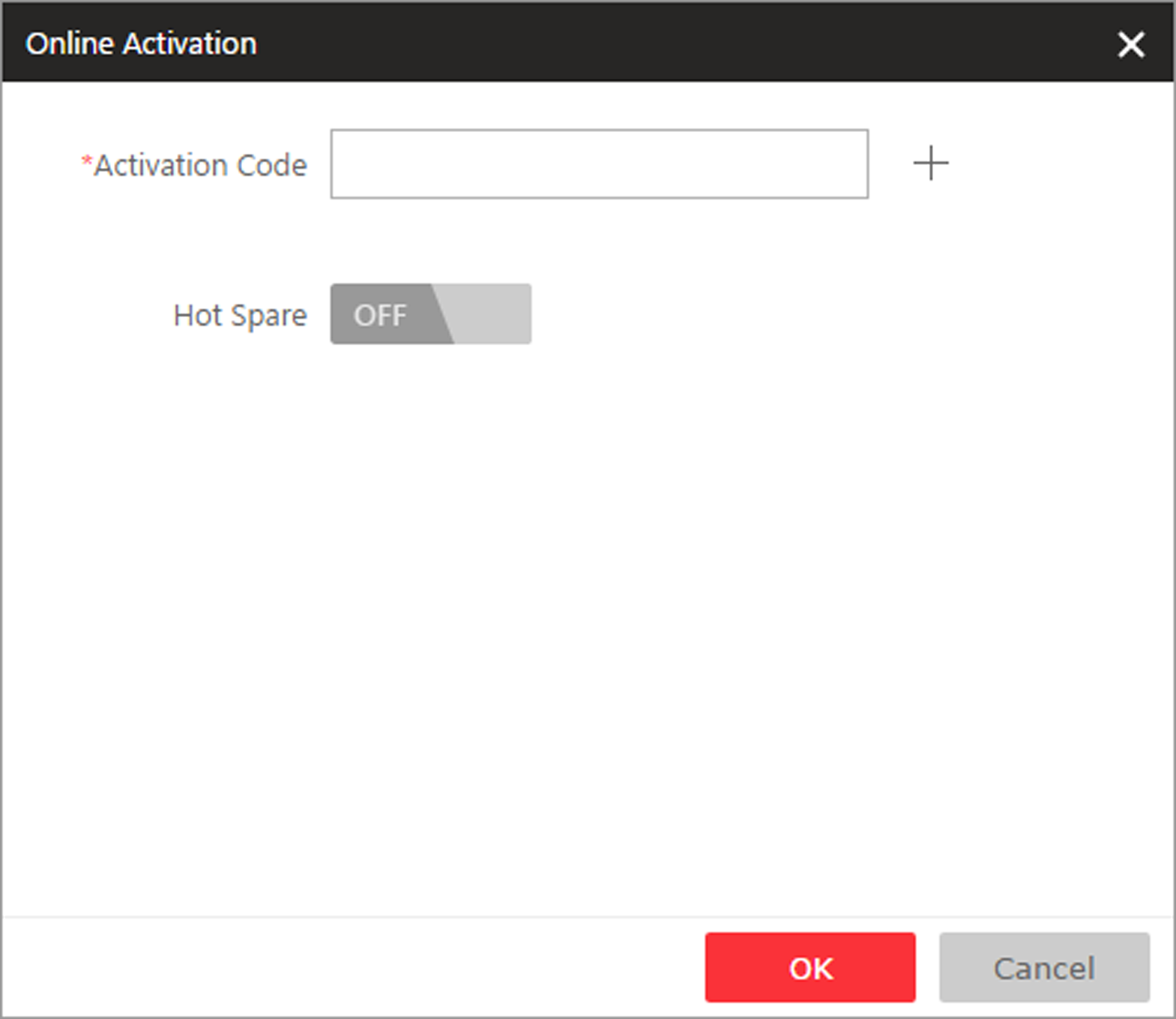 Figure 9-1 License Configuration Window3. Enter the activation code received when you purchased your License. NoteIf you have purchased more than one Licenses, you can click  and enter other activation codes.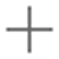 4. Optional: Set the Hot Spare switch to ON and input the required parameters if you want to build a hot spare system. NoteYou must select Hot Spare mode when you install the system. For details, refer to Install Module. For how to build the hot spare system, please contact our technical support engineers.5. Click OK and the License Agreement dialog opens. 6. Read the License Agreement. If you accept the terms of the License Agreement, check I accept the terms of the agreement and click OK to continue.If you do not accept the agreement, click Cancel to cancel the activation.Result The prompt Operation completed will appear when the License is activated.9.2 Activate License - OfflineIf the VSM to be activated cannot connect to the Internet, you can activate the License in offline mode. Perform this task when you need to activate License in offline mode.Steps 1. Log in to HikCentral via the Web Client. Refer to Login via Web Client.2.  Click Export the license request file in the License area to open the License configuration window.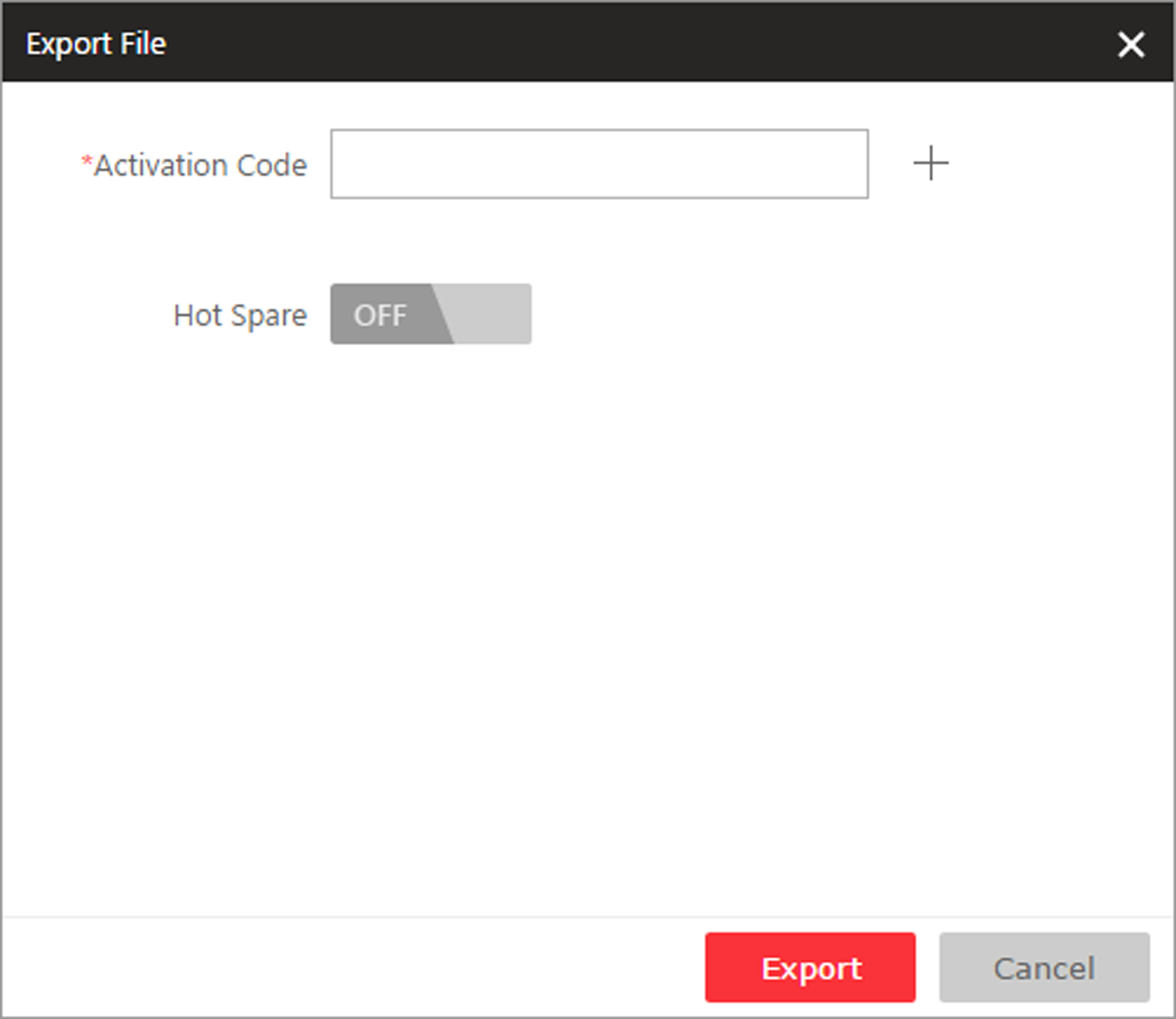 Figure 9-2 License Configuration Window3. Input the activation code received when you purchased your License.NoteIf you have purchased more than one License, you can click and enter other activation codes.4. Optional: Set the Hot Spare switch to ON and input the required parameters if you want to build a hot spare system. Note You must select Hot Spare mode when you install the system. For details, refer to Install Module. For how to build the hot spare system, please contact Hikvision's technical support engineers. 5. Click Export and save the request file to the proper directory or the removable storage medium (e.g., USB flash disk). 6. Copy the request file to the PC that can connect to the Internet. NoteIf the PC accessing HikCentral via the Web Client can connect to the Internet, you can skip this step. 7. Enter HIKVISION's website (http://www.hikvision.com/en) and go to VMS → VMS Support → License Management page.8. Log into to your account. 9. Select How to Activate Your Account and click Browse at the bottom of the page to select the license request file exported in step 5.10. In the pop-up dialog, click Download to download the generated activation file and set the name and saving path. 11. Save the activation file to the proper directory of the PC that accesses HikCentral via the Web Client.12. In the License configuration window, click Import the activation file to import the activation file and the License Agreement dialog opens. 13. Read the License Agreement. If you accept the terms of the license agreement, check the I accept the terms of the agreement and click OK to continue.If you do not accept the agreement, click Cancel to cancel the activation.Result The prompt Operation completed will appear when the VSM is successfully activated.9.3 Update License - OnlineAs your project grows, you may need to increase the connectable number of resources (e.g., cameras) for your HikCentral. If the VSM to be updated can properly connect to the Internet, you can update the License in online mode.Before You Start  Contact your dealer or our sales team to purchase a License for additional featuresPerform this task when you need to update your License in online mode. Steps 1. Log in to HikCentral via the Web Client. Refer to Login via Web Client for details.2. Click Update License at the License area to open the update panel.3. Enter the activation code received when you purchase your License. NoteIf you have purchased more than one Licenses, you can click  and enter other activation codes.4. Click Update and the License Agreement dialog opens. 5. Read the License Agreement. If you accept the terms of the license agreement, check I accept the terms of the agreement and click OK to continue.If you do not accept the agreement, click Cancel to cancel the update.Result The prompt Operation completed will appear when the VSM is successfully updated.9.4 Update License - OfflineAs your project grows, you may need to increase the connectable number of cameras for your HikCentral. If the VSM to be updated cannot connect to the Internet, you can update the system in offline mode.Before You Start Contact your dealer or our sales team to purchase a License for additional features.Perform this task when you need to update your License in offline mode.Steps 1. Log in to HikCentral via the Web Client. Refer to Login via Web Clientfor details.2. Click Update License in the License area to open the update panel.3. Click Export the license request file in the License area to open the License configuration window.4. Input the activation code of your additional License.NoteIf you have purchased more than one License, you can click  and enter other activation codes.5. Click Export and save the request file to the proper directory or the removable storage medium (e.g., USB flash disk). 6. Copy the request file to the PC that can connect to the Internet.NoteIf the PC accessing HikCentral via the Web Client can connect to the Internet, you can skip this step.7. Enter HIKVISION's website (http://www.hikvision.com/en) and go to VMS → VMS Support → License Management page. 8. Login to your account.9. Select How to Update Your Account and click Browse at the bottom of the page to select the license request file exported in step 5. 10. Click Submit to generate the update file. 11. In the pop-up dialog, click Download to download the generated update file and set the name and saving path. 12. Save the update file to the proper directory of the PC that accesses HikCentral via the Web Client. 13. In the License configuration window, click Import the update file  to import the update file and the License Agreement dialog opens. 14. Read the License Agreement. If you accept the terms of the license agreement, check I accept the terms of the agreement and click OK to continue.If you do not accept the agreement, click Cancel to cancel the update.Result The prompt Operation completed will appear when the VSM is successfully updated.9.5 Deactivate License - OnlineIf you want to run the VSM on another PC or server, you should deactivate the VSM first and then activate the other VSM again. If the VSM to be deactivated can properly connect to the Internet, you can deactivate the License in online mode.Perform this task when you need to deactivate License in online mode.Steps 1. Log in to HikCentral via the Web Client. Refer to Login via Web Client.2. Click Deactivate License in the License area to open the deactivation panel. 3. Click Online Deactivation and check the activation code(s) to be deactivated.4. Click OK to deactivate the license.Result The prompt Operation completed will appear when the VSM is successfully deactivated. You can activate another VSM with the License.9.6 Deactivate License - OfflineIf you want to run the VSM on another PC or server, you should deactivate the VSM first and then activate the VSM again. If the VSM to be deactivated cannot connect to the Internet, you can deactivate the License in offline mode.Perform this task when you need to deactivate the License in offline mode.Steps 1. Log in to the HikCentral via Web Client. Refer to Login via Web Client for details.2. Click Deactivate License at the License area to unfold the deactivation panel.3. Click Export the license request file and select the activation code(s) to be deactivated.4. Click Export and save the request file to the proper directory or the removable storage medium (e.g., USB flash disk).5. Copy the request file to the PC that can connect to the Internet.NoteIf the PC accessing the HikCentral via Web Client can connect to the Internet, you can skip this step.6. Enter HIKVISION's website (http://www.hikvision.com/en) and go to VMS → Support → License Management page.7. Login with your account. 8. Select How to Deactivate Your Account and click Browse at the bottom of the page to select the license request file exported in step 4. 9. In the pop-up dialog, click Download to download the generated deactivation file and set the name and saving path. 10. Save the deactivation file to the proper directory of the PC that accesses the HikCentral via Web Client. 11. In the License configuration window, click Import the deactivation file to import the deactivation file. 12. Deactivate again to complete the deactivation operation. 1) A new request file will be generated automatically and ask you to export it again, or you can click Export the license request file to export request file manually. 2) Save the request file to the proper directory or the removable storage medium and perform step 4-9 again to complete the deactivation operation. Result The prompt Operation completed will pop up when the VSM is successfully deactivated. You can activate other VSM with the License.Chapter 10 Manage ResourceHikCentral supports multiple resource types, such as encoding device, access control device, Remote Site, decoding device and Smart Wall. After adding them to the system, you can manage them, configure required settings and perform further operations. For example, you can add encoding devices for live view, playback, recording settings, event configuration, etc., add access control devices for access control, time and attendance management, etc., add Remote Site for central management of multiple systems, add Recording Server for storing the videos, add Streaming Server for getting the video data stream from the server, and add Smart Wall for displaying decoded video on smart wall.10.1 Create Password for Inactive Device(s)Because of simple default password, the devices may be accessed by the unauthorized user easily. For more security purpose, the default password is not provided for some devices. You are required to create the password to activate them before adding them and performing some operations on them via the system . Besides activating the device one by one, you can also deal with multiple ones at the same time. The devices which are activated in a batch will have the same password Before You Start Make sure the devices (cameras, DVR, etc.) you are going to use are correctly installed and connected to the network as specified by the manufacturers. Such initial configuration is required in order to be able to connect the devices to the HikCentral via network.This function should be supported by the device. Make sure the devices you want to activate support this function.Perform this task when you need to activate the detected online devices. Here we take creating password for the encoding device as an example.Steps 1. Click Physical View → Encoding Device to enter the Encoding Device Management page. NoteFor access control devices, click Physical View → Access Control Device to enter the access control device management page.For security control devices, click Physical View → Security Control Device to enter the security control device management page.For decoding devices, click Physical View → Smart Wall. On the Decoding Device area, click Add and check Online Devices as Adding Mode.The detected online devices list in the online device area.2. View the device status (shown on Security column) and select one or multiple inactive devices.3. Click  to open the Device Activation window. 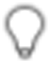 4. Create a password in the password field, and confirm the password.CautionThe password strength of the device can be automatically checked. We highly recommend you change the password of your own choosing (using a minimum of 8 characters, including at least three kinds of following categories: upper case letters, lower case letters, numbers, and special characters) in order to increase the security of your product. And we recommend you reset your password regularly, especially in the high security system, resetting the password monthly or weekly can better protect your product.Proper configuration of all passwords and other security settings is the responsibility of the installer and/or end-user. 5. Click Save to create the password for the device. An Operation completed. message is displayed when the password is set successfully. 6. Click  in the Operation column of the device and change its IP address, subnet mask, and gateway to the same subnet with your computer if you need to add the device to the system. Refer to Edit Online Device's Network Information.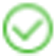 10.2 Edit Online Device's Network Information The online devices, which have IP addresses in the same local subnet with VSM server or Web Client, can be detected by HikCentral. For the detected online devices, you can edit their network information as desired via HikCentral remotely and conveniently. For example, change the device IP address due to the changes of the network.Before You Start For some devices, you must activate it before editing its network information. Refer to Create Password for Inactive Device(s) for details.Perform this task when you need to edit the network information for the detected online devices. Here we take editing encoding device as an example.Steps 1. Click Physical View → Encoding Deviceto enter the Encoding Device Management page. NoteFor access control devices, click Physical View → Access Control Device to enter the access control device management page.For security control devices, click Physical View → Security Control Device to enter the security control device management page.For decoding devices, click Physical View → Smart Wall. On the Decoding Device area, click Add and check Online Devices as Adding Mode.2. In the Online Device area, select a network type.Server Network The detected online devices in the same local subnet with the VSM server will list in the Online Device area.Local Network The detected online devices in the same local subnet with the Web Client will list in the Online Device area.3. View the device status (shown on Security column) and click  in the Operation column of an active device.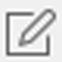 4. Change the required parameters, such as IP address, device port, HTTP port, subnet mask, and gateway.NoteThe parameters may vary for different device types.5. Click .6. Enter device's password.7. Click Save.10.3 Manage Encoding DeviceThe encoding devices (e.g., camera, NVR, DVR) can be added to the system for management, including editing and deleting the devices, remote configuration, changing online devices' password, etc. You can also perform further operations based on the added devices, such as live view, video recording, and event settings,10.3.1 Add Online DeviceThe system can perform an automated detection for available encoding devices in the network where the Web Client or VSM server is located, which makes the devices' information about themselves (e.g., IP address) recognized by the system. Based on the information, you can add the devices quickly.You can add one online devices at a time, or add multiple online devices in a batch. NoteYou should install the web control according to the instructions and then the online device detection function is available.Add an Online DeviceWhen you want to add one of the detected online devices at present or add a few of these devices with different user names and passwords, you need to select single device every time to add it to HikCentralc. The IP address, port number and user name will be recognized automatically, which may reduce some manual operations in a way.Before You Start Make sure the devices (cameras, DVR, etc.) you are going to use are correctly installed and connected to the network as specified by the manufacturers. Such initial configuration is required in order to be able to connect the devices to the HikCentral via network.The devices to be added should be activated. Refer to Create Password for Inactive Device(s) for details about activating devices.Perform this task when you need to add single one detected online device.Steps 1. Click Physical View → Encoding Device to enter the Encoding Device Management page. 2. In the Online Device area, select a network type.Server Network As the default selection, the detected online devices in the same local subnet with the VSM server will list in the Online Device area.Local Network The detected online devices in the same local subnet with the Web Client will list in the Online Device area.3. In the Online Device area, select the active device to be added.4. Click Add to Device List to open the Add Online Device window. 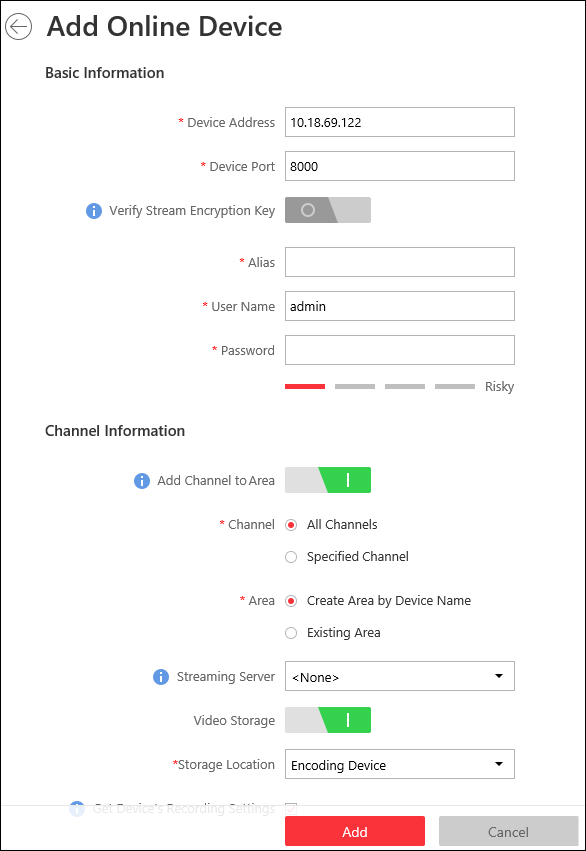 Figure 10-1 Add Online Device Window5. Set the required information.Device Address The IP address of the device, which is shown automatically.Device Port The port number of the device, which is shown automatically. The default is 8000.Verify Stream Encryption Key You can set the Verify Stream Encryption Key switch to ON, and enter stream encryption key in Stream Encryption Key on Device field. Then when starting live view or remote playback of the device, the client will verify the key stored in VSM server for security purpose. NoteThis function should be supported by the devices. Refer to the User Manual of the device for getting key.Alias Create a descriptive name for the device. For example, you can use an alias that can show the location or feature of the device. User Name The user name for administrator account created when activating the device or the added non-admin account such as operator. When adding the device to HikCentral using the non-admin account, your permissions may restrict your access to certain features. Password The password required to access the account.CautionThe password strength of the device can be automatically checked. We highly recommend you change the password of your own choosing (using a minimum of 8 characters, including at least three kinds of following categories: upper case letters, lower case letters, numbers, and special characters) in order to increase the security of your product. And we recommend you reset your password regularly, especially in the high security system, resetting the password monthly or weekly can better protect your product.Proper configuration of all passwords and other security settings is the responsibility of the installer and/or end-user. 6. Optional: Set the Add Channel to Area switch to ON to import the channels of the added devices to an area.NoteYou can import all the channels including cameras, alarm inputs and alarm outputs, or the specified camera(s) to the corresponding area. You can create a new area by the device name or select an existing area. If you do not import channels to area, you cannot perform the live view, playback, event settings, etc., for the cameras.7. Optional: If you choose to add channels to area, select a Streaming Server to get the video stream of the channels via the server. NoteYou can check Wall Display via Streaming Server to get stream via the selected Streaming Server when displaying live view on the smart wall.8. Optional: If you choose to add channels to area, enable the Video Storage function and select the storage location for recording.Encoding Device The video files will be stored in the device according to the configured recording schedule.Hybrid Storage Area Network The video files will be stored in the Hybrid Storage Area Network according to the configured recording schedule.Cloud Storage Server The video files will be stored in the Cloud Storage Server according to the configured recording schedule.pStor According to the configured recording schedule, the video files will be stored in the pStor, which is the storage access service for managing local HDDs and logical disks.NoteFor adding the encoding device by domain name, the video files can only be stored in the local storage of the device.Configure the Hybrid Storage Area Network, Cloud Storage Server or pStor in advance, or its storage location cannot display in the drop-down list. You can click Add New to add a new Hybrid Storage Area Network, Cloud Storage Server or pStor.9. Set the quick recording schedule for added channels.Check Get Device's Recording Settings to get the recording schedule from the device and the channels of the device will start recording according to the schedule.Uncheck Get Device's Recording Settings and set the required information, such as recording schedule template, stream type, etc. Refer to Configure Recording for Cameras on Current Site for details.10. Click Add. 11. Optional: Perform the following operations after adding the online device.Add Online Devices in a BatchFor the detected online encoding devices, if they have the same user name and password, you can add multiple devices to HikCentralc at a time. The devices added by this method will be set as the same channel information, which you can edit later if required.Before You Start Make sure the devices (cameras, DVR, etc.) you are going to use are correctly installed and connected to the network as specified by the manufacturers. Such initial configuration is required in order to be able to connect the devices to the HikCentral via network.The devices to be added should be activated. Refer to Create Password for Inactive Device(s) for details about activating devices.Perform this task when you need to add the detected online devices in a batch.Steps 1. Click Physical View → Encoding Device to enter the Encoding Device Management page. 2. In the Online Device area, select a network type.Server Network As the default selection, the detected online devices in the same local subnet with the VSM server will list in the Online Device area.Local Network The detected online devices in the same local subnet with the Web Client will list in the Online Device area.3. In the Online Device area, check the active device(s) to be added.4. Click Add to Device List to open the Add Online Device dialog. 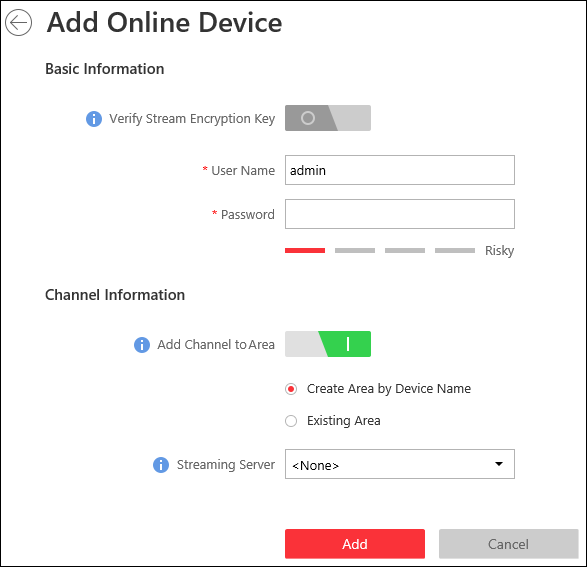 Figure 10-2 Add Online Device Dialog5. Optional: Set the Verify Stream Encryption Key switch to ON, and enter stream encryption key in Stream Encryption Key on Device field.Then when starting live view or remote playback of the camera, the client will verify the key stored in VSM server for security purpose. NoteThis function should be supported by the devices. Refer to the user manual of the device for getting key.6. Enter the same user name and password.User Name The user name for administrator account created when activating the device or the added non-admin account such as operator. When adding the device to HikCentral using the non-admin account, your permissions may restrict your access to certain features. Password The password required to access the account.CautionThe password strength of the device can be automatically checked. We highly recommend you change the password of your own choosing (using a minimum of 8 characters, including at least three kinds of following categories: upper case letters, lower case letters, numbers, and special characters) in order to increase the security of your product. And we recommend you reset your password regularly, especially in the high security system, resetting the password monthly or weekly can better protect your product.Proper configuration of all passwords and other security settings is the responsibility of the installer and/or end-user. 7. Optional: Set the Add Channel to Area switch to ON to import the channels of the added devices to an area.NoteYou can import all the channels including cameras, alarm inputs and alarm outputs, or the specified camera(s) to the corresponding area. You can create a new area by the device name or select an existing area. If you do not import channels to area, you cannot perform the live view, playback, event settings, etc., for the cameras.8. Optional: Select a Streaming Server to get the video stream of the channels via the server. NoteYou can check Wall Display via Streaming Server to get stream via the selected streaming server when starting live view on the smart wall.9. Click Add. 10. Optional: Perform the following operations after adding the online devices in a batch.10.3.2 Add Device by IP Address or Domain NameWhen you know the IP address or domain name of the device to add, you can add the devices to your system by specifying the IP address (or domain name), user name, password, and other related parameters.Before You Start Make sure the devices (cameras, DVR, etc.) you are going to use are correctly installed and connected to the network as specified by the manufacturers. Such initial configuration is required in order to be able to connect the devices to the HikCentral via network. Perform this task when you need to add device by IP address or domain name.Steps 1. Click Physical View → Encoding Device to enter the Encoding Device Management page.2. Click Add to enter the Add Encoding Device page. 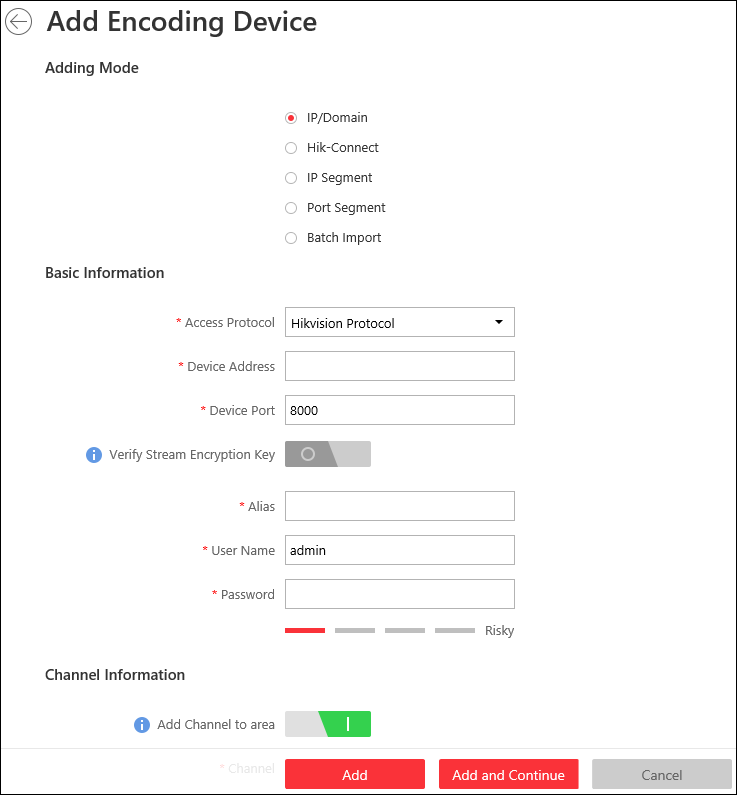 Figure 10-3 Add Encoding Device Page3. Select IP/Domain as the adding mode.4. Set the required information, including access protocol, device address, device port, stream encryption key, alias, user name, and password.Access Protocol Select Hikvision Protocol to add the devices and select ONVIF Protocol to add the third-party devices.Device Address The IP address or domain name of the device.Device Port By default, the device port No. is 8000.Verify Stream Encryption Key You can set the Verify Stream Encryption Key switch to ON, and enter stream encryption key in Stream Encryption Key on Device field. Then when starting live view or remote playback of the device, the client will verify the key stored in VSM server for security purpose. NoteThis function should be supported by the devices. Refer to the User Manual of the device for getting key.Alias Create a descriptive name for the device. For example, you can use an alias that can show the location or feature of the device. CautionThe password strength of the device can be automatically checked. We highly recommend you change the password of your own choosing (using a minimum of 8 characters, including at least three kinds of following categories: upper case letters, lower case letters, numbers, and special characters) in order to increase the security of your product. And we recommend you reset your password regularly, especially in the high security system, resetting the password monthly or weekly can better protect your product.Proper configuration of all passwords and other security settings is the responsibility of the installer and/or end-user. 5. Optional: Set the Add Channel to Area switch to ON to import the channels of the added devices to an area.NoteYou can import all the channels including cameras, alarm inputs and alarm outputs, or the specified camera(s) to the corresponding area. You can create a new area by the device name or select an existing area. If you do not import channels to area, you cannot perform the live view, playback, event settings, etc., for the cameras.6. Optional: If you choose to add channels to area, select a Streaming Server to get the video stream of the channels via the server. NoteYou can check Wall Display via Streaming Server to get stream via the selected Streaming Server when displaying live view on the smart wall.7. Optional: If you choose to add channels to area, enable the Video Storage function and select the storage location for recording.Encoding Device The video files will be stored in the device according to the configured recording schedule.Hybrid Storage Area Network The video files will be stored in the Hybrid Storage Area Network according to the configured recording schedule.Cloud Storage Server The video files will be stored in the Cloud Storage Server according to the configured recording schedule.pStor According to the configured recording schedule, the video files will be stored in the pStor, which is the storage access service for managing local HDDs and logical disks.NoteFor adding the encoding device by domain name, the video files can only be stored in the local storage of the device.Configure the Hybrid Storage Area Network, Cloud Storage Server or pStor in advance, or its storage location cannot display in the drop-down list. You can click Add New to add a new Hybrid Storage Area Network, Cloud Storage Server or pStor.8. Set the quick recording schedule for added channels.Check Get Device's Recording Settings to get the recording schedule from the device and the channels of the device will start recording according to the schedule.Uncheck Get Device's Recording Settings and set the required information, such as recording schedule template, stream type, etc. Refer to Configure Recording for Cameras on Current Site for details.9. Finish adding the device. Click Add to add the encoding device and back to the encoding device list page.Click Add and Continue to save the settings and continue to add other encoding devices.10. Optional: Perform the following operations after adding the devices.10.3.3 Add Devices by IP SegmentWhen multiple encoding devices to add have the same port number, user name and password, but have different IP addresses within a range, you can select this adding mode, and specify the IP range where your devices are located, and other related parameters. The system will scan from the start IP address to the end IP address for the devices in order to add them quickly. Before You Start Make sure the devices (cameras, DVR, etc.) you are going to use are correctly installed and connected to the network as specified by the manufacturers. Such initial configuration is required in order to be able to connect the devices to the HikCentral via network.Steps 1. Click Physical View → Encoding Device to enter the Encoding Device Management page.2. Click Add to enter the Add Encoding Device page. 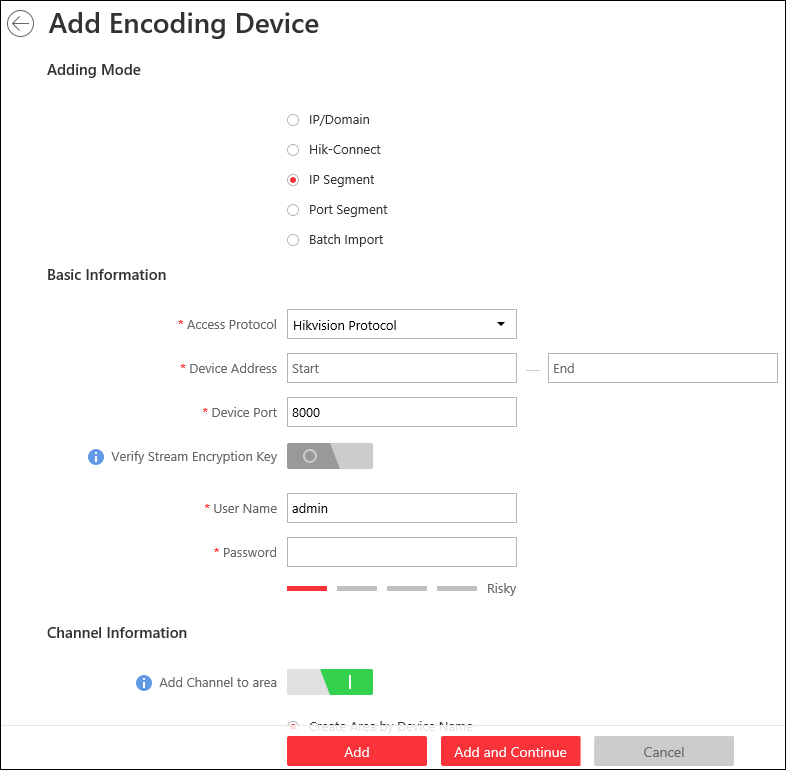 Figure 10-4 Add Encoding Device Page3. Select IP Segment as the adding mode.4. Enter the required information.Access Protocol Select Hikvision Protocol to add the devices and select  ONVIF Protocol to add the third-party devices.Device Address Enter the start IP address and end IP address where the devices are located.Device Port The same port number of the devices. By default, the device port No. is 8000.Verify Stream Encryption Key You can set the Verify Stream Encryption Key switch to ON, and enter stream encryption key in Stream Encryption Key on Device field. Then when starting live view or remote playback of the device, the client will verify the key stored in VSM server for security purpose. NoteThis function should be supported by the devices. Refer to the User Manual of the device for getting key.User Name The user name for administrator created when activating the device or the added non-admin users. When adding the device to HikCentral using the non-admin user, your permissions may restrict your access to certain features. Password The password required to access the device.CautionThe password strength of the device can be automatically checked. We highly recommend you change the password of your own choosing (using a minimum of 8 characters, including at least three kinds of following categories: upper case letters, lower case letters, numbers, and special characters) in order to increase the security of your product. And we recommend you reset your password regularly, especially in the high security system, resetting the password monthly or weekly can better protect your product.Proper configuration of all passwords and other security settings is the responsibility of the installer and/or end-user. 5. Optional: Set the Add Channel to Area switch to ON to import the channels of the added devices to an area.NoteYou can import all the channels including cameras, alarm inputs and alarm outputs, or the specified camera(s) to the corresponding area. You can create a new area by the device name or select an existing area. If you do not import channels to area, you cannot perform the live view, playback, event settings, etc., for the channels.6. Optional: If you choose to add channels to area, select a Streaming Server to get the video stream of the channels via the server. NoteYou can check Wall Display via Streaming Server to get stream via the selected Streaming Server when displaying live view on the smart wall.7. Finish adding the device.Click Add to add the devices of which the IP addresses are between the start IP address and end IP address and back to the device list page.Click Add and Continue to save the settings and continue to add other encoding devices.8. Optional: Perform the following operations after adding the devices.10.3.4 Add Devices by Port SegmentWhen multiple encoding devices to add have the same IP address, user name and password, but have different port numbers within a range, you can select this adding mode and specify the port range, IP address, user name, password, and other related parameters to add them.Before You Start Make sure the devices (cameras, DVR, etc.) you are going to use are correctly installed and connected to the network as specified by the manufacturers. Such initial configuration is required in order to be able to connect the devices to the HikCentral via network.Perform this task when you want to add devices by port segment.Steps 1. Click Physical View → Encoding Device to enter the Encoding Device Management page.2. Click Add to enter the Add Encoding Device page.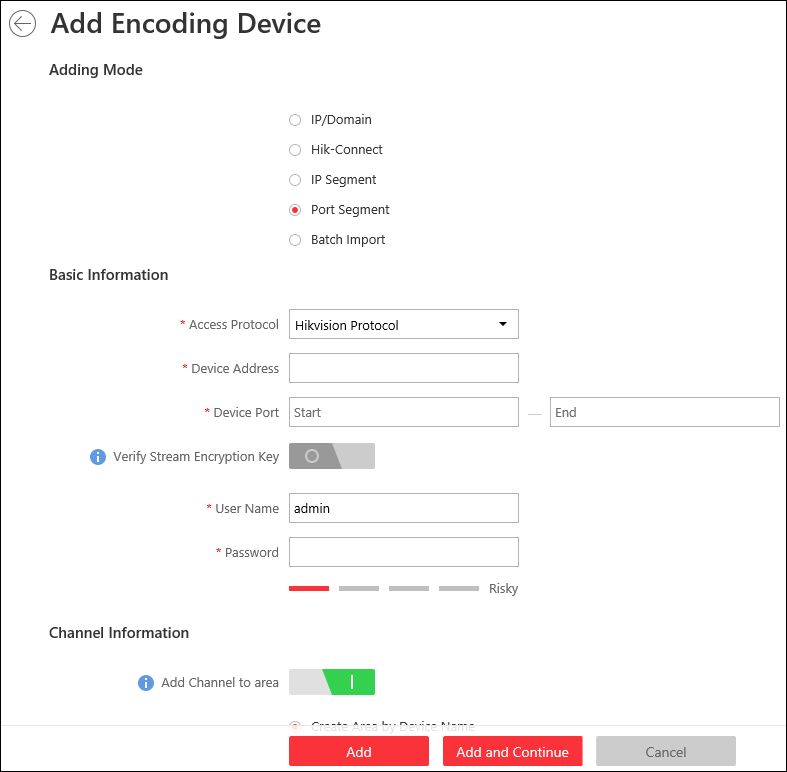 Figure 10-5 Add Encoding Device Page3. Select Port Segment as the adding mode.4. Set the required information.Access Protocol Select Hikvision Protocol to add the devices and select  ONVIF Protocol to add the third-party devices.Device Address Enter the IP address to add the devices which have the same IP address.Device Port Enter the start port No. and the end port No.Verify Stream Encryption Key You can set the Verify Stream Encryption Key switch to ON, and enter stream encryption key in Stream Encryption Key on Device field. Then when starting live view or remote playback of the device, the client will verify the key stored in VSM server for security purpose. NoteThis function should be supported by the devices. Refer to the user manual of the device for getting key.User Name The user name for administrator account created when activating the device or the added non-admin account such as operator. When adding the device to HikCentral using the non-admin account, your permissions may restrict your access to certain features. Password The password required to access the account.CautionThe password strength of the device can be automatically checked. We highly recommend you change the password of your own choosing (using a minimum of 8 characters, including at least three kinds of following categories: upper case letters, lower case letters, numbers, and special characters) in order to increase the security of your product. And we recommend you reset your password regularly, especially in the high security system, resetting the password monthly or weekly can better protect your product.Proper configuration of all passwords and other security settings is the responsibility of the installer and/or end-user. 5. Optional: Set the Add Channel to Area switch to ON to import the channels of the added devices to an area. NoteYou can import all the channels including cameras, alarm inputs and alarm outputs, or the specified camera(s) to the corresponding area. You can create a new area by the device name or select an existing area. If you do not import channels to area, you cannot perform the live view, playback, event settings, etc., for the channels.6. Optional: If you choose to add channels to area, select a Streaming Server to get the video stream of the channels via the server. NoteYou can check Wall Display via Streaming Server to get stream via the selected streaming server when displaying live view on the smart wall.7. Finish adding the device. Click Add to add the devices of which the port No. is between the start port No. and end port No. and back to the device list page. Click Add and Continue to save the settings and continue to add other devices.8. Optional: Perform the following operations after adding the devices.10.3.5 Add Device by Guarding VisionYou can add the encoding devices which have been added to the Guarding Vision account to the system. Before You Start Make sure the devices (cameras, DVR, etc.) you are going to use are correctly installed and connected to the network as specified by the manufacturers. Such initial configuration is required in order to be able to connect the devices to the HikCentral via network. Perform this task when you need to add device by Guarding Vision.Steps 1. Click Physical View → Encoding Device to enter the Encoding Device Management page.2. Click Add to enter the Add Encoding Device page.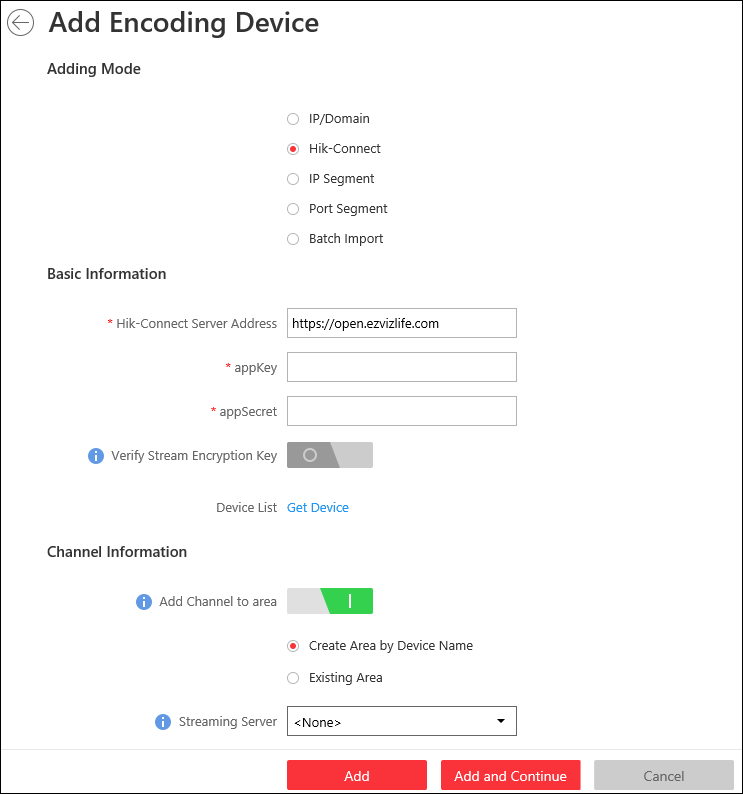 Figure 10-6 Add Encoding Device Page3. Select Hik-Connect as the adding mode.4. Enter the required information. Guarding Vision Server Address Enter the address of the Guarding Vision service. By default, it's https://open.ezvizlife.com. appKey Enter the appKey of Guarding Vision service.appSecret Enter the appSecret of Guarding Vision service. Verify Stream Encryption Key Set the Verify Stream Encryption Key switch to ON, and enter stream encryption key in Stream Encryption Key on Device field. Then when starting live view or remote playback of the camera, the client will verify the key stored in the VSM server for security purpose.This function should be supported by the devices. Refer to the User Manual of the device for getting key.Device List Click Get Device to display the devices added to the account, select the device, and input the device's user name and password. 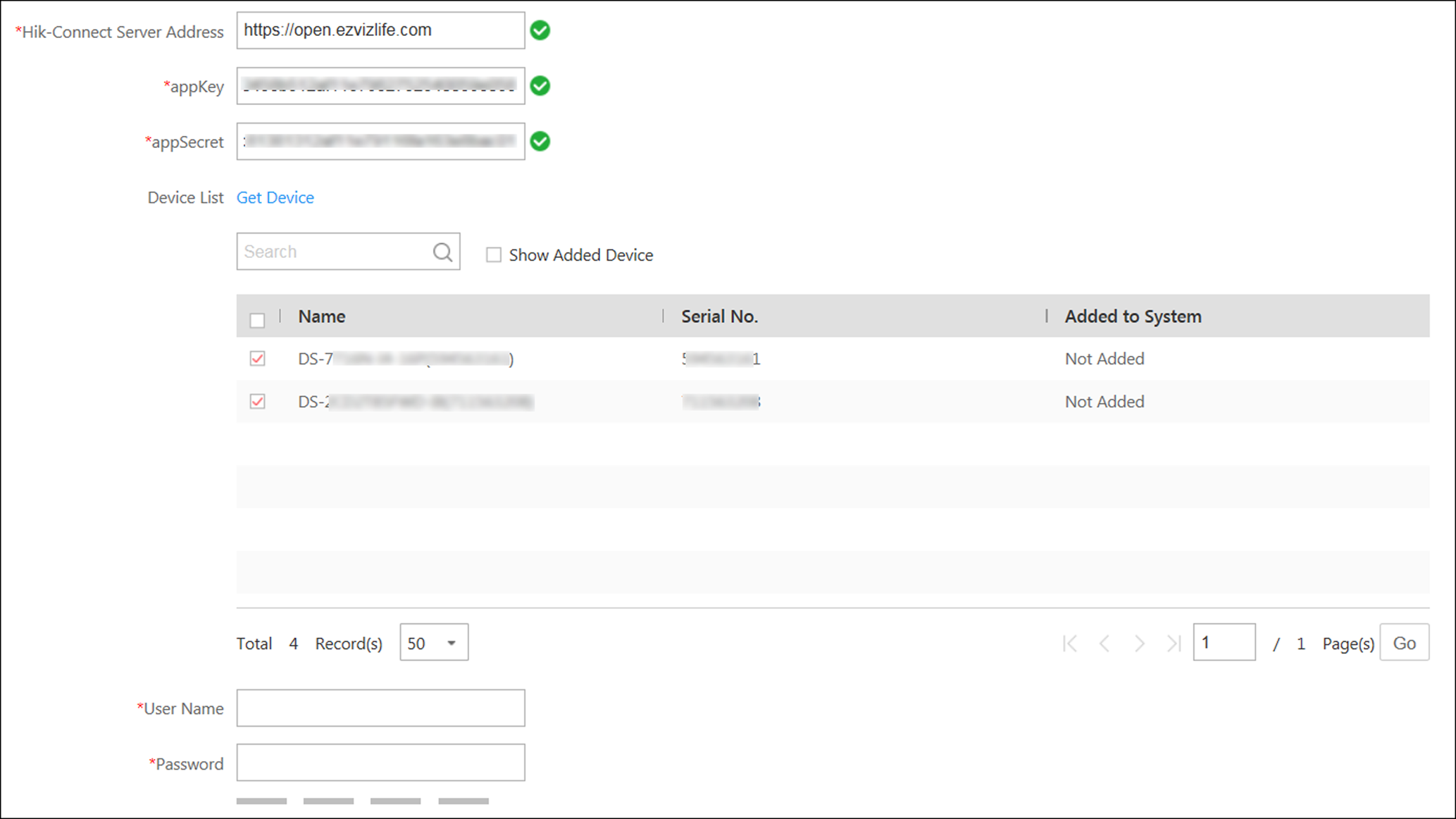 Figure 10-7 Added Device ListCautionThe password strength of the device can be automatically checked. We highly recommend you change the password of your own choosing (using a minimum of 8 characters, including at least three kinds of following categories: upper case letters, lower case letters, numbers, and special characters) in order to increase the security of your product. And we recommend you reset your password regularly, especially in the high security system, resetting the password monthly or weekly can better protect your product.Proper configuration of all passwords and other security settings is the responsibility of the installer and/or end-user. 5. Set the Add Channel to Area switch to ON to import the channels of the added devices to an area. NoteYou can import all the channels including cameras, alarm inputs and alarm outputs, or the specified camera(s) to the corresponding area. You can create a new area by the device name or select an existing area. If you do not import channels to area, you cannot perform the live view, playback, event settings, etc., for the channels.6. Optional: If you choose to add channels to area, select a Streaming Server to get the video stream of the channels via the server. NoteYou can check Wall Display via Streaming Server to get stream via the selected Streaming Server when displaying live view on the smart wall.7. Finish adding the device.Click Add to add the encoding device and back to the encoding device list page.Click Add and Continue to save the settings and continue to add other encoding devices.8. Optional: Perform the following operations after adding the devices.10.3.6 Add Devices in a Batch When there are a batch of devices to add to HikCentral , you can edit the predefined template containing the required device information, and import it to add multiple devices at a time. This is also a highly effective methods if you set up several similar systems.Before You Start Make sure the devices (cameras, DVR, etc.) you are going to use are correctly installed and connected to the network as specified by the manufacturers. Such initial configuration is required in order to be able to connect the devices to the HikCentral via network. Perform this task when you need to add devices by importing the template which contains information of multiple devices.Steps 1. Click Physical View → Encoding Device to enter the Encoding Device Management page.2. Click Add to enter the Add Encoding Device page.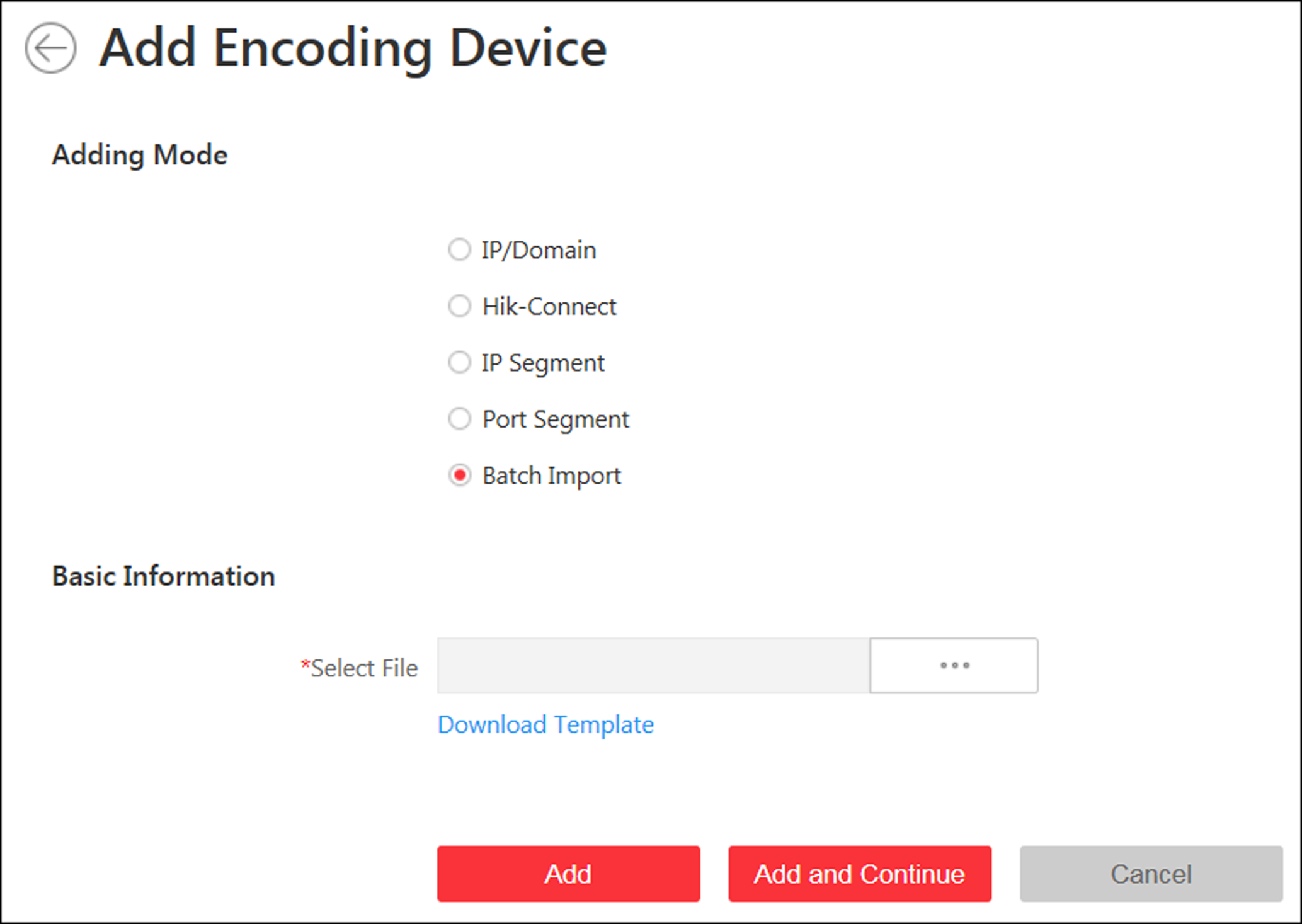 Figure 10-8 Add Encoding Device Page3. Select Batch Import as the adding mode.4. Click Download Template and save the predefined template (CSV file) on your PC.5. Open the exported template file and enter the required information of the devices to be added on the corresponding column. 6. Click  and select the template file.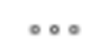 7. Finish adding devices. Click Add to add the devices and back to the device list page. Click Add and Continue to save the settings and continue to add other devices.8. Optional: Perform the following operations after adding devices in a batch.10.4 Manage Access Control DeviceYou can add the access control devices to the system for access permission configuration, time and attendance management, etc.10.4.1 Add Online DeviceThe active online access control devices in the same local subnet with the current Web Client or VSM server will be displayed on a list. You can add one online device one by one, or add multiple online devices in a batch.NoteYou should install the web control according to the instructions and then the online device detection function is available.Add Single Online DeviceYou can add the detected online access control devices, and here we introduce the process for adding single one device.Before You Start Make sure the access control devices you are going to use are correctly installed and connected to the network as specified by the manufacturers. Such initial configuration is required in order to be able to connect the devices to the HikCentral via network.The devices to be added should be activated. Refer to Create Password for Inactive Device(s) for detailed operation about activating devices.Perform this task when you need to add single one detected online device.Steps 1. Click Physical View → Access Control Device to enter the Access Control Device Management page. 2. In the Online Device area, select a network type.Server Network As the default selection, the detected online devices in the same local subnet with the VSM server will list in the Online Device area.Local Network The detected online devices in the same local subnet with the current Web Client will list in the Online Device area.NoteFor the DS-K5600 face recognition series, the displayed online devices are different according to the working mode setting. Refer to Set Working Mode for details.3. In the Online Device area, select the active device to be added .4. Click Add to Device List to open the Add Online Device window. 5. Enter the required information.Note The device's IP address can be automatically shown in Device Address field. CautionThe password strength of the device can be automatically checked. We highly recommend you change the password of your own choosing (using a minimum of 8 characters, including at least three kinds of following categories: upper case letters, lower case letters, numbers, and special characters) in order to increase the security of your product. And we recommend you reset your password regularly, especially in the high security system, resetting the password monthly or weekly can better protect your product.Proper configuration of all passwords and other security settings is the responsibility of the installer and/or end-user. 6. Optional: Set the Add Channel to Area switch to ON to import the access points of the added device to an area. NoteYou can import all the access points or the specified access point(s) of the device to the corresponding area. You can create a new area by the device name or select an existing area.If you do not import access points to area, you cannot perform the further configurations for the access points.7. Click Add. 8. Optional: Perform the following operations after adding the online device.Add Online Devices in a BatchFor the detected online access control devices, if they have the same password for the same user name, you can add multiple devices at a time.Before You Start Make sure the access control devices you are going to use are correctly installed and connected to the network as specified by the manufacturers. Such initial configuration is required in order to be able to connect the devices to the HikCentral via network.The devices to be added should be activated. Refer to Create Password for Inactive Device(s) for detailed operation about activating devices.Perform this task when you need to add the detected online devices in a batch.Steps 1. Click Physical View → Access Control Device to enter the Access Control Device Management page. 2. In the Online Device area, select a network type.Server Network The detected online devices in the same local subnet with the VSM server will list in the Online Device area.Local Network The detected online devices in the same local subnet with the Web Client will list in the Online Device area.NoteFor the DS-K5600 face recognition series, the displayed online devices are different according to the working mode setting. Refer to Set Working Mode for details.3. In the Online Device area, select the active devices to be added.4. Click Add to Device List to open the Add Online Device window. 5. Enter the required information.CautionThe password strength of the device can be automatically checked. We highly recommend you change the password of your own choosing (using a minimum of 8 characters, including at least three kinds of following categories: upper case letters, lower case letters, numbers, and special characters) in order to increase the security of your product. And we recommend you reset your password regularly, especially in the high security system, resetting the password monthly or weekly can better protect your product.Proper configuration of all passwords and other security settings is the responsibility of the installer and/or end-user. 6. Optional: Set the Add Channel to Area switch to ON to import the access points of the added devices to an area. NoteYou can create a new area by the device name or select an existing area. If you do not import access points to area, you cannot perform the further operations for the access points.7. Click Add. 8. Perform the following operations after adding the devices.10.4.2 Add Device by IP AddressWhen you know the IP address of the access control device to add, you can add the devices to your system by specifying the IP address, user name, password, and other related parameters.Before You Start Make sure the access control devices you are going to use are correctly installed and connected to the network as specified by the manufacturers. Such initial configuration is required in order to be able to connect the devices to the HikCentral via network.Perform this task when you need to add devices by IP address.Steps 1. Click Physical View → Access Control Device to enter the Access Control Device Management page.2. Click Add to enter the Add Access Control Device page.3. Select IP Address as the adding mode.4. Enter the required the information.NoteBy default, the device port No. is 8000.CautionThe password strength of the device can be automatically checked. We highly recommend you change the password of your own choosing (using a minimum of 8 characters, including at least three kinds of following categories: upper case letters, lower case letters, numbers, and special characters) in order to increase the security of your product. And we recommend you reset your password regularly, especially in the high security system, resetting the password monthly or weekly can better protect your product.Proper configuration of all passwords and other security settings is the responsibility of the installer and/or end-user. 5. Optional: Set the Add Channel to Area switch to ON to import the access points of the added devices to an area.NoteYou can import all the access points or the specified access point(s) of the device to the corresponding area. You can create a new area by the device name or select an existing area.If you don't import access points to area, you cannot perform further operations for the access points.6. Finish adding the device.Click Add to add the access control device and back to the access control device list page.Click Add and Continue to save the settings and continue to add next access control device.7. Perform the following operations after adding the devices.10.4.3 Add Devices by IP SegmentIf the access control devices having the same user name and password, and their IP addresses are between the IP segment, you can specify the start IP address and the end IP address, user name, password, and other related parameters to add them.Before You Start Make sure the access control devices you are going to use are correctly installed and connected to the network as specified by the manufacturers. Such initial configuration is required in order to be able to connect the devices to the HikCentral via network.Perform this task when you need to add devices by IP segment.Steps 1. Click Physical View → Access Control Device to enter the Access Control Device Management page.2. Click Add to enter the Add Access Control Device page.3. Select IP Segment as the adding mode.4. Enter the required the information.NoteBy default, the device port No. is 8000.CautionThe password strength of the device can be automatically checked. We highly recommend you change the password of your own choosing (using a minimum of 8 characters, including at least three kinds of following categories: upper case letters, lower case letters, numbers, and special characters) in order to increase the security of your product. And we recommend you reset your password regularly, especially in the high security system, resetting the password monthly or weekly can better protect your product.Proper configuration of all passwords and other security settings is the responsibility of the installer and/or end-user. 5. Optional: Set the Add Channel to Area switch to ON to import the access points of the added devices to an area.NoteYou can create a new area by the device name or select an existing area.If you don't import access points to area, you cannot perform further operations for the access points.6. Finish adding the device.Click Add to add the access control device and back to the access control device list page.Click Add and Continue to save the settings and continue to add next access control device.7. Perform the following operations after adding the devices.10.4.4 Add Devices by Port SegmentIf the access control devices having the same IP address, user name and password, and their port No. are between the port segment, you can specify the start port No. and the end port No., IP address, user name, password, and other related parameters to add them.Before You Start Make sure the access control devices you are going to use are correctly installed and connected to the network as specified by the manufacturers. Such initial configuration is required in order to be able to connect the devices to the HikCentral via network.Perform this task when you need to add devices by port segment.Steps 1. Click Physical View → Access Control Device to enter the Access Control Device Management page.2. Click Add to enter the Add Access Control Device page.3. Select Port Segment as the adding mode.4. Enter the required the information.CautionThe password strength of the device can be automatically checked. We highly recommend you change the password of your own choosing (using a minimum of 8 characters, including at least three kinds of following categories: upper case letters, lower case letters, numbers, and special characters) in order to increase the security of your product. And we recommend you reset your password regularly, especially in the high security system, resetting the password monthly or weekly can better protect your product.Proper configuration of all passwords and other security settings is the responsibility of the installer and/or end-user. 5. Optional: Set the Add Channel to Area switch to ON to import the access points of the added devices to an area.NoteYou can create a new area by the device name or select an existing area.If you don't import access points to area, you cannot perform further operations for the access points.6. Finish adding the device.Click Add to add the access control device and back to the access control device list page.Click Add and Continue to save the settings and continue to add next access control device.7. Perform the following operations after adding the devices.10.4.5 Add Devices in a BatchYou can enter the access control device information to the predefined template to add multiple devices at a time.Before You Start Make sure the access control devices you are going to use are correctly installed and connected to the network as specified by the manufacturers. Such initial configuration is required in order to be able to connect the devices to the HikCentral via network.Perform this task when you need to add devices in a batch.Steps 1. Click Physical View → Access Control Device to enter the Access Control Device Management page.2. Click Add to enter the Add Access Control Device page.3. Select Batch Import as the adding mode.4. Click Download Template and save the predefined template (CSV file) in your PC.5. Open the exported template file and enter the required information of the devices to be added on the corresponding column.6. Click  and select the template file.7. Finish adding devices.Click Add to add the devices and go back to the device list page.Click Add and Continue to save the settings and continue to add other devices.8. Perform the following operations after adding devices in a batch.10.5 Manage Security Control DeviceYou can add the security control devices to the system for managing partition, zone, arming/disarming, handling alarms,etc.The security control device includes the security control panel, panic alarm station, etc., which are widely applied to many scenarios.A security control panel is used for monitoring arming zones, handling alarm signal from the triggers, and uploading alarm reports to the central alarm monitoring station. The security control panel is very important for preventing robbery, theft or other accidents.A panic alarm station is mainly installed in the areas with the crowd or high incidence of cases, such as school, square, tourist attraction, hospital, supermarket gate, market, station, parking lot, etc. When the emergency happens or someone asks for help, the person can press panic button to send alarm to the monitoring center, and the operator in the center will take the appropriate actions. The panic alarm station helps to realize alarm aid in emergency. 10.5.1 Add Online DeviceThe active online security control devices in the same local subnet with the current Web Client or VSM server will be displayed on a list. You can add one online device one by one, or add multiple online devices in a batch.NoteYou should install the web control according to the instructions and then the online device detection function is available.Add Single Online DeviceYou can add the detected online security control devices, and here we introduce the process for adding single one device.Before You Start Make sure the security control devices you are going to use are correctly installed and connected to the network as specified by the manufacturers. Such initial configuration is required in order to be able to connect the devices to the HikCentral via network.The devices to be added should be activated. Refer to Create Password for Inactive Device(s) for detailed operation about activating devices.Perform this task when you need to add single one detected online device.Steps 1. Click Physical View → Security Control Device to enter the Security Control Device Management page. 2. In the Online Device area, select a network type.Server Network As the default selection, the detected online devices in the same local subnet with the VSM server will list in the Online Device area.Local Network The detected online devices in the same local subnet with the current Web Client will list in the Online Device area.3. In the Online Device area, select the active device to be added .4. Click Add to Device List to open the Add Online Device window. 5. Enter the required information.NoteThe device's IP address can be automatically shown in Device Address field. CautionThe password strength of the device can be automatically checked. We highly recommend you change the password of your own choosing (using a minimum of 8 characters, including at least three kinds of following categories: upper case letters, lower case letters, numbers, and special characters) in order to increase the security of your product. And we recommend you reset your password regularly, especially in the high security system, resetting the password monthly or weekly can better protect your product.Proper configuration of all passwords and other security settings is the responsibility of the installer and/or end-user. 6. Optional: Set the Add Channel to Area switch to ON to import the channels (including cameras, alarm inputs, and alarm outputs) of the added security control device to an area. NoteYou can select Specified Alarm Input and select alarm inputs to import to the area.System will generate security control partitions in the area, based on the settings on the device.You can create a new area by the device name or select an existing area.If you do not import channels to area, you cannot perform the further configurations for the channels.7. Click Add. 8. Optional: Perform the following operations after adding the online device.Add Online Devices in a BatchFor the detected online security control devices, if they have the same password for the same user name, you can add multiple devices at a time.Before You Start Make sure the security control devices you are going to use are correctly installed and connected to the network as specified by the manufacturers. Such initial configuration is required in order to be able to connect the devices to the HikCentral via network.The devices to be added should be activated. Refer to Create Password for Inactive Device(s) for detailed operation about activating devices.Perform this task when you need to add the detected online devices in a batch.Steps 1. Click Physical View → Security Control Device to enter the Security Control Device Management page. 2. In the Online Device area, select a network type.Server Network The detected online devices in the same local subnet with the VSM server will list in the Online Device area.Local Network The detected online devices in the same local subnet with the Web Client will list in the Online Device area.3. In the Online Device area, select the active devices to be added.4. Click Add to Device List to open the Add Online Device window. 5. Enter the required information.CautionThe password strength of the device can be automatically checked. We highly recommend you change the password of your own choosing (using a minimum of 8 characters, including at least three kinds of following categories: upper case letters, lower case letters, numbers, and special characters) in order to increase the security of your product. And we recommend you reset your password regularly, especially in the high security system, resetting the password monthly or weekly can better protect your product.Proper configuration of all passwords and other security settings is the responsibility of the installer and/or end-user. 6. Optional: Set the Add Channel to Area switch to ON to import the channels (including cameras, alarm inputs, and alarm outputs) of the added security control device to an area. NoteYou can select Specified Alarm Input and select alarm inputs to import to the area.System will generate security control partitions in the area, based on the settings on the device.You can create a new area by the device name or select an existing area.If you do not import channels to area, you cannot perform the further configurations for the channels.7. Click Add. 8. Optional: Perform the following operations after adding the online devices in batch.10.5.2 Add Device by IP AddressWhen you know the IP address of the security control device to add, you can add the devices to your system by specifying the IP address, user name, password, and other related parameters.Before You Start Make sure the security control devices you are going to use are correctly installed and connected to the network as specified by the manufacturers. Such initial configuration is required in order to be able to connect the devices to the HikCentral via network.Perform this task when you need to add devices by IP address.Steps 1. Click Physical View → Security Control Device to enter the Security Control Device Management page.2. Click Add to enter the Add Security Control Device page.3. Select IP Address as the adding mode.4. Enter the required the information.NoteBy default, the device port No. is 8000.CautionThe password strength of the device can be automatically checked. We highly recommend you change the password of your own choosing (using a minimum of 8 characters, including at least three kinds of following categories: upper case letters, lower case letters, numbers, and special characters) in order to increase the security of your product. And we recommend you reset your password regularly, especially in the high security system, resetting the password monthly or weekly can better protect your product.Proper configuration of all passwords and other security settings is the responsibility of the installer and/or end-user. 5. Optional: Set the Add Channel to Area switch to ON to import the channels (including cameras, alarm inputs, and alarm outputs) of the added security control device to an area. NoteYou can select Specified Alarm Input and select alarm inputs to import to the area.System will generate security control partitions in the area, based on the settings on the device.You can create a new area by the device name or select an existing area.Up to 64 alarm inputs can be imported in one area. If you don't import channels to area, you cannot perform further operations for the channels.6. Finish adding the device.Click Add to add the security control device and back to the security control device list.Click Add and Continue to save the settings and continue to add next security control device.7. Perform the following operations after adding the devices.10.5.3 Add Device by Guarding VisionIf the IP address You can add the security control devices which have been added to the Guarding Vision account to the system. Before You Start Make sure the security control devices you are going to use are correctly installed and connected to the network as specified by the manufacturers. Such initial configuration is required in order to be able to connect the devices to the HikCentral via network.Perform this task when you need to add device by Guarding Vision.Steps 1. Click Physical View → Security Control Device to enter the Security Control Device Management page.2. Click Add to enter the Add Security Control Device page.3. Select Hik-Connect as the adding mode.4. Enter the required information. Guarding Vision Server Address Enter the address of the Guarding Vision service. By default, it's https://open.ezvizlife.com. appKey Enter the appKey of Guarding Vision service.appSecret Enter the appSecret of Guarding Vision service. Device List Click Get Device to display the devices added to the account, select the device, and enter the device's user name and password. CautionThe password strength of the device can be automatically checked. We highly recommend you change the password of your own choosing (using a minimum of 8 characters, including at least three kinds of following categories: upper case letters, lower case letters, numbers, and special characters) in order to increase the security of your product. And we recommend you reset your password regularly, especially in the high security system, resetting the password monthly or weekly can better protect your product.Proper configuration of all passwords and other security settings is the responsibility of the installer and/or end-user. 5. Optional: Set the Add Channel to Area switch to ON to import the channels (including cameras, alarm inputs, and alarm outputs) of the added security control device to an area. NoteSystem will generate security control partitions in the area, based on the settings on the device.You can create a new area by the device name or select an existing area.If you do not import channels to area, you cannot perform the further configurations for the channels.6. Finish adding the device.Click Add to add the security control device and back to the security control device list page.Click Add and Continue to save the settings and continue to add next security control device.7. Optional: Perform the following operations after adding the devices.10.5.4 Add Device by IP SegmentIf the security control devices having the same port No., user name and password, and their IP addresses are between the IP segment, you can specify the start IP address and the end IP address, port No., user name, password, and other related parameters to add them.Before You Start Make sure the security control devices you are going to use are correctly installed and connected to the network as specified by the manufacturers. Such initial configuration is required in order to be able to connect the devices to the HikCentral via network.Perform this task when you need to add devices by IP segment.Steps 1. Click Physical View → Security Control Device to enter the Security Control Device Management page.2. Click Add to enter the Add Security Control Device page.3. Select IP Segment as the adding mode.4. Enter the required the information.NoteBy default, the device port No. is 8000.CautionThe password strength of the device can be automatically checked. We highly recommend you change the password of your own choosing (using a minimum of 8 characters, including at least three kinds of following categories: upper case letters, lower case letters, numbers, and special characters) in order to increase the security of your product. And we recommend you reset your password regularly, especially in the high security system, resetting the password monthly or weekly can better protect your product.Proper configuration of all passwords and other security settings is the responsibility of the installer and/or end-user. 5. Optional: Set the Add Channel to Area switch to ON to import the channels (including cameras, alarm inputs, and alarm outputs) of the added security control device to an area. NoteSystem will generate security control partitions in the area, based on the settings on the device.You can create a new area by the device name or select an existing area.If you do not import channels to area, you cannot perform the further configurations for the channels.6. Finish adding the device.Click Add to add the security control device and back to the security control device list page.Click Add and Continue to save the settings and continue to add next security control device.7. Perform the following operations after adding the devices.10.5.5 Add Device by Port SegmentIf the security control devices having the same user name and password, and their port No. are between the port segment, you can specify the start port No. and the end port No., user name, password, and other related parameters to add them.Before You Start Make sure the security control devices you are going to use are correctly installed and connected to the network as specified by the manufacturers. Such initial configuration is required in order to be able to connect the devices to the HikCentral via network.Perform this task when you need to add devices by port segment.Steps 1. Click Physical View → Security Control Device to enter the Security Control Device Management page.2. Click Add to enter the Add Security Control Device page.3. Select Port Segment as the adding mode.4. Enter the required the information.CautionThe password strength of the device can be automatically checked. We highly recommend you change the password of your own choosing (using a minimum of 8 characters, including at least three kinds of following categories: upper case letters, lower case letters, numbers, and special characters) in order to increase the security of your product. And we recommend you reset your password regularly, especially in the high security system, resetting the password monthly or weekly can better protect your product.Proper configuration of all passwords and other security settings is the responsibility of the installer and/or end-user. 5. Optional: Set the Add Channel to Area switch to ON to import the channels (including cameras, alarm inputs, and alarm outputs) of the added security control device to an area. NoteSystem will generate security control partitions in the area, based on the settings on the device.You can create a new area by the device name or select an existing area.If you do not import channels to area, you cannot perform the further configurations for the channels.6. Finish adding the device.Click Add to add the security control device and back to the security control device list page.Click Add and Continue to save the settings and continue to add next security control device.7. Perform the following operations after adding the devices.10.5.6 Add Device in a BatchYou can edit the predefined template with the security control device information to add multiple devices at a time.Before You Start Make sure the security control devices you are going to use are correctly installed and connected to the network as specified by the manufacturers. Such initial configuration is required in order to be able to connect the devices to the HikCentral via network.Perform this task when you need to add devices in a batch.Steps 1. Click Physical View → Security Control Device to enter the Security Control Device Management page.2. Click Add to enter the Add Security Control Device page.3. Select Batch Import as the adding mode.4. Click Download Template and save the predefined template (CSV file) in your PC.5. Open the exported template file and edit the required information of the devices to be added on the corresponding column.6. Click  and select the template file.7. Finish adding devices.Click Add to add the devices and go back to the device list page.Click Add and Continue to save the settings and continue to add other devices.8. Perform the following operations after adding devices in a batch.10.6 Restore/Reset Device PasswordIf you forgot the password of the detected online devices, you can restore the device's default password or reset the device's password through the system. Then you can access the device or add it to the system using the password.For detailed operations of restoring device's default password, refer to Restore Device's Default Password.For detailed operations of resetting device's password, refer to Reset Device Password.10.6.1 Reset Device PasswordIf you have forgotten your password you use to access online device, you can request to have a key file from your technical support and reset the device's password through the system.Before You Start Make sure the devices (cameras, DVR, access control device, etc.) you are going to use are correctly installed and connected to the network as specified by the manufacturers. Such initial configuration is required in order to be able to connect the devices to the HikCentral via network.The devices should be activated. Refer to Create Password for Inactive Device(s) for details about activating devices.Perform this task when you need to reset the device's password. Here we take the encoding device as an example.Steps 1. Click Physical View → Encoding Device to enter the Encoding Device Management page. NoteFor access control devices, click Physical View → Access Control Device to enter the access control device management page.For decoding devices, click Physical View → Smart Wall. On the Decoding Device area, click Add and check Online Devices as Adding Mode.The detected online devices list in the Online Device area.2. In the Online Device area, view the device status (shown on Security column) and click icon  in the Operation column of an active device.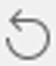 A dialog with import file and export file, password and confirm password fields opens.3. Click Export to save the device file on your PC.4. Send the file to our technical engineers.NoteFor the following operations about resetting the password, contact the technical support engineer.CautionThe password strength of the device can be automatically checked. We highly recommend you change the password of your own choosing (using a minimum of 8 characters, including at least three kinds of following categories: upper case letters, lower case letters, numbers, and special characters) in order to increase the security of your product. And we recommend you reset your password regularly, especially in the high security system, resetting the password monthly or weekly can better protect your product.Proper configuration of all passwords and other security settings is the responsibility of the installer and/or end-user. 10.6.2 Restore Device's Default PasswordFor some encoding devices with old firmware version, if you forgot the password you use to access the online device, you can restore the device's default password through the system and then you must change the default password to a stronger one for better security.Before You Start Make sure the devices (cameras, DVR, etc.) you are going to use are correctly installed and connected to the network as specified by the manufacturers. Such initial configuration is required in order to be able to connect the devices to the HikCentral via network.The devices should be activated. Refer to Create Password for Inactive Device(s) for detailed operations about activating devices.Perform this task when you need to restore the device's default password.Steps 1. Click Physical View → Encoding Device to enter the Encoding Device Management page.The detected online devices list in the Online Device area.2. In the Online Device area, view the device status (shown on Security column) and click  in the Operation column of an active device.A dialog with security code pops up.3. Enter the security code and restore the default password of the selected device.NoteContact our technical support to obtain a security code.What to do next You must change this default password to better protect against security risks, such as the unauthorized access by others to the product that may prevent the product from functioning properly and/or lead to other undesirable consequences. CautionThe password strength of the device can be automatically checked. We highly recommend you change the password of your own choosing (using a minimum of 8 characters, including at least three kinds of following categories: upper case letters, lower case letters, numbers, and special characters) in order to increase the security of your product. And we recommend you reset your password regularly, especially in the high security system, resetting the password monthly or weekly can better protect your product.Proper configuration of all passwords and other security settings is the responsibility of the installer and/or end-user. 10.7 Manage Remote SiteYou can add other HikCentral without RSM (Remote Site Management) module to the HikCentral with RSM module as the Remote Site for central management. After adding the Remote Site to the Central System, you can manage the Remote Site's cameras (such as live view and playback), add the Remote Site's configured alarms so that you can manage the alarms via the Central System, and set the recording schedule for the Remote Site's cameras and store the recorded video files in the Recording Server added to the Central System. You can also view the Remote Site's GIS location, hot spot, and hot region settings in Map module.Remote Site If the HikCentral doesn't have RSM module (based on the License you purchased), you can add it to the Central System as Remote Site. Central System  If the HikCentral has RSM module (based on the License you purchased), you can add other Remote Sites to this system. This system and the added Remote Sites are called Central System. NoteThe system with RSM module cannot be added to other Central System as Remote Site. If one Remote Site has been added to one Central System, it cannot be added to other Central System. 10.7.1 Add Remote Site by IP Address or Domain NameWhen you know the IP address or domain name of the Remote Site to add, you can add the site to the Central System by specifying the IP address (or domain name), user name, password, and other related parameters.Perform this task when you need to add Remote Site by IP address or domain name.Steps NoteWhen adding Remote Site, the site's cameras and logical area information are imported to the Central System by default. 1. Click Remote Site Management on home page to open the Remote Site management page. 2. Enter the Add Remote Site page.If no Remote Site added, click Add Site to enter the Add Remote Site page. If you have already added Remote Site, click  on the left to enter the Add Remote Site page.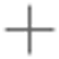 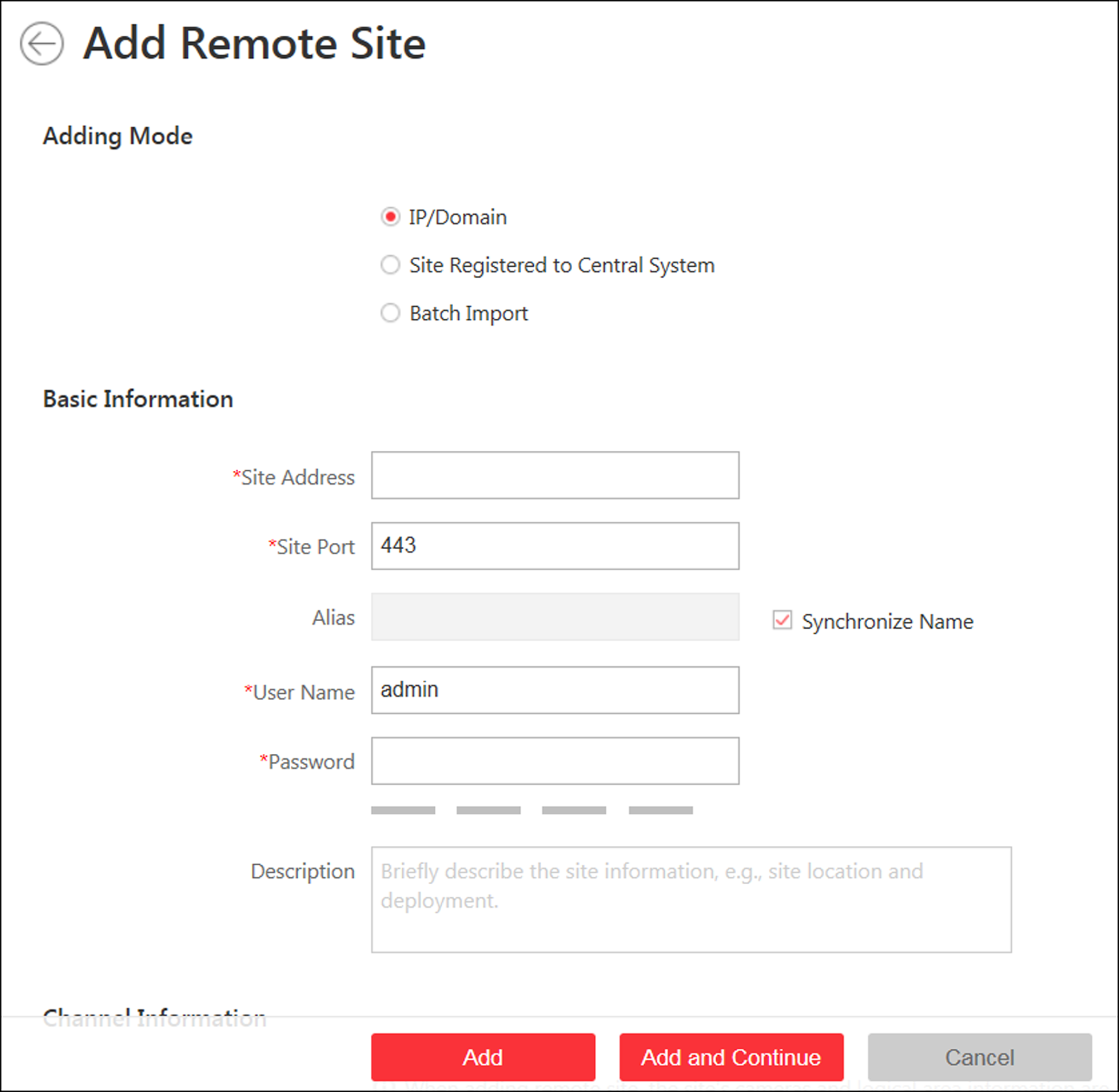 Figure 10-9 Add Remote Site Page3. Select IP/Domain as the adding mode.4. Enter the required information.Site Address The IP address or domain name of the Remote Site.Site Port Enter the port No. of the Remote Site. By default, it's 80. Alias Edit a name for the Remote Site as desired. You can check Synchronize Name to synchronize the Remote Site's name automatically. User Name The user name for the Remote Site, such as admin user and normal user.Password The password required to access the Remote Site. Description Optionally, you can enter the descriptive information for the Remote Site, such as location and deployment.CautionThe password strength of the device can be automatically checked. We highly recommend you change the password of your own choosing (using a minimum of 8 characters, including at least three kinds of following categories: upper case letters, lower case letters, numbers, and special characters) in order to increase the security of your product. And we recommend you reset your password regularly, especially in the high security system, resetting the password monthly or weekly can better protect your product.Proper configuration of all passwords and other security settings is the responsibility of the installer and/or end-user. 5. Optional: Enable receiving the alarms configured on the Remote Site. 1) Set the Select Alarm switch to ON to display all the configured alarms on a Remote Site. 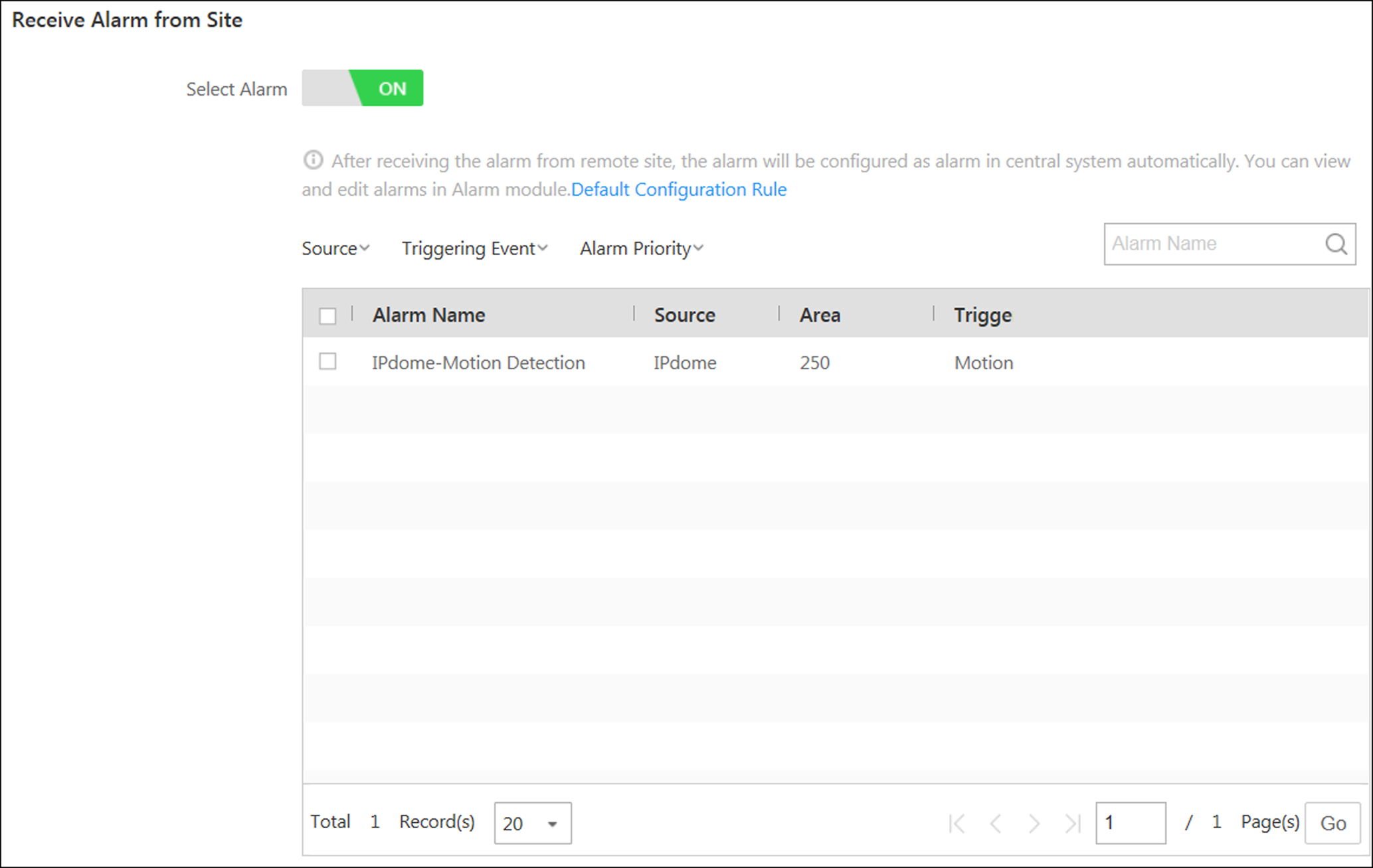 Figure 10-10 Receive Alarm from Site Page2) Optional: Filter the configured alarms by the alarm source, triggering event, and alarm priority. 3) Select the configured alarm(s). NoteAfter receiving the alarm from Remote Site, the alarm will be configured as alarm in Central System automatically. You can click Default Configuration Rule to view the imported alarms' default settings including alarm name, alarm priority, actions, etc. You can view and edit alarms in Alarm module. For details about setting the alarm, refer to Configure Alarm. 6. Back up the Remote Sites' database in the Central System and you can set the maximum number of backups and view the database saving path in the Central System.Max. Number of Backups Define the maximum number of backup files available on the system.7. Optional: Enable backing up the Remote Site's database in schedule. 1) Set the Scheduled Database Backup switch to ON.2) Select how often to back up the database. NoteIf you select Weekly or Monthly for running the backup task, select which day to run.3) Select what time of a day to start backup.8. Finish adding the Remote Site. Click Add to add the Remote Site and back to the Remote Site list page.Click Add and Continue to save the settings and continue to add other Remote Sites. 10.7.2 Add Remote Site Registered to Central System If the Remote Sites have been registered the Central System and the Central System also enabled the receiving site registration function, the registered Remote Sites will display in the site list. You can add them to the Central System by entering user names and passwords. Before You Start The Remote Site must be registered to the Central System by itentering the Central System's network parameters (see Register to Central System for details).The Central System should enable the receiving site registration function (see Allow for Remote Site Registration for details).Perform this task when you need to add the site which has registered to the Central System.Steps NoteWhen adding Remote Site, the site's cameras and logical area information are imported to the Central System by default. 1. Click Remote Site Management on home page to enter the Remote Site management page. 2. Enter the adding Remote Site page.If no Remote Site added, click Add Site to enter the Add Remote Site page. If you have already added Remote Site, click  on the left to enter the Add Remote Site page.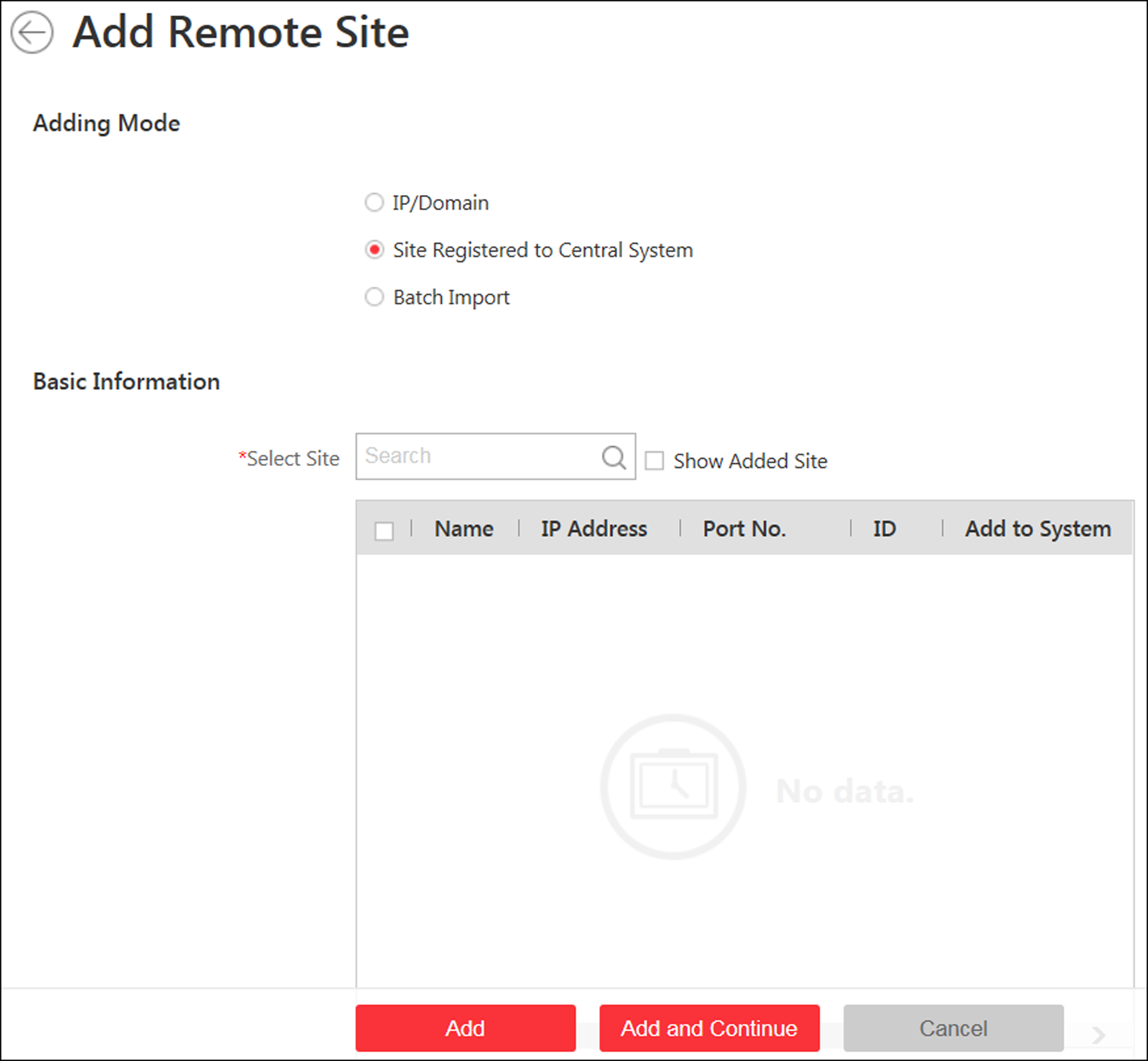 Figure 10-11 Add Remote Site Page3. Select Site Registered to Central System  as the adding mode.The sites which have already registered to the Central System will display in the list. 4. Select the Remote Site(s) and enter the user name and password of the Remote Site(s). CautionThe password strength of the device can be automatically checked. We highly recommend you change the password of your own choosing (using a minimum of 8 characters, including at least three kinds of following categories: upper case letters, lower case letters, numbers, and special characters) in order to increase the security of your product. And we recommend you reset your password regularly, especially in the high security system, resetting the password monthly or weekly can better protect your product.Proper configuration of all passwords and other security settings is the responsibility of the installer and/or end-user. 5. Back up the Remote Sites' database in the Central System and you can set the maximum number of backups and view the database saving path in the Central System.Max. Number of Backups Define the maximum number of backup files available on the system.NoteThe value of maximum number of backups ranges from 1 to 5.6. Optional: Back up the Remote Site's database in schedule. 1) Set the Scheduled Database Backup switch to ON to enable the scheduled backup.2) Select how often to back up the database. NoteIf you select Weekly or Monthly for running the backup task, select which day to run. 3) Select what time of the day to start backup.7. Finish adding Remote Site. Click Add to add the Remote Site and back to the Remote Site list page.Click Add and Continue to save the settings and continue to add other Remote Sites. 10.7.3 Add Remote Sites in a BatchWhen you want to add multiple Remotes Sites at a time for convenience, you can edit the predefined template by entering the sites' parameters and import the template to the Central System to add them.Perform this task when you need to add Remote Sites in a batch.Steps NoteWhen adding Remote Site, the site's cameras and logical area information are imported to the Central System by default.1. Click Remote Site Management on home page to enter the Remote Site management page. 2. Enter the adding Remote Site page.If no Remote Site added, click Add Site to enter the Add Remote Site page.If you have already added Remote Site, click  on the left to enter the Add Remote Site page.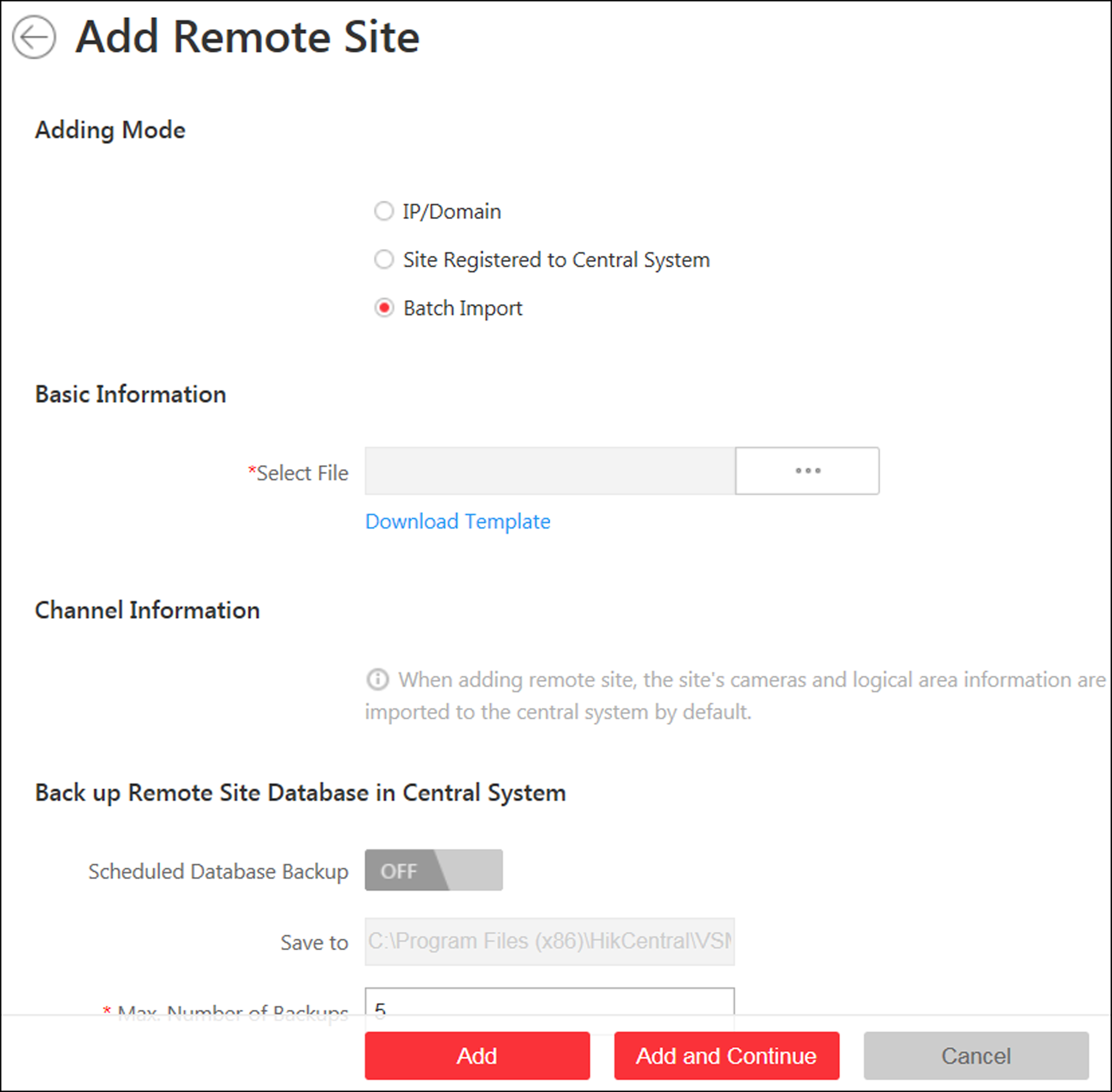 Figure 10-12 Add Remote Site 3. Select Batch Import as the adding mode.4. Click Download Template and save the predefined template (CSV file) on your PC. 5. Open the exported template file and input the required information of the Remote Sites to be added on the corresponding column. 6. Click  and select the template file.7. Back up the Remote Sites' database in the Central System and you can set the maximum number of backups and view the database saving path in the Central System.Max. Number of Backups Define the maximum number of backup files available on the system.8. Optional: Back up the Remote Site's database in schedule. 1) Set the Scheduled Database Backup switch to ON to enable the scheduled backup.2) Select how often to back up the database. NoteIf you select Weekly or Monthly for running the backup task, select which day to run.3) Select what time of the day to start backup.9. Finish adding Remote Site. Click Add to add the Remote Site and back to the Remote Site list page.Click Add and Continue to save the settings and continue to add other Remote Sites. 10.7.4 Back Up Remote Site's Database to Central SystemAfter adding the Remote Site, you can back up the database of the Remote Site to the Central System. The database backup can be performed according to the configured schedule or immediately. In case of the data deletion or corruption following a natural or human-induced disaster, you can recover the data to ensure the business continuity.Perform this task when you need to back up the database of Remote Site in the Central System.Steps 1. Click Remote Site Management on home page to open the Remote Site management page. 2. In the site list on the left, click the Remote Site name to view its details. 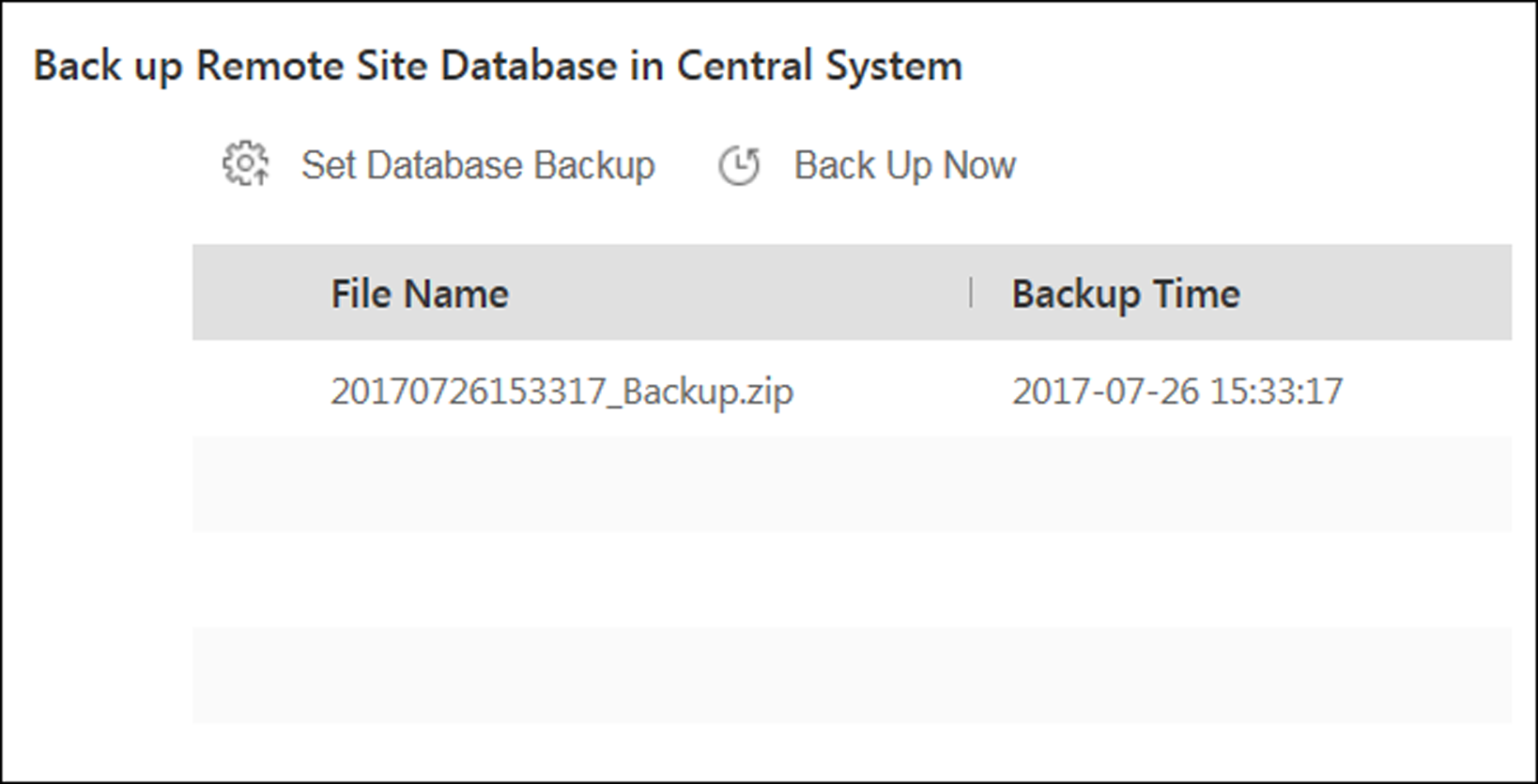 Figure 10-13 Back up Remote Site Database in Central System3. Click Back Up Now to back up the Remote Site's database manually. NoteThe backup file is stored in the VSM Servers\VSM\Backup of the installation path of the Central System. 4. Optional: Set the backup parameters and enable scheduled database backup if needed to back up the Remote Site's database regularly. 1) Click Set Database Backup to open the Set Database Backup dialog. 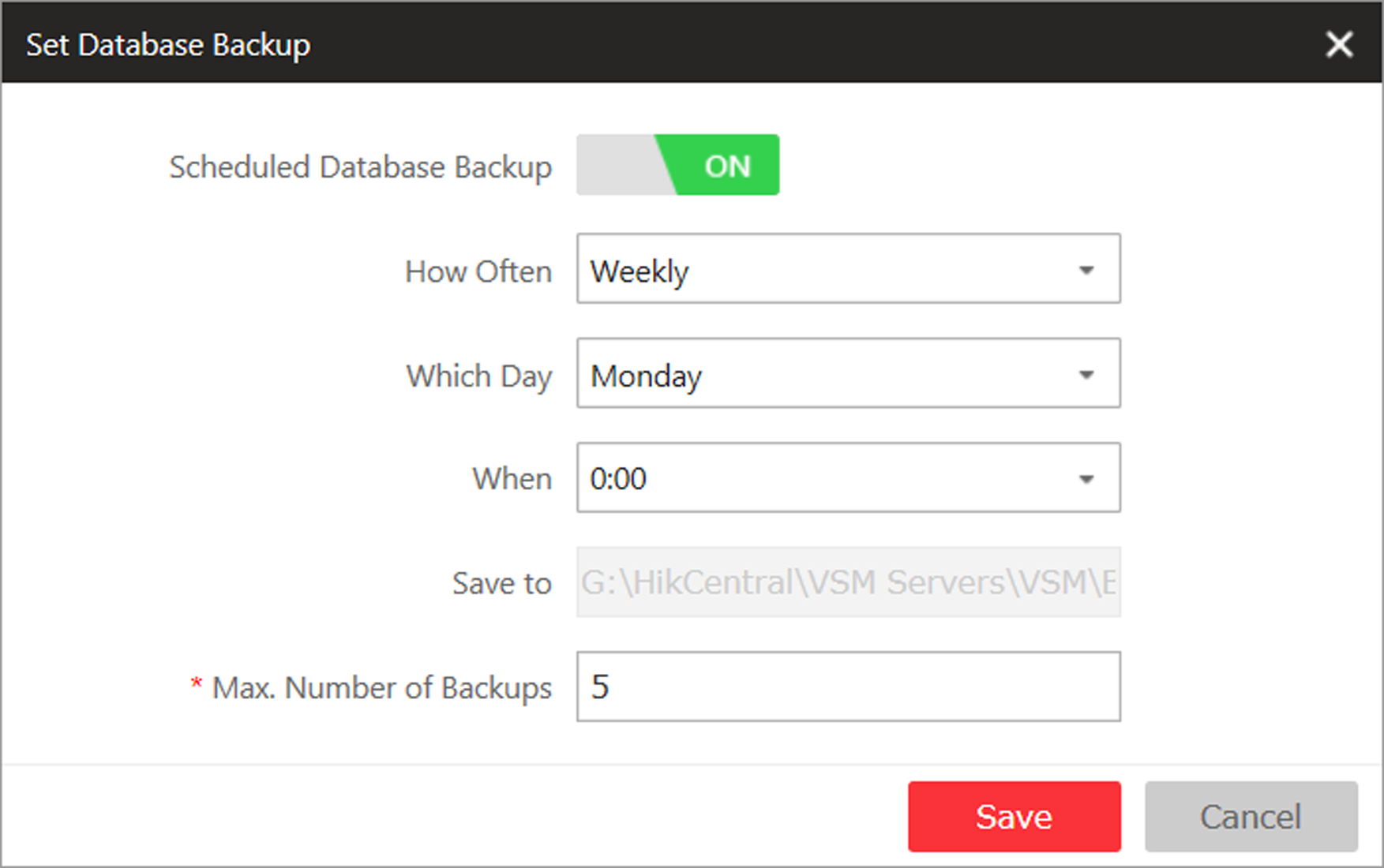 Figure 10-14 Set Database Backup2) Set the Scheduled Database Backup switch as ON to enable the scheduled backup. 3) Select how often to back up the database. NoteIf you select Weekly or Monthly for running the backup task, select which day to run. 4) Select what time of the day to start backup.5) Set the Maximum Number of Backups to define the maximum number of backup files available on the system.NoteThe maximum number of the backups should be between 1 to 5. 6) Click Save. Result The backup file (including manual backup and scheduled backup) will display in the list, showing the file name and backup time. 10.7.5 Edit Remote SiteAfter adding the Remote Site, you can view and edit the added Remote Site's information and set its GPS location. Perform this task when you need to edit the added Remote Site's details.Steps 1. Click Remote Site Management on home page to open the Remote Site management page. 2. In the site list on the left, click the Remote Site name to view its details. 3. View and edit the basic information of the Remote Site, including IP address, port, alias, etc. NoteYou cannot edit the address and port of the site registered to the Central System.4. In the original information field, view the Remote Site's site name, system ID, system version, and GPS location. NoteIf the GPS location is not configured, click Configuration to set its location in Map module. See Manage Map for details. 5. Optional: Click Configuration on Site to open the Web Client of the Remote Site and log in for further configuration.NoteThe site must be online if you need to enter its Web Client. 6. Click Save. 10.7.6 View Remote Site's ChangesWhen there are changed resources on the Remote Site, such as newly added cameras, deleted cameras, and name changed cameras, you can view the changed resources and synchronize the resources in Central System with the Remote Site. Perform this task when you need to view the Remote Site's changes.Steps NoteThe site should be online if you need to view the changed resources. 1. Click Remote Site Management on home page to open the Remote Site management page. 2. Click  in the site list on the left to get the latest status of the Remote Sites. 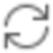 If the resources on the Remote Site are changed, a red dot will appear on the icon of Remote Site as . 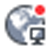 3. Click the site name whose resources are changed to enter its details page. 4. Click Changes of Remote Site to view the changes. 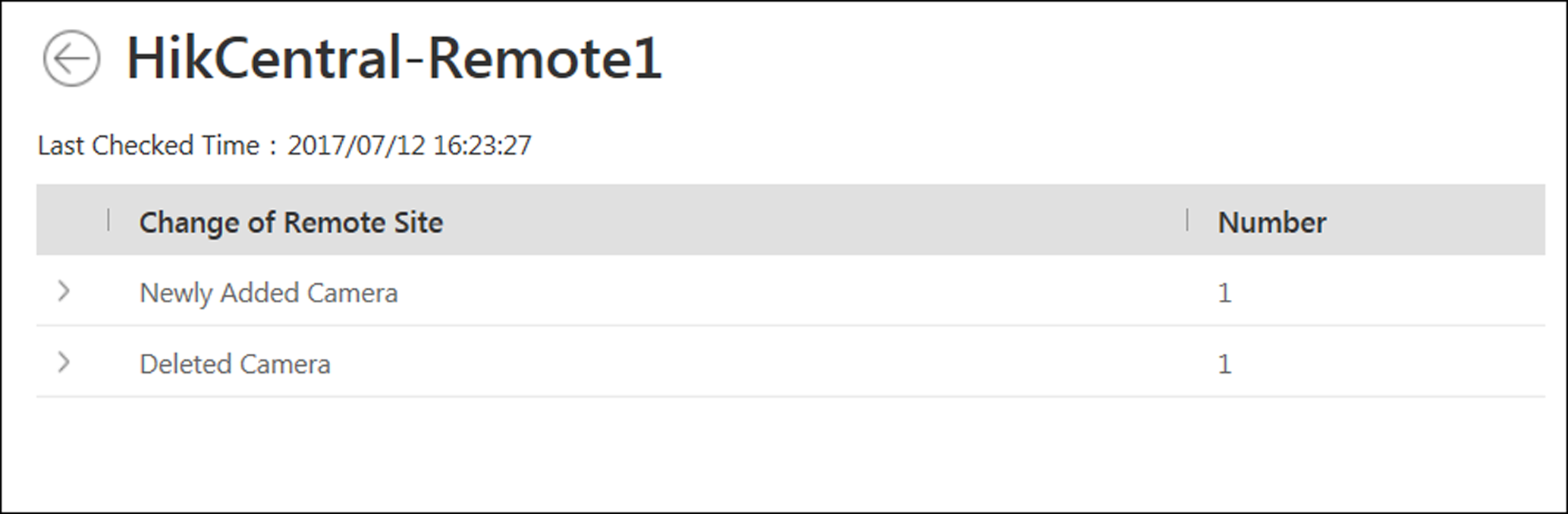 Figure 10-15 Remote Site Management5. When there are newly added cameras on the site, you can view the added cameras and add them to the area in Central System.1) If there are some newly added cameras on Remote Site, click Newly Added Camera to expand the newly added camera list. 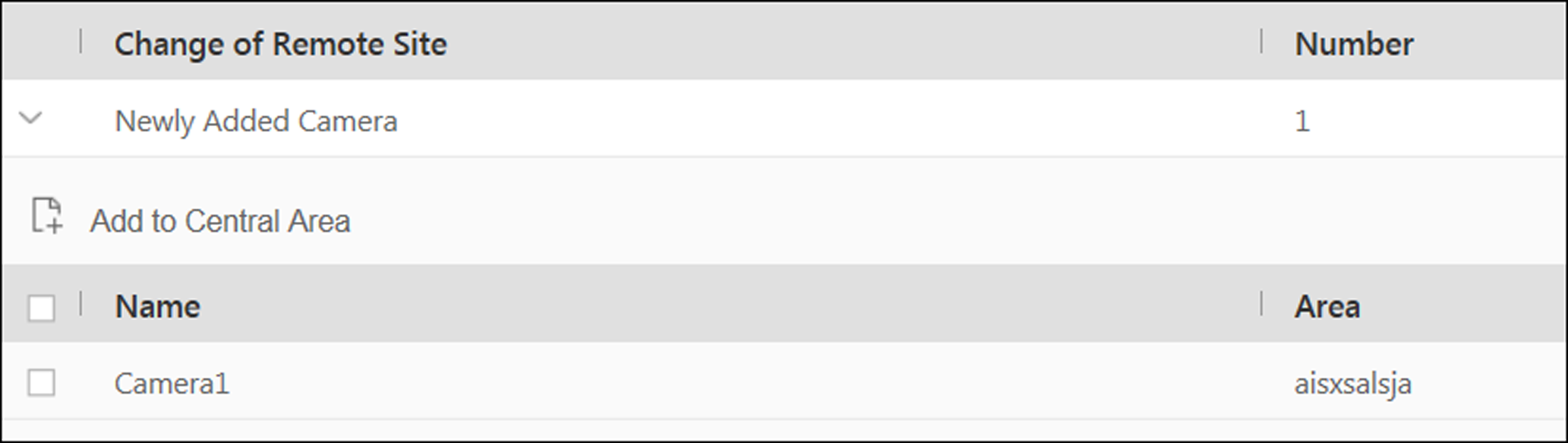 Figure 10-16 Changes of Remote SiteYou can view the camera name and area name on the Remote Site.2) Select the camera(s) and click Add to Central Area to synchronize the newly added cameras to the Central System. 3) Select the area in the Central System. 4) Click Save. 6. When there are some cameras deleted from the site, you can view the deleted cameras and remove them from Central System.1) If there are some cameras deleted from Remote Site, click Deleted Camera to expand the deleted camera list. 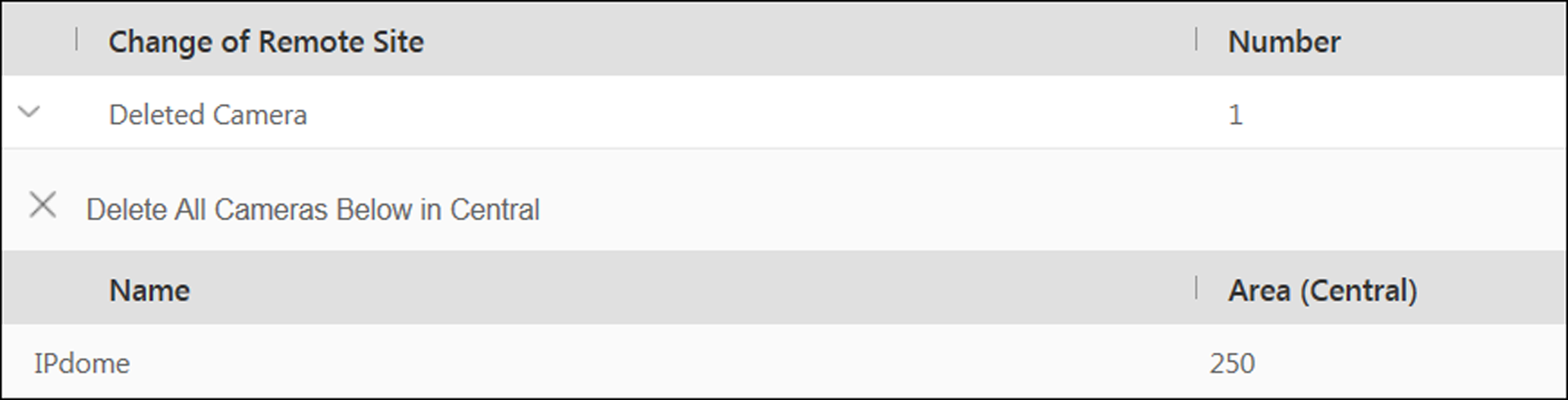 Figure 10-17 Change of Remote SiteYou can view the camera name and its area in Central System.2) Click Delete All Cameras Below in Central to delete the deleted cameras in Central System. 7. When there are some cameras whose names are changed on the site, you can view the name changed cameras and synchronize them to Central System.1) If the name of camera of Remote Site is changed, click Name Changed Camera to expand the name changed camera list. 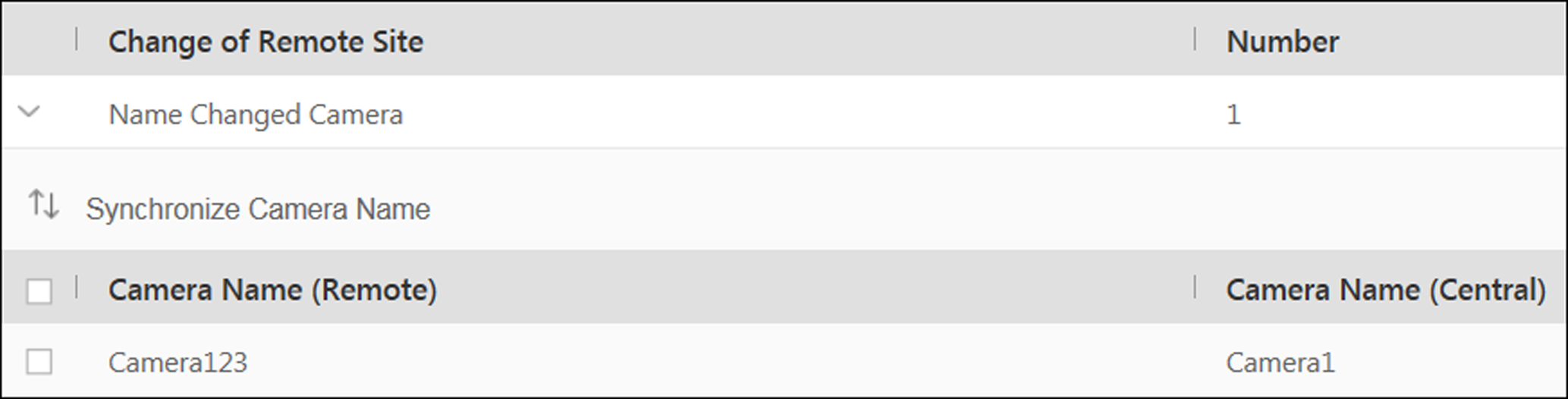 Figure 10-18 Name Changed CameraYou can view the camera names in Remote Site and Central System.2) Select the cameras and click Synchronize Camera Name to synchronize the camera name in Central System. 10.8 Manage Recording ServerYou can add the Recording Server to the HikCentral for storing the video files. Currently, the Recording Server supports Hybrid Storage Area Network, Cloud Storage Server and pStor. You can also form an N+1 hot spare system with several Hybrid Storage Area Networks to increase the video storage reliability of HikCentral.10.8.1 Manage Cloud Storage ServerYou can add a Cloud Storage Server as a Recording Server to the HikCentral for storing the video files. Import Service Component Certificate to Cloud Storage ServerFor data security purpose, the Cloud Storage Server's certificate should be same with the VSM server's. Before adding the Cloud Storage Server to the system, you should import the certificate stored in the VSM server to the Cloud Storage Server first.Before You Start Make sure the Cloud Storage Server you are going to use are correctly installed and connected to the network as specified by the manufacturers. Such initial configuration is required in order to be able to connect the devices to the HikCentral via network.Perform this task when you need to import the service component certificate to the Cloud Storage Server.Steps NoteIf the service component certificate is updated, you should export the new certificate and import it to the Cloud Storage Server again to update.1. Click System → Service Component Certificate. 2. Click Export to export the certificate stored in the VSM server. 3. Log in the configuration page of the Cloud Storage Server via web browser. 4. Click System → Configuration → Cloud Configuration.5. Input the root keys salt and keys component according to the parameters in the certificate you export in Step 3. 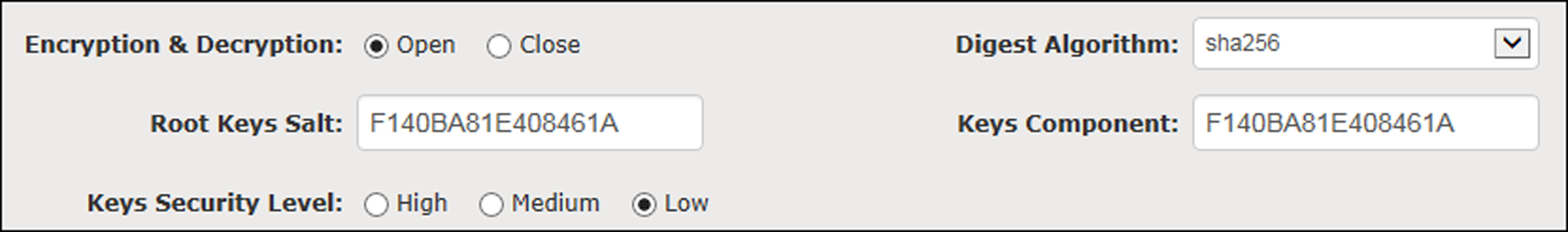 6. Click Set. What to do next After importing the certificate to the Clout Storage Server, you can add the server to the system for management. See Add Cloud Storage Server for details.Add Cloud Storage ServerYou can add Cloud Storage Server as Recording Server to the HikCentral for storing the video files and pictures. Before You Start Make sure the Cloud Storage Servers you are going to use are correctly installed and connected to the network as specified by the manufacturers. Such initial configuration is required in order to be able to connect the devices to the HikCentral via network.You should import the service component certificate to the Cloud Storage Server first before adding it to the system. See Import Service Component Certificate to Cloud Storage Server for details.Perform this task when you need to add Cloud Storage Server to the system.Steps 1. Click Physical View → Recording Server to enter the recording server page.2. Click Add to enter the adding server page. 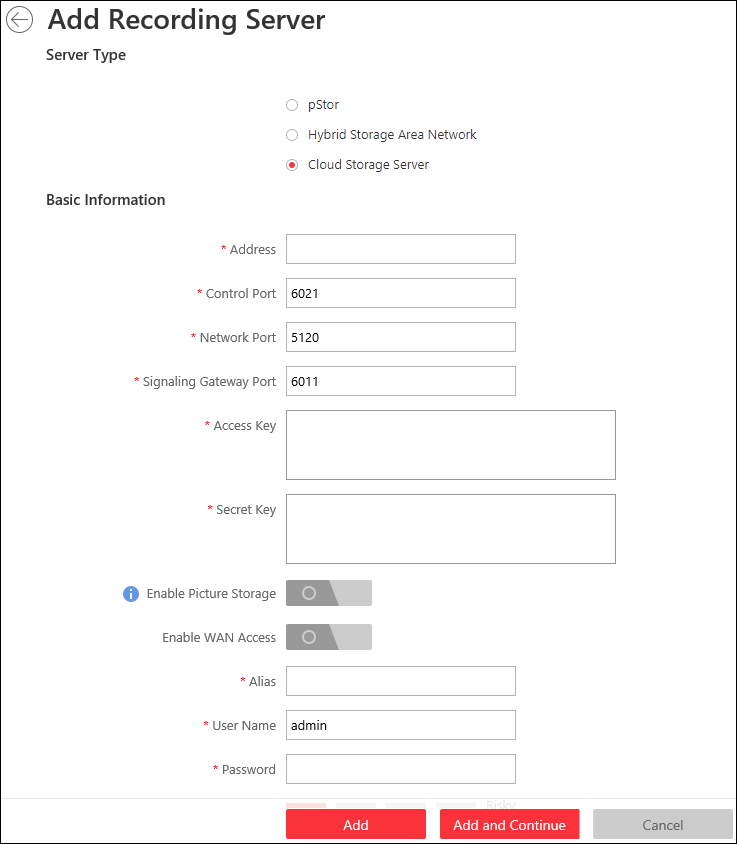 Figure 10-19 Add Recording Server3. Select Cloud Storage Server.4. Enter the network parameters.Address The server's IP address in LAN that can communicate with VSM.Control Port The control port No. of the server. If it is not changed, use the default value. Network Port The network port No. of the server. If it is not changed, use the default value.Signaling Gateway Port The signaling gateway port No. of the server. If it is not changed, use the default value. 5. Enter the user's access key and secret key of the Cloud Storage Server for searching the video files stored in this Cloud Storage Server via the HikCentral Mobile Client or downloading pictures via Control Client.NoteYou can download these two keys on the Cloud Storage Server's configuration page (click Virtualizing → User Management). For details about searching video files stored in Cloud Storage Server via Mobile Client, see User Manual of HikCentral Mobile Client.6. Optional: Set the Enable Picture Storage switch to ON for storing pictures in this Cloud Storage Server.NoteIf this function is enabled, you need to set picture downloading port No., which is used to download pictures via Control Client.7. Optional: If you need to access the server via WAN, set the Enable WAN Access switch to ON and set the corresponding parameters which are available when you access the server via WAN. 8. Enter the alias, user name, and password of the server. CautionThe password strength of the device can be automatically checked. We highly recommend you change the password of your own choosing (using a minimum of 8 characters, including at least three kinds of following categories: upper case letters, lower case letters, numbers, and special characters) in order to increase the security of your product. And we recommend you reset your password regularly, especially in the high security system, resetting the password monthly or weekly can better protect your product.Proper configuration of all passwords and other security settings is the responsibility of the installer and/or end-user. 9. Finish adding the server.Click Add to add the server and back to the server list page. Click Add and Continue to save the settings and continue to add other servers. 10. Optional: Perform the following operations after adding the server: 10.8.2 Add Hybrid Storage Area NetworkYou can add the Hybrid Storage Area Network as Recording Server to the HikCentral for storing the video files and pictures. Before You Start Make sure the Hybrid Storage Area Networks you are going to use are correctly installed and connected to the network as specified by the manufacturers. Such initial configuration is required in order to be able to connect the devices to the HikCentral via network.Perform this task when you need to add Hybrid Storage Area Network to the system.Steps 1. Click Physical View → Recording Server to enter the recording server page.2. Click Add to enter the Add Recording Server page.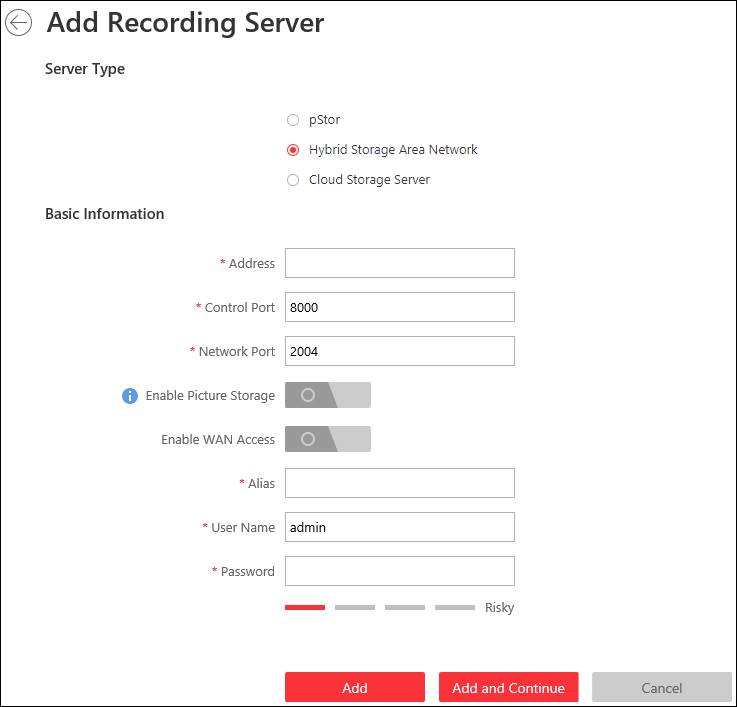 Figure 10-20 Add Recording Server3. Select Hybrid Storage Area Network.4. Enter the network parameters.Address The server's IP address in LAN that can communicate with VSM.Control Port The control port No. of the server. If it is not changed, use the default value. Network Port The network port No. of the server. If it is not changed, use the default value.5. Optional: Enable picture storage function for storing pictures in this Hybrid Storage Area Network.1) Set the Enable Picture Storage switch to ON.2) Set picture downloading port No. for downloading pictures via Control Client. If the picture downloading port No. is not changed, use the default ones.3) Set signaling gateway port No.. If the picture downloading port No. is not changed, use the default ones.4) Enter the access key and secret key.NoteThe access key and secret key are used to download pictures via the Control Client. If required, you can contact our technical support to get them.6. Optional:  If you need to access the server via WAN, set the Enable WAN Access switch to ON and set the corresponding parameters which are available when you access the server via WAN. 7. Enter the alias, user name, and password of the server. CautionThe password strength of the device can be automatically checked. We highly recommend you change the password of your own choosing (using a minimum of 8 characters, including at least three kinds of following categories: upper case letters, lower case letters, numbers, and special characters) in order to increase the security of your product. And we recommend you reset your password regularly, especially in the high security system, resetting the password monthly or weekly can better protect your product.Proper configuration of all passwords and other security settings is the responsibility of the installer and/or end-user. 8. Finish adding the server.Click Add to add the server and back to the server list page. Click Add and Continue to save the settings and continue to add other servers. 9. Optional: Perform the following operations after adding the server: 10.8.3 Add pStorYou can add pStor as Recording Server to the HikCentral for storing the video files and pictures. Before You Start Make sure the pStors you are going to use are correctly installed and connected to the network as specified by the manufacturers. Such initial configuration is required in order to be able to connect the devices to the HikCentral via network.Perform this task when you need to add pStor to the system.Steps 1. Click Physical View → Recording Server to enter the recording server page.2. Click Add to enter the adding server page. 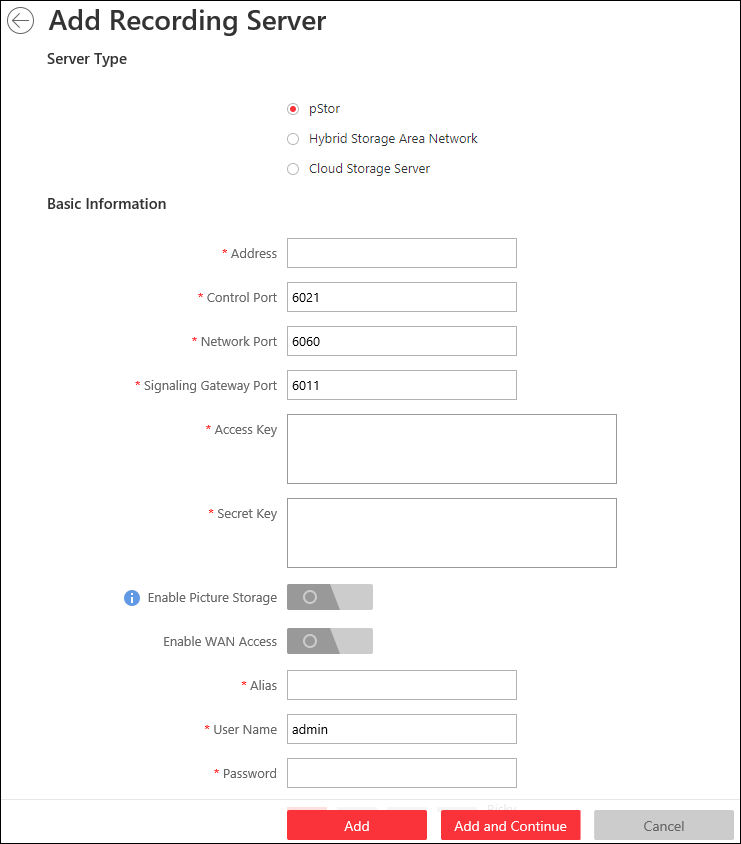 Figure 10-21 Add Recording Server3. Select pStor.4. Enter the network parameters.Address The server's IP address in LAN that can communicate with VSM.Control Port The control port No. of the pStor. If it is not changed, use the default value. Network Port The network port No. of the pStor. If it is not changed, use the default value.Signaling Gateway Port The signaling gateway port No. of the pStor. If it is not changed, use the default value.5. Enter the user's access key and secret key of the pStor for downloading pictures via Control Client.NoteYou can download these two keys on the pStor's Web Client page.6. Optional: Set the Enable Picture Storage switch to ON for storing pictures in this pStor.NoteIf this function is enabled, you need to set picture downloading port No., which is used to download pictures via Control Client.7. Optional:  If you need to access the server via WAN, set the Enable WAN Access switch to ON and set the corresponding parameters which are available when you access the server via WAN. 8. Enter the alias, user name, and password of the pStor.CautionThe password strength of the device can be automatically checked. We highly recommend you change the password of your own choosing (using a minimum of 8 characters, including at least three kinds of following categories: upper case letters, lower case letters, numbers, and special characters) in order to increase the security of your product. And we recommend you reset your password regularly, especially in the high security system, resetting the password monthly or weekly can better protect your product.Proper configuration of all passwords and other security settings is the responsibility of the installer and/or end-user. 9. Finish adding the server.Click Add to add the server and back to the server list page. Click Add and Continue to save the settings and continue to add other servers. 10. Optional: Perform the following operations after adding the server: 10.8.4 Set N+1 Hot SpareYou can form an N+1 hot spare system with several Recording Servers. The system consists of several host servers and a spare server. When the host server fails, the spare server switches into operation, thus increasing the video storage reliability of HikCentral.Before You Start At least two online Hybrid Storage Area Networks should be added to form an N+1 hot spare system.Make sure the Hybrid Storage Area Networks you are going to use are correctly installed and connected to the network as specified by the manufacturers. Such initial configuration is required in order to be able to connect the devices to the HikCentral via network.Perform this task when you need to set N+1 hot spare for the added Recording Servers.Steps NoteThe N+1 hot spare function is only supported by Hybrid Storage Area Networks. The spare server cannot be selected for storing videos until it switches to host server. The host server cannot be set as a spare server and the spare server cannot be set as a host server. 1. Click Physical View → Recording Server → N+1 Hot Spare to enter the N+1 Configuration page. 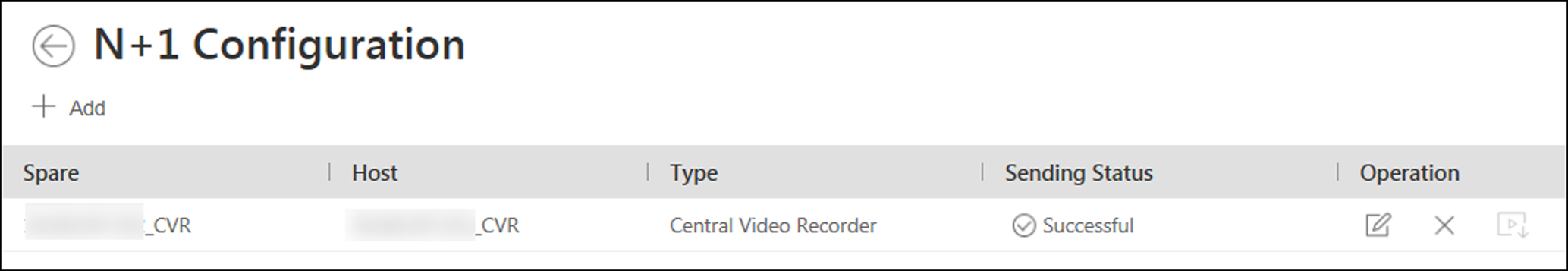 Figure 10-22 N+1 Configuration Page2. Click Add to set the N+1 hot spare. 3. Select a Hybrid Storage Area Network in the Spare drop-down list to set as the spare server. 4. Select the Hybrid Storage Area Network(s) in the Host field as the host server(s). 5. Click Add.NoteThe recording schedules configured on the Hybrid Storage Area Network will be deleted after setting it as the spare Recording Server. 6. Optional: After setting the hot spare, you can do one or more of the following:7. Optional: If the host server sending the recording schedule to spare server failed, you can click  on the Operation column to send the recording schedule on the host server to the spare one again. 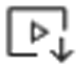 10.9 Manage Streaming ServerYou can add the Streaming Server to the HikCentral to get the video data stream from the Streaming Server, thus to lower the load of the device. NoteFor system which supports Remote Site Management, the cameras imported from Remote Site adopt the Streaming Server configured on the Remote Site by default. You are not required to add the Streaming Server to Central System and configure again. 10.9.1 Import Service Component Certificate to Streaming ServerFor data security purpose, the Streaming Server's certificate should be same with the VSM server's. Before adding the Streaming Server to the system, you should import the certificate stored in the VSM server to the Streaming Server first.Perform this task when you need to import the service component certificate to the Streaming Server.Steps NoteIf the service component certificate is updated, you should import the new certificate to the Streaming Server again to update.1. Log into the Web Client on the VSM server locally. You will enter the home page of the Web Client.2. Enter System → Service Component Certificate. 3. Click Export to export the certificate stored in the VSM server. 4. Copy the certificate to the computer which has installed with Streaming Service. 5. Open the Service Manager, select the Streaming Service and click  to import the certificate you exported in Step 3. 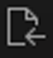 10.9.2 Add Streaming ServerYou can add a Streaming Server to the system to forward the video stream.Perform the following steps when you need to add a Streaming Server to the system.Steps 1. Click Physical View → Streaming Server to enter the Streaming Server management page.2. Click Add to enter the Add Streaming Server page.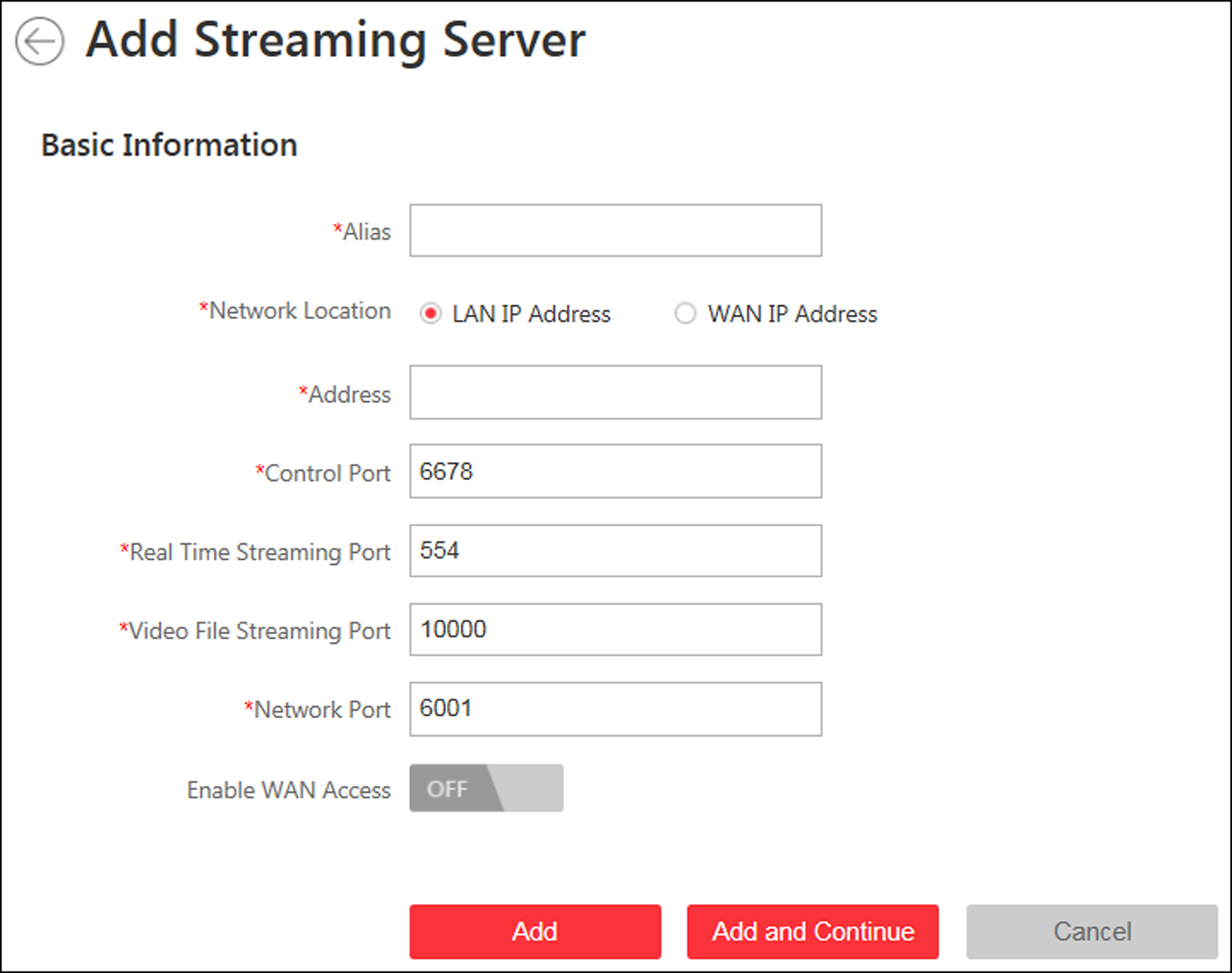 Figure 10-23 Add Streaming Server Page3. Input the required information. Network Location Select LAN IP Address if the Streaming Server and the VSM are in the same LAN. Otherwise, select WAN IP Address. 4. Optional: If you need to access the server via WAN, set the Enable WAN Access switch as ON and set the corresponding parameters which are available when you access the server via WAN. NoteThe Enable WAN Access switch is available when you set Network Location as LAN IP Address.5. Finish adding the streaming server.Click Add to add the server and back to the server list page.Click Add and Continue to save the server and continue to add other servers.The servers will be displayed on the server list for management after added successfully. You can check the related information of the added servers on the list. 10.10 Manage Smart WallSmart wall can provide security personnel with a rich visual overview of the areas you want to keep an eye on. Before displaying the video on smart wall, you need to set up smart wall firstly, and you can also edit, delete smart wall or manage decoding devices here. This mainly includes the following:Decoding devices that can be added to the system and used for decoding the video stream from the encoding devices.Virtual smart wall that defines the layout and the name of the smart wall.Link between the decoding outputs of the decoding device and the windows of the smart wall.10.10.1 Add Decoding DeviceThe decoding devices can be added to the system for linking with the smart wall. You can add online decoding devices with the IP addresses within VSM server's or Web Client's subnet, and can also add decoding devices by IP address, IP segment, or by port segment.Add Online Decoding DeviceThe system can perform an automated detection for available decoding devices on the network where the Web Client or VSM server is located, which makes the devices' information about themselves (e.g., IP address) recognized by the system. Based on the information, you can add the devices quickly.Before You Start Make sure the devices you are going to use are correctly installed and connected to the network as specified by the manufacturers. Such initial configuration is required in order to be able to connect the devices to the HikCentral via network. Steps NoteFor Google Chrome, you should install the SADP service according to the instructions and then the online device detection function is available.For Firefox, you should install the SADP service and import the certificate according to the instructions and then the online device detection function is available. 1. Click Physical View → Smart Wall to enter the smart wall management page. 2. Click Add on Decoding Device panel to enter the Add Decoding Device page.3. Select Online Devices as Adding Mode.4. In the Online Device area, select a network type.Server Network The detected online devices in the same local subnet with the VSM server will list in the Online Device area.Local Network The detected online devices in the same local subnet with the Web Client will list in the Online Device area.5. Check the checkbox of the device(s) to be added. NoteFor the inactive device, you need to create the password for it before you can add it properly. For detailed steps, see Create Password for Inactive Device. If the detected devices have the same password and user name, you can add multiple devices at a time. Otherwise, you can add them one by one.6. Enter the required information. User Name The user name for administrator account created when activating the device or the added non-admin account such as operator. When adding the device to HikCentral using the non-admin account, your permissions may restrict your access to certain features. Password The password required to access the account.CautionThe password strength of the device can be automatically checked. We highly recommend you change the password of your own choosing (using a minimum of 8 characters, including at least three kinds of following categories: upper case letters, lower case letters, numbers, and special characters) in order to increase the security of your product. And we recommend you reset your password regularly, especially in the high security system, resetting the password monthly or weekly can better protect your product.Proper configuration of all passwords and other security settings is the responsibility of the installer and/or end-user. 7. Finish adding the decoding device. Click Add to add the decoding device and back to the decoding device list page. Click Add and Continue to save the settings and continue to add other decoding devices.8. Optional: Perform the following operations after adding the decoding device.Add Decoding Device by IP AddressWhen you know the IP address of the decoding device to add, you can add the device to your system by specifying IP address, user name, password and other related parameters. This adding mode requires you to add the devices one by one, so it is a good choice if you only want to add a few devices and know all the details mentioned above.Before You Start Make sure the devices you are going to use are correctly installed and connected to the network as specified by the manufacturers. Such initial configuration is required in order to be able to connect the devices to the HikCentral via network.Steps 1. Click Physical View → Smart Wall to enter the smart wall management page.2. Click Add to enter the Add Decoding Device page. 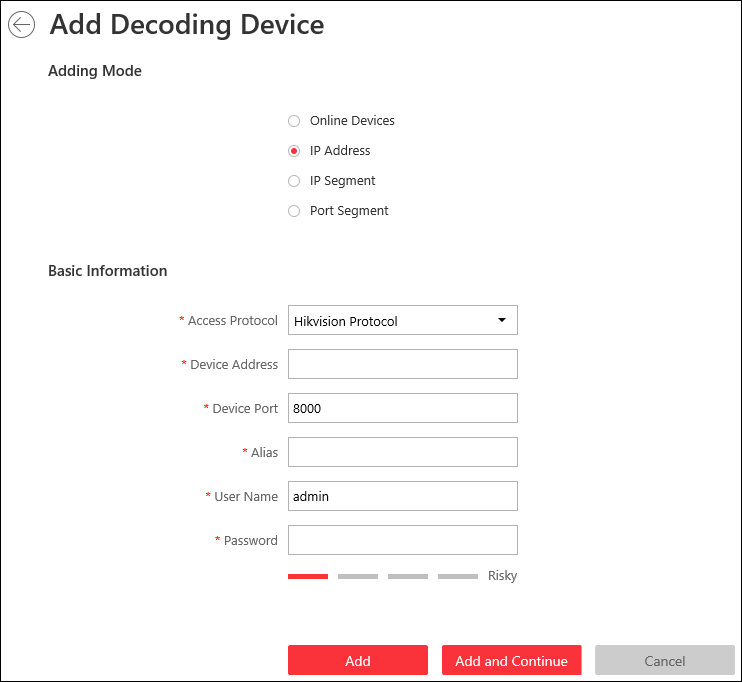 Figure 10-24 Add Decoding Device Page3. Select IP Address as Adding Mode. 4. Enter the required information.Access Protocol Select Hikvision Protocol to add the devices and select ONVIF Protocol to add the third-party devices.Device Address The IP address of the device.Device Port The port number on which to scan. The default is 8000.If the device is located behind a NAT (Network Address Translation)-enabled router or a firewall, you may need to specify a different port number. In such cases, remember to configure the router/firewall so it maps the port and IP address used by the device.Alias Create a descriptive name for the device. For example, you can use an alias that can show the location or feature of the device. User Name The user name for administrator account created when activating the device or the added non-admin account such as operator. When adding the device to HikCentral using the non-admin account, your permissions may restrict your access to certain features. Password The password required to access the account. CautionThe password strength of the device can be automatically checked. We highly recommend you change the password of your own choosing (using a minimum of 8 characters, including at least three kinds of following categories: upper case letters, lower case letters, numbers, and special characters) in order to increase the security of your product. And we recommend you reset your password regularly, especially in the high security system, resetting the password monthly or weekly can better protect your product.Proper configuration of all passwords and other security settings is the responsibility of the installer and/or end-user. 5. Finish adding the device.Click Add to add the decoding device and back to the decoding device list page.Click Add and Continue to save the settings and continue to add other decoding devices.6. Optional: Perform the following operations after adding the decoding device.Add Decoding Devices by IP SegmentIf multiple decoding devices to add have the same port number, user name and password, but have different IP addresses, which are within a range, you can select this adding mode, and specify the IP range where your devices are located, and other related parameters. The system will scan from the start IP address to the end IP address for the devices in order to add them quickly. Before You Start Make sure the devices you are going to use are correctly installed and connected to the network as specified by the manufacturers. Such initial configuration is required in order to be able to connect the devices to the HikCentral via network.Steps 1. Click Physical View → Smart Wall to enter the smart wall management page.2. Click Add to enter the Add Decoding Device page. 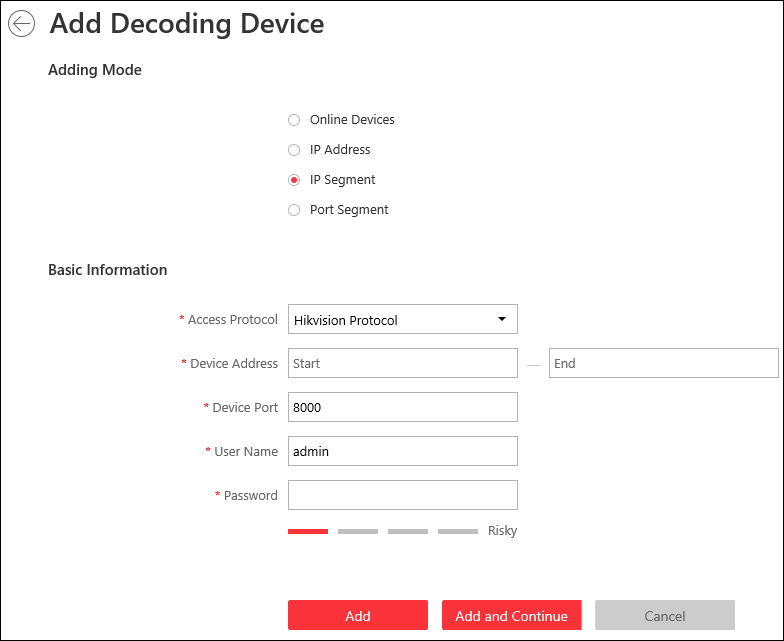 Figure 10-25 Add Decoding Device Page3. Select IP Segment as Adding Mode. 4. Enter the required information. Access Protocol Select Hikvision Protocol to add the devices and select ONVIF Protocol to add the third-party devices.Device Address Enter the start IP address and end IP address where the devices are located.Device Port The same port number of the devices. By default, the device port No. is 8000.User Name The user name for administrator account created when activating the device or the added non-admin account such as operator. When adding the device to HikCentral using the non-admin account, your permissions may restrict your access to certain features. Password The password required to access the account.CautionThe password strength of the device can be automatically checked. We highly recommend you change the password of your own choosing (using a minimum of 8 characters, including at least three kinds of following categories: upper case letters, lower case letters, numbers, and special characters) in order to increase the security of your product. And we recommend you reset your password regularly, especially in the high security system, resetting the password monthly or weekly can better protect your product.Proper configuration of all passwords and other security settings is the responsibility of the installer and/or end-user. 5. Finish adding the device.Click Add to add the decoding device and back to the decoding device list page.Click Add and Continue to save the settings and continue to add other decoding devices.6. Optional: Perform the following operations after adding the decoding device.Add Decoding Devices by Port SegmentWhen multiple decoding devices to add have the same IP address, user name and password, but have different port numbers, which are within a range, you can select this adding mode and specify the port range, IP address, user name, password, and other related parameters to add them.Before You Start Make sure the devices you are going to use are correctly installed and connected to the network as specified by the manufacturers. Such initial configuration is required in order to be able to connect the devices to the HikCentral via network.Steps 1. Click Physical View → Smart Wall to enter the smart wall management page.2. Click Add to enter the Add Decoding Device page. 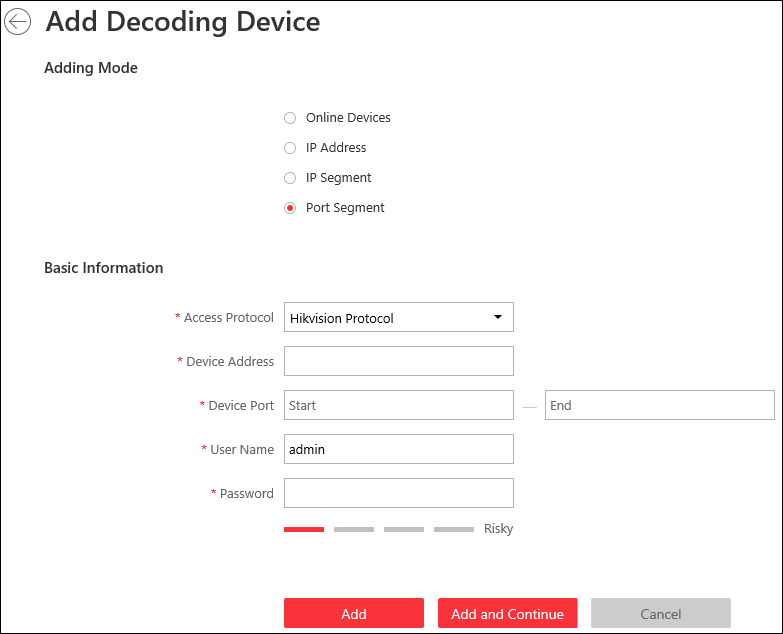 Figure 10-26 Add Decoding Device Page3. Select Port Segment  as Adding Mode. 4. Enter the required information.Access Protocol Select Hikvision Protocol to add the devices and select ONVIF Protocol to add the third-party devices.Device Address The same IP address where the devices are located.Device Port Enter the start port number and the end port number on which to scan.User Name The user name for administrator account created when activating the device or the added non-admin account such as operator. When adding the device to HikCentral using the non-admin account, your permissions may restrict your access to certain features. Password The password required to access the account.CautionThe password strength of the device can be automatically checked. We highly recommend you change the password of your own choosing (using a minimum of 8 characters, including at least three kinds of following categories: upper case letters, lower case letters, numbers, and special characters) in order to increase the security of your product. And we recommend you reset your password regularly, especially in the high security system, resetting the password monthly or weekly can better protect your product.Proper configuration of all passwords and other security settings is the responsibility of the installer and/or end-user. CautionThe password strength of the device can be automatically checked. We highly recommend you change the password of your own choosing (using a minimum of 8 characters, including at least three kinds of following categories: upper case letters, lower case letters, numbers, and special characters) in order to increase the security of your product. And we recommend you reset your password regularly, especially in the high security system, resetting the password monthly or weekly can better protect your product.Proper configuration of all passwords and other security settings is the responsibility of the installer and/or end-user. 5. Finish adding the deviceClick Add to add the decoding device and back to the decoding device list page.Click Add and Continue to save the settings and continue to add other decoding devices.After adding the decoding device, the device will display in the list on Decoding Device panel. 6. Optional: Perform the following operations after adding the decoding device.10.10.2 Configure Cascade In some actual scenarios for large screen display, the screen number of the smart wall will exceed the decoding output number of one decoder, or the cross-decoder functions such as roaming and spanning are required. You can cascade two decoders with video wall controller to meet various display demands.Before You Start Make sure the devices you are going to use are correctly installed and connected to the network as specified by the manufacturers. Such initial configuration is required in order to be able to connect the devices to the HikCentral via network.The decoders' interfaces have be connected with the video wall controller's using the matched wires. The decoders and video wall controller are added to the HikCentral. Refer to Add Decoding Device for details.Perform this task when you need to configure cascade for the decoding devices as follows.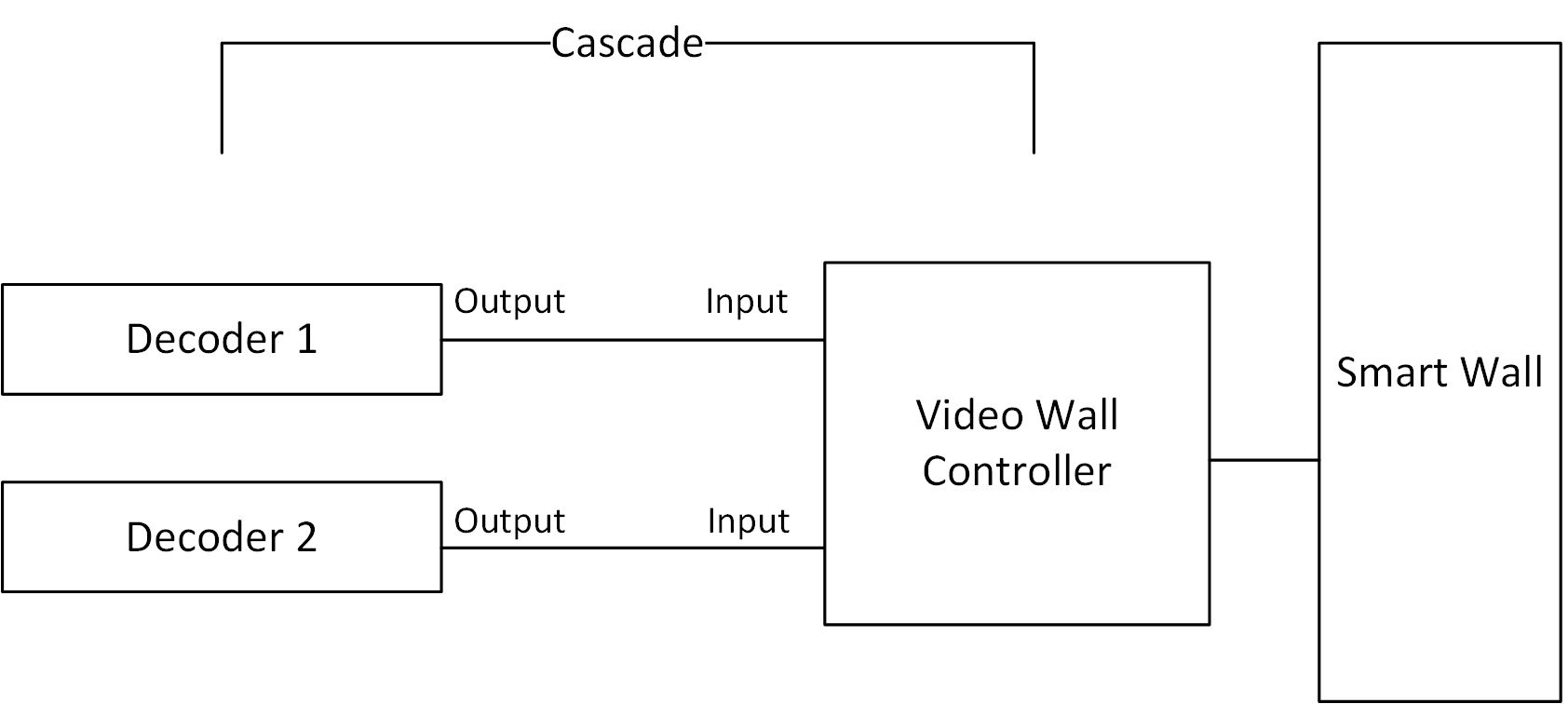 Figure 10-27 CascadeSteps 1. Click Physical View → Smart Wall to enter the smart wall management page. The added decoding device(s) and the added smart wall will display.2. Click  behind the added video wall controller to enter the Cascading page.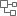 NoteOnly video wall controller DS-CS10S and DS-C10S-T can support this function.3. Select the signal channel of the video wall controller and click .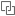 4. Select the decoding output of the decoders to set it as the signal input of the video wall controller. NoteIf the decoders are cascaded with video wall controller, the spared decoding outputs of the decoders cannot be used to display on smart wall any more.5. Click Save to save the cascade.Result After configuring cascade, you need to add a smart wall and link the decoding outputs of the video wall controller to display the signal outputs of the two decoders on the smart wall. 10.10.3 Add Smart WallYou can add the smart wall to the system and configure its row and column.Perform this task when you need to add a smart wall to the system.Steps 1. Click Physical View → Smart Wall to enter the smart wall management page. 2. Click Add on Smart Wall panel to open the Add Smart Wall dialog. 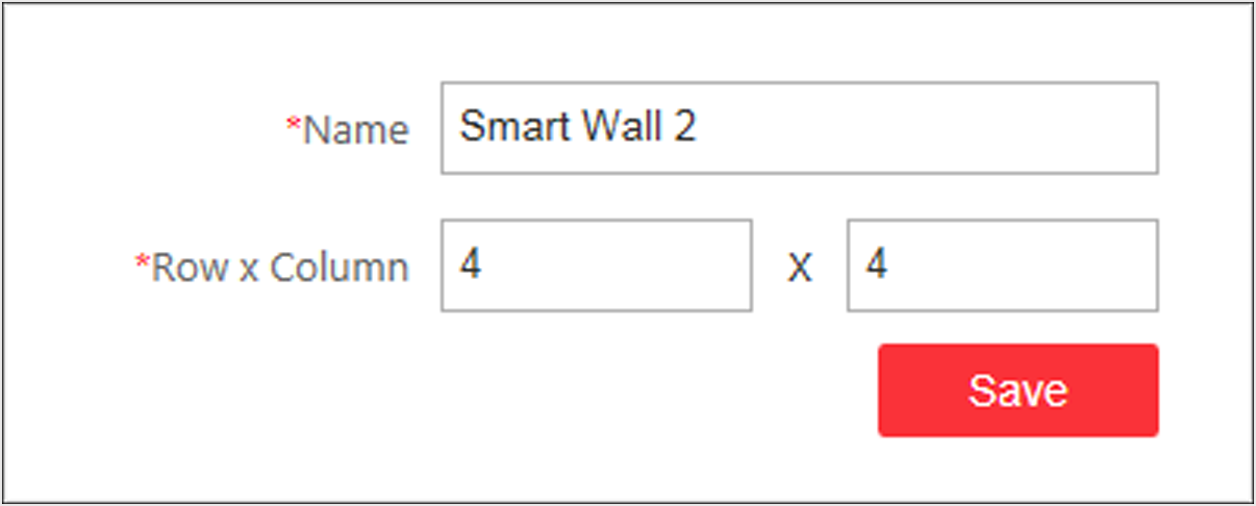 Figure 10-28 Add Smart Wall Dialog3. Set the name for the smart wall. 4. Set the row number and the column number. 5. Click Save. 6. Optional: Perform the following operations after adding the decoding device.10.10.4 Link Decoding Output with WindowAfter adding the decoding device and smart wall, you should link the decoding device's decoding output to the window of the smart wall.Perform this task when you need to link the decoding output to the smart wall.Steps 1. Click Physical View → Smart Wall to enter the smart wall management page. The added decoding device(s) and the added smart wall will display.2. Click  in front of the decoding device to show the decoding outputs. 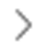 3. Click  in front of the smart wall to show the windows. 4. Drag the decoding output from the Decoding Device panel to the display window of the smart wall, to configure the one-to-one correspondence. 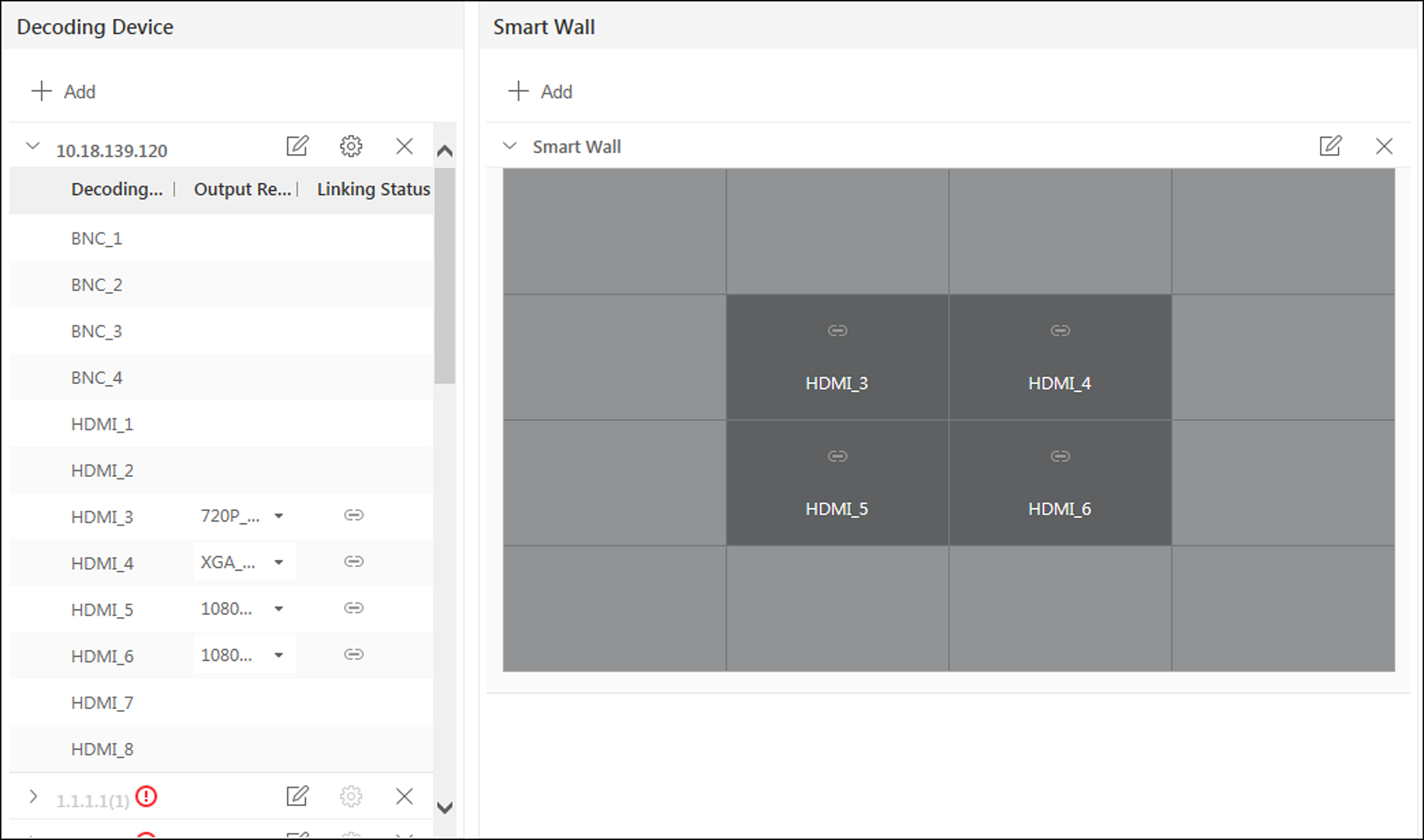 Figure 10-29 Link Decoding Device with Window5. Optional: Click  to release the linkage.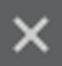 Chapter 11 Manage AreaHikCentral provides areas to manage the added resources in different groups. You can group the resources into different areas according to the resources' locations. For example, on the 1st floor, there mounted 64 cameras, 16 access points, 64 alarm inputs, and 16 alarm outputs. You can organize these resources into one area (named 1st Floor) for convenient management. You can get the live view, play back the video files, and do some other operations of the devices after managing the resources by areas. NoteIf the current system is a Central System with a Remote Site Management module, you can also manage the areas on a Remote Site and add cameras on Remote Site into areas. 11.1 Add AreaYou should add an area before managing the elements by areas.11.1.1 Add Area for Current SiteYou can add an area for current site to manage the devices.Perform this task when you need to add an area for current site.Steps 1. Click Logical View on the Home page to enter the Logical View page.2. Optional: Select the parent area in the area list panel to add a sub area.NoteFor a Central System with a Remote Site Management module, you can select the current site from the drop-down site list to show its areas. The icon  indicates that the site is a current site. 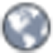 3. Click  on the area list panel to open the Add Area window. 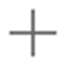 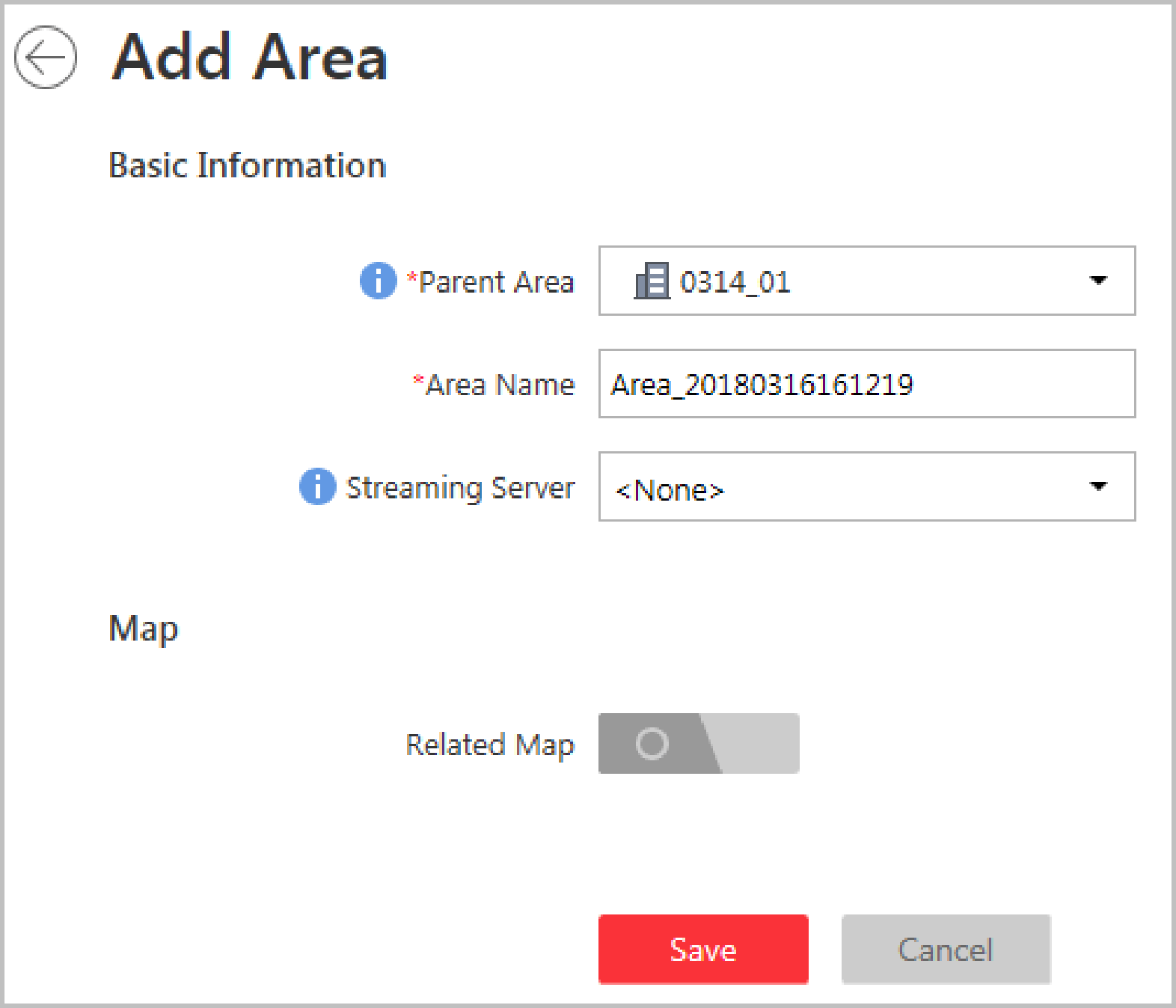 Figure 11-1 Add Area for Current Site4. Select the parent area to add a sub area.5. Create a name for the area.6. Optional: Select a Streaming Server for the area to get the video stream of the cameras belonging to this area via the server. 7. Optional: If you select a Streaming Server for the area, check Wall Display via Streaming Server to display the area's resources on the smart wall via this Streaming Server.8. Optional: Set the Related Map switch to ON and link e-map(s) to area. See Link E-Map to Area for details. 9. Click Save.10. Optional: After adding the area, you can do one or more of the following:11.1.2 Add Area for Remote SiteYou can add an area for Remote Site to manage the devices in the Central System.Perform this task when you need to add area for the Remote Site.Steps 1. Click Logical View on the Home page to enter the Logical View page.2. In the area list panel, select the added Remote Site from the drop-down site list to show its areas. NoteThe icon  indicates that the site is Remote Site. 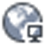 3. Click  on the area list panel to open the Add Area window.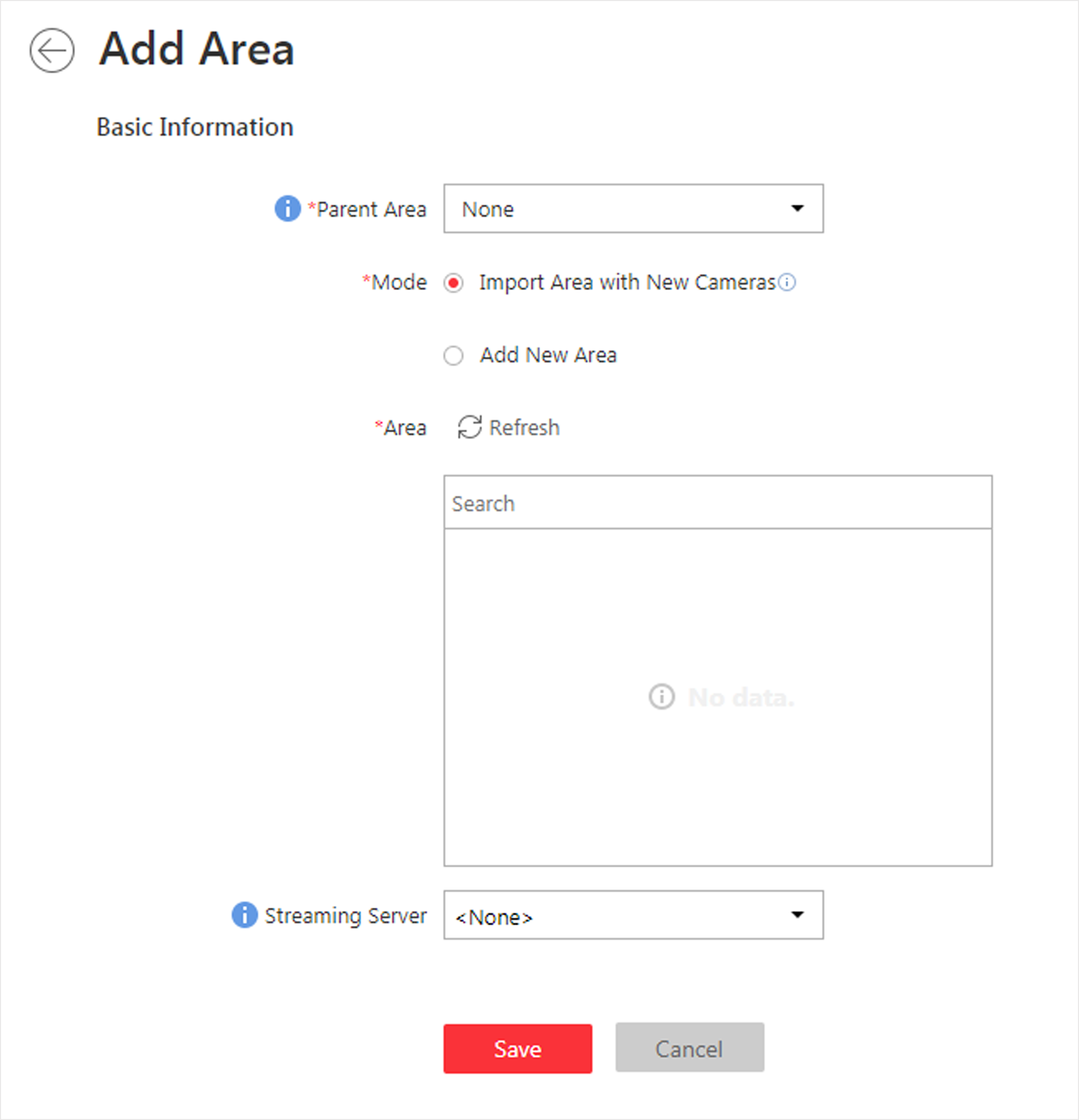 Figure 11-2 Add Area for Remote Site4. Select the parent area to add a sub area.5. Set the adding mode for adding the area. Import Area with New Cameras If there are some cameras newly added to the areas on a Remote Site, you can import the areas as well as those newly added cameras. The areas with newly added cameras will display and you can select the areas to add. Add New Area Add a new area to the parent area.6. Optional: Select a Streaming Server for the area to get the video stream of the cameras belonging to this area via the server.7. Optional: If you select a Streaming Server for the area, check Wall Display via Streaming Server if you want to display the area's resources on the smart wall via this Streaming Server.8. Click Save.9. After adding the area, you can do one or more of the following:11.2 Add Element to AreaYou can add elements including cameras, alarm inputs, alarm outputs, access points, and under vehicle surveillance systems into areas for management. 11.2.1 Add Camera to Area for Current SiteYou can add cameras to areas for the current site. After managing cameras into areas, you can get the live view, play the video files, and so on.Before You Start The devices need to be added to the HikCentral for area management. Refer to Manage Resource for detailed configuration about adding devices.Perform this task when you need to add current site's cameras to areas.Steps NoteOne cameras can only belong to one area. You cannot add a camera to multiple areas.1. Click Logical View on the Home page to enter the Area Management page.2. Select an area for adding cameras to.NoteFor a Central System with a Remote Site Management module, you can select the current site from the drop-down site list to show its areas. The icon  indicates that the site is current site.3. Select the Cameras tab.4. Click Add to enter the Add Camera page. 5. Select the device type as Encoding Device or Security Control Device.NoteSome security control devices, such as the panic alarm stations, also contain the cameras.6. Select the cameras to add.7. Optional: Check Get Device's Recording Settings to obtain the recording schedule configured on the local device and the device can start recording according to the schedule.NoteIf the recording schedule configured on device is not continuous recording, it will be changed to event recording on the local device.8. Optional: Check Add to Map to add the camera to the map.9. Click Add.10. Optional: After adding the cameras, you can do one or more of the followings11.2.2 Add Camera to Area for Remote SiteIf the current system is a Central System with a Remote Site Management module, you can also add cameras from Remote Sites to areas in Central System for management. Before You Start Encoding devices need to be added to the HikCentral for area management. Refer to Manage Encoding Device for detailed configuration about adding devices. Perform this task when you need to add Remote Site's camera to central area.Steps NoteCameras can only belong to one area. You cannot add a camera to multiple areas.1. Click Logical View on the Home page to enter the Area Management page.2. In the area list panel, select the added Remote Site from the drop-down site list to show its areas. NoteThe icon  indicates that the site is Remote Site. 3. Select an area for adding elements to.4. Click Add to enter the Add Camera page. 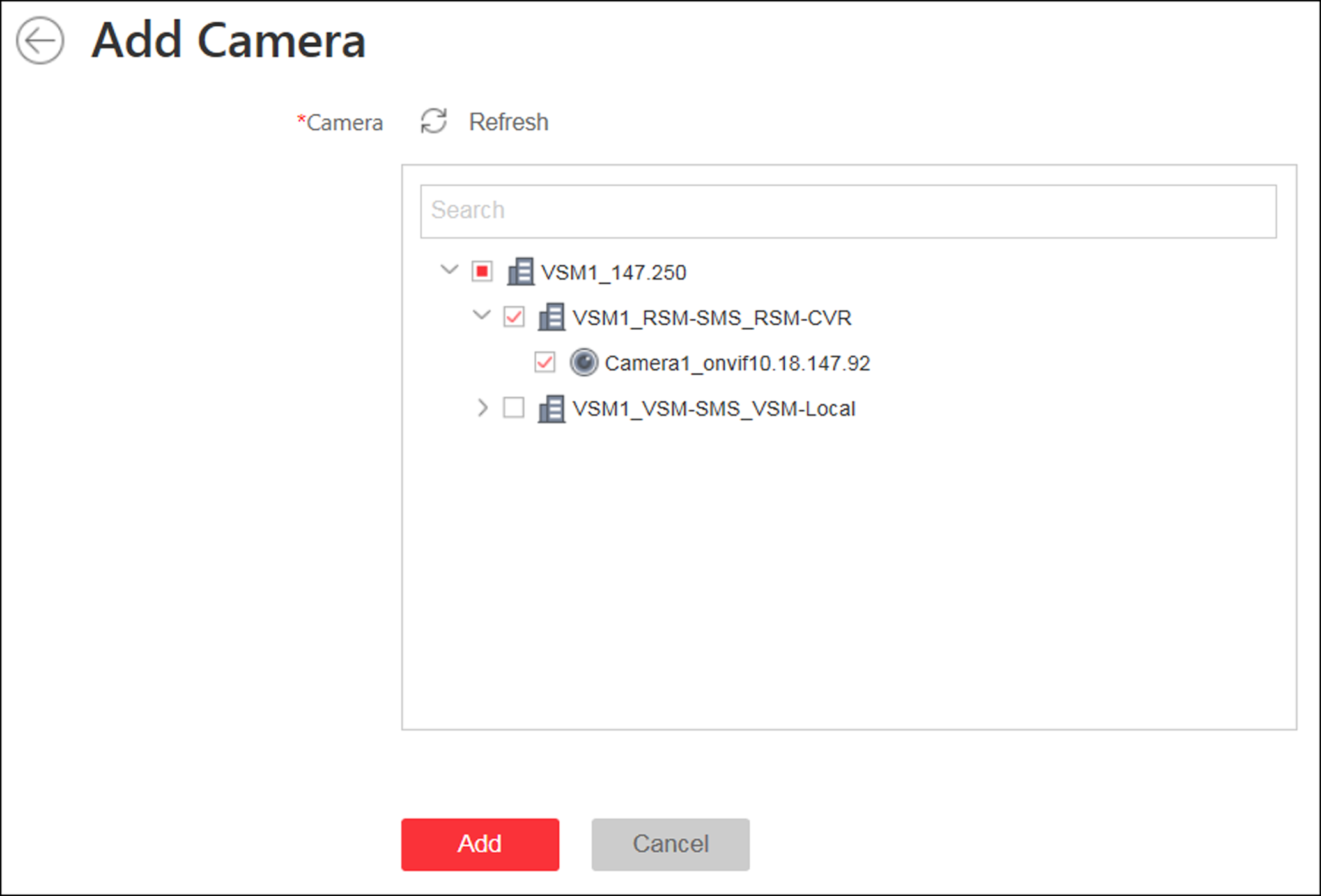 Figure 11-3 Add Camera Page5. Select the cameras to add.NoteUp to 64 cameras can be added to one area.6. Click Add.7. Optional: After adding the cameras, you can do one or more of the following:11.2.3 Add Access Point to Area for Current SiteYou can add access points to areas for the current site for management.Before You Start Access control devices need to be added to the HikCentral for area management. Refer to Manage Resource for detailed configuration about adding devices. Perform this task when you need to add current site's access points to areas.Steps NoteOne access point can only belong to one area. You cannot add a access point to multiple areas.1. Click Logical View on the Home page to enter the Area Management page.2. Select an area for adding access points to.NoteFor a Central System with a Remote Site Management module, you can select the current site from the drop-down site list to show its areas. The icon  indicates that the site is current site.3. Select the Access Points tab. 4. Click Add to enter the Add Access Point page. 5. Select the access point(s) to add.6. Optional: Check Get Access Point Name to get the access point name from the device. NoteYou can only synchronize the access point name of online HIKVISION device.7. Optional: Check Add to Map to add the access point to the map.8. Click Add.9. Optional: After adding the access points, you can do one or more of the followings.11.2.4 Add Alarm Input to Area for Current SiteYou can add alarm inputs to areas for the current site for management.Before You Start Devices need to be added to the HikCentral for area management. Refer to Manage Resource for detailed configuration about adding devices.Perform this task when you need to add current site's alarm inputs to areas.Steps NoteAlarm input can only belong to one area. You cannot add an alarm input to multiple areas.1. Click Logical View on the Home page to enter the Area Management page.2. Select an area for adding alarm inputs to.NoteFor a Central System with a Remote Site Management module, you can select the current site from the drop-down site list to show its areas. The icon  indicates that the site is current site.3. Select the Alarm Inputs tab. 4. Click Add to enter the Add Alarm Inputs page. 5. Select the device type.6. Select the alarm inputs to add.NoteFor the security control device, you need to select its zones as alarm inputs to add to the area.7. Optional: Check Add to Map to add the alarm input to the map.8. Click Add.9. Optional: After adding the alarm inputs, you can do one or more of the followings.11.2.5 Link Alarm Inputs to Security Control PartitionAfter adding the security control device's zones to the system (called "alarm inputs" after added to the system), you should link them to different security control partitions in the system according to the relation between zones and partitions configured on the device. After grouping alarm inputs into security control partitions in the system, you can set one defense schedule for the alarm inputs in a security control partition. The defense schedule defines when and how to arm the alarm inputs in this security control partition. For example, area 1 is created for the first floor, and all the resources on the first floor are managed in area 1. If there is one security control device mounted on the first floor, you should add its zones into area 1 first, then link the zones (alarm inputs) into security control partitions and set a defense schedule to these security control partitions. After that, the zones (alarm inputs) can be armed according to the schedules respectively.Before You Start Make sure the security control device's zones are added to the system and grouped into areas. For details, refer to Add Alarm Input to Area for Current Site.Steps 1. Click Logical View on the home page.2. Select one area which contains alarm inputs you want to set a defense schedule for and click  to enter the editing area page.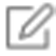 3. In the Security Control Partition field, click Add.4. Create a name for the security control partition.5. In the drop-down list of Alarm Input field, select a security control device.The alarm inputs of the security control device added to this area and haven't been added to any security control partitions are displayed. 6. Select the alarm inputs which you want to add to the security control partition.7. Select a security control partition No. in the drop-down list which is gotten from the device you selected in Step 5.8. Optional: Set a defense schedule for this partition, which defines how and when to arm the alarm inputs in the security control partition.NoteFor setting a new defense schedule, refer to Configure Defense Schedule Template.9. Click Add.11.2.6 Add Alarm Output to Area for Current SiteYou can add alarm outputs to areas for the current site for management. When the alarm or event linked with the alarm output is detected, the alarm devices (e.g., the siren, alarm lamp, etc.) connected with alarm output will make actions. For example, when receiving the alarm out signal from the system, the alarm lamp will flash. Before You Start Devices need to be added to the HikCentral for area management. Refer to Manage Resource for detailed configuration about adding devices.Perform this task when you need to add current site's alarm outputs to areas.Steps NoteOne alarm output can only belong to one area. You cannot add an alarm output to multiple areas.1. Click Logical View on the Home page to enter the Area Management page.2. Select an area for adding alarm outputs to.NoteFor a Central System with a Remote Site Management module, you can select the current site from the drop-down site list to show its areas. The icon  indicates that the site is current site.3. Select the Alarm Outputs tab. 4. Click Add to enter the Add Alarm Outputs page. 5. Select the device type.6. Select the alarm outputs to add.7. Optional: Check Add to Map to add the alarm output to the map.8. Click Add.9. Optional: After adding the alarm outputs, you can do one or more of the followings.11.2.7 Add UVSS to Area for Current SiteYou can add Under Vehicle Surveillance Systems (UVSSs) to areas for the current site for management.Perform this task when you need to add Current Site's UVSSs to areas.Steps NoteUVSSs can only belong to one area. You cannot add a UVSS to multiple areas.1. Click Logical View on the Home page to enter the Area Management page.2. Select an area for adding UVSSs to.NoteFor a Central System with a Remote Site Management module, you can select the current site from the drop-down site list to show its areas. The icon  indicates that the site is current site.3. Select the Under Vehicle Surveillance Systems tab.NoteIf the map function is enabled, you can click  and click UVSSs. 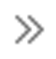 4. Click Add to enter the Add UVSS page. 5. Input the required information of UVSS.6. Link cameras to the UVSS.1) Set Relate Camera switch to ON.2) Select the cameras.7. Check Add to Map to add the UVSS on the map.8. Click Add.11.3 Edit Element in AreaYou can edit the area's added elements, such as recording settings, event settings, and map settings for cameras, application settings, hardware settings, and attendance settings for doors, and so on.11.3.1 Edit Camera for Current SiteYou can edit basic information, recording settings, picture storage settings, event settings, and map settings of the camera for current site. You can also edit the face comparison group settings of the cameras which support face picture comparison.Perform this task when you need to edit camera for current site.Steps 1. Click Logical View on the Home page to enter the Area Management page.2. In the area list panel, select the added current site from the drop-down site list to show its areas. NoteThe icon  indicates that the site is current site.3. Select an area.4. Select the Cameras tab to show the added cameras. 5. Click Name column to enter the Edit Camera page.6. Edit the camera's basic information, including camera name and protocol type.7. Optional: Click  to view the live view of the camera and hover over the window and click  in the lower-right corner to switch to playback. 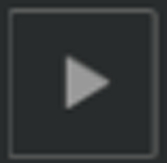 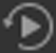 NoteThe live view and playback functions in the camera details page are only supported by Internet Explorer.8. Edit the recording settings of the camera. See Configure Recording for details.Note If no recording settings have been configured for the camera, you can click Configuration to set the parameters. 9. Optional: For cameras which support face picture comparison, you can edit the face comparison group settings.1) Set the person group for face comparison. You can delete the applied group and view the group details.NoteIf no face comparison group has been applied to the camera, you can click Apply Face Configuration Group. See Apply Face Comparison Group to Device for details.2) Set the face comparison similarity threshold which affects the frequency and accuracy of face picture comparison alarm.10. Optional: Set the Picture Storage switch to ON and select the storage location from the drop-down list for storing the pictures uploaded from the camera to the specified location.NoteRefer to Configure Storage for Uploaded Pictures for details.11. Edit the event settings of the camera. See Configure Event and Alarm for details.NoteIf no event settings have been configured for the camera, you can click Configuration to set the parameters. 12. Add the camera to the map.1) Set the Add to Map switch to ON.2) Select the icon style and name color for displaying the camera on the map.13. Optional: Click Configuration on Device to set the remote configurations of the corresponding device if needed. NoteFor details about the remote configuration, refer to the user manual of the device. 14. Click Save.15. Optional: Enter Edit Camera page again and click Copy to to select configuration item and copy the settings of this camera to other cameras.11.3.2 Edit Access Point for Current SiteYou can edit basic information, related cameras, application settings, hardware settings, access level, attendance settings, event settings, and map settings of the access point for current site.Perform this task when you need to edit the access point for current site.Steps 1. Click Logical View on the Home page to enter the Area Management page.2. In the area list panel, select the added current site from the drop-down site list to show its areas. NoteThe icon  indicates that the site is current site.3. Select an area.4. Select the Access Points tab to show the added access points. 5. Click Name column to enter the Edit Access Point page.6. Edit the access point's basic information.Door Contact  The door contact's connection mode.Exit Button Type The exit button connection mode.Open Duration(s) The time interval between the access point is unlocked and locked again.Extended Open Duration(s) The time interval between the access point is unlocked and locked again when the person's extended access function enabled.Door Open Timeout Alarm After enabled, if the access point has configured with event or alarm, when the door contact open duration has reached the limit, the event or alarm will be uploaded to the system.Duress Code If you enter this code on the card reader keypad, the Control Client will receive an duress event. It should be different with the super password and dismiss code.Super Password If you enter this password on the card reader keypad, you are exempted from all the remaining locked (Credential Failed), anti-passback, and first card authorization restrictions. It should be different with the duress code and dismiss code.Dismiss Code If you enter this code on the card reader keypad, the buzzer's beeping will be stopped. It should be different with the duress code and super password.Free Access Schedule During this schedule, the access point remains open. User can enter or exit via the access point without any credentials. For turnstile, you can set schedules for entrance and exist respectively.7. Link the cameras to the access point, and you can view its live view, recorded video, captured pictures via the Control Client.NoteUp to two cameras can be related to one access point.8. Edit the application settings.Anti-passback The person should exit via the access point in the anti-passback if he/she enters via the access point in the anti-passback. It minimizes the misuse or fraudulent use of access credentials such as passing back card to an unauthorized person, or tailed access. For setting the anti-passback rule, refer to Configure Anti-Passback Rules.Open Door with First Card After swiping the first card, the access point will remain unlocked or be authorized. The status depends on the card swiping times (odd or even). For odd, the access point will remain unlocked or be authorized. For even, it will exit the unlocked or authorized mode.9. Edit the hardware settings.1) Set the Card Reader switch to ON and set the card reader related parameters.OK LED Polarity Only supported when the device is connected via Wiegand interface. The polarity for OK core wire connection on the card reader mainboard.Error LED Polarity Only supported when the device is connected via Wiegand interface. The polarity for ERR core wire connection on the card reader mainboard.Buzzer Polarity Only supported when the device is connected via Wiegand interface. The polarity for buzzer connection on the card reader mainboard.2) Set the card reader's access mode in normal time periods.NoteThe card reader's access modes should be supported by the device.Example If you select Card, you should open the access point by swiping the card all the time.3) Optional: When you want to open the access point via another access mode in some special time periods, set the card reader's access mode and select the custom time period. Example If you select Fingerprint and Weekend Schedule, you should open the access point via fingerprint at weekends.NoteYou can add a custom schedule template and up to 3 time periods can be set for each day. See Set Access Control Schedule Template for details. 4) Set the Min. Card Swipe Interval switch to ON and set the interval.Min. Card Swipe Interval After enabled, you cannot swipe the same card again within the minimum card swiping interval.5) Set the maximum time interval of pressing two keys on the keypad. If timed out, the first entry will be reset.6) Set the Failed Card Attempts Alarm switch to ON and set the maximum failed attempts.Failed Card Attempts Alarm After enabled, if the access point has configured with event or alarm, when the number of excessive failed card swiping attempts has reached the limit, the event or alarm will be uploaded to the system.Tampering Detection After enabled, if the access point has configured with device tampered event or alarm, when the device body or panel is taken apart, the alarm will be triggered and sent to the system. 10. Optional: For the access point of the turnstile, set Face Recognition Terminal switch to ON and add the face recognition terminals to link the selected access point.1) Set the Face Recognition Terminal switch to ON to add the face recognition terminals.2) Click Add to enter Add Face Recognition Terminal page.3) Select IP or Online Devices as the adding mode, and set the required parameters, which may vary according to different terminals.4) Click Add to link the terminal to access point.NoteAfter adding to the terminal list, you can edit, delete the devices, or do other further operations.11. Add the access point to one access level.12. Set the access point as attendance check point.13. Edit the event settings of the access point. See Configure Event and Alarm for details.NoteIf no event settings have been configured for the access point, you can click Configuration to set the parameters. 14. Add the access point to the map.1) Set the Add to Map switch to ON.2) Select the icon style and name color for displaying the access point on the map.NoteUp to 128 access points can be added to one map.15. Click Save.16. Optional: If required, enter the Edit Access Point page again and click Copy to to apply the current settings of the access point to other access point(s).11.3.3 Edit Alarm Input for Current SiteYou can edit basic information, event settings, and map settings of the alarm input for current site.Perform this task when you need to edit alarm input for current site.Steps 1. Click Logical View  on the Home Page to enter the Area Management page. 2. In the area list panel, select the added current site from the drop-down site list to show its areas. NoteThe icon  indicates that the site is current site.3. Select the Alarm Inputs tab to show the added alarm inputs.4. Click Name column to enter the Edit Alarm Input page.5. Edit the alarm input name.6. Optional: For the alarm input of the security control device, select Detector Type and Zone Type according to the actual deployment.7. Edit the event settings of the alarm input. See Configure Event and Alarm for details.NoteIf no event settings have been configured for the alarm input, you can click Configuration to set the parameters. 8. Add the alarm input to the map.1) Set the Add to Map switch to ON.2) Select the icon style and name color for displaying the alarm input on the map.9. Click Save.11.3.4 Edit Alarm Output for Current SiteYou can edit basic information and map settings of the alarm output for current site.Perform this task when you need to edit alarm output for current site.Steps 1. Click Logical View  on the Home Page to enter the Area Management page. 2. In the area list panel, select the added current site from the drop-down site list to show its areas. NoteThe icon  indicates that the site is current site.3. Select the Alarm Outputs tab to show the added alarm outputs.4. Click Name column to enter the Edit Alarm Output page.5. Edit the alarm output name.6. Add the alarm output to the map.1) Set the Add to Map switch to ON.2) Select the icon style and name color for displaying the alarm output on the map.7. Click Save.11.3.5 Edit Under Vehicle Surveillance System for Current SiteYou can edit basic information, related cameras, and map settings of the Under Vehicle Surveillance System (UVSS) for current site.Perform this task when you need to edit UVSS for current site.Steps 1. Click Logical View on the Home page to enter the Area Management page.2. In the area list panel, select the added current site from the drop-down site list to show its areas. NoteThe icon  indicates that the site is current site.3. Select an area.4. Select the Under Vehicle Surveillance Systems tab to show the added UVSSs.NoteIf the map function is enabled, you should click  and click UVSSs.5. Click Name column to enter the Edit UVSS page.6. Edit the UVSS's basic information, such as IP address, port No., and so on.7. Link cameras to the UVSS.1) Set the Relate Camera switch to ON.2) Select the camera(s).8. Add the UVSS to the map.1) Set the Add to Map switch to ON.2) Select the icon style and name color for displaying the UVSS on the map.9. Click Save.11.3.6 Edit Element for Remote Site If the current system is a Central System with Remote Site Management module, you can edit the cameras added from the Remote Site. Perform this task when you need to edit the camera parameters for the Remote Site.Steps 1. Click Logical View on the Home page to enter the Area Management page.2. In the area list panel, select the added Remote Site from the drop-down site list to show its areas. NoteThe icon  indicates that the site is a Remote Site. 3. Select an area to show its added cameras. 4. Click the Name field to edit the parameters of the cameras including basic information and recording settings.NoteFor recording settings, if no recording settings have been configured for the camera, click Configuration to set the parameters (for details, refer to Configure Recording for Cameras on Remote Site). 5. Optional: Click  to view the live view of the camera and hover over the window and click  in the lower-right corner to switch to playback.NoteThe live view and playback functions in the camera details page are only supported by Internet Explorer. 6. Optional: Click Copy to to copy the current camera's specified configuration parameters to other cameras of the Remote Site. 7. Click Save. 11.4 Remove Element from AreaYou can remove the added cameras, alarm inputs, alarm outputs, doors, and Under Vehicle Surveillance Systems (UVSSs) from the area. 11.4.1 Remove Element from Area for Current SiteYou can remove the added cameras, alarm inputs, alarm outputs, doors, and UVSSs from the area for current site. Perform this task when you need to remove the element from the area for the current site.Steps 1. Click Logical View on the Home page to enter the Area Management page.2. Select an area in the area list panel to show its added elements. NoteFor a Central System with a Remote Site Management module, you can select the current site from the drop-down site list to show its areas. The icon  indicates that the site is the current site. 3. Select the Cameras, Alarm Inputs, Alarm Outputs, Doors, or UVSSs tab to show the added elements. 4. Select the elements. 5. Click Delete.11.4.2 Remove Element from Area for Remote SiteIf the current system is a Central System with a Remote Site Management module, you can remove the added cameras from its area. Perform this task when you need to remove the element from the area for the Remote Site.Steps 1. Click Logical View on the Home page to enter the Area Management page.2. In the area list panel, select the added Remote Site from the drop-down site list to show its areas.NoteThe icon  indicates that the site is a Remote Site. 3. Select an area to show its added cameras. 4. Select the cameras.5. Click Delete. 6. Optional:  If  appears near the camera name, it means the camera has been deleted from the Remote Site. Hover the cursor over the  and click Delete to delete the camera from the area. 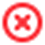 11.5 Configure Defense Schedule TemplateThe defense schedule defines the arming mode in different time periods for the partitions of the added security control devices. You can set a weekly schedule to schedule time periods for stay arming, instant arming, or away arming in one week. The system predefines two default defense schedule templates: All-day Template and Weekday Template. You can also add a customized template according to actual needs. Steps 1. Click System on the home page and enter Schedule → Defense Schedule Template page. 2. Click Add to enter the adding defense schedule template page. NoteYou can add up to 10 templates.3. Set the required information. Name Set a name for the template.Copy from Optionally, you can select to copy the settings from other defined templates. 4. Select an arming mode and drag on the time bar to draw a time period. NoteBy default, the Time-based is selected.Instant Arming It is used when people leave the detection area. The zone will be immediately triggered when it detects event or alarm with no delay and notify the security personnel.Away Arming It is used when people leave the detection area. Event or alarms will be activated when the zone is triggered or tampered. For delayed zone, the alarm will not be activated when the zone detects triggering event during entry/exit delay. Stay Arming It is used when people stay inside the detection area. During stay arming, all the perimeter burglary detections (such as perimeter detector, magnetic contacts, curtain detector in the balcony) will be turned on. Meanwhile, the detectors inside the detection area are bypassed (such as PIR detectors). People can move inside the area and not trigger an event or alarm.NoteUp to 8 time periods can be set for each day.5. Optional: Click Erase and click on the drawn time period to clear the corresponding drawn time period. 6. Finish adding the defense schedule template.Click Add to add the template and back to the defense schedule template list page.Click Add and Continue to add the template and continue to add other template.The defense schedule template will be displayed on the defense schedule template list.7. Optional: Perform the following operations after adding the template.Chapter 12 Configure Recording Recording settings are for defining when and how the recording starts with the pre-defined parameters. You can also configure the storage settings for storing imported pictures and uploaded pictures.HikCentral provides four storage locations (storing on encoding devices, Hybrid Storage Area Network, Cloud Storage Server, or pStor) for storing the recorded video files of the cameras.Encoding Device The encoding devices, including the DVRs, NVRs, and network cameras, should provide storage devices such as the HDDs, Net HDDs, and SD/SDHC cards for video files. The newly installed storage devices need to be formatted. Go to the remote configuration page of the device (Physical View → Configuration), click Storage → General, select the HDD, Net HDD or SD/SDHC card, and click Format to initialize the selected storage device. Hybrid Storage Area Network Store the video files in the added Hybrid Storage Area Network. For details about adding Hybrid Storage Area Network, refer to Add Hybrid Storage Area Network.Cloud Storage Server Store the video files in the added Cloud Storage Server. For details about adding Cloud Storage Server, refer to Add Cloud Storage Server.pStor Store the video files in the added pStor, which is the storage access service used for managing local HDDs and logical disks. For details about adding pStor, refer to Add pStor.12.1 Configure Recording for Cameras on Current SiteFor the cameras on the current site, HikCentral provides four storage methods (storing on encoding devices, Hybrid Storage Area Network, Cloud Storage Server, or pStor) for storing the video files of the cameras according to the configured recording schedule. You can get device's recording settings when adding camera to an area.Before You Start Encoding devices need to be added to the HikCentral for area management. Refer to Manage Resource for detailed configuration about adding devices.Perform this task when you need to record videos for the cameras on the current site.Steps 1. Enter the recording setting page.1) Click Logical View → Cameras to enter the area management page.2) Select an area to show its cameras.NoteFor Central System with Remote Site Management module, you can select the current site (marked with  icon) from the drop-down site list to show its cameras.3) Select a camera and click the Name field to enter the Edit Camera page.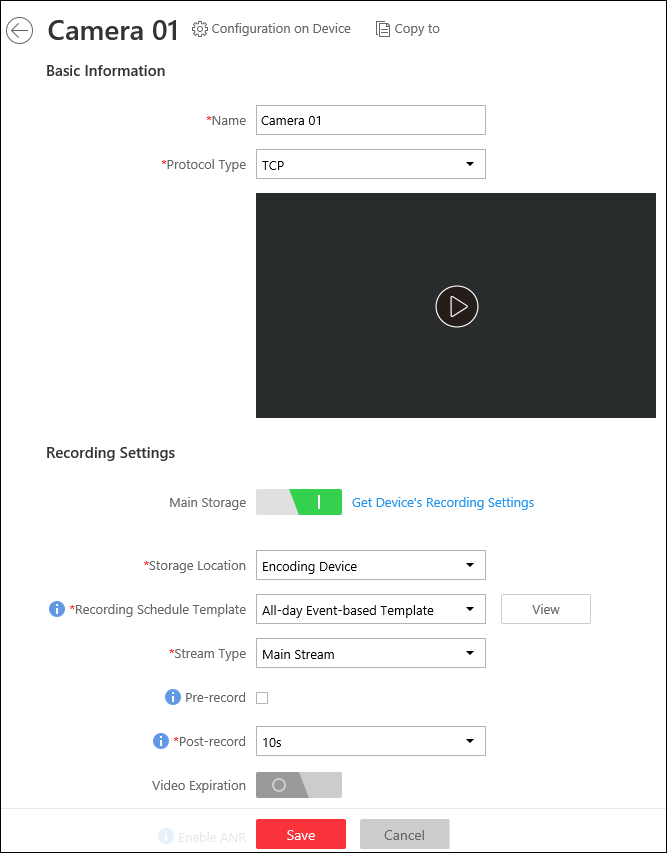 Figure 12-1 Edit Camera Page2. Set the Main Storage switch to ON. 3. Select the storage location for storing the recorded video file.NoteIf you select Hybrid Storage Area Network, Cloud Storage Server or pStor, specify a server and (optional) select a Streaming Server to get the video stream of the camera via it. 4. Select the storage type and configure the required parameters.Select Real-Time Storage as the storage type to store the recorded video files in the specified storage location at the real time.NoteIf you choose Encoding Device as the storage location, you needn't select the storage type, but configure the following parameters as real-time storage settings by default.Recording Schedule Template Set the template which defines when to record the camera's video.All-Day Time-Based Template Record the video for all-day continuously.All-Day Event-Based Template Record the video when alarm occurs.Add New Set the customized template. For details about setting customized template, refer to Configure Recording Schedule Template. View View the template details.NoteThe event-based recording schedule can not be configured for the Cloud Storage Server, and the command-based recording schedule can not be configured for the Cloud Storage Server and pStor.Stream Type Select the stream type as main stream, sub-stream or dual-stream.NoteFor storing on Hybrid Storage Area Network, Cloud Storage Server or pStor, dual-stream is not supported. Pre-Record Record video from periods preceding detected events. For example, when someone opens a door, you can see what happens right before the door opened.This field displays when the storage location is set as Encoding Device or pStor, and it is available for the camera that is configured with event-based recording. Post-Record Record video from periods following detected events.This field displays when the storage location is set as Encoding Device or Hybrid Storage Area Network. It is available for the camera that is configured with event-based recording. Video Expiration If you select Encoding Device as the storage location , set Video Expiration switch to ON and enter expiration day(s).Automatically delete the oldest videos after the specified retention period. This method allows you to define the longest time period to keep the videos as desired and the actual retention period for the videos depends on the allocated quota. Enable ANR If you select the Encoding Device or Hybrid Storage Area Network as the storage location, check Enable ANR to turn the automatic network replenishment on to temporarily store the video in the camera when network fails and transport the video to storage device when network recovers. Select Scheduled Uploading as the storage type to upload the recorded video files from the encoding device or pStor to the specified storage location according to scheduled periodNoteMake sure you have configured recording schedule stored in the device local storage or pStor for auxiliary storage first. Otherwise, the schedule uploading is not configurable.The recordings can be uploaded only from the encoding device to Hybrid Storage Area Network, Cloud Storage Server or pStor, or from pStor to another pStor.Upload between Specify the time period to upload the recorded video files to the specified storage location during the period.Recording for Uploading Select the recorded video file type to backup.5. Optional: Set the Auxiliary Storage switch to ON and configure another storage location for the video files. NoteIf Cloud Storage Server, Hybrid Storage Area Network, or pStor is set as the auxiliary storage location, you can select Real-Time Storage to store recorded vide files or select Scheduled Uploading to upload recordings from the encoding device or pStor (main storage) to specified auxiliary storage location according to the scheduled period.Before setting Scheduled Uploading, make sure you have configured real-time recording schedule stored in device local storage or pStor for the main storage.The recordings can be uploaded only from the encoding device to Hybrid Storage Area Network, Cloud Storage Server or pStor, or from pStor to another pStor.6. Click Save. 12.2 Configure Recording for Cameras on Remote SiteYou can set recording schedule to record the video of cameras on Remote Sites and stores in the Central System's Recording Servers (Hybrid Storage Area Network, Cloud Storage Server, or pStor).Perform this task when you need to record videos for the cameras on the Remote Site.Steps 1. Enter the recording setting page.1) Click Logical View → Cameras to enter the area management page.2) Select the added Remote Site form the drop-down list.NoteThe icon  indicates that the site is Remote Site. 3) Select an area to show its cameras.4) Select a camera and click the Name field to enter the Edit Camera page.5) In the Recording Settings area, set Storage in Central System switch to ON to show the recording setting area.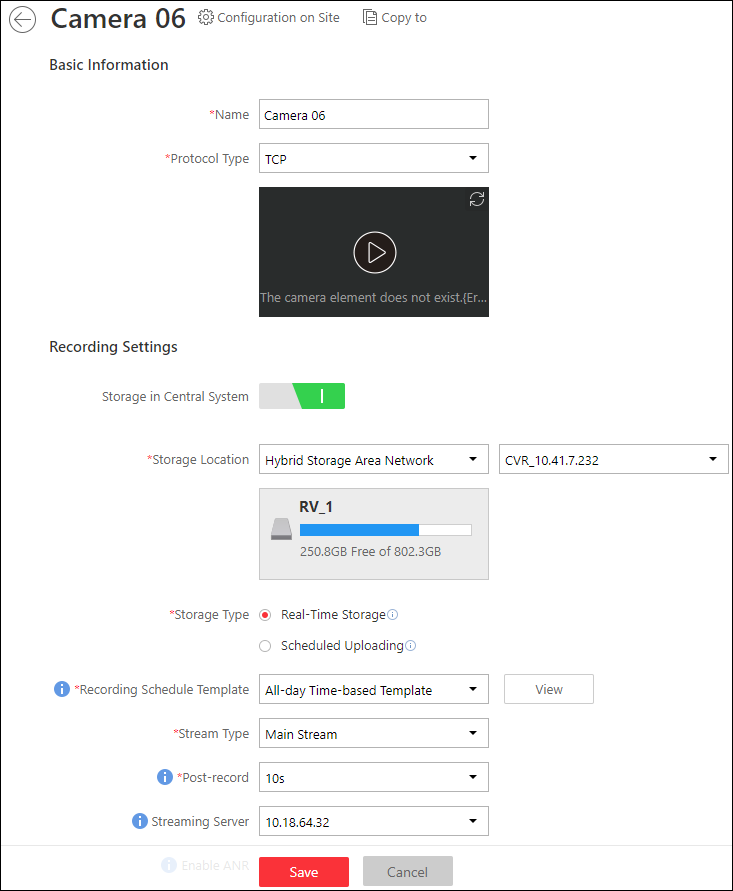 Figure 12-2 Add Recording Settings Page2. Select the storage location for storing the recorded video file.NoteYou can select Hybrid Storage Area Network, Cloud Storage Server or pStor, specify a server and (optional) select a Streaming Server to get the video stream of the camera via it. 3. Select the storage type and configure the required parameters.Select Real-Time Storage as the storage type to store the recorded video files in the specified storage location at the real time.NoteIf you choose Encoding Device as the storage location, you needn't select the storage type, but configure the following parameters as real-time storage settings by default.Recording Schedule Template Set the template which defines when to record the camera's video.All-Day Time-Based Template Record the video for all-day continuously.All-Day Event-Based Template Record the video when alarm occurs.Add New Set the customized template. For details about setting customized template, refer to Configure Recording Schedule Template. View View the template details.Stream Type Select the stream type as main stream, sub-stream or dual-stream.NoteFor storing on Hybrid Storage Area Network, Cloud Storage Server or pStor, dual-stream is not supported. Pre-Record Record video from periods preceding detected events. For example, when someone opens a door, you can see what happens right before the door opened.This field displays when the storage location is set as Cloud Storage Server, and it is available for the camera that is configured with event-based recording. Post-Record Start recording the video from periods following detected events.  This field displays when the storage location is set as Hybrid Storage Area Network, and it is available for the camera that is configured with event-based recording. Streaming Server Optionally, select a Streaming Server to get the video stream of the camera via it.Enable ANR If you select the Storage Location as Hybrid Storage Area Network, check Enable ANR to turn the automatic network replenishment on to temporarily store the video in the camera when network disconnects and transport the video to Hybrid Storage Area Network when network recovers.Select Scheduled Uploading as the storage type and specify period, main/auxiliary storage, recording type and uploading speed to upload the recorded video files from the device local storage or pStor on the Remote Site to the specified storage location according to scheduled period.NoteMake sure you have configured recording schedule stored on encoding device or pStor for the camera on the remote site.4. Click Save.12.3 Configure Storage for Imported PicturesThe pictures imported by the users, such as the original undercarriage pictures imported on Vehicle page, static map pictures, the face pictures in the person list, can be stored on the HDD of VSM server. Before You Start Make sure that you have at least 1GB free space for picture storage.Perform this task when you need to store the imported pictures.Steps 1. Log into the Web Client running on the VSM server.2. Click System → Storage → Storage on VSM Server to enter the storage on VSM server page. NoteThis module displays when the current Web Client is running on VSM server.The disks of the VSM server are displayed with the free space and total capacity. 3. Select the HDD to store the imported pictures.4. Optional: Set the Restrict Quota for Pictures switch to ON to allocate the quota for storing the pictures.5. Click Save.12.4 Configure Storage for Uploaded PicturesThe pictures uploaded from the devices, such as alarm triggered pictures, captured face pictures, and captured plate license pictures, can be stored on the HDD of VSM server, Hybrid Storage Area Network, Cloud Storage Server, or pStor. Perform this task when you need to store the pictures uploaded from the devices.Steps 1. Enter the picture storage setting page.1) Click Logical View → Cameras to enter the area management page.2) Select an area to show its cameras.NoteFor Central System with Remote Site Management module, you can select the current site (marked with  icon) from the drop-down site list to show its cameras.3) Select a camera and click the Name field to enter the Edit Camera page.2. Set the Picture Storage switch to ON to enable the picture storage for the camera.3. Select the storage location from the drop-down list.NoteIf you select Video Surveillance Management, the pictures will be stored on the VSM server. Click Configuration to view the disk on VSM server and storage quota, which can be edited via the Web Client running on the VSM server. Refer to Configure Storage for Imported Pictures for details.You cannot configure the storage location for the captured undercarriage pictures, which are stored on the UVSS device.4. Click Save to save the uploaded pictures to the specified location.12.5 Configure Recording Schedule Template Recording schedule is time arrangement for video recording. You can configure the recording schedules to record video in a certain period. Two default recording schedules are available: All-day Time-based Template and All-day Event-based Template. All-day Time-based Template can be used for recording videos for all day continuously, and All-day Event-based Template is for recording videos when alarm is triggered. You can also customize the recording schedule.Perform this task when you need to customize the schedule to record the video files.Steps 1. Click System on the home page and enter Schedule → Recording Schedule Template page. 2. Click Add to enter the adding recording schedule page. NoteUp to 32 templates can be added.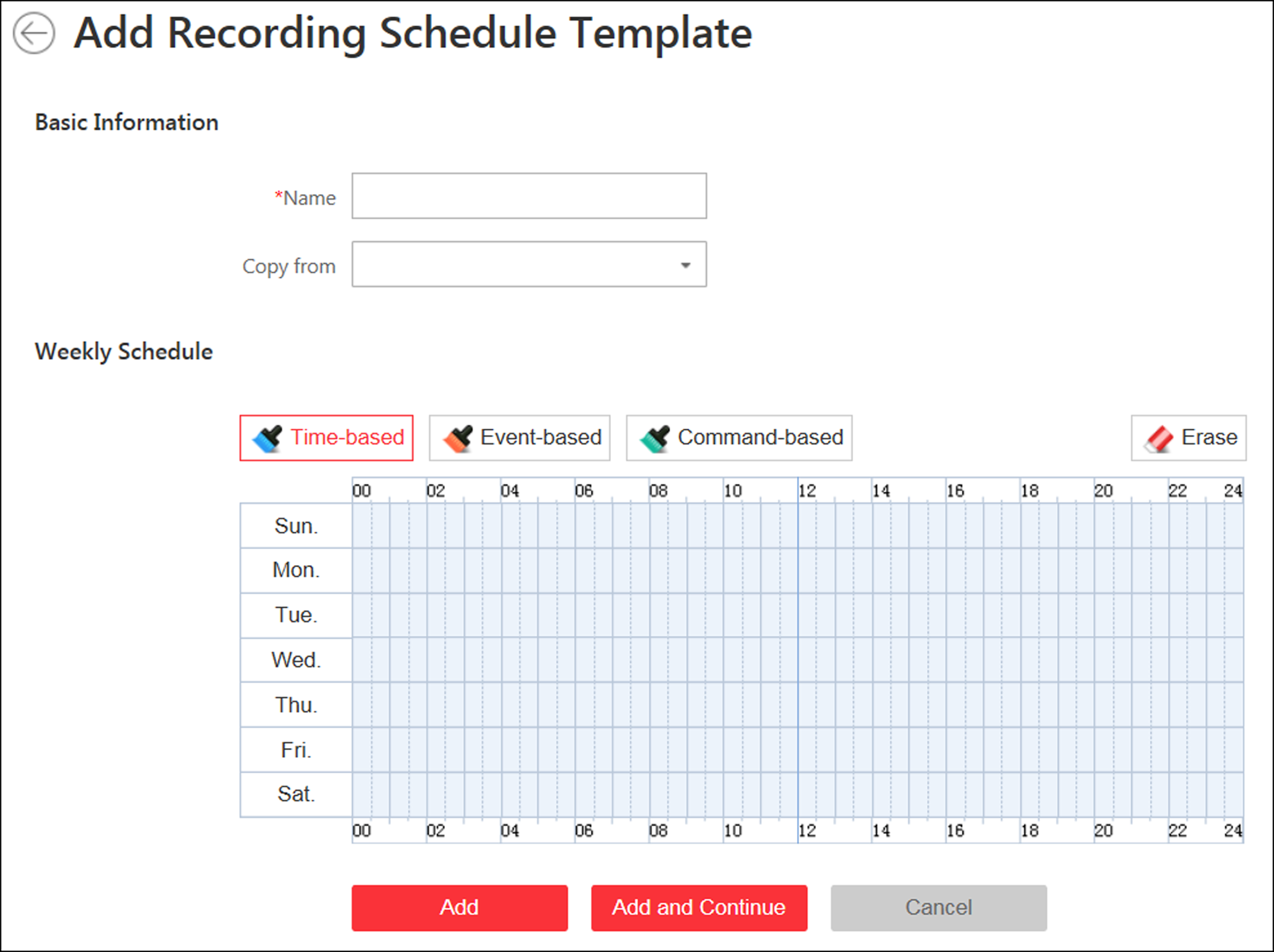 Figure 12-3 Adding Recording Schedule Template Page3. Set the required information. Name Set a name for the template.Copy from Optionally, you can select to copy the settings from other defined templates. 4. Select a recording type and drag on the time bar to draw a time period. NoteBy default, the Time-based is selected.Time-based  Continuous recording according to the time you arranged. The schedule time bar is marked with blue. Event-based The recording triggered by the alarm (e.g., alarm input alarm or motion detection alarm). The schedule time bar is marked with orange. Command-based The recording triggered by the ATM command. The schedule time bar is marked with green. NoteUp to 8 time periods can be set for each day in the recording schedule.5. Optional: Click Erase and click on the time bar to clear the drawn time period.6. Finish adding the template.Click Add to add the template and back to the recording schedule template list page. Click Add and Continue to save the settings and continue to add other template.7. Optional: Perform the following operations on the recording schedule template list page.Chapter 13 Configure Event and AlarmYou can set the linkage actions for the detected events and alarms. The detailed information of the events and alarms can be received and checked via the Control Client and the Mobile Client.EventEvents can be divided into:System-Monitored Event The signal that resource (e.g., camera, device, server) sends when something occurs. System can trigger linkage actions (such as recording, capturing, sending email, etc.) to record the received event for checking. Generic Event The signal that resource (e.g., other software, device) sends when something occurs, and can be received in the form of TCP or UDP data packages, which the system can analyze, and generate events if they match configured expression.User-Defined Event The user-defined event can be used to:The user can trigger a user-defined event manually in Monitoring and Alarm Center module on the Control Client when viewing the video or checking the alarm information.A user-defined event can trigger an alarm if configured.An alarm will be armed or disarmed when the user-defined event is triggered.An alarm can trigger a user-defined event as alarm actions.AlarmAlarm is used to notify security personnel of the particular situation which helps handle the situation promptly. An alarm can trigger a series of linkage actions (e.g., popping up window) for notification and alarm handling. Linkage ActionsYou can set linkage actions for both events and alarms. An event's linkage actions are used to record the event details (such as recording and capturing) and trigger basic actions (such as linking access point to lock or unlock, triggering alarm output, sending email, etc.). An alarm's linkage actions are used to record the alarm details and provide the recipients multiple ways to view alarm information for alarm acknowledgment and handling, such as popping up alarm window, displaying on smart wall, audible warning, etc.13.1 Configure System-Monitored EventSystem-monitored event is the signal that resource (e.g., device, camera, server) sends when something occurs. System can receive and record event for checking, and can also trigger a series of linkage actions for notification. The event can also trigger an alarm for further notification and linkage actions (such as alarm recipients, pop-up window on the Control Client, displaying on the Smart Wall, etc.). You can check the event related video and captured pictures via the Control Client if you set the recording and capturing as event linkage. It supports the following types of event:Camera Event: the video exception or the events detected in the monitoring area of the camera, such as motion detection, video loss, line crossing, and so on. Access Point Event: the access control event triggered at the access point, such as access event, door status event, etc.Alarm Input Event: the event triggered by the alarm input.ANPR Event: the license plate matched event and mismatched event detected by the ANPR camera or UVSS.Person Event: the face matched event and mismatched event detected by the facial recognition camera. UVSS Event: the event triggered by the UVSS, including getting online or offline.Remote Site Event: the event triggered by the added Remote Site, including site getting offline.Device Event: the event triggered by encoding device, access control device, and security control panel's exception.Server Event: the events triggered by Recording Server, Streaming Server, or HikCentral Server.User Event: the event triggered by system users, including user login and logout.Generic Event: the event triggered by the generic event added in the system.User-Defined Event: the event triggered by the user-defined event added in the system.13.1.1 Add Event for CameraYou can add an event for the cameras on the current site. When the event is triggered on the camera, system can receive and record event for checking and trigger a series of linkage actions (e.g., sending email) for notification. Perform this task when you need to add a system-monitored event triggered by the cameras in the system.Steps 1. Click Event & Alarm → System-Monitored Event → Add to enter the event adding page.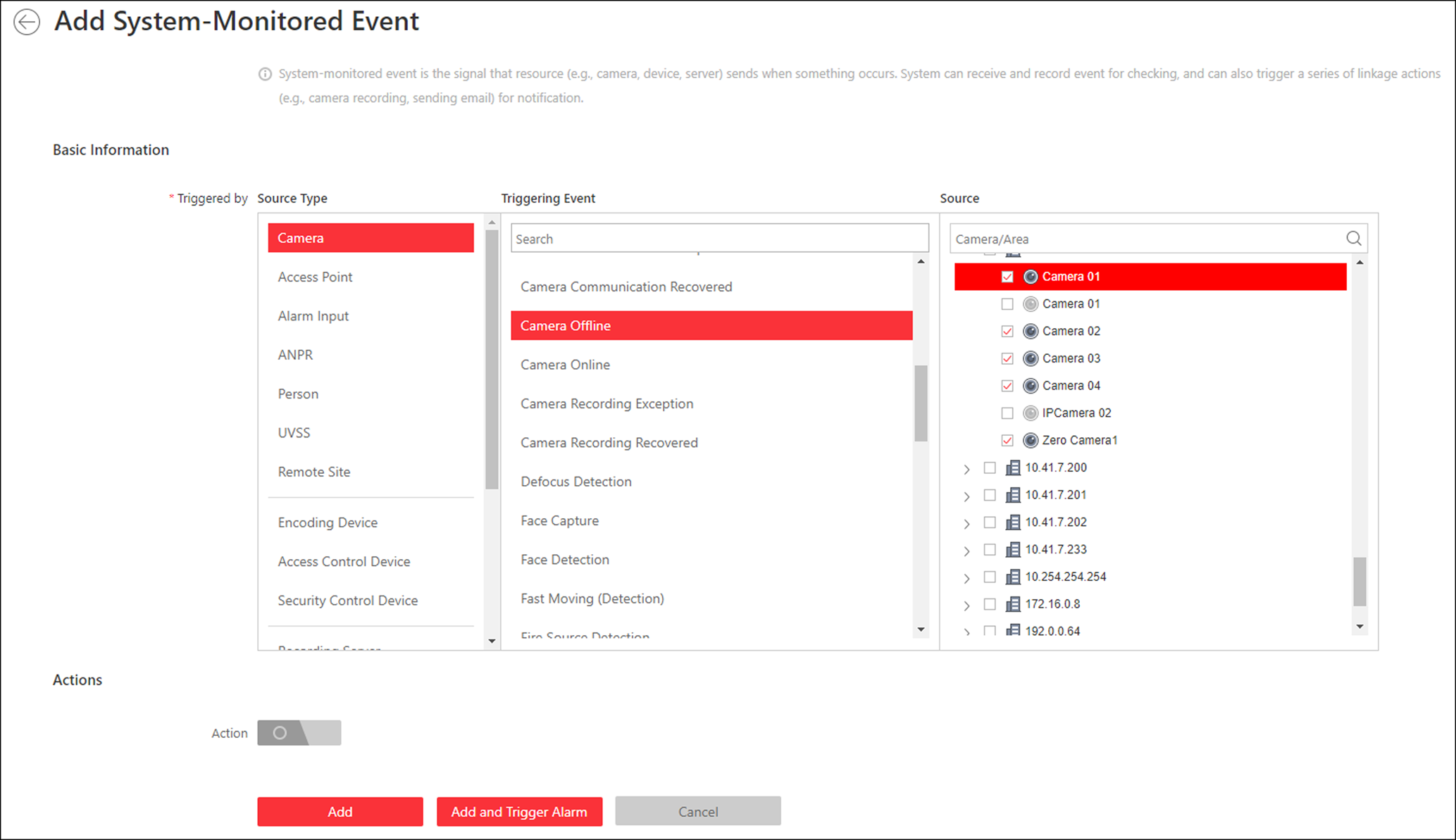 Figure 13-1 Add a System-Monitored Event2. Configure the event's basic information, including source type, triggering event, and event source.Source Type Select the source type as Camera.Triggering Event The event detected on the camera will trigger a system-monitored event in the system.Source The specific camera(s) which can trigger this event. 3. Optional: Set the Action switch to on to set the linkage actions for the event.Arming Schedule Template The camera is armed during the arming schedule and the triggering event occurred on the camera during the arming schedule will trigger the configured linkage actions.NoteFor setting customized template, refer to Configure Arming Schedule Template.Trigger Recording Select the camera to record video when the event occurs. You can play back the recorded video files when checking events in the Alarm & Event Search of the Control Client. To trigger the source camera itself for recording, select Source Camera and select the storage location for storing the video files.To trigger other cameras, select Specified Camera and click Add to add other cameras. Select the storage location for storing the video files.View Pre-Event Video: If the camera has recorded video files before the event, you can view the video recorded from periods preceding the event. Specify the number of seconds which you want to view the recorded video for before the event starts. For example, when someone opens a door, you can view the recorded video to see what happens right before the door opened.Post-record: Record video from periods following detected event. Specify the number of seconds which you want to record video for after the event stops. Lock Video Files for: Set the days for protecting the video file from being overwritten.Create Tag Select the camera(s) to record video when the event occurs and add tag to the event triggered video. The tagged video can be searched and checked via the Control Client. To trigger the source camera itself for tagged recording, select Source Camera and select the storage location for storing the video files.To trigger other cameras for tagged recording, select Specified Camera and click Add to add other cameras. Select the storage location for storing the video files.You can enter the tag name as desired. You can also click the button below to add the related information to the name. Set the time range to define the tagged video length. For example, you can set to record the tagged video started from 5 seconds before the event and lasted until and 10 seconds after the event. The tagged video can be searched and checked via the Control Client.Add the description to the tagged video as needed.Capture Picture Select one camera to capture pictures during the event, and you can view the captured pictures when checking event in the Alarm & Event Search of the Control Client. To trigger the source camera itself for capturing pictures, select Source Camera.To trigger other camera for capturing pictures, select Specified Camera and select one camera for capturing pictures.NoteOnly one camera can be set for capturing pictures.Capture Picture When: Specify the number of seconds to define when the camera will capture pictures for the event. After you set the number of seconds for pre/post-event, the camera will capture one picture at three time points respectively: at the configured seconds before the event starts, at the configured seconds after the event ends, and at the middle of the event (as shown in the picture below).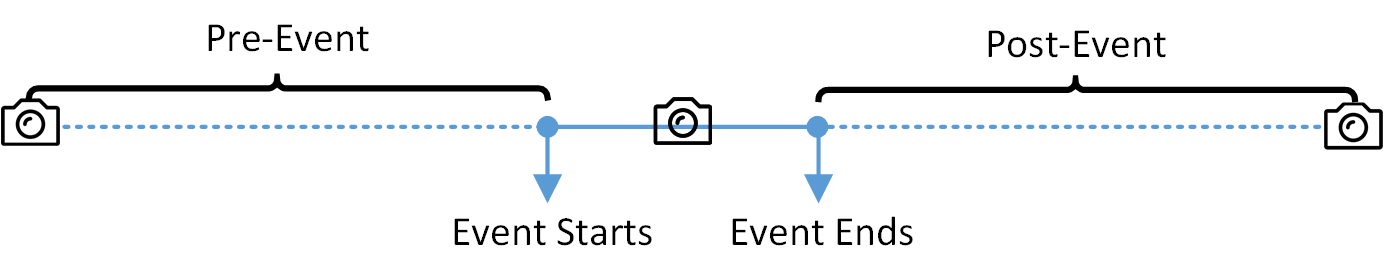 Figure 13-2 Capture PicturesNoteThe pre-event picture is captured from the camera's recorded video files. This pre-event capture function is only supported by the camera which is set to store the video files in the Recording Server (Cloud Storage Server, Hybrid SAN, or pStor).Link Access Point Select the access point(s) as the linkage target(s). You can set the access point action so that the access point will be unlocked, locked, remained unlocked, or remained locked when the event occurs.NoteUp to 16 access points can be selected as event linkage.Link Alarm Output Select the alarm output (if available) and the external device connected can be activated when the event occurs.NoteUp to 64 alarm outputs can be selected as event linkage.Close Alarm Output: The added alarm output(s) can be closed manually, or you can set the number of seconds in which the alarm output(s) will be closed automatically.Trigger PTZ Call the preset, patrol or pattern of the selected camera(s) when the event occurs.NoteUp to 64 PTZ linkages can be selected as event linkage.Send Email Select an email template to send the event information according to the defined email settings. You can select Add New to create a new email template. For details, refer to Set Email Template.Trigger User-Defined Event Trigger user-defined event(s) when the system-monitored event is triggered.NoteUp to 16 user-defined events can be selected as event linkage.For setting the user-defined event, refer to Configure User-Defined Event.4. Finish adding the event. Click Add to add the event and back to the event list page.Click Add and Trigger Alarm to trigger this event as an alarm for further notification. For details, refer to Configure Alarm.After adding the event, it displays on the event list, and you can view the event name, event source, and triggering event.5. Optional: Perform the following operation(s) after adding the event.13.1.2 Add Event for Access PointYou can add an event for the access points in the system. When the event is triggered at the access point, system can receive and record event for checking and trigger a series of linkage actions (e.g., sending email) for notification. Perform this task when you need to add a system-monitored event triggered by the access point in the system.Steps 1. Click Event & Alarm → System-Monitored Event → Add to enter the event adding page.2. Configure the event's basic information, including source type, triggering event, and event source.Source Type Select the source type as Access Point.Triggering Event The event detected at the access point will trigger the system-monitored event in the system.Source The specific access point(s) which can trigger this event. 3. Optional: Set the Action switch to on to set the linkage actions for the event.Arming Schedule Template The access point is armed during the arming schedule and the triggering event occurred on the event source during the arming schedule will trigger the configured linkage actions.NoteFor setting customized template, refer to Configure Arming Schedule Template.Trigger Recording Select the camera to record video when the event occurs. You can play back the recorded video files when checking events in the Alarm & Event Search of the Control Client. To trigger the access point's related camera(s) for recording, you can select Source Related Camera and select the storage location for storing the video files.To trigger other cameras, select Specified Camera and click Add to add other cameras. Select the storage location for storing the video files.View Pre-Event Video: If the camera has recorded video files before the event, you can view the video recorded from periods preceding the event. Specify the number of seconds which you want to view the recorded video for before the event starts. For example, when someone opens a door, you can view the recorded video to see what happens right before the door opened.Post-record: Record video from periods following detected alarms. Specify the number of seconds which you want to record video for after the alarm stops. Lock Video Files for: Set the days for protecting the video file from being overwritten.Create Tag Select the camera to record video when the event occurs and add tag to the event triggered video. The tagged video can be searched and checked via the Control Client. To trigger the access point's related camera(s) for tagged recording, you can select Source Related Camera and select the storage location for storing the video files.To trigger other cameras for tagged recording, select Specified Camera and click Add to add other cameras. Select the storage location for storing the video files.You can enter the tag name as desired. You can also click the button below to add the related information to the name. Set the time range to define the tagged video length. For example, you can set to record the tagged video started from 5 seconds before the event and lasted until and 10 seconds after the event. The tagged video can be searched and checked via the Control Client.Add the description to the tagged video as needed.Capture Picture Select one camera to capture pictures during the event, and you can view the captured pictures when checking event in the Alarm & Event Search of the Control Client. NoteOnly one camera can be set for capturing pictures.Capture Picture When: Specify the number of seconds at which the camera will capture before/after the event starts/ends. After you set the number of seconds for pre/post-event, the camera will capture one picture at three time points respectively: at the configured seconds before the event starts, at the configured seconds after the event ends, and at the middle of the event (as shown in the picture below).Figure 13-3 Capture PicturesNoteThe pre-event picture is captured from the camera's recorded video files. This pre-event capture function is only supported by the camera which is set to store the video files in the Recording Server (Cloud Storage Server, Hybrid SAN, or pStor).Link Access Point Select the access point(s) as the linkage target(s). You can set the access point action so that the access point will be unlocked, locked, remained unlocked, or remained locked when the event occurs.NoteUp to 16 access points can be selected as event linkage.Link Alarm Output Select the alarm output (if available) and the external device connected can be activated when the event occurs.NoteUp to 64 alarm outputs can be selected as event linkage.Close Alarm Output: The added alarm output(s) can be closed manually, or you can set the number of seconds in which the alarm output(s) will be closed automatically.Trigger PTZ Call the preset, patrol or pattern of the selected camera(s) when the event occurs.NoteUp to 64 PTZ linkages can be selected as event linkage.Send Email Select an email template to send the event information according to the defined email settings. You can select Add New to create a new email template. For details, refer to Set Email Template.Trigger User-Defined Event Trigger user-defined event(s) when the system-monitored event is triggered.NoteUp to 16 user-defined events can be selected as event linkage.For setting the user-defined event, refer to Configure User-Defined Event.4. Finish adding the event. Click Add to add the event and back to the event list page.Click Add and Trigger Alarm to trigger this event as an alarm for further notification. For details, refer to Configure Alarm.After adding the event, it displays on the event list, and you can view the event name, event source, and triggering event.5. Optional: Perform the following operation(s) after adding the event.13.1.3 Add Event for Alarm InputYou can add an event for the alarm inputs in the system. When the alarm input is triggered, system can receive and record event for checking and trigger a series of linkage actions (e.g., sending email) for notification. Perform this task when you need to add a system-monitored event triggered by the alarm inputs in the system.Steps 1. Click Event & Alarm → System-Monitored Event → Add to enter the event adding page.2. Configure the event's basic information, including source type, triggering event, and event source.Source Type Select the source type as Alarm Input.Triggering Event The event detected on the alarm input will trigger the system-monitored event in the system.Source The specific alarm input(s) which can trigger this event. 3. Optional: Set the Action switch to on to set the linkage actions for the event.Arming Schedule Template The alarm input is armed during the arming schedule and the triggering event occurred on the event source during the arming schedule will trigger the configured linkage actions.NoteFor setting customized template, refer to Configure Arming Schedule Template.Trigger Recording Click Add to select the camera(s) to record video when the event occurs. Select the storage location for storing the video files. You can play back the recorded video files when checking events in the Alarm & Event Search of the Control Client. View Pre-Event Video: If the camera has recorded video files before the event, you can view the video recorded from periods preceding the event. Specify the number of seconds which you want to view the recorded video for before the event starts. For example, when someone opens a door, you can view the recorded video to see what happens right before the door opened.Post-record: Record video from periods following detected alarms. Specify the number of seconds which you want to record video for after the alarm stops. Lock Video Files for: Set the days for protecting the video file from being overwritten.Create Tag Click Add to select the camera(s) to record video when the event occurs and add tag to the event triggered video. Select the storage location for storing the video files. The tagged video can be searched and checked via the Control Client. You can enter the tag name as desired. You can also click the button below to add the related information to the name. Set the time range to define the tagged video length. For example, you can set to record the tagged video started from 5 seconds before the event and lasted until and 10 seconds after the event. The tagged video can be searched and checked via the Control Client.Add the description to the tagged video as needed.Capture Picture Select one camera to capture pictures during the event, and you can view the captured pictures when checking event in the Alarm & Event Search of the Control Client. NoteOnly one camera can be set for capturing pictures.Capture Picture When: Specify the number of seconds at which the camera will capture before/after the event starts/ends. After you set the number of seconds for pre/post-event, the camera will capture one picture at three time points respectively: at the configured seconds before the event starts, at the configured seconds after the event ends, and at the middle of the event (as shown in the picture below).Figure 13-4 Capture PicturesNoteThe pre-event picture is captured from the camera's recorded video files. This pre-event capture function is only supported by the camera which is set to store the video files in the Recording Server (Cloud Storage Server, Hybrid SAN, or pStor).Link Access Point Select the access point(s) as the linkage target(s). You can set the access point action so that the access point will be unlocked, locked, remained unlocked, or remained locked when the event occurs.NoteUp to 16 access points can be selected as event linkage.Link Alarm Output Select the alarm output (if available) and the external device connected can be activated when the event occurs.NoteUp to 64 alarm outputs can be selected as event linkage.Close Alarm Output: The added alarm output(s) can be closed manually, or you can set the number of seconds in which the alarm output(s) will be closed automatically.Trigger PTZ Call the preset, patrol or pattern of the selected camera(s) when the event occurs.NoteUp to 64 PTZ linkages can be selected as event linkage.Send Email Select an email template to send the event information according to the defined email settings. You can select Add New to create a new email template. For details, refer to Set Email Template.Trigger User-Defined Event Trigger user-defined event(s) when the system-monitored event is triggered.NoteUp to 16 user-defined events can be selected as event linkage.For setting the user-defined event, refer to Configure User-Defined Event.4. Finish adding the event. Click Add to add the event and back to the event list page.Click Add and Trigger Alarm to trigger this event as an alarm for further notification. For details, refer to Configure Alarm.After adding the event, it displays on the event list, and you can view the event name, event source, and triggering event.5. Optional: Perform the following operation(s) after adding the event.13.1.4 Add Event for ANPR CameraYou can add an event for the cameras which have ANPR (Automatic Number-Plate Recognition) function (such as ANPR cameras and UVSS) in the system. When the recognized license plate numbers matched or mismatched with the license plate numbers in the vehicle list, system can receive and record event for checking and trigger a series of linkage actions (e.g., sending email) for notification. Perform this task when you need to add a system-monitored event triggered by the ANPR camera in the system.Steps 1. Click Event & Alarm → System-Monitored Event → Add to enter the event adding page.2. Configure the event's basic information, including source type, triggering event, and event source.Source Type Select the source type as ANPR.Triggering Event Select the vehicle list that will trigger the corresponding license plate matched/mismatched event.Source The specific ANPR camera(s) which can trigger this event. 3. Optional: Set the Action switch to on to set the linkage actions for the event.Arming Schedule Template The ANPR camera is armed during the arming schedule and the matched or mismatched license plate recognized during the arming schedule will trigger the configured linkage actions.NoteFor setting customized template, refer to Configure Arming Schedule Template.Trigger Recording Select the camera to record video when the event occurs. You can play back the recorded video files when checking events in the Alarm & Event Search of the Control Client. To trigger the source camera (when the source is ANPR camera) or trigger the source's related camera (when the source is UVSS) for recording, select Source or Related Camera and select the storage location for storing the video files.To trigger other cameras, select Specified Camera and click Add to add other cameras. Select the storage location for storing the video files.View Pre-Event Video: If the camera has recorded video files before the event, you can view the video recorded from periods preceding the event. Specify the number of seconds which you want to view the recorded video for before the event starts. For example, when someone opens a door, you can view the recorded video to see what happens right before the door opened.Post-record: Record video from periods following detected alarms. Specify the number of seconds which you want to record video for after the alarm stops. Lock Video Files for: Set the days for protecting the video file from being overwritten.Create Tag Select the camera(s) to record video when the event occurs and add tag to the event triggered video. The tagged video can be searched and checked via the Control Client. To trigger the source camera (when the source is ANPR camera) or trigger the source's related camera (when the source is UVSS) for tagged recording, select Source or Related Camera and select the storage location for storing the video files.To trigger other cameras for tagged recording, select Specified Camera and click Add to add other cameras. Select the storage location for storing the video files.You can enter the name as desired. You can also click the button below to add the related information to the name. Set the time range to define the tagged video length. For example, you can set to record the tagged video started from 5 seconds before the event and lasted until and 10 seconds after the event. The tagged video can be searched and checked via the Control Client.Add the description to the tagged video as needed.Capture Picture Select one camera to capture pictures during the event, and you can view the captured pictures when checking event in the Alarm & Event Search of the Control Client. To trigger the source camera (when the source is ANPR camera) or trigger the source's related camera (when the source is UVSS) for capturing pictures, select Source or Related Camera.To trigger other camera for capturing pictures, select Specified Camera (optional) and select one camera for capturing pictures.NoteOnly one camera can be set for capturing pictures.Capture Picture When: Specify the number of seconds at which the camera will capture before/after the event starts/ends. After you set the number of seconds for pre/post-event, the camera will capture one picture at three time points respectively: at the configured seconds before the event starts, at the configured seconds after the event ends, and at the middle of the event (as shown in the picture below).Figure 13-5 Capture PicturesNoteThe pre-event picture is captured from the camera's recorded video files. This pre-event capture function is only supported by the camera which is set to store the video files in the Recording Server (Cloud Storage Server, Hybrid SAN, or pStor).Link Access Point Select the access point(s) as the linkage target(s). You can set the access point action so that the access point will be unlocked, locked, remained unlocked, or remained locked when the event occurs.NoteUp to 16 access points can be selected as event linkage.Link Alarm Output Select the alarm output (if available) and the external device connected can be activated when the event occurs.NoteUp to 64 alarm outputs can be selected as event linkage.Close Alarm Output: The added alarm output(s) can be closed manually, or you can set the number of seconds in which the alarm output(s) will be closed automatically.Trigger PTZ Call the preset, patrol or pattern of the selected camera(s) when the event occurs.NoteUp to 64 PTZ linkages can be selected as event linkage.Send Email Select an email template to send the event information according to the defined email settings. You can select Add New to create a new email template. For details, refer to Set Email Template.Trigger User-Defined Event Trigger user-defined event(s) when the system-monitored event is triggered.NoteUp to 16 user-defined events can be selected as event linkage.For setting the user-defined event, refer to Configure User-Defined Event.4. Finish adding the event. Click Add to add the event and back to the event list page.Click Add and Trigger Alarm to trigger this event as an alarm for further notification. For details, refer to Configure Alarm.After adding the event, it displays on the event list, and you can view the event name, event source, and triggering event.5. Optional: Perform the following operation(s) after adding the event.13.1.5 Add Event for PersonYou can add a matched and mismatched event for the added face recognition camera in the system. When the camera recognizes a matched or mismatched person face, system can receive and record event for checking and trigger a series of linkage actions (e.g., sending email) for notification. Perform this task when you need to add a system-monitored event triggered by the persons in the system.Steps 1. Click Event & Alarm → System-Monitored Event → Add to enter the event adding page.2. Configure the event's basic information, including source type, triggering event, and event source.Source Type Select the source type as Person.Triggering Event Select the face comparison group that will trigger the corresponding face matched/mismatched event.Source The specific camera(s) which can trigger this event. 3. Optional: Set the Action switch to on to set the linkage actions for the event.Arming Schedule Template The face recognition camera is armed during the arming schedule and the matched or mismatched person recognized during the arming schedule will trigger the configured linkage actions.NoteFor setting customized template, refer to Configure Arming Schedule Template.Trigger Recording Select the camera to record video when the event occurs. You can play back the recorded video files when checking events in the Alarm & Event Search of the Control Client. To trigger the face recognition camera itself for recording, select Source Camera and select the storage location for storing the video files.To trigger other cameras, select Specified Camera and click Add to add other cameras. Select the storage location for storing the video files.View Pre-Event Video: If the camera has recorded video files before the event, you can view the video recorded from periods preceding the event. Specify the number of seconds which you want to view the recorded video for before the event starts. For example, when someone opens a door, you can view the recorded video to see what happens right before the door opened.Post-record: Record video from periods following detected alarms. Specify the number of seconds which you want to record video for after the alarm stops. Lock Video Files for: Set the days for protecting the video file from being overwritten.Create Tag Select the camera to record video when the event occurs and add tag to the event triggered video. The tagged video can be searched and checked via the Control Client. To trigger the face recognition camera itself for tagged recording, select Source Camera and select the storage location for storing the video files.To trigger other cameras for tagged recording, select Specified Camera and click Add to add other cameras. Select the storage location for storing the video files.You can enter the tag name as desired. You can also click the button below to add the related information to the name. Set the time range to define the tagged video length. For example, you can set to record the tagged video started from 5 seconds before the event and lasted until and 10 seconds after the event. The tagged video can be searched and checked via the Control Client.Add the description to the tagged video as needed.Capture Picture Select one camera to capture pictures during the event, and you can view the captured pictures when checking event in the Alarm & Event Search of the Control Client. To trigger the face recognition camera itself for capturing pictures, select Source Camera.To trigger other camera for capturing pictures, select Specified Camera and select one camera for capturing pictures.NoteOnly one camera can be set for capturing pictures.Capture Picture When: Specify the number of seconds at which the camera will capture before/after the event starts/ends. After you set the number of seconds for pre/post-event, the camera will capture one picture at three time points respectively: at the configured seconds before the event starts, at the configured seconds after the event ends, and at the middle of the event (as shown in the picture below).Figure 13-6 Capture PicturesNoteThe pre-event picture is captured from the camera's recorded video files. This pre-event capture function is only supported by the camera which is set to store the video files in the Recording Server (Cloud Storage Server, Hybrid SAN, or pStor).Link Access Point Select the access point(s) as the linkage target(s). You can set the access point action so that the access point will be unlocked, locked, remained unlocked, or remained locked when the event occurs.NoteUp to 16 access points can be selected as event linkage.Link Alarm Output Select the alarm output (if available) and the external device connected can be activated when the event occurs.NoteUp to 64 alarm outputs can be selected as event linkage.Close Alarm Output: The added alarm output(s) can be closed manually, or you can set the number of seconds in which the alarm output(s) will be closed automatically.Trigger PTZ Call the preset, patrol or pattern of the selected camera(s) when the event occurs.NoteUp to 64 PTZ linkages can be selected as event linkage.Send Email Select an email template to send the event information according to the defined email settings. You can select Add New to create a new email template. For details, refer to Set Email Template.Trigger User-Defined Event Trigger user-defined event(s) when the system-monitored event is triggered.NoteUp to 16 user-defined events can be selected as event linkage.For setting the user-defined event, refer to Configure User-Defined Event.4. Finish adding the event. Click Add to add the event and back to the event list page.Click Add and Trigger Alarm to trigger this event as an alarm for further notification. For details, refer to Configure Alarm.After adding the event, it displays on the event list, and you can view the event name, event source, and triggering event.5. Optional: Perform the following operation(s) after adding the event.13.1.6 Add System-Monitored Event for UVSSYou can add an event for the UVSS in the system. When the event is triggered on the UVSS, system can receive and record event for checking and trigger a series of linkage actions (e.g., sending email) for notification. Perform this task when you need to add a system-monitored event triggered by the UVSS in the system.Steps 1. Click Event & Alarm → System-Monitored Event → Add to enter the event adding page.2. Configure the event's basic information, including source type, triggering event, and event source.Source Type Select the source type as UVSS.Triggering Event The event detected on the UVSS and it will trigger the system-monitored event in the system.Source The specific UVSS(s) which can trigger this event. 3. Optional: Set the Action switch to on to set the linkage actions for the event.Arming Schedule Template The UVSS is armed during the arming schedule and the triggering event occurred on the event source during the arming schedule will trigger the configured linkage actions.NoteFor setting customized template, refer to Configure Arming Schedule Template.Trigger Recording Select the camera to record video when the event occurs. Select the storage location for storing the video files. You can play back the recorded video files when checking events in the Alarm & Event Search of the Control Client. To trigger the UVSS's related camera(s) for recording, you can select Source Related Camera and select the storage location for storing the video files.To trigger other cameras, select Specified Camera and click Add to add other cameras. Select the storage location for storing the video files.View Pre-Event Video: If the camera has recorded video files before the event, you can view the video recorded from periods preceding the event. Specify the number of seconds which you want to view the recorded video for before the event starts. For example, when someone opens a door, you can view the recorded video to see what happens right before the door opened.Post-record: Record video from periods following detected alarms. Specify the number of seconds which you want to record video for after the alarm stops. Lock Video Files for: Set the days for protecting the video file from being overwritten.Create Tag Select the camera(s) to record video when the event occurs and add tag to the event triggered video. Select the storage location for storing the video files. The tagged video can be searched and checked via the Control Client. To trigger the UVSS's related camera(s) for tagged recording, you can select Source Related Camera and select the storage location for storing the video files.To trigger other cameras for tagged recording, select Specified Camera and click Add to add other cameras. Select the storage location for storing the video files.You can enter the name as desired. You can also click the button below to add the related information to the name. Set the time range to define the tagged video length. For example, you can set to record the tagged video started from 5 seconds before the event and lasted until and 10 seconds after the event. The tagged video can be searched and checked via the Control Client.Add the description to the tagged video as needed.Capture Picture Select one camera to capture pictures during the event, and you can view the captured pictures when checking event in the Alarm & Event Search of the Control Client. To trigger the UVSS's related camera for capturing pictures, select Source Related Camera.To trigger other camera for capturing pictures, select Specified Camera (optional) and select one camera for capturing pictures.NoteOnly one camera can be set for capturing pictures.Capture Picture When: Specify the number of seconds at which the camera will capture before/after the event starts/ends. After you set the number of seconds for pre/post-event, the camera will capture one picture at three time points respectively: at the configured seconds before the event starts, at the configured seconds after the event ends, and at the middle of the event (as shown in the picture below).Figure 13-7 Capture PicturesNoteThe pre-event picture is captured from the camera's recorded video files. This pre-event capture function is only supported by the camera which is set to store the video files in the Recording Server (Cloud Storage Server, Hybrid SAN, or pStor).Link Access Point Select the access point(s) as the linkage target(s). You can set the access point action so that the access point will be unlocked, locked, remained unlocked, or remained locked when the event occurs.NoteUp to 16 access points can be selected as event linkage.Link Alarm Output Select the alarm output (if available) and the external device connected can be activated when the event occurs.NoteUp to 64 alarm outputs can be selected as event linkage.Close Alarm Output: The added alarm output(s) can be closed manually, or you can set the number of seconds in which the alarm output(s) will be closed automatically.Trigger PTZ Call the preset, patrol or pattern of the selected camera(s) when the event occurs.NoteUp to 64 PTZ linkages can be selected as event linkage.Send Email Select an email template to send the event information according to the defined email settings. You can select Add New to create a new email template. For details, refer to Set Email Template.Trigger User-Defined Event Trigger user-defined event(s) when the system-monitored event is triggered.NoteUp to 16 user-defined events can be selected as event linkage.For setting the user-defined event, refer to Configure User-Defined Event.4. Finish adding the event. Click Add to add the event and back to the event list page.Click Add and Trigger Alarm to trigger this event as an alarm for further notification. For details, refer to Configure Alarm.After adding the event, it displays on the event list, and you can view the event name, event source, and triggering event.5. Optional: Perform the following operation(s) after adding the event.13.1.7 Add Event for Remote SiteYou can add an event for the managed Remote Sites in the system. When the Remote Site gets offline, Central System can receive and record event for checking and trigger a series of linkage actions (e.g., sending email) for notification. Perform this task when you need to add a system-monitored event triggered by the Remote Site's offline in the system.Steps 1. Click Event & Alarm → System-Monitored Event → Add to enter the event adding page.2. Configure the event's basic information, including source type, triggering event, and event source.Source Type Select the source type as Remote Site.Triggering Event If the Remote Site gets offline, it will trigger a system-monitored event in the Central System.Source The specific resource(s) which can trigger this event. NoteFor source type of generic event and user-defined event, you should select the configured generic event or user-defined event as the event source. 3. Optional: Set the Action switch to on to set the linkage actions for the event.Arming Schedule Template The Remote Site is armed during the arming schedule and the triggering event occurred on the event source during the arming schedule will trigger the configured linkage actions.NoteFor setting customized template, refer to Configure Arming Schedule Template.Trigger Recording Click Add to select the camera to record video when the event occurs. Select the storage location for storing the video files. You can play back the recorded video files when checking events in the Alarm & Event Search of the Control Client. View Pre-Event Video: If the camera has recorded video files before the event, you can view the video recorded from periods preceding the event. Specify the number of seconds which you want to view the recorded video for before the event starts. For example, when someone opens a door, you can view the recorded video to see what happens right before the door opened.Post-record: Record video from periods following detected alarms. Specify the number of seconds which you want to record video for after the alarm stops. Lock Video Files for: Set the days for protecting the video file from being overwritten.Create Tag Click Add to select the camera to record video when the event occurs and add tag to the event triggered video. Select the storage location for storing the video files. The tagged video can be searched and checked via the Control Client. You can enter the tag name as desired. You can also click the button below to add the related information to the name. Set the time range to define the tagged video length. For example, you can set to record the tagged video started from 5 seconds before the event and lasted until and 10 seconds after the event. The tagged video can be searched and checked via the Control Client.Add the description to the tagged video as needed.Capture Picture Select one camera to capture pictures during the event, and you can view the captured pictures when checking event in the Alarm & Event Search of the Control Client. NoteOnly one camera can be set for capturing pictures.Capture Picture When: Specify the number of seconds at which the camera will capture before/after the event starts/ends. After you set the number of seconds for pre/post-event, the camera will capture one picture at three time points respectively: at the configured seconds before the event starts, at the configured seconds after the event ends, and at the middle of the event (as shown in the picture below).Figure 13-8 Capture PicturesNoteThe pre-event picture is captured from the camera's recorded video files. This pre-event capture function is only supported by the camera which is set to store the video files in the Recording Server (Cloud Storage Server, Hybrid SAN, or pStor).Link Access Point Select the access point(s) as the linkage target(s). You can set the access point action so that the access point will be unlocked, locked, remained unlocked, or remained locked when the event occurs.NoteUp to 16 access points can be selected as event linkage.Link Alarm Output Select the alarm output (if available) and the external device connected can be activated when the event occurs.NoteUp to 64 alarm outputs can be selected as event linkage.Close Alarm Output: The added alarm output(s) can be closed manually, or you can set the number of seconds in which the alarm output(s) will be closed automatically.Trigger PTZ Call the preset, patrol or pattern of the selected camera(s) when the event occurs.NoteUp to 64 PTZ linkages can be selected as event linkage.Send Email Select an email template to send the event information according to the defined email settings. You can select Add New to create a new email template. For details, refer to Set Email Template.Trigger User-Defined Event Trigger user-defined event(s) when the system-monitored event is triggered.NoteUp to 16 user-defined events can be selected as event linkage.For setting the user-defined event, refer to Configure User-Defined Event.4. Finish adding the event. Click Add to add the event and back to the event list page.Click Add and Trigger Alarm to trigger this event as an alarm for further notification. For details, refer to Configure Alarm.After adding the event, it displays on the event list, and you can view the event name, event source, and triggering event.5. Optional: Perform the following operation(s) after adding the event.13.1.8 Add Event for Encoding DeviceYou can add an event for the encoding devices in the system. When the event is triggered on the device, system can receive and record event for checking and trigger a series of linkage actions (e.g., sending email) for notification. Perform this task when you need to add a system-monitored event triggered by the encoding devices in the system.Steps 1. Click Event & Alarm → System-Monitored Event → Add to enter the event adding page.2. Configure the event's basic information, including source type, triggering event, and event source.Source Type Select the source type as Encoding Device.Triggering Event The event detected on the encoding devices will trigger the system-monitored event in the system.Source The specific encoding devices(s) which can trigger this event. 3. Optional: Set the Action switch to on to set the linkage actions for the event.Arming Schedule Template The event source is armed during the arming schedule and the triggering event occurred on the event source during the arming schedule will trigger the configured linkage actions.NoteFor setting customized template, refer to Configure Arming Schedule Template.Trigger Recording Click Add to select the camera(s) to record video when the event occurs. You can play back the recorded video files when checking events in the Alarm & Event Search of the Control Client. View Pre-Event Video: If the camera has recorded video files before the event, you can view the video recorded from periods preceding the event. Specify the number of seconds which you want to view the recorded video for before the event starts. For example, when someone opens a door, you can view the recorded video to see what happens right before the door opened.Post-record: Record video from periods following detected alarms. Specify the number of seconds which you want to record video for after the alarm stops. Lock Video Files for: Set the days for protecting the video file from being overwritten.Create Tag Click Add to select the camera to record video when the event occurs and add tag to the event triggered video. Select the storage location for storing the video files. The tagged video can be searched and checked via the Control Client. You can enter the name as desired. You can also click the button below to add the related information to the name. Set the time range to define the tagged video length. For example, you can set to record the tagged video started from 5 seconds before the event and lasted until and 10 seconds after the event. The tagged video can be searched and checked via the Control Client.Add the description to the tagged video as needed.Capture Picture Select one camera to capture pictures during the event, and you can view the captured pictures when checking event in the Alarm & Event Search of the Control Client. NoteOnly one camera can be set for capturing pictures.Capture Picture When: Specify the number of seconds at which the camera will capture before/after the event starts/ends. After you set the number of seconds for pre/post-event, the camera will capture one picture at three time points respectively: at the configured seconds before the event starts, at the configured seconds after the event ends, and at the middle of the event (as shown in the picture below).Figure 13-9 Capture PicturesNoteThe pre-event picture is captured from the camera's recorded video files. This pre-event capture function is only supported by the camera which is set to store the video files in the Recording Server (Cloud Storage Server, Hybrid SAN, or pStor).Link Access Point Select the access point(s) as the linkage target(s). You can set the access point action so that the access point will be unlocked, locked, remained unlocked, or remained locked when the event occurs.NoteUp to 16 access points can be selected as event linkage.Link Alarm Output Select the alarm output (if available) and the external device connected can be activated when the event occurs.NoteUp to 64 alarm outputs can be selected as event linkage.Close Alarm Output: The added alarm output(s) can be closed manually, or you can set the number of seconds in which the alarm output(s) will be closed automatically.Trigger PTZ Call the preset, patrol or pattern of the selected camera(s) when the event occurs.NoteUp to 64 PTZ linkages can be selected as event linkage.Send Email Select an email template to send the event information according to the defined email settings. You can select Add New to create a new email template. For details, refer to Set Email Template.Trigger User-Defined Event Trigger user-defined event(s) when the system-monitored event is triggered.NoteUp to 16 user-defined events can be selected as event linkage.For setting the user-defined event, refer to Configure User-Defined Event.4. Finish adding the event. Click Add to add the event and back to the event list page.Click Add and Trigger Alarm to trigger this event as an alarm for further notification. For details, refer to Configure Alarm.After adding the event, it displays on the event list, and you can view the event name, event source, and triggering event.5. Optional: Perform the following operation(s) after adding the event.13.1.9 Add Event for Access Control DeviceYou can add an event for the access control devices in the system. When the event is triggered on the device, system can receive and record event for checking and trigger a series of linkage actions (e.g., sending email) for notification. Perform this task when you need to add a system-monitored event triggered by the access control devices in the system.Steps 1. Click Event & Alarm → System-Monitored Event → Add to enter the event adding page.2. Configure the event's basic information, including source type, triggering event, and event source.Source Type Select the source type as Access Control Device.Triggering Event The event detected on the access control device will trigger a system-monitored event in the system.Source The specific access control device(s) which can trigger this event. 3. Optional: Set the Action switch to on to set the linkage actions for the event.Arming Schedule Template The access control device is armed during the arming schedule and the triggering event occurred on the event source during the arming schedule will trigger the configured linkage actions.NoteFor setting customized template, refer to Configure Arming Schedule Template.Trigger Recording Click Add to select the camera(s) to record video when the event occurs. Select the storage location for storing the video files. You can play back the recorded video files when checking events in the Alarm & Event Search of the Control Client. View Pre-Event Video: If the camera has recorded video files before the event, you can view the video recorded from periods preceding the event. Specify the number of seconds which you want to view the recorded video for before the event starts. For example, when someone opens a door, you can view the recorded video to see what happens right before the door opened.Post-record: Record video from periods following detected alarms. Specify the number of seconds which you want to record video for after the alarm stops. Lock Video Files for: Set the days for protecting the video file from being overwritten.Create Tag Click Add to select the camera(s) to record video when the event occurs and add tag to the event triggered video. Select the storage location for storing the video files. The tagged video can be searched and checked via the Control Client. You can enter the tag name as desired. You can also click the button below to add the related information to the name. Set the time range to define the tagged video length. For example, you can set to record the tagged video started from 5 seconds before the event and lasted until and 10 seconds after the event. The tagged video can be searched and checked via the Control Client.Add the description to the tagged video as needed.Capture Picture Select one camera to capture pictures during the event, and you can view the captured pictures when checking event in the Alarm & Event Search of the Control Client. NoteOnly one camera can be set for capturing pictures.Capture Picture When: Specify the number of seconds at which the camera will capture before/after the event starts/ends. After you set the number of seconds for pre/post-event, the camera will capture one picture at three time points respectively: at the configured seconds before the event starts, at the configured seconds after the event ends, and at the middle of the event (as shown in the picture below).Figure 13-10 Capture PicturesNoteThe pre-event picture is captured from the camera's recorded video files. This pre-event capture function is only supported by the camera which is set to store the video files in the Recording Server (Cloud Storage Server, Hybrid SAN, or pStor).Link Access Point Select the access point(s) as the linkage target(s). You can set the access point action so that the access point will be unlocked, locked, remained unlocked, or remained locked when the event occurs.NoteUp to 16 access points can be selected as event linkage.Link Alarm Output Select the alarm output (if available) and the external device connected can be activated when the event occurs.NoteUp to 64 alarm outputs can be selected as event linkage.Close Alarm Output: The added alarm output(s) can be closed manually, or you can set the number of seconds in which the alarm output(s) will be closed automatically.Trigger PTZ Call the preset, patrol or pattern of the selected camera(s) when the event occurs.NoteUp to 64 PTZ linkages can be selected as event linkage.Send Email Select an email template to send the event information according to the defined email settings. You can select Add New to create a new email template. For details, refer to Set Email Template.Trigger User-Defined Event Trigger user-defined event(s) when the system-monitored event is triggered.NoteUp to 16 user-defined events can be selected as event linkage.For setting the user-defined event, refer to Configure User-Defined Event.4. Finish adding the event. Click Add to add the event and back to the event list page.Click Add and Trigger Alarm to trigger this event as an alarm for further notification. For details, refer to Configure Alarm.After adding the event, it displays on the event list, and you can view the event name, event source, and triggering event.5. Optional: Perform the following operation(s) after adding the event.13.1.10 Add Event for Security Control DeviceYou can add an event for the security control device in the system. When the event is triggered on the device, system can receive and record event for checking and trigger a series of linkage actions (e.g., sending email) for notification. Perform this task when you need to add a system-monitored event triggered by the security control device in the system.Steps 1. Click Event & Alarm → System-Monitored Event → Add to enter the event adding page.2. Configure the event's basic information, including source type, triggering event, and event source.Source Type Select the source type as Security Control Device.Triggering Event The event detected on the security control device will trigger the system-monitored event in the system.Source The specific security control device(s) which can trigger this event. 3. Optional: Set the Action switch to on to set the linkage actions for the event.Arming Schedule Template The security control device is armed during the arming schedule and the triggering event occurred on the event source during the arming schedule will trigger the configured linkage actions.NoteFor setting customized template, refer to Configure Arming Schedule Template.Trigger Recording Click Add to select the camera(s) to record video when the event occurs. Select the storage location for storing the video files. You can play back the recorded video files when checking events in the Alarm & Event Search of the Control Client. View Pre-Event Video: If the camera has recorded video files before the event, you can view the video recorded from periods preceding the event. Specify the number of seconds which you want to view the recorded video for before the event starts. For example, when someone opens a door, you can view the recorded video to see what happens right before the door opened.Post-record: Record video from periods following detected alarms. Specify the number of seconds which you want to record video for after the alarm stops. Lock Video Files for: Set the days for protecting the video file from being overwritten.Create Tag Click Add to select the camera(s) to record video when the event occurs and add tag to the event triggered video. Select the storage location for storing the video files. The tagged video can be searched and checked via the Control Client. You can enter the tag name as desired. You can also click the button below to add the related information to the name. Set the time range to define the tagged video length. For example, you can set to record the tagged video started from 5 seconds before the event and lasted until and 10 seconds after the event. The tagged video can be searched and checked via the Control Client.Add the description to the tagged video as needed.Capture Picture Select one camera to capture pictures during the event, and you can view the captured pictures when checking event in the Alarm & Event Search of the Control Client. NoteOnly one camera can be set for capturing pictures.Capture Picture When: Specify the number of seconds at which the camera will capture before/after the event starts/ends. After you set the number of seconds for pre/post-event, the camera will capture one picture at three time points respectively: at the configured seconds before the event starts, at the configured seconds after the event ends, and at the middle of the event (as shown in the picture below).Figure 13-11 Capture PicturesNoteThe pre-event picture is captured from the camera's recorded video files. This pre-event capture function is only supported by the camera which is set to store the video files in the Recording Server (Cloud Storage Server, Hybrid SAN, or pStor).Link Access Point Select the access point(s) as the linkage target(s). You can set the access point action so that the access point will be unlocked, locked, remained unlocked, or remained locked when the event occurs.NoteUp to 16 access points can be selected as event linkage.Link Alarm Output Select the alarm output (if available) and the external device connected can be activated when the event occurs.NoteUp to 64 alarm outputs can be selected as event linkage.Close Alarm Output: The added alarm output(s) can be closed manually, or you can set the number of seconds in which the alarm output(s) will be closed automatically.Trigger PTZ Call the preset, patrol or pattern of the selected camera(s) when the event occurs.NoteUp to 64 PTZ linkages can be selected as event linkage.Send Email Select an email template to send the event information according to the defined email settings. You can select Add New to create a new email template. For details, refer to Set Email Template.Trigger User-Defined Event Trigger user-defined event(s) when the system-monitored event is triggered.NoteUp to 16 user-defined events can be selected as event linkage.For setting the user-defined event, refer to Configure User-Defined Event.4. Finish adding the event. Click Add to add the event and back to the event list page.Click Add and Trigger Alarm to trigger this event as an alarm for further notification. For details, refer to Configure Alarm.After adding the event, it displays on the event list, and you can view the event name, event source, and triggering event.5. Optional: Perform the following operation(s) after adding the event.13.1.11 Add Event for Streaming Server or Recording ServerYou can add an event for the added Streaming Servers and Recording Servers in the system. When the event is triggered on these servers, system can receive and record event for checking and trigger a series of linkage actions (e.g., sending email) for notification. Perform this task when you need to add a system-monitored event triggered by the Streaming Server or Recording Server in the system.Steps 1. Click Event & Alarm → System-Monitored Event → Add to enter the event adding page.2. Configure the event's basic information, including source type, triggering event, and event source.Source Type Select the source type as Streaming Server or Recording Server.Triggering Event The event detected on the server will trigger a system-monitored event in the system.Source The specific server(s) which can trigger this event. 3. Optional: Set the Action switch to on to set the linkage actions for the event.Arming Schedule Template The server is armed during the arming schedule and the triggering event occurred on the server during the arming schedule will trigger the configured linkage actions.NoteFor setting customized template, refer to Configure Arming Schedule Template.Trigger Recording Click Add to select the camera to record video when the event occurs. Select the storage location for storing the video files. You can play back the recorded video files when checking events in the Alarm & Event Search of the Control Client. View Pre-Event Video: If the camera has recorded video files before the event, you can view the video recorded from periods preceding the event. Specify the number of seconds which you want to view the recorded video for before the event starts. For example, when someone opens a door, you can view the recorded video to see what happens right before the door opened.Post-record: Record video from periods following detected alarms. Specify the number of seconds which you want to record video for after the alarm stops. Lock Video Files for: Set the days for protecting the video file from being overwritten.Create Tag Click Add to select the camera to record video when the event occurs and add tag to the event triggered video. Select the storage location for storing the video files. The tagged video can be searched and checked via the Control Client. You can enter the tag name as desired. You can also click the button below to add the related information to the name. Set the time range to define the tagged video length. For example, you can set to record the tagged video started from 5 seconds before the event and lasted until and 10 seconds after the event. The tagged video can be searched and checked via the Control Client.Add the description to the tagged video as needed.Capture Picture Select one camera to capture pictures during the event, and you can view the captured pictures when checking event in the Alarm & Event Search of the Control Client. NoteOnly one camera can be set for capturing pictures.Capture Picture When: Specify the number of seconds at which the camera will capture before/after the event starts/ends. After you set the number of seconds for pre/post-event, the camera will capture one picture at three time points respectively: at the configured seconds before the event starts, at the configured seconds after the event ends, and at the middle of the event (as shown in the picture below).Figure 13-12 Capture PicturesNoteThe pre-event picture is captured from the camera's recorded video files. This pre-event capture function is only supported by the camera which is set to store the video files in the Recording Server (Cloud Storage Server, Hybrid SAN, or pStor).Link Access Point Select the access point(s) as the linkage target(s). You can set the access point action so that the access point will be unlocked, locked, remained unlocked, or remained locked when the event occurs.NoteUp to 16 access points can be selected as event linkage.Link Alarm Output Select the alarm output (if available) and the external device connected can be activated when the event occurs.NoteUp to 64 alarm outputs can be selected as event linkage.Close Alarm Output: The added alarm output(s) can be closed manually, or you can set the number of seconds in which the alarm output(s) will be closed automatically.Trigger PTZ Call the preset, patrol or pattern of the selected camera(s) when the event occurs.NoteUp to 64 PTZ linkages can be selected as event linkage.Send Email Select an email template to send the event information according to the defined email settings. You can select Add New to create a new email template. For details, refer to Set Email Template.Trigger User-Defined Event Trigger user-defined event(s) when the system-monitored event is triggered.NoteUp to 16 user-defined events can be selected as event linkage.For setting the user-defined event, refer to Configure User-Defined Event.4. Finish adding the event. Click Add to add the event and back to the event list page.Click Add and Trigger Alarm to trigger this event as an alarm for further notification. For details, refer to Configure Alarm.After adding the event, it displays on the event list, and you can view the event name, event source, and triggering event.5. Optional: Perform the following operation(s) after adding the event.13.1.12 Add Event for HikCentral ServerYou can set an event for the exception (including hardware exception and service exception) of the servers which have been installed with the HikCentral services (such as VSM service, third-party device access gateway, NGINX service, keyboard proxy service, smart wall management service, etc.). When the event is triggered, system can receive and record event for checking and trigger a series of linkage actions (e.g., sending email) for notification.Perform this task when you need to add a system-monitored event triggered by the HikCentral Server in the system.Steps 1. Click Event & Alarm → System-Monitored Event → Add to enter the event adding page.2. Configure the event's basic information, including source type, triggering event, and event source.Source Type Select the source type as HikCentral Server.Triggering Event The event detected on the HikCentral Server will trigger the system-monitored event in the system.Source Select HikCentral Server to trigger this event. 3. Optional: Set the Action switch to on to set the linkage actions for the event.Arming Schedule Template The server is armed during the arming schedule and the triggering event occurred on the server during the arming schedule will trigger the configured linkage actions.NoteFor setting customized template, refer to Configure Arming Schedule Template.Trigger Recording Click Add to select the camera to record video when the event occurs. Select the storage location for storing the video files. You can play back the recorded video files when checking events in the Alarm & Event Search of the Control Client. View Pre-Event Video: If the camera has recorded video files before the event, you can view the video recorded from periods preceding the event. Specify the number of seconds which you want to view the recorded video for before the event starts. For example, when someone opens a door, you can view the recorded video to see what happens right before the door opened.Post-record: Record video from periods following detected alarms. Specify the number of seconds which you want to record video for after the alarm stops. Lock Video Files for: Set the days for protecting the video file from being overwritten.Create Tag Click Add to select the camera to record video when the event occurs and add tag to the event triggered video. Select the storage location for storing the video files. The tagged video can be searched and checked via the Control Client. You can enter the tag name as desired. You can also click the button below to add the related information to the name. Set the time range to define the tagged video length. For example, you can set to record the tagged video started from 5 seconds before the event and lasted until and 10 seconds after the event. The tagged video can be searched and checked via the Control Client.Add the description to the tagged video as needed.Capture Picture Select one camera to capture pictures during the event, and you can view the captured pictures when checking event in the Alarm & Event Search of the Control Client. NoteOnly one camera can be set for capturing pictures.Capture Picture When: Specify the number of seconds at which the camera will capture before/after the event starts/ends. After you set the number of seconds for pre/post-event, the camera will capture one picture at three time points respectively: at the configured seconds before the event starts, at the configured seconds after the event ends, and at the middle of the event (as shown in the picture below).Figure 13-13 Capture PicturesNoteThe pre-event picture is captured from the camera's recorded video files. This pre-event capture function is only supported by the camera which is set to store the video files in the Recording Server (Cloud Storage Server, Hybrid SAN, or pStor).Link Access Point Select the access point(s) as the linkage target(s). You can set the access point action so that the access point will be unlocked, locked, remained unlocked, or remained locked when the event occurs.NoteUp to 16 access points can be selected as event linkage.Link Alarm Output Select the alarm output (if available) and the external device connected can be activated when the event occurs.NoteUp to 64 alarm outputs can be selected as event linkage.Close Alarm Output: The added alarm output(s) can be closed manually, or you can set the number of seconds in which the alarm output(s) will be closed automatically.Trigger PTZ Call the preset, patrol or pattern of the selected camera(s) when the event occurs.NoteUp to 64 PTZ linkages can be selected as event linkage.Send Email Select an email template to send the event information according to the defined email settings. You can select Add New to create a new email template. For details, refer to Set Email Template.Trigger User-Defined Event Trigger user-defined event(s) when the system-monitored event is triggered.NoteUp to 16 user-defined events can be selected as event linkage.For setting the user-defined event, refer to Configure User-Defined Event.4. Finish adding the event. Click Add to add the event and back to the event list page.Click Add and Trigger Alarm to trigger this event as an alarm for further notification. For details, refer to Configure Alarm.After adding the event, it displays on the event list, and you can view the event name, event source, and triggering event.5. Optional: Perform the following operation(s) after adding the event.13.1.13 Add Event for UserYou can add an event for the users in the system. When the user logs in or out, system can receive and record event for checking and trigger a series of linkage actions (e.g., sending email) for notification. Perform this task when you need to add a system-monitored event triggered by the users in the system.Steps 1. Click Event & Alarm → System-Monitored Event → Add to enter the event adding page.2. Configure the event's basic information, including source type, triggering event, and event source.Source Type Select the source type as User.Triggering Event The event detected on the event source and it will trigger the system-monitored event in the system.Source The specific user(s) who can trigger this event. 3. Optional: Set the Action switch to on to set the linkage actions for the event.Arming Schedule Template The user is armed during the arming schedule and the triggering event occurred on the event source during the arming schedule will trigger the configured linkage actions.NoteFor setting customized template, refer to Configure Arming Schedule Template.Trigger Recording Click Add to select the camera to record video when the event occurs. Select the storage location for storing the video files. You can play back the recorded video files when checking events in the Alarm & Event Search of the Control Client. View Pre-Event Video: If the camera has recorded video files before the event, you can view the video recorded from periods preceding the event. Specify the number of seconds which you want to view the recorded video for before the event starts. For example, when someone opens a door, you can view the recorded video to see what happens right before the door opened.Post-record: Record video from periods following detected alarms. Specify the number of seconds which you want to record video for after the alarm stops. Lock Video Files for: Set the days for protecting the video file from being overwritten.Create Tag Select the camera to record video when the event occurs and add tag to the event triggered video. Select the storage location for storing the video files. The tagged video can be searched and checked via the Control Client. You can enter the tag name as desired. You can also click the button below to add the related information to the name. Set the time range to define the tagged video length. For example, you can set to record the tagged video started from 5 seconds before the event and lasted until and 10 seconds after the event. The tagged video can be searched and checked via the Control Client.Add the description to the tagged video as needed.Capture Picture Select one camera to capture pictures during the event, and you can view the captured pictures when checking event in the Alarm & Event Search of the Control Client. NoteOnly one camera can be set for capturing pictures.Capture Picture When: Specify the number of seconds at which the camera will capture before/after the event starts/ends. After you set the number of seconds for pre/post-event, the camera will capture one picture at three time points respectively: at the configured seconds before the event starts, at the configured seconds after the event ends, and at the middle of the event (as shown in the picture below).Figure 13-14 Capture PicturesNoteThe pre-event picture is captured from the camera's recorded video files. This pre-event capture function is only supported by the camera which is set to store the video files in the Recording Server (Cloud Storage Server, Hybrid SAN, or pStor).Link Access Point Select the access point(s) as the linkage target(s). You can set the access point action so that the access point will be unlocked, locked, remained unlocked, or remained locked when the event occurs.NoteUp to 16 access points can be selected as event linkage.Link Alarm Output Select the alarm output (if available) and the external device connected can be activated when the event occurs.NoteUp to 64 alarm outputs can be selected as event linkage.Close Alarm Output: The added alarm output(s) can be closed manually, or you can set the number of seconds in which the alarm output(s) will be closed automatically.Trigger PTZ Call the preset, patrol or pattern of the selected camera(s) when the event occurs.NoteUp to 64 PTZ linkages can be selected as event linkage.Send Email Select an email template to send the event information according to the defined email settings. You can select Add New to create a new email template. For details, refer to Set Email Template.Trigger User-Defined Event Trigger user-defined event(s) when the system-monitored event is triggered.NoteUp to 16 user-defined events can be selected as event linkage.For setting the user-defined event, refer to Configure User-Defined Event.4. Finish adding the event. Click Add to add the event and back to the event list page.Click Add and Trigger Alarm to trigger this event as an alarm for further notification. For details, refer to Configure Alarm.After adding the event, it displays on the event list, and you can view the event name, event source, and triggering event.5. Optional: Perform the following operation(s) after adding the event.13.1.14 Add Event for User-Defined EventYou can add an event for the added user-defined event in the system. When the user-defined event is triggered, system can receive and record event for checking and trigger a series of linkage actions (e.g., sending email) for notification. Perform this task when you need to add a system-monitored event triggered by the user-defined event in the system.Steps 1. Click Event & Alarm → System-Monitored Event → Add to enter the event adding page.2. Configure the event's basic information, including source type and event source.Source Type Select the source type as User-Defined Event.Source Select the configured user-defined event as the event source. 3. Optional: Set the Action switch to on to set the linkage actions for the event.Arming Schedule Template The user-defined event is armed during the arming schedule and the user-defined event triggered during the arming schedule will trigger the configured linkage actions.NoteFor setting customized template, refer to Configure Arming Schedule Template.Trigger Recording Click Add to select the camera to record video when the event occurs. Select the storage location for storing the video files. You can play back the recorded video files when checking events in the Alarm & Event Search of the Control Client. View Pre-Event Video: If the camera has recorded video files before the event, you can view the video recorded from periods preceding the event. Specify the number of seconds which you want to view the recorded video for before the event starts. For example, when someone opens a door, you can view the recorded video to see what happens right before the door opened.Post-record: Record video from periods following detected alarms. Specify the number of seconds which you want to record video for after the alarm stops. Lock Video Files for: Set the days for protecting the video file from being overwritten.Create Tag Click Add to select the camera to record video when the event occurs and add tag to the event triggered video. Select the storage location for storing the video files. The tagged video can be searched and checked via the Control Client. You can enter the tag name as desired. You can also click the button below to add the related information to the name. Set the time range to define the tagged video length. For example, you can set to record the tagged video started from 5 seconds before the event and lasted until and 10 seconds after the event. The tagged video can be searched and checked via the Control Client.Add the description to the tagged video as needed.Capture Picture Select one camera to capture pictures during the event, and you can view the captured pictures when checking event in the Alarm & Event Search of the Control Client. NoteOnly one camera can be set for capturing pictures.Capture Picture When: Specify the number of seconds at which the camera will capture before/after the event starts/ends. After you set the number of seconds for pre/post-event, the camera will capture one picture at three time points respectively: at the configured seconds before the event starts, at the configured seconds after the event ends, and at the middle of the event (as shown in the picture below).Figure 13-15 Capture PicturesNoteThe pre-event picture is captured from the camera's recorded video files. This pre-event capture function is only supported by the camera which is set to store the video files in the Recording Server (Cloud Storage Server, Hybrid SAN, or pStor).Link Access Point Select the access point(s) as the linkage target(s). You can set the access point action so that the access point will be unlocked, locked, remained unlocked, or remained locked when the event occurs.NoteUp to 16 access points can be selected as event linkage.Link Alarm Output Select the alarm output (if available) and the external device connected can be activated when the event occurs.NoteUp to 64 alarm outputs can be selected as event linkage.Close Alarm Output: The added alarm output(s) can be closed manually, or you can set the number of seconds in which the alarm output(s) will be closed automatically.Trigger PTZ Call the preset, patrol or pattern of the selected camera(s) when the event occurs.NoteUp to 64 PTZ linkages can be selected as event linkage.Send Email Select an email template to send the event information according to the defined email settings. You can select Add New to create a new email template. For details, refer to Set Email Template.Trigger User-Defined Event Trigger user-defined event(s) when the system-monitored event is triggered.NoteUp to 16 user-defined events can be selected as event linkage.For setting the user-defined event, refer to Configure User-Defined Event.4. Finish adding the event. Click Add to add the event and back to the event list page.Click Add and Trigger Alarm to trigger this event as an alarm for further notification. For details, refer to Configure Alarm.After adding the event, it displays on the event list, and you can view the event name, event source, and triggering event.5. Optional: Perform the following operation(s) after adding the event.13.1.15 Add Event for Generic EventYou can add an event for the added generic events in the system. When the generic event is triggered, system can receive and record event for checking and trigger a series of linkage actions (e.g., sending email) for notification. Perform this task when you need to add a system-monitored event triggered by the generic event in the system.Steps 1. Click Event & Alarm → System-Monitored Event → Add to enter the event adding page.2. Configure the event's basic information, including source type, triggering event, and event source.Source Type Select the source type as Generic Event.Source Select the configured generic event as the event source. 3. Optional: Set the Action switch to on to set the linkage actions for the event.Arming Schedule Template The event is armed during the arming schedule and the generic event triggered during the arming schedule will trigger the configured linkage actions.NoteFor setting customized template, refer to Configure Arming Schedule Template.Trigger Recording Click Add to select the camera to record video when the event occurs. Select the storage location for storing the video files. You can play back the recorded video files when checking events in the Alarm & Event Search of the Control Client. View Pre-Event Video: If the camera has recorded video files before the event, you can view the video recorded from periods preceding the event. Specify the number of seconds which you want to view the recorded video for before the event starts. For example, when someone opens a door, you can view the recorded video to see what happens right before the door opened.Post-record: Record video from periods following detected alarms. Specify the number of seconds which you want to record video for after the alarm stops. Lock Video Files for: Set the days for protecting the video file from being overwritten.Create Tag Click Add to select the camera to record video when the event occurs and add tag to the event triggered video. Select the storage location for storing the video files. The tagged video can be searched and checked via the Control Client. You can enter the tag name as desired. You can also click the button below to add the related information to the name. Set the time range to define the tagged video length. For example, you can set to record the tagged video started from 5 seconds before the event and lasted until and 10 seconds after the event. The tagged video can be searched and checked via the Control Client.Add the description to the tagged video as needed.Capture Picture Select one camera to capture pictures during the event, and you can view the captured pictures when checking event in the Alarm & Event Search of the Control Client. NoteOnly one camera can be set for capturing pictures.Capture Picture When: Specify the number of seconds at which the camera will capture before/after the event starts/ends. After you set the number of seconds for pre/post-event, the camera will capture one picture at three time points respectively: at the configured seconds before the event starts, at the configured seconds after the event ends, and at the middle of the event (as shown in the picture below).Figure 13-16 Capture PicturesNoteThe pre-event picture is captured from the camera's recorded video files. This pre-event capture function is only supported by the camera which is set to store the video files in the Recording Server (Cloud Storage Server, Hybrid SAN, or pStor).Link Access Point Select the access point(s) as the linkage target(s). You can set the access point action so that the access point will be unlocked, locked, remained unlocked, or remained locked when the event occurs.NoteUp to 16 access points can be selected as event linkage.Link Alarm Output Select the alarm output (if available) and the external device connected can be activated when the event occurs.NoteUp to 64 alarm outputs can be selected as event linkage.Close Alarm Output: The added alarm output(s) can be closed manually, or you can set the number of seconds in which the alarm output(s) will be closed automatically.Trigger PTZ Call the preset, patrol or pattern of the selected camera(s) when the event occurs.NoteUp to 64 PTZ linkages can be selected as event linkage.Send Email Select an email template to send the event information according to the defined email settings. You can select Add New to create a new email template. For details, refer to Set Email Template.Trigger User-Defined Event Trigger user-defined event(s) when the system-monitored event is triggered.NoteUp to 16 user-defined events can be selected as event linkage.For setting the user-defined event, refer to Configure User-Defined Event.4. Finish adding the event. Click Add to add the event and back to the event list page.Click Add and Trigger Alarm to trigger this event as an alarm for further notification. For details, refer to Configure Alarm.After adding the event, it displays on the event list, and you can view the event name, event source, and triggering event.5. Optional: Perform the following operation(s) after adding the event.13.1.16 Edit System-Monitored EventAfter adding the system-monitored event, you can edit the event settings and trigger the event as alarm.Before You Start Add the system-monitored event. See Configure System-Monitored Event for details.Perform this task when you need to edit the added system-monitored event or trigger it as alarm.Steps 1. Click Event & Alarm on home page.2. Click System-Monitored Event tab to enter the event list page.3. Click the event name to enter the event details page.4. Optional: Perform the following operations to edit the event details.5. Save the event settings.Click Save to save the event settings and back to the event list page.Click Save and Trigger Alarm to save the event as alarm and enter the alarm settings page for setting alarm. See Configure Alarm for details.13.2 Configure Generic EventYou can customize the expression to create a generic event to analyze the received TCP and/or UDP data packages, and trigger events when specified conditions are met. In this way, you can easily integrate your system with a very wide range of external sources, such as access control systems and alarm systems. Perform this task when you need to configure generic event.Steps 1. Click Event & Alarm → Generic Event to enter the generic event settings page.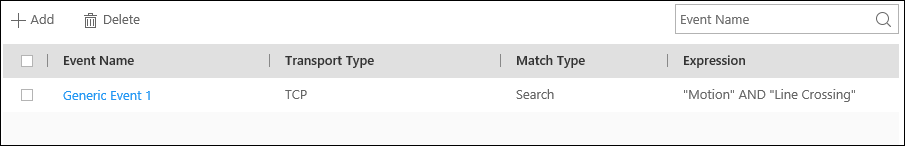 Figure 13-17 Generic Event Settings Page2. Click Add to enter the Add Generic Event page.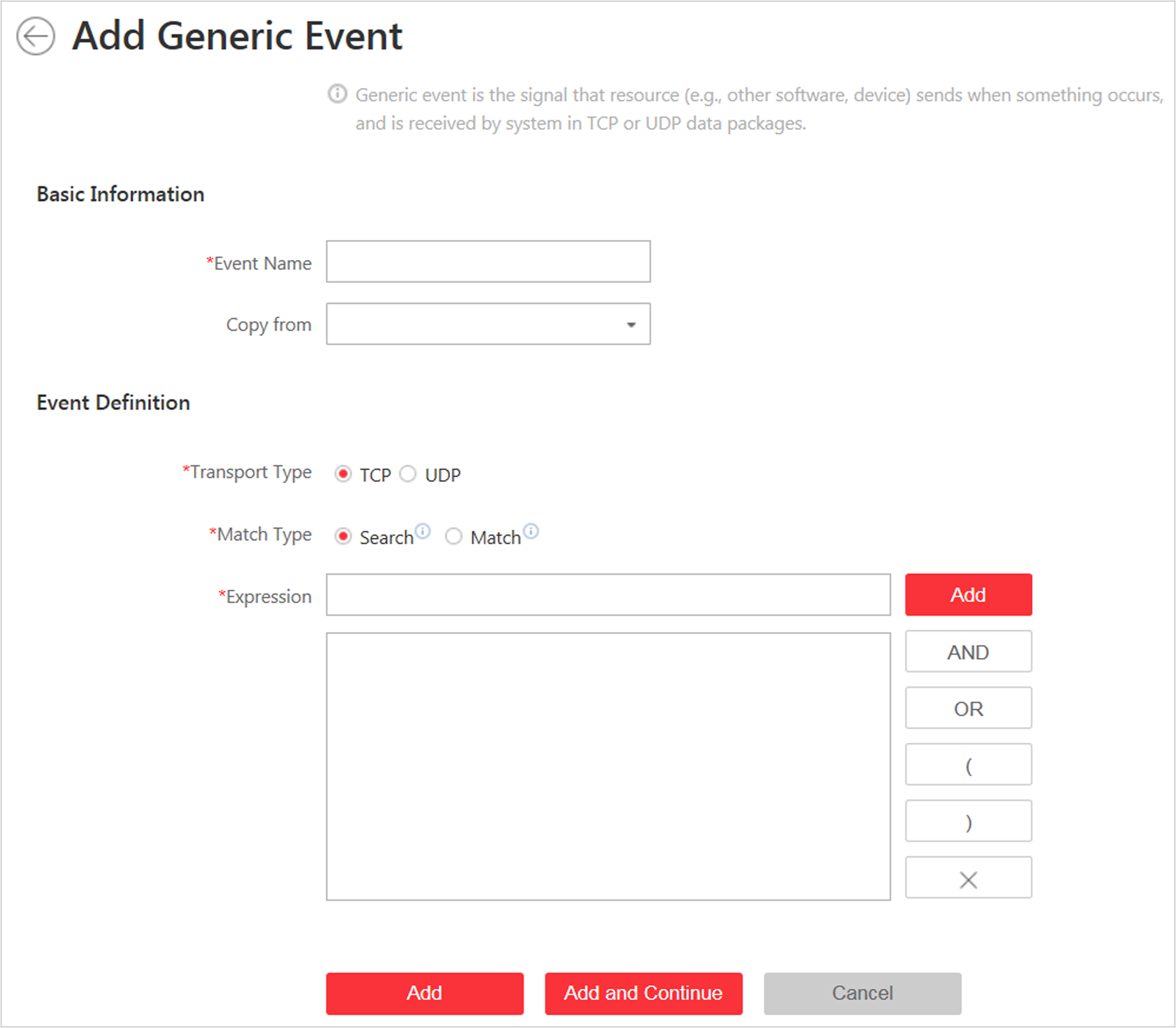 Figure 13-18 Add Generic Event Page3. Set a name for the event in the Event Name field.4. Optional:  Copy the settings from other defined generic events in the Copy from field.5. Select TCP or UDP to analyze the packages using TCP or UDP protocol. 6. Select the matched type which indicating how particular your system should be when analyzing the received data packages: Search The received package must contain the text defined in the Expression field. For example, if you have defined that the received packages should contain "Motion" and "Line Crossing", the alarm will be triggered when the received packages contain "Motion", "Intrusion" and "Line Crossing". Match The received package must exactly contain the text defined in the Expression field, and nothing else. 7. Define the event rule for analyzing the received package in the Expression field. 1) Enter the term which should be contained in the expression in the text field.2) Click Add to add it to the expression.3) Click parenthesis or operator button to add it to the expression. 4) To add a term, parenthesis or operator to the expression, position the cursor inside the expression field in order to determine where a new item (term, parenthesis or the operator) should be included, and click Add or one of the parenthesis or operator buttons. 5) To remove an item from the expression, position the cursor inside the field in order to determine where an item should be removed, and click . The item immediately to the left of the cursor will be removed. 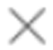 The parenthesis or operator buttons are described in the following: AND  You specify that the terms on both sides of the AND operator must be included. For example, if you define the rule as "Motion" AND "Line Crossing" AND "Intrusion", the term Motion, and Line Crossing as well as the term Intrusion must be all contained in the received package for the conditions to be met. NoteIn generally, the more terms you combine with AND, the fewer events will be detected. OR You specify that any term should be contained. For example, if you define the rule as "Motion" OR "Line Crossing" OR "Intrusion", any of the terms (Motion, Line Crossing, or Intrusion) must be contained in the received package for the conditions to be met. NoteIn generally, the more terms you combine with OR, the more events will be detected. (  Add the left parenthesis to the rule. Parentheses can be used to ensure that related terms are processed together as a unit; in other words, they can be used to force a certain processing order in the analysis. For example, if you define the rule as ("Motion" OR "Line Crossing") AND "Intrusion", the two terms inside the parentheses will be processed first, then the result will be combined with the last part of the rule. In other words, the system will first search any packages containing either of the terms Motion or Line Crossing, then it search the results to look for the packages that contained the term Intrusion. )  Add the right parenthesis to the rule. 8. Finish adding the event.Click Add to add the event and back to the event list page. Click Add and Continue to save the event settings and continue to add event. 9. Optional: Perform the following operations after adding the event.13.3 Configure User-Defined EventIf the event you need is not in the provided system-monitored event list, or the generic event cannot properly define the event received from third-party system, you can customize a user-defined event. Perform this task if you need to add a user-defined event.Steps 1. Click Event & Alarm → User-Defined Event to enter the user-defined event management page.2. Click Add to open the following window.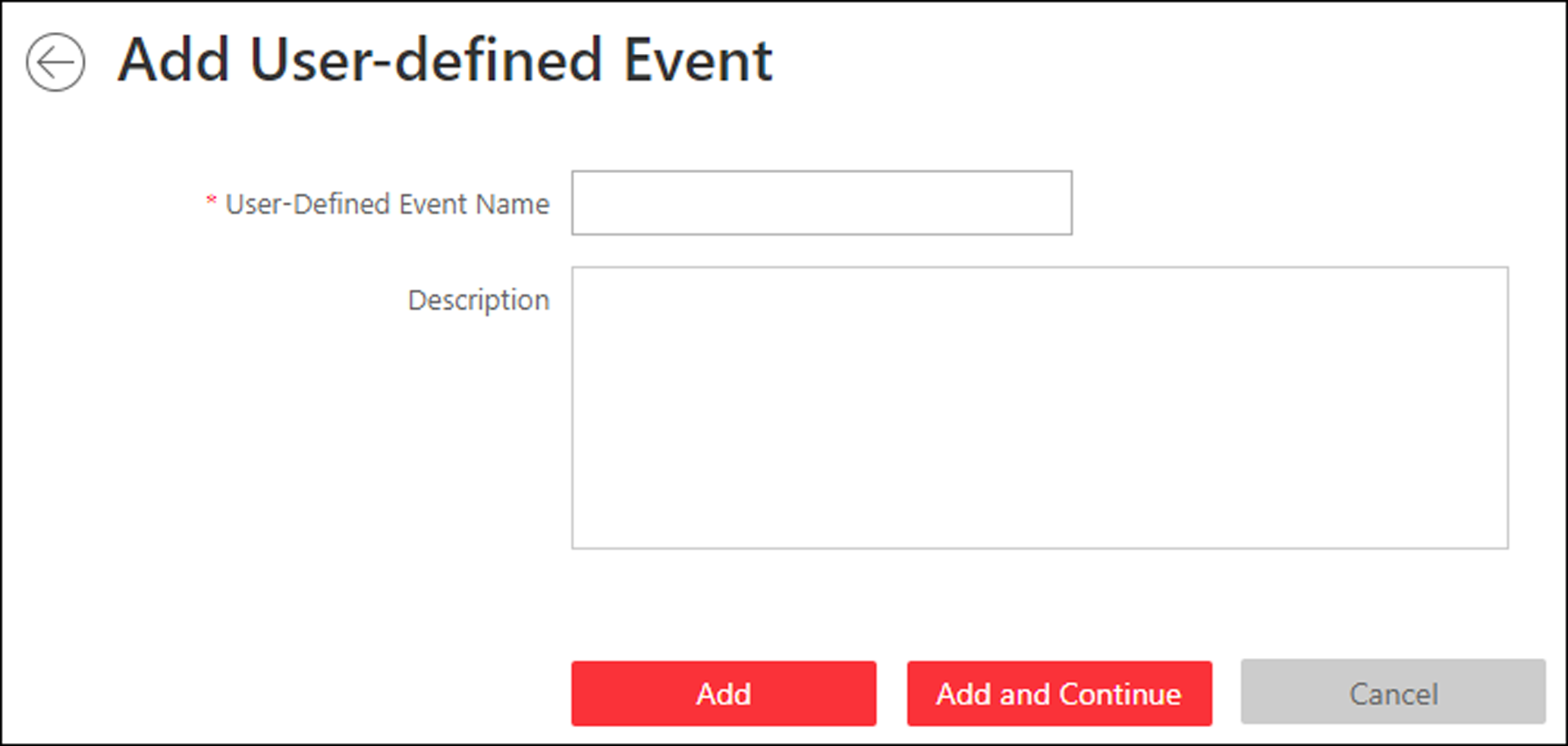 Figure 13-19 Add User-Defined Event3. Create a name for the event.4. Optional: Enter the description information to describe the event details.5. Finish adding the event.Click Add to add the event and go back to the event list page.Click Add and Continue to add the event and continue to add other events.With the customized user-defined event, it provides the following functions:The user can trigger a user-defined event manually in Monitoring and Alarm Center module on the Control Client when viewing the video or checking the alarm information.A user-defined event can trigger an alarm if configured.You can define the arming time period by the user-defined event: An alarm's arming schedule will start or end when the user-defined event is triggered.An alarm can trigger a user-defined event as alarm actions.Integrate other third-party systems with HikCentral by using the data received from the third-party system. You can trigger the user-defined events outside the HikCentral. For details, contact our technical support.NoteFor configuring the alarm source, arming schedule, and alarm action, refer to Configure Alarm.For triggering the user-defined event on the Control Client, refer to User Manual of HikCentral Control Client.13.4 Configure AlarmAlarm is used to notify security personnel of the particular situation which helps handle the situation promptly. Alarm can trigger a series of linkage actions (e.g., popping up window on the Control Client, showing the alarm details) for notification and alarm handling. You can set the alarms for the resources on the current site. If the system is a Central System with Remote Site Management module, you can also set the alarm for the camera on Remote Site which has configured with alarm, so that you can receive alarms in the Central System when the alarm is triggered. You can set different linkage actions for the following alarms:Camera Alarm: the video exception or the events detected in the monitoring area of the cameras, such as motion detection, video loss, line crossing, etc.Access Point Alarm: the alarm triggered at the access points (door, lane, etc.), such as access event, door status event, etc.Alarm Input Alarm: the alarm triggered by the alarm inputs (including alarm inputs of encoding devices,.access control devices, and security control devices).ANPR Alarm: the alarm triggered when the license plates detected by the ANPR camera and UVSS matches or mismatches the vehicle information in vehicle list.Person Alarm: the alarm triggered when the person's face detected by the face recognition device matches or mismatches the face picture in the face comparison group.UVSS Alarm: the alarm trigger by the UVSS device, including device getting online and offline.Remote Site Alarm: the alarm triggered by the added Remote Site, including site getting offline. NoteRemote Site alarm is available for the system with Remote Site Management module (based on the license you purchased).Device Exception: the alarm triggered by encoding device's, access control device's, or security control devices' exceptions.Server Exception: the alarm triggered by Recording Server, Streaming Server, or HikCentral Server.User Alarm: the alarm triggered by system users, including user login and logout.User-Defined Event: the alarm triggered by the configured user-defined event.Generic Event: the alarm triggered by the configured generic event.NoteYou can check the received alarm message via the Control Client. For details, see User Manual of HikCentral Control Client. 13.4.1 Alarm SettingsThe system predefines several alarm priorities and alarm categories for basic needs. You can edit the predefined alarm priority and alarm category, and set customized alarm priority and alarm category according to actual needs.Perform this task when you need to configure the alarm priority and alarm category.Alarm Priority Define the priority for the alarm when add the alarm and filter alarms in the Control Client.Alarm Category Alarm category is used when the user acknowledges the alarm in the Control Client and categorises what kind of alarm it is, e,g., false alarm, or alarm to be verified. You can search the alarms by the alarm type in the Alarm Center of Control Client.Steps 1. Click Event & Alarm → Alarm → Alarm Settings to enter the alarm settings page.2. Set the alarm priority according to actual needs. By default, three kinds of alarm priority exist.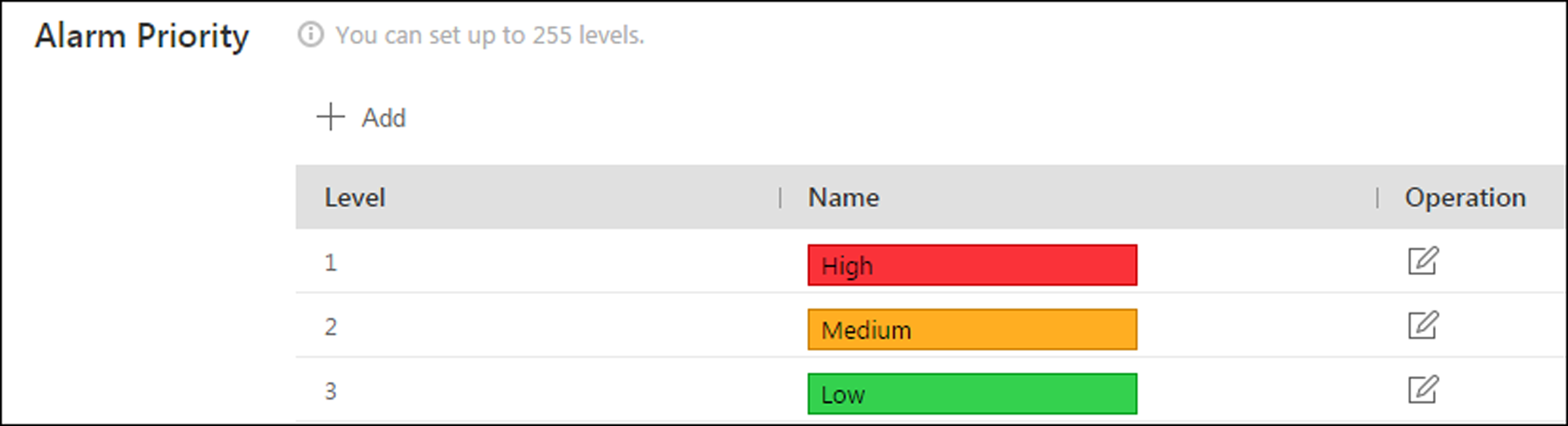 Figure 13-20 Alarm Priority Page1) Click Add to add a customized priority. NoteUp to 255 levels of alarm priority can be added. The priority levels can be used for sorting alarms in Alarm Center of Control Client. 2) Select a level No. for the priority. 3) Enter a descriptive name for the priority. 4) Select the color for the priority. 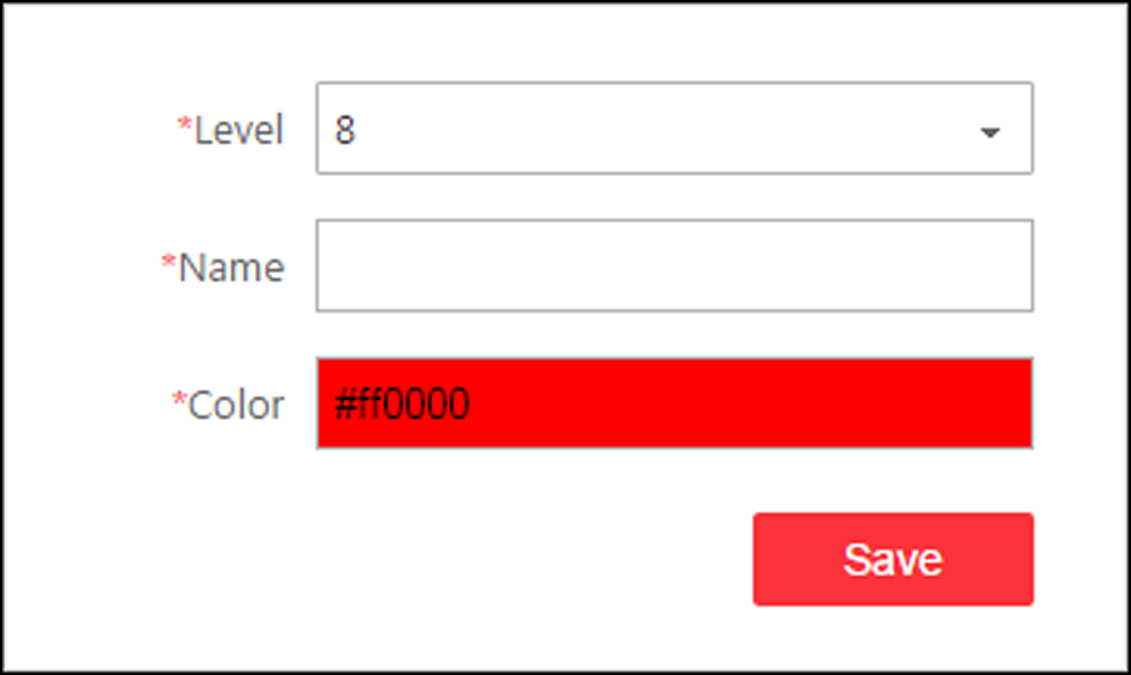 Figure 13-21 Alarm Priority Settings Window5) Click Save to add the priority. The priority will be displayed on the alarm priority list.3. Set the alarm category according to actual needs. By default, four alarm categories exist. 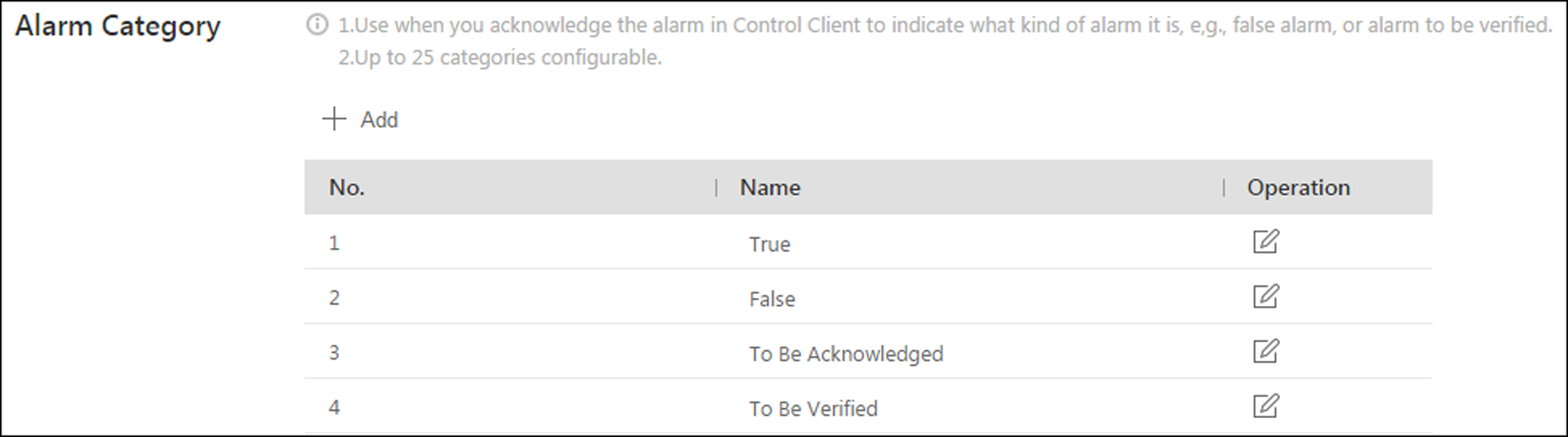 Figure 13-22 Alarm Category Page1) Click Add to add the customized alarm category. NoteUp to 25 alarm categories can be added.2) Select a No. for the alarm category. 3) Enter a descriptive name for the alarm category. 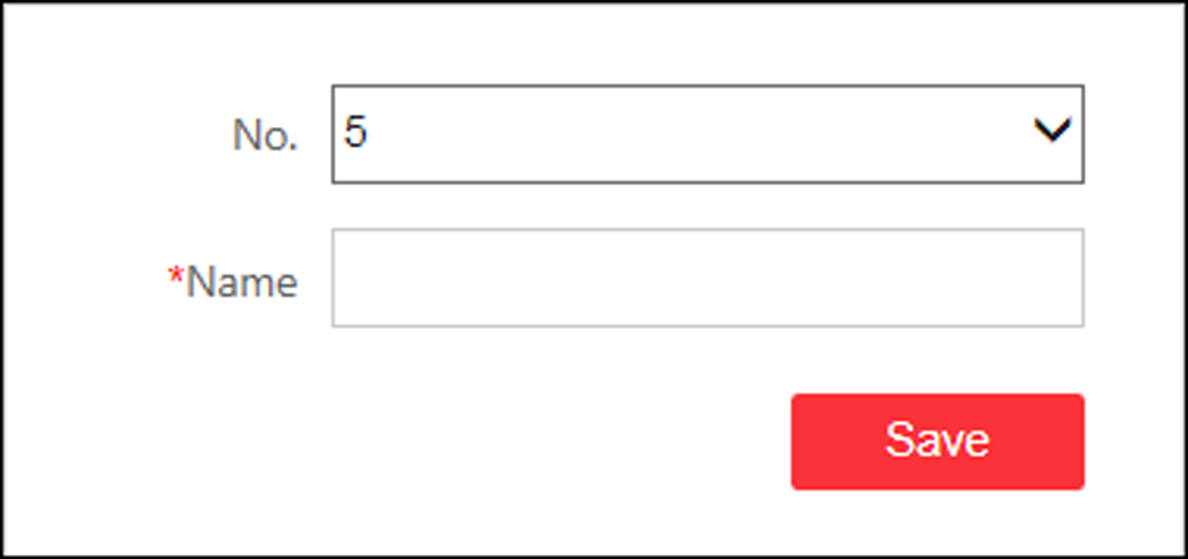 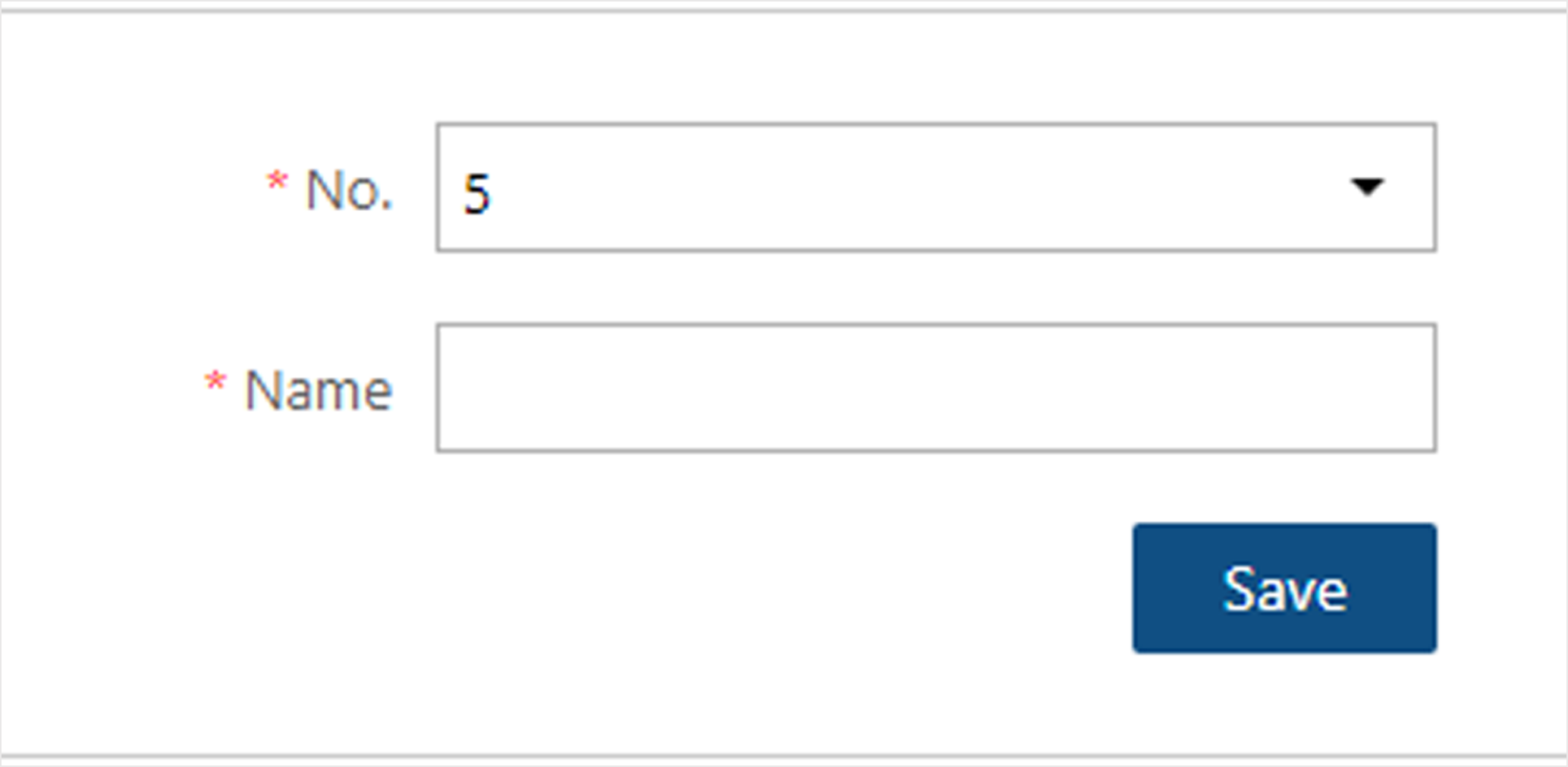 Figure 13-23 Alarm Category Settings Window4) Click Save to add the alarm category. The alarm category will be displayed on the alarm category list.4. Perform the following operation(s) after adding alarm priority and category.13.4.2 Add Alarm for Camera on Current SiteYou can set alarms for added cameras on current site and configure a series of linkage actions (e.g., triggering pop-up window on the Control Client) for notification when alarm is triggered.Perform this task when you need to add a new alarm for cameras on current site.Steps 1. Click Event & Alarm → Alarm → Add to enter the Add Alarm page.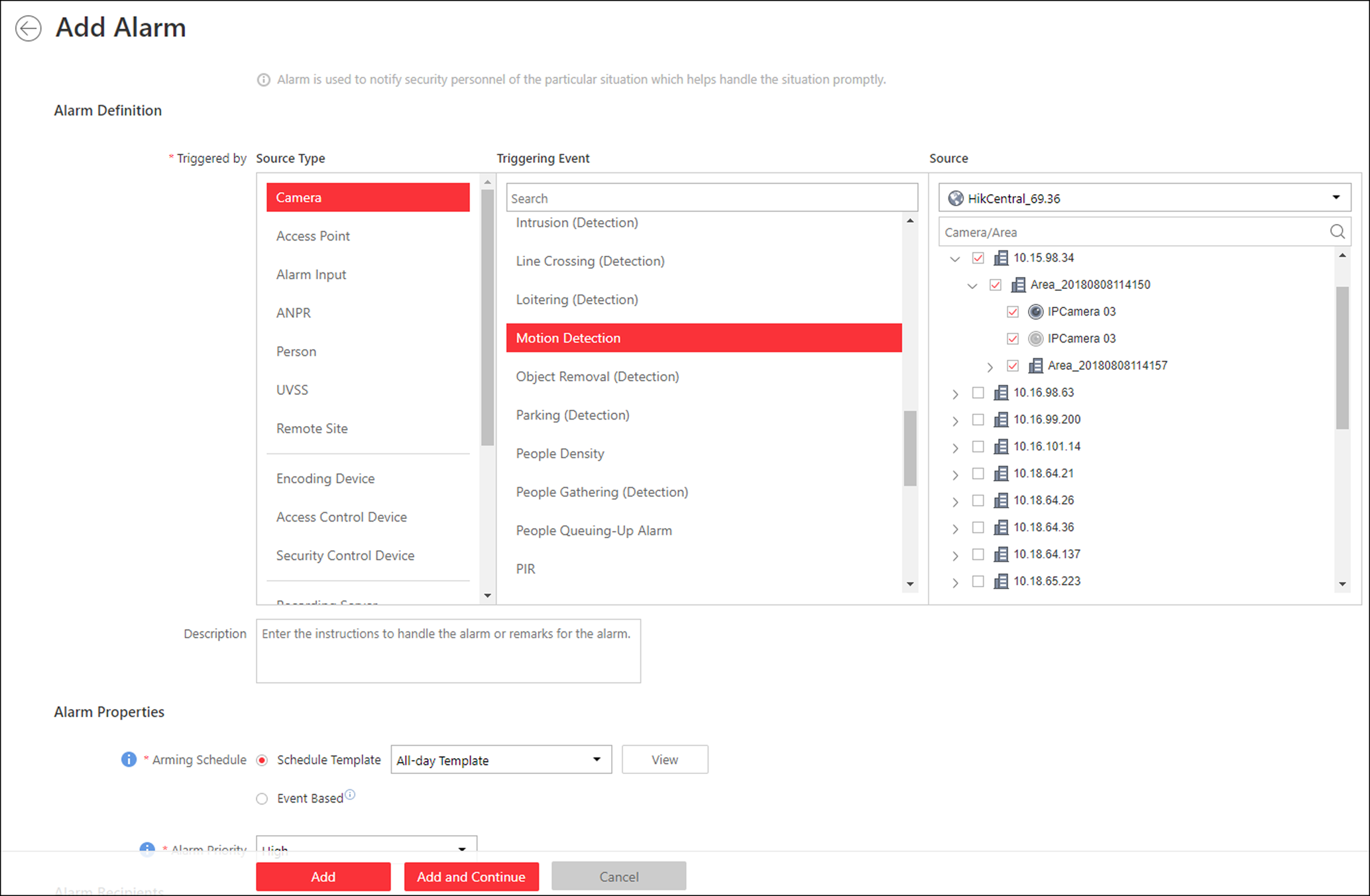 Figure 13-24 Add Alarm for Camera on Current Site2. Set the source type as Camera in the Triggered by field. 3. Select a triggering event as the source for triggering the alarm. 4. In the site drop-down list, select the current site.5. Select a specific camera for triggering the alarm. 6. Optional: Enter the instructions for handling the alarm or enter remarks for the alarm.7. Set the required information.Arming Schedule The camera is armed during the arming schedule and the event occurred during the arming schedule will be triggered as alarm and notify the user. It provides two types of arming schedule:Schedule Template: Select an arming schedule template for the alarm to define when the alarm can be triggered. For setting customized template, refer to Configure Arming Schedule Template.Event Based: Specify a user-defined event or an alarm input as the start or end event of the arming schedule. When the user defined event or alarm input is triggered, the arming schedule will start or end.Alarm Priority Define the priority for the alarm. Priority can be used for filtering alarms in the Control Client. For setting alarm priority, refer to Alarm Settings.Alarm Recipient Select the user to send the alarm information to and the user can receive the alarm information when he/she logs in to HikCentral via the Control Client or Mobile Client. 8. Optional: Set the alarm's additional settings such as alarm related cameras and map, and alarm linkage actions.Related Camera  Select the related camera to record the alarm video when the alarm is triggered. You can view the live video and play back these video files in the Alarm Center of the Control Client. To relate the source camera itself for recording, select Source Camera and select the storage location for storing the video files.To relate other cameras, select Specified Camera and click Add to add other cameras as related cameras. Select the storage location for storing the video files.View Pre-Alarm Video: You can view the video recorded from periods preceding the alarm. Specify the number of seconds which you want to view the recorded video for before the alarm starts. For example, when someone opens a door, you can view the recorded video to see what happens right before the door opened.Post-record: Record video from periods following detected alarms. Specify the number of seconds which you want to record video for after the alarm stops. Lock Video Files for: Set the days for protecting the video file from being overwritten.NoteMake sure the related camera(s) have been configured with recording schedule.Up to 16 cameras can be set as related camera.Related Map Select a map to show the alarm information and you should add the camera to the map as a hot spot (refer to Add Hot Spot). You can check the map in the Alarm Center and Alarm & Event Search of the Control Client.Trigger Pop-up Window Display the alarm window on the Control Client to show the alarm details and all the alarm related cameras' live videos and playback when alarm occurs.Display on Smart Wall Display the alarm video of the alarm's related camera or display the specified public view on the smart wall. You can select the added smart wall and select which window to display the alarm. Alarm's Related Cameras: Display the video of the alarm's related cameras on the smart wall. You can select to display the video on which smart wall and which window and set the alarm video's stream type.Public View: A view enables you to save the window division and the correspondence between cameras and windows as favorites to quickly access the related cameras later. If you select Public View, when the alarm is triggered, the system can display the selected public view on the specified smart wall and users can view the video of the cameras pre-defined in the view.Stop Displaying Alarm: Define when the system will stop displaying the alarm on the smart wall. The system can stop displaying alarm within specified seconds, or replace the original alarm when other alarm with higher alarm priority is triggered. Restrict Alarm Handling Time When the alarm is triggered, you need to handle the alarm on the Control Client. Enable this function to trigger user-defined event(s) or alarm output(s) if the alarm is not handled within the configured alarm handling time.NoteUp to 16 user-defined events and alarm outputs can be set as the triggered event when handling alarm timed out.For configuring the user-defined event, refer to Configure User-Defined Event.Trigger Audible Warning Set the voice text for playing on the PC when alarm is triggered.NoteYou should set voice engine as the alarm sound on System Settings page of Control Client. Trigger User-Defined Event Trigger the user-defined event(s) when alarm is triggered.NoteUp to 16 user-defined events can be selected as alarm linkage.For setting the user-defined event, refer to Configure User-Defined Event.9. Finish adding the alarm.Click Add to add the alarm and back to the alarm list page.Click Add and Continue to add the alarm and continue to add other alarm.The alarm will be displayed on the alarm list and you can view the alarm name and alarm status.10. Optional: Perform the following operation(s) after adding the alarm.13.4.3 Add Alarm for Camera on Remote SiteIf the system is a Central System with Remote Site Management module (based on the license you purchased), you can also add the alarms configured for the cameras on the Remote Site to the Central System, and configurea series of linkage actions for notification in Central System when alarm is triggered.Before You Start You should configure the alarm for the camera on the Remote Site via the Remote Site's Web Client.Perform this task if you need to add the alarms configured for the cameras on Remote Site to the Central System.Steps 1. Click Event & Alarm → Alarm → Add to enter the Add Alarm page.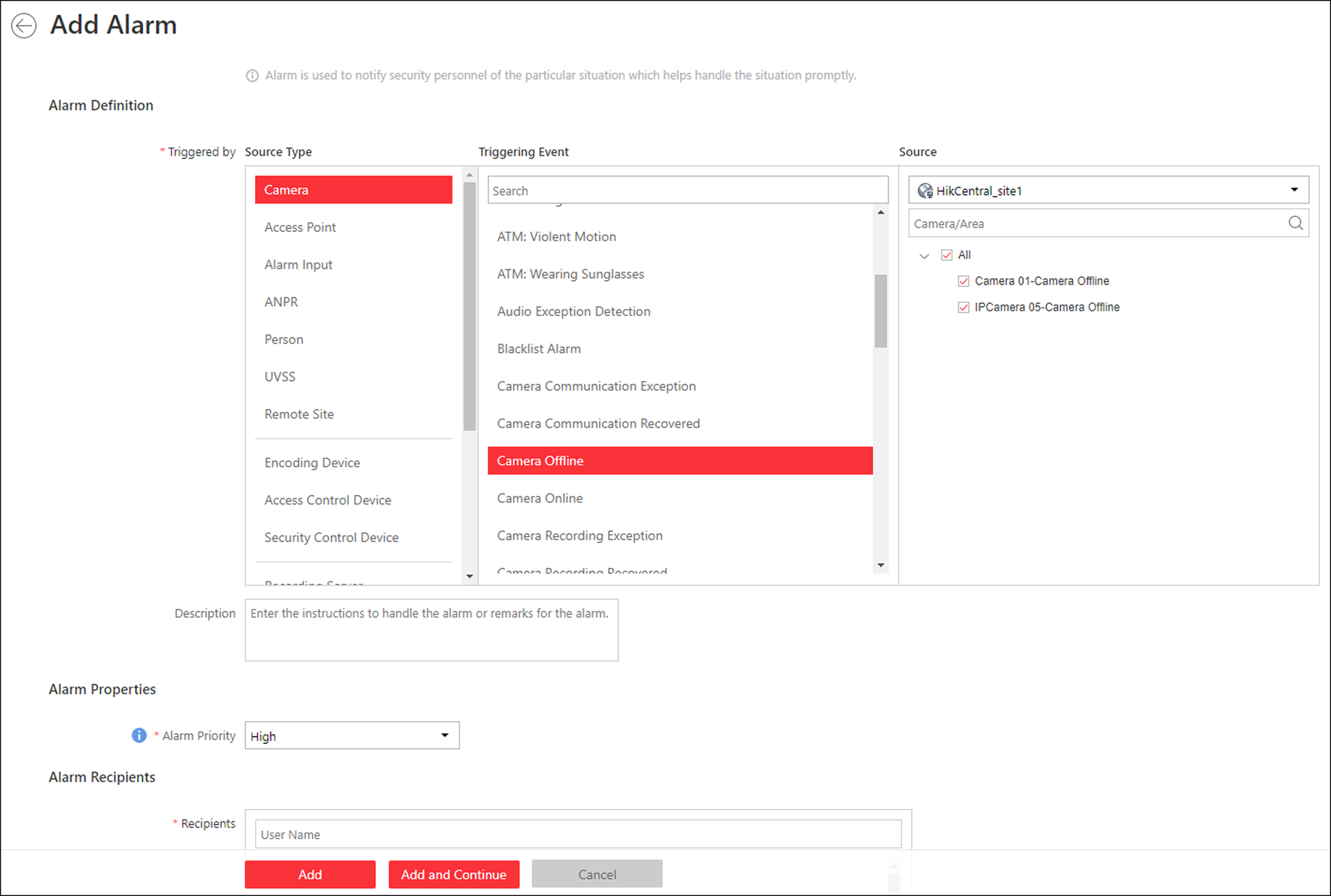 Figure 13-25 Add Alarm for Camera on Remote Site2. Set the source type as Camera in the Triggered by field. 3. Select the alarm source.1) In the Triggering Event list, select the source event type.2) In the Source list, select a Remote Site from the drop-down list. The alarms configured on the Remote Site of the selected triggering event type will be displayed.3) Select the alarm configured on the Remote Site as the source to trigger an alarm in Central System.NotePlease make the alarm configured on the Remote Site is enabled. The alarm will be effective after enabled on Remote Site and in Central System 4. Optional: Enter the instructions for handling the alarm or enter remarks for the alarm.5. Set the required information.Alarm Priority Define the priority for the alarm. Priority can be used for filtering alarms in the Control Client. For setting alarm priority, refer to Alarm Settings.Alarm Recipient Select a user to send the alarm information to and the user can receive the alarm information when he/she logs in to HikCentral via Control Client or Mobile Client.6. Optional: Set the alarm's additional settings such as alarm linkage actions.Related Camera If the selected alarm is configured with related camera on Remote Site, you can view its video files when checking the alarm in Central System.Related Map If the selected alarm is configured with related map on Remote Site, you can view the alarm source location when checking the alarm in Central System.Trigger Pop-up Window Display the alarm window on Control Client to show the alarm details and all the alarm related cameras' live videos and playback when alarm occurs.Display on Smart Wall Display the alarm video of the alarm's related camera or display the specified public view on the smart wall. You can select the added smart wall and select which window to display the alarm. Alarm's Related Cameras: Display the video of the alarm's related cameras on the smart wall. You can select to display the video on which smart wall and which window. Select the stream type for the alarm video displayed on smart wall.Public View: A view enables you to save the window division and the correspondence between cameras and windows as favorites to quickly access the related cameras later. If you select Public View, when the alarm is triggered, the system can display the selected public view on the specified smart wall and users can view the video of the cameras pre-defined in the view.Stop Displaying Alarm: Define when the system will stop displaying the alarm on the smart wall. The system can stop displaying alarm within specified seconds, or replace the original alarm when other alarm with higher alarm priority is triggered. Restrict Alarm Handling Time When the alarm is triggered, you need to handle the alarm on the Control Client. Enable this function to trigger user-defined event(s) or alarm output(s) if the alarm is not handled within the configured alarm handling time.NoteUp to 16 user-defined events and alarm outputs can be set as the triggered event when handling alarm timed out.For configuring the user-defined event, refer to Configure User-Defined Event.Trigger Audible Warning Set the voice text for playing on the PC when alarm is triggered.NoteYou should set voice engine as the alarm sound on System Settings page of Control Client.Trigger User-Defined Event Trigger the user-defined event(s) when alarm is triggered.NoteUp to 16 user-defined events can be selected as alarm linkage.For setting the user-defined event, refer to Configure User-Defined Event.7. Finish adding the alarm.Click Add to add the alarm and go back to the alarm list page.Click Add and Continue to add the alarm and continue to add other alarms.The alarm will be displayed on the alarm list. You can view the alarm name and alarm status.8. Optional: Perform the following operation(s) after adding the alarm.13.4.4 Add Alarm for Access PointYou can set alarms for the access points of the added access control devices and configure a series of linkage actions (e.g., triggering pop-up window on the Control Client) for notification when alarm is triggered.Perform this task when you need to add a new alarm for the access points.Steps 1. Click Event & Alarm → Alarm → Add to enter the Add Alarmpage.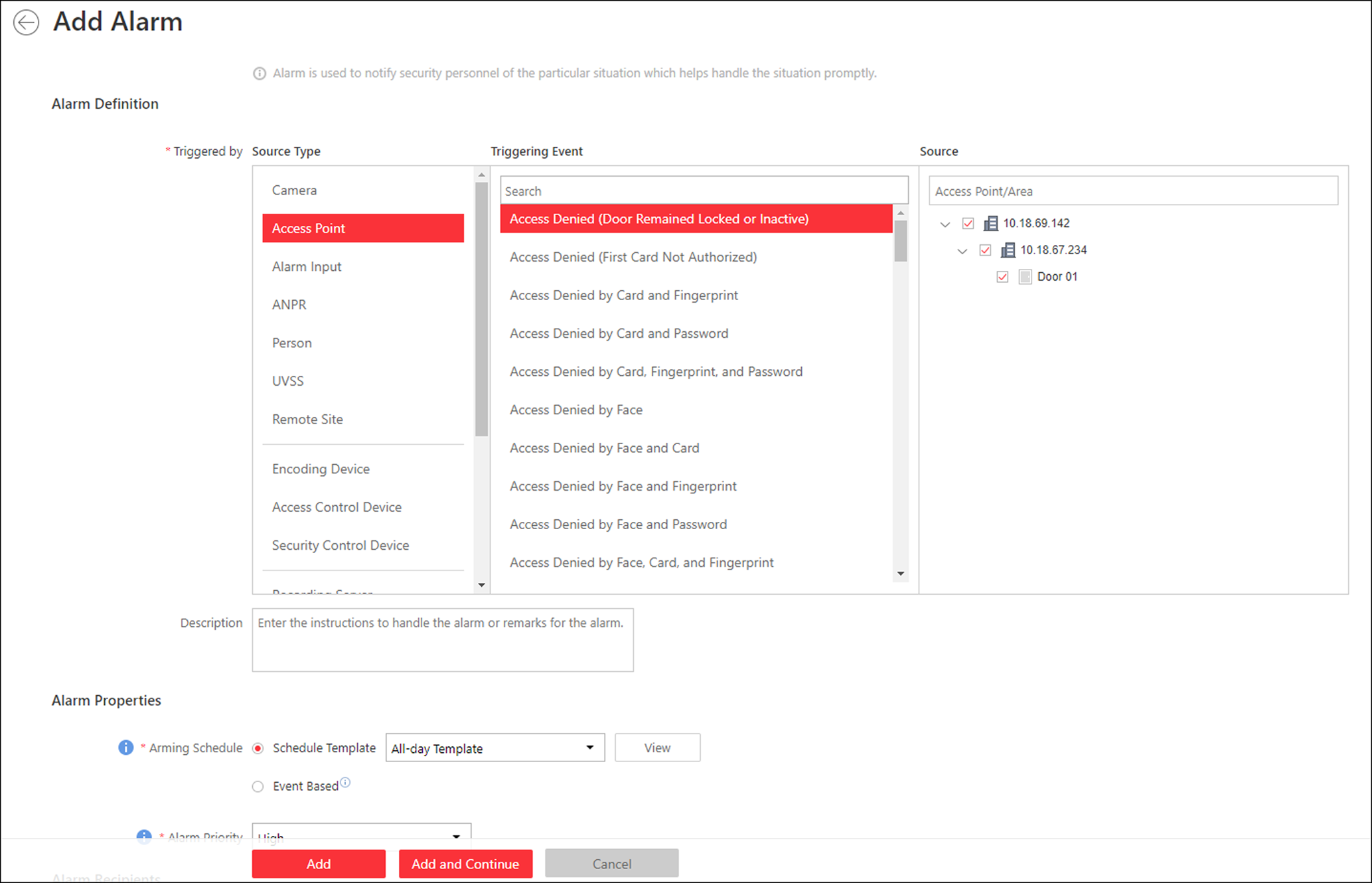 Figure 13-26 Add Alarm for Access Point2. Set the source type as Access Point in the Triggered by field. 3. Select a triggering event and a specific access point as the source for triggering the alarm. 4. Optional: Enter the instructions for handling the alarm or enter remarks for the alarm.5. Set the required information.Arming Schedule The access point is armed during the arming schedule and when an event occurs during the arming schedule, an alarm will be triggered to notify the user. Two types of arming schedules are provided:Schedule Template: Select an arming schedule template for the alarm to define when the alarm can be triggered. For setting customized template, refer to Configure Arming Schedule Template.Event Based: Specify a user-defined event or an alarm input as the start or end event of the arming schedule. When the user defined event or alarm input is triggered, the arming schedule will start or end.Alarm Priority Define the priority for the alarm. Priority can be used for filtering alarms in the Control Client. For setting alarm priority, refer to Alarm Settings.Alarm Recipients Select the user to send the alarm information to and the user can receive the alarm information when he/she logs in to HikCentral via the Control Client or Mobile Client.Related Camera Select the related camera to record the alarm video when the alarm is triggered. You can view the live video and play back the recorded video files when alarm occurs in the Alarm Center of the Control Client. To relate the access point's related camera for recording, select Source Related Camera and select the storage location for storing the video files.To relate other cameras, select Specified Camera and Click Add to add other cameras as related cameras. Select the storage location for storing the video files.View Pre-Alarm Video: If the camera has recorded video files before the alarm, you can view the video recorded from periods preceding the alarm. Specify the number of seconds which you want to view the recorded video for before the alarm starts. For example, when someone opens a door, you can view the recorded video to see what happens right before the door opened.Post-record: Record video from periods following detected alarms. Specify the number of seconds which you want to record video for after the alarm stops. Lock Video Files for: Set the days for protecting the video file from being overwritten.Display Video by Default: Set the default video to be displayed on the Control Client when checking the triggered alarm information.NoteFor setting the access point's related camera in the Logical View, refer to Edit Access Point for Current Site.Make sure the related camera(s) have been configured with recording schedule.Up to 16 cameras can be set as related camera.Related Map Select the map to show the alarm information and you should add the access point to the map as a hot spot (refer to Add Hot Spot). You can check the map in the Alarm Center and Alarm & Event Search of the Control Client.Trigger Pop-up Window Display the alarm window on the Control Client to show the alarm details and all the alarm related cameras' live videos and playback when alarm occurs.Display on Smart Wall Display the alarm video of the alarm's related camera or display the specified public view on the smart wall. You can select the added smart wall and select which window to display the alarm. Alarm's Related Cameras: Display the video of the alarm's related cameras on the smart wall. You can select to display the video on which smart wall and which window. Select the stream type for the alarm video displayed on smart wall.Public View:A view enables you to save the window division and the correspondence between cameras and windows as favorites to quickly access the related cameras later. If you select Public View, when the alarm is triggered, the system can display the selected public view on the specified smart wall and users can view the video of the cameras pre-defined in the view.Stop Displaying Alarm: Define when the system will stop displaying the alarm on the smart wall. The system can stop displaying alarm within specified seconds, or replace the original alarm when other alarm with higher alarm priority is triggered. Restrict Alarm Handling Time When the alarm is triggered, you need to handle the alarm on the Control Client. Enable this function to trigger user-defined event(s) or alarm output(s) if the alarm is not handled within the configured alarm handling time.NoteUp to 16 user-defined events and alarm outputs can be set as the triggered event when handling alarm timed out.For configuring the user-defined event, refer to Configure User-Defined Event.Trigger Audible Warning Set the voice text for playing on the PC when alarm is triggered.NoteYou should set voice engine as the alarm sound on System Settings page of Control Client. Trigger User-Defined Event Trigger the user-defined event(s) when alarm is triggered.NoteUp to 16 user-defined events can be selected as alarm linkage.For setting the user-defined event, refer to Configure User-Defined Event.6. Finish adding the alarm.Click Add to add the alarm and go back to the alarm list page.Click Add and Continue to add the alarm and continue to add other alarm.After adding the alarm, it displays on the alarm list, and you can view the alarm name and alarm status.7. Optional: Perform the following operation(s) after adding the alarm.13.4.5 Add Alarm for Alarm InputYou can set alarm input alarm for alarm inputs of the added device and configure a series of linkage actions (e.g., triggering pop-up window on the Control Client) for notification when alarm is triggered.Perform this task when you need to add alarm for the alarm inputs of the added device.Steps 1. Click Event & Alarm → Alarm → Add to enter the adding alarm page. 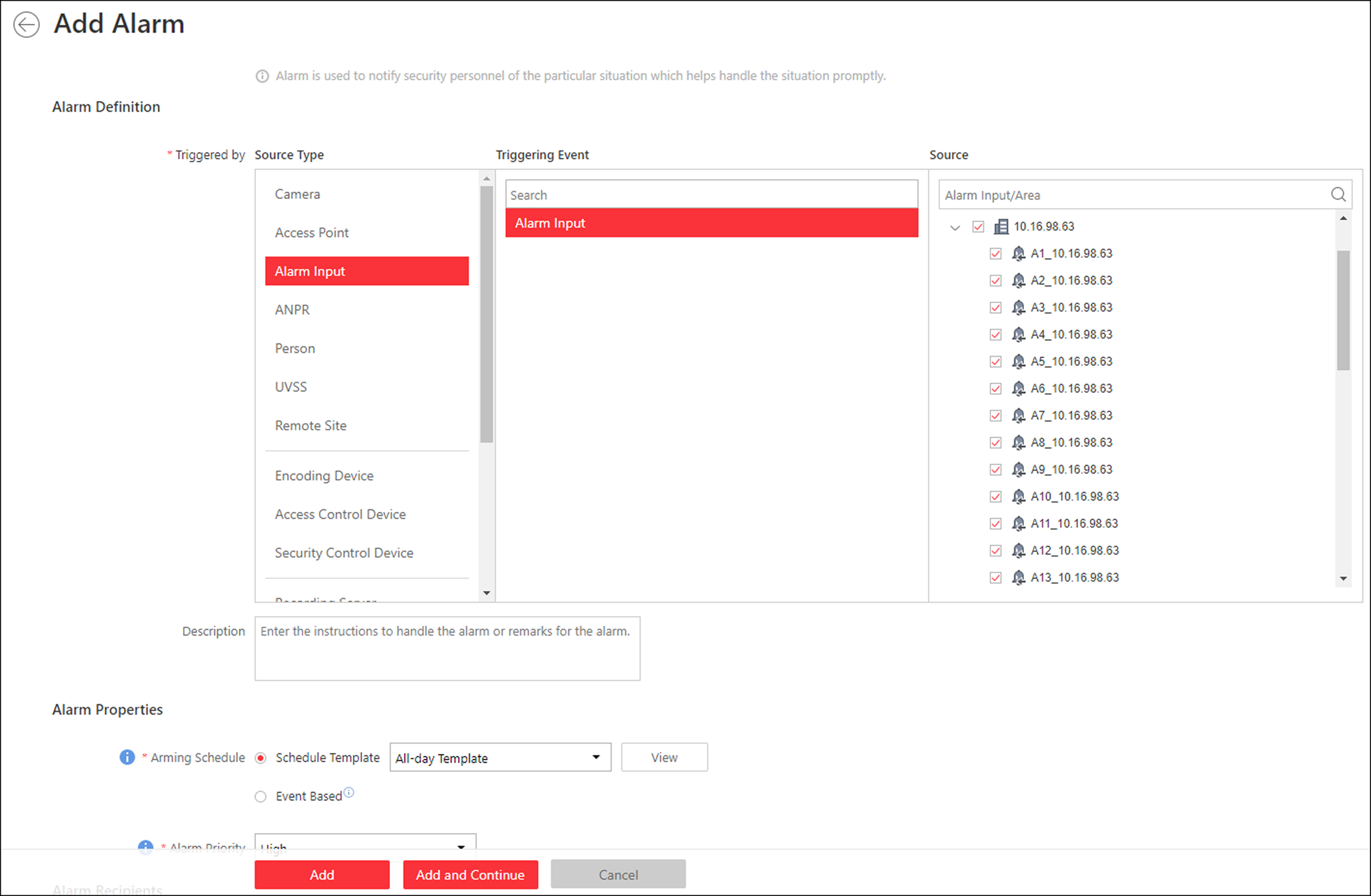 Figure 13-27 Add Alarm for Alarm Input2. Set the source type as Alarm Input in the Triggered by field. 3. Select a specific alarm input as the source for triggering the alarm. 4. Optional: Enter the instructions for handling the alarm or enter remarks for the alarm.5. Set the required information.Arming Schedule The alarm input is armed during the arming schedule and when an event occurs during the arming schedule, an alarm will be triggered to notify the user. Two types of arming schedule are provided:Schedule Template: Select an arming schedule template for the alarm to define when the alarm can be triggered. For setting customized template, refer to Configure Arming Schedule Template.Event Based: Specify a user-defined event or an alarm input as the start or end event of the arming schedule. When the user-defined event or alarm input is triggered, the arming schedule will start or end.Alarm Priority Define the priority for the alarm. Priority can be used for filtering alarms in the Control Client. For setting alarm priority, refer to Alarm Settings.Alarm Recipient Select the user to send the alarm information to and the user can receive the alarm information when he/she logs in to HikCentral via the Control Client or Mobile Client. 6. Optional: Set the alarm's additional settings such as alarm related cameras and map, and alarm linkage actionsRelated Camera  You can view the live video and play back the recorded video files when alarm occurs in the Alarm Center of the Control Client. Select the camera(s) to record the alarm video when the alarm is triggered. Post-record: Record video from periods following detected alarms. Specify the number of seconds which you want to record video for after the alarm stops. View Pre-Alarm Video: If the camera has recorded video files before the alarm, you can view the video recorded from periods preceding the alarm. Specify the number of seconds which you want to view the recorded video for before the alarm starts. For example, when someone opens a door, you can view the recorded video to see what happens right before the door opened.Lock Video Files for: Set the days for protecting the video file from being overwritten.Display Video by Default: Set the default video to be displayed on the Control Client when checking the triggered alarm information.NoteMake sure the related camera(s) have been configured with recording schedule.Up to 16 cameras can be set as related camera.Related Map Select the map to show the alarm information and you should add the alarm input to the map as a hot spot (refer to Add Hot Spot). You can check the map in the Alarm Center and Alarm & Event Search of Control Client. Trigger Pop-up Window Display the alarm window on Control Client to show the alarm details and all the alarm related cameras' live videos and recorded video files when alarm occurs.Display on Smart Wall Display the alarm video of the alarm's related camera or display the specified public view on the smart wall. You can select the added smart wall and select which window to display the alarm. Alarm's Related Cameras: Display the video of the alarm's related cameras on the smart wall. You can select to display the video on which smart wall and which window. Select the stream type for the alarm video displayed on smart wall.Public View: A view enables you to save the window division and the correspondence between cameras and windows as favorites to quickly access the related cameras later. If you select Public View, when the alarm is triggered, the system can display the selected public view on the specified smart wall and users can view the video of the cameras pre-defined in the view.Stop Displaying Alarm: Define when the system will stop displaying the alarm on the smart wall. The system can stop displaying alarm within specified seconds, or replace the original alarm when other alarm with higher alarm priority is triggered. Restrict Alarm Handling Time When the alarm is triggered, you need to handle the alarm on the Control Client. Enable this function to trigger user-defined event(s) or alarm output(s) if the alarm is not handled within the configured alarm handling time.NoteUp to 16 user-defined events and alarm outputs can be set as the triggered event when handling alarm timed out.For configuring the user-defined event, refer to Configure User-Defined Event.Trigger Audible Warning Set the voice text for playing on the PC when alarm is triggered.NoteYou should set voice engine as the alarm sound on System Settings page of Control Client.Trigger User-Defined Event Trigger the user-defined event(s) when alarm is triggered.NoteUp to 16 user-defined events can be selected as alarm linkage.For setting the user-defined event, refer to Configure User-Defined Event.7. Finish adding the alarm.Click Add to add the alarm and back to the alarm list page.Click Add and Continue to add the alarm and continue to add other alarm.After adding the alarm, it displays on the alarm list, and you can view the alarm name and alarm status.8. Optional: Perform the following operation(s) after adding the alarm:13.4.6 Add Alarm for ANPR CameraYou can set plate number matched and mismatched alarm for the added ANPR camera (including professional ANPR traffic cameras and camera in UVSS (under vehicle surveillance system)) and configure a series of linkage actions (e.g., triggering pop-up window on the Control Client) for notification when alarm is triggered.Perform this task when you need to add alarm for the added ANPR camera.Steps 1. Click Event & Alarm → Alarm → Add to enter the Add Alarmpage.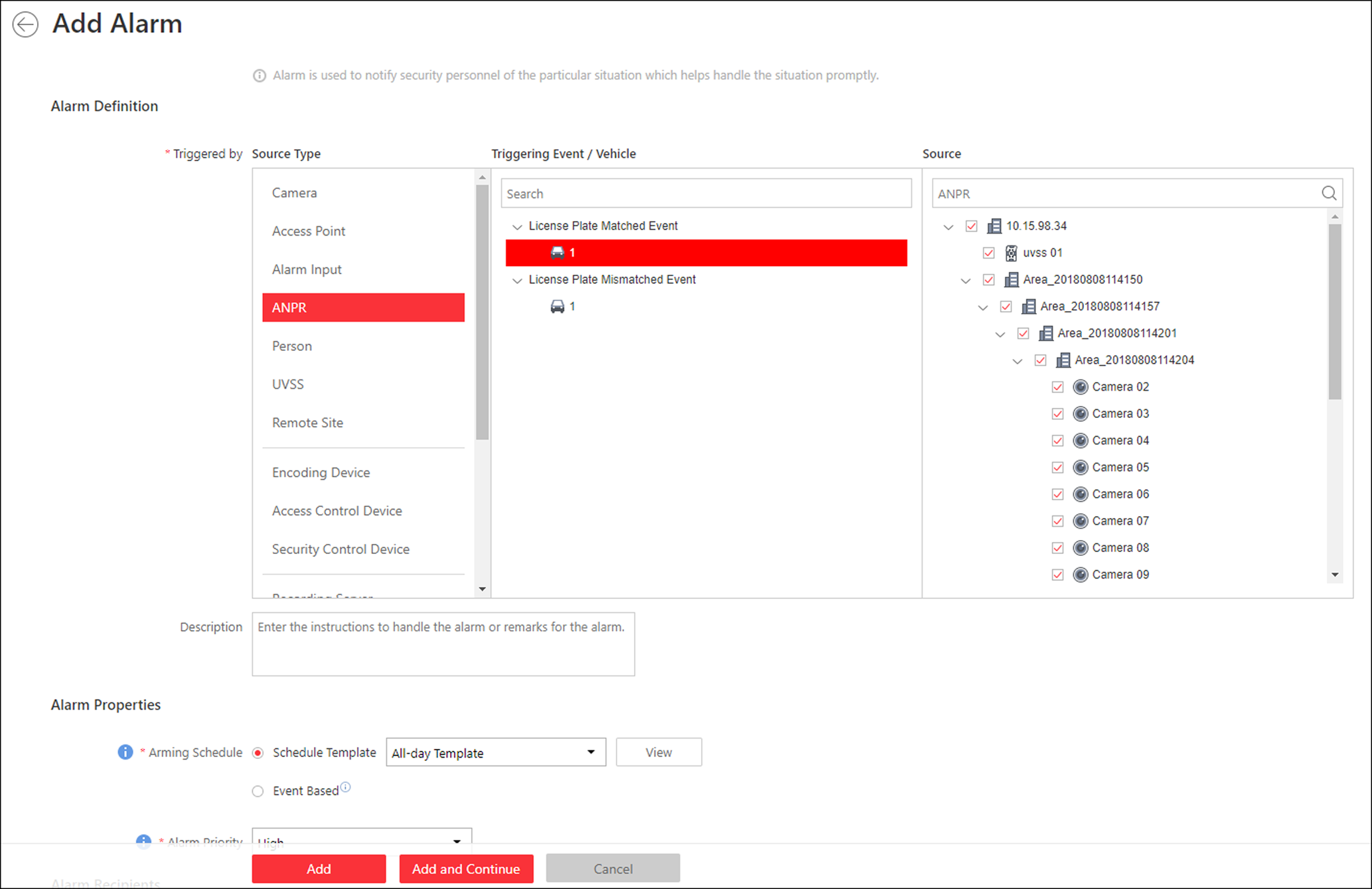 Figure 13-28 Add Alarm for ANPR Camera2. Set the source type as ANPR in the Triggered by field.3. Select a defined vehicle list as the source for matching or mismatching the license plate recognized by and then select a specific ANPR camera or UVSS camera as the source for triggering the alarm. NoteBefore setting ANPR alarm, vehicles information should be added for matching the license plate recognized by ANPR device. For adding vehicle list and vehicle information, refer to Manage Vehicle. 4. Optional: Enter instructions for handling the alarm or enter remarks for the alarm.5. Set the required information.Arming Schedule The device is armed during the arming schedule and when an event occurs during the arming schedule, an alarm will be triggered to notify the user. Two types of arming schedule are provided:Schedule Template: Select an arming schedule template for the alarm to define when the alarm can be triggered. For setting customized template, refer to Configure Arming Schedule Template.Event Based: Specify a user-defined event or an alarm input as the start or end event of the arming schedule. When the user defined event or alarm input is triggered, the arming schedule will start or end.Alarm Priority Define the priority for the alarm. Priority can be used for filtering alarms in the Control Client. For setting alarm priority, refer to Alarm Settings.Alarm Recipient Select the user to send the alarm information to and the user can receive the alarm information when he/she logs in to HikCentral via the Control Client or Mobile Client. 6. Optional: Set the alarm's additional settings such as alarm related cameras and map, and alarm linkage actionsRelated Camera  Select the related camera to record the alarm video when the alarm is triggered. You can view the live video and play back the recorded video files when alarm occurs in the Alarm Center of the Control Client. To relate the source ANPR camera itself, or the UVSS's related camera for recording, select Source or Source Related Camera and select the storage location for storing the video files.To relate other cameras, select Specified Camera and Click Add to add other cameras as related cameras. Select the storage location for storing the video files.View Pre-Alarm Video: If the camera has recorded video files before the alarm, you can view the video recorded from periods preceding the alarm. Specify the number of seconds which you want to view the recorded video for before the alarm starts. For example, when someone opens a door, you can view the recorded video to see what happens right before the door opened.Post-record: Record video from periods following detected alarms. Specify the number of seconds which you want to record video for after the alarm stops. Lock Video Files for: Set the days for protecting the video file from being overwritten.Display Video by Default: Set the default video to be displayed on the Control Client when checking the triggered alarm information.NoteMake sure the related camera(s) have been configured with recording schedule.Up to 16 cameras can be set as related camera.Related Map Select the map to show the alarm information and you should add the camera or UVSS to the map as a hot spot (refer to Add Hot Spot). You can check the map in the Alarm Center and Alarm & Event Search of Control Client. Trigger Pop-up Window Display the alarm window on Control Client to show the alarm details and all the alarm related cameras' live videos and playback when alarm occurs.Display on Smart Wall Display the alarm video of the alarm's related camera or display the specified public view on the smart wall. You can select the added smart wall and select which window to display the alarm. Alarm's Related Cameras: Display the video of the alarm's related cameras on the smart wall. You can select to display the video on which smart wall and which window. Select the stream type for the alarm video displayed on smart wall.Public View: A view enables you to save the window division and the correspondence between cameras and windows as favorites to quickly access the related cameras later. If you select Public View, when the alarm is triggered, the system can display the selected public view on the specified smart wall and users can view the video of the cameras pre-defined in the view.Stop Displaying Alarm: Define when the system will stop displaying the alarm on the smart wall. The system can stop displaying alarm within specified seconds, or replace the original alarm when other alarm with higher alarm priority is triggered. Restrict Alarm Handling Time When the alarm is triggered, you need to handle the alarm on the Control Client. Enable this function to trigger user-defined event(s) or alarm output(s) if the alarm is not handled within the configured alarm handling time.NoteUp to 16 user-defined events and alarm outputs can be set as the triggered event when handling alarm timed out.For configuring the user-defined event, refer to Configure User-Defined Event.Trigger Audible Warning Set the voice text for playing on the PC when alarm is triggered.NoteYou should set voice engine as the alarm sound on System Settings page of Control Client. Trigger User-Defined Event Trigger the user-defined event(s) when alarm is triggered.NoteUp to 16 user-defined events can be selected as alarm linkage.For setting the user-defined event, refer to Configure User-Defined Event.7. Finish adding the alarm.Click Add to add the alarm and go back to the alarm list page.Click Add and Continue to add the alarm and continue to add other alarm.After adding the alarm, it displays on the alarm list, and you can view the alarm name and alarm status.8. Optional: Perform the following operation(s) after adding the alarm.13.4.7 Add Alarm for PersonYou can set face matched and mismatched alarm for the added face recognition camera and configure a series of linkage actions (e.g., triggering pop-up window on the Control Client) for notification when alarm is triggered.Perform this task when you need to add face matched or mismatched alarm for the person.Steps 1. Click Event & Alarm → Alarm → Add to enter the adding alarm page.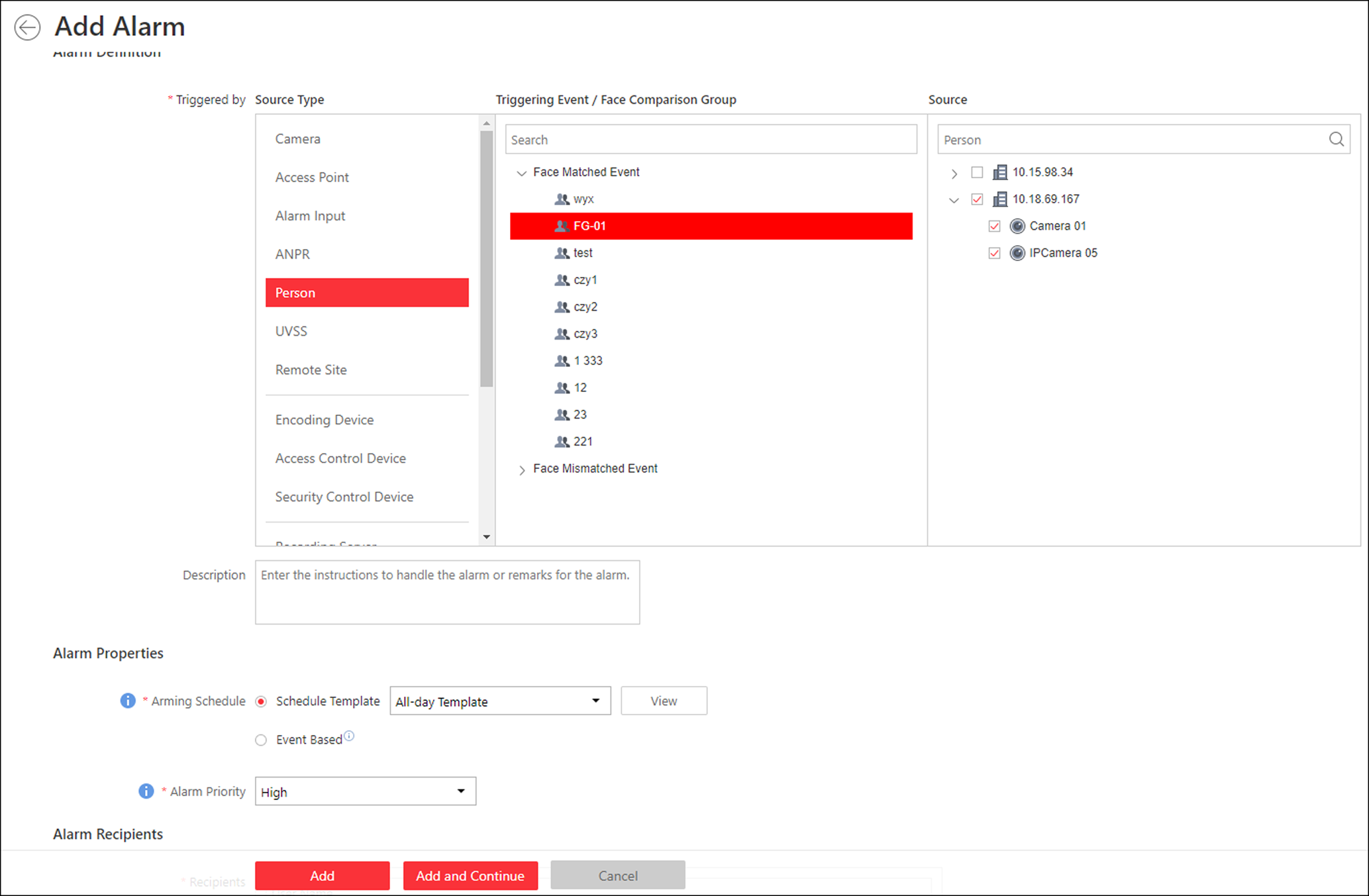 Figure 13-29 Add Alarm for Person2. Set the source type as Person in the Triggered by field.3. Select a face comparison group applied to the camera and select a specific face recognition camera as the source for matching or mismatching the person face recognized by the face recognition camera. NoteFor configuring the face comparison group and applying to the device, refer to Manage Face Comparison Group.4. Optional: Enter instructions for handling the alarm or enter remarks for the alarm.5. Set the required information.Arming Schedule The camera is armed during the arming schedule and when an event occurs during the arming schedule, an alarm will be triggered to notify the user. Two types of arming schedule are provided:Schedule Template Select an arming schedule template for the alarm to define when the alarm can be triggered. For setting customized template, refer to Configure Arming Schedule Template.Event Based Specify a user-defined event or an alarm input as the start or end event of the arming schedule. When the user defined event or alarm input is triggered, the arming schedule will start or end.Alarm Priority Define the priority for the alarm. Priority can be used for filtering alarms in the Control Client. For setting alarm priority, refer to Alarm Settings.Alarm Recipient Select the user to send the alarm information to and the user can receive the alarm information when he/she logs in to HikCentral via the Control Client or Mobile Client.6. Optional: Set the alarm's additional settings such as alarm related cameras and map, and alarm linkage actionsRelated Camera Select the related camera to record the alarm video when the alarm is triggered. You can view the live video and play back the recorded video files when alarm occurs in the Alarm Center of the Control Client. To relate the source camera itself for recording, select Source Camera and select the storage location for storing the video files.To relate other cameras, select Specified Camera and Click Add to add other cameras as related cameras. Select the storage location for storing the video files.View Pre-Alarm Video: If the camera has recorded video files before the alarm, you can view the video recorded from periods preceding the alarm. Specify the number of seconds which you want to view the recorded video for before the alarm starts. For example, when someone opens a door, you can view the recorded video to see what happens right before the door opened.Post-record: Record video from periods following detected alarms. Specify the number of seconds which you want to record video for after the alarm stops. Lock Video Files for: Set the days for protecting the video file from being overwritten.Lock Video Files for: Set the days for protecting the video file from being overwritten.NoteMake sure the related camera(s) have been configured with recording schedule.Up to 16 cameras can be set as related camera.Related Map Select a map to show the alarm information and you should add the camera to the map as a hot spot (refer to Add Hot Spot). You can check the map in the Alarm Center and Alarm & Event Search of Control Client.Trigger Pop-up Window Display the alarm window on Control Client to show the alarm details and all the alarm related cameras' live videos and recorded video files when alarm occurs.Display on Smart Wall Display the alarm video of the alarm's related camera or display the specified public view on the smart wall. You can select the added smart wall and select which window to display the alarm. Alarm's Related Cameras: Display the video of the alarm's related cameras on the smart wall. You can select to display the video on which smart wall and which window. Select the stream type for the alarm video displayed on smart wall.Public View: A view enables you to save the window division and the correspondence between cameras and windows as favorites to quickly access the related cameras later. If you select Public View, when the alarm is triggered, the system can display the selected public view on the specified smart wall and users can view the video of the cameras pre-defined in the view.Stop Displaying Alarm: Define when the system will stop displaying the alarm on the smart wall. The system can stop displaying alarm within specified seconds, or replace the original alarm when other alarm with higher alarm priority is triggered. Restrict Alarm Handling Time When the alarm is triggered, you need to handle the alarm on the Control Client. Enable this function to trigger user-defined event(s) or alarm output(s) if the alarm is not handled within the configured alarm handling time.NoteUp to 16 user-defined events and alarm outputs can be set as the triggered event when handling alarm timed out.For configuring the user-defined event, refer to Configure User-Defined Event.Trigger Audible Warning Set the voice text for playing on the PC when alarm is triggered.NoteYou should set voice engine as the alarm sound on System Settings page of Control Client. Trigger User-Defined Event Trigger the user-defined event(s) when alarm is triggered.NoteUp to 16 user-defined events can be selected as alarm linkage.For setting the user-defined event, refer to Configure User-Defined Event.7. Finish adding the alarm.Click Add to add the alarm and back to the alarm list page.Click Add and Continue to add the alarm and continue to add other alarm.After adding the alarm, it displays on the alarm list, and you can view the alarm name and alarm status.8. Optional: Perform the following operation(s) after adding the alarm.13.4.8 Add Alarm for UVSSYou can set alarms for added UVSSs, including UVSS online and offline, and trigger a series of linkage actions (e.g., triggering pop-up window on the Control Client) for notification.Perform this task when you need to add alarms for the added UVSS.Steps 1. Click Event & Alarm → Alarm → Add to enter the adding alarm page.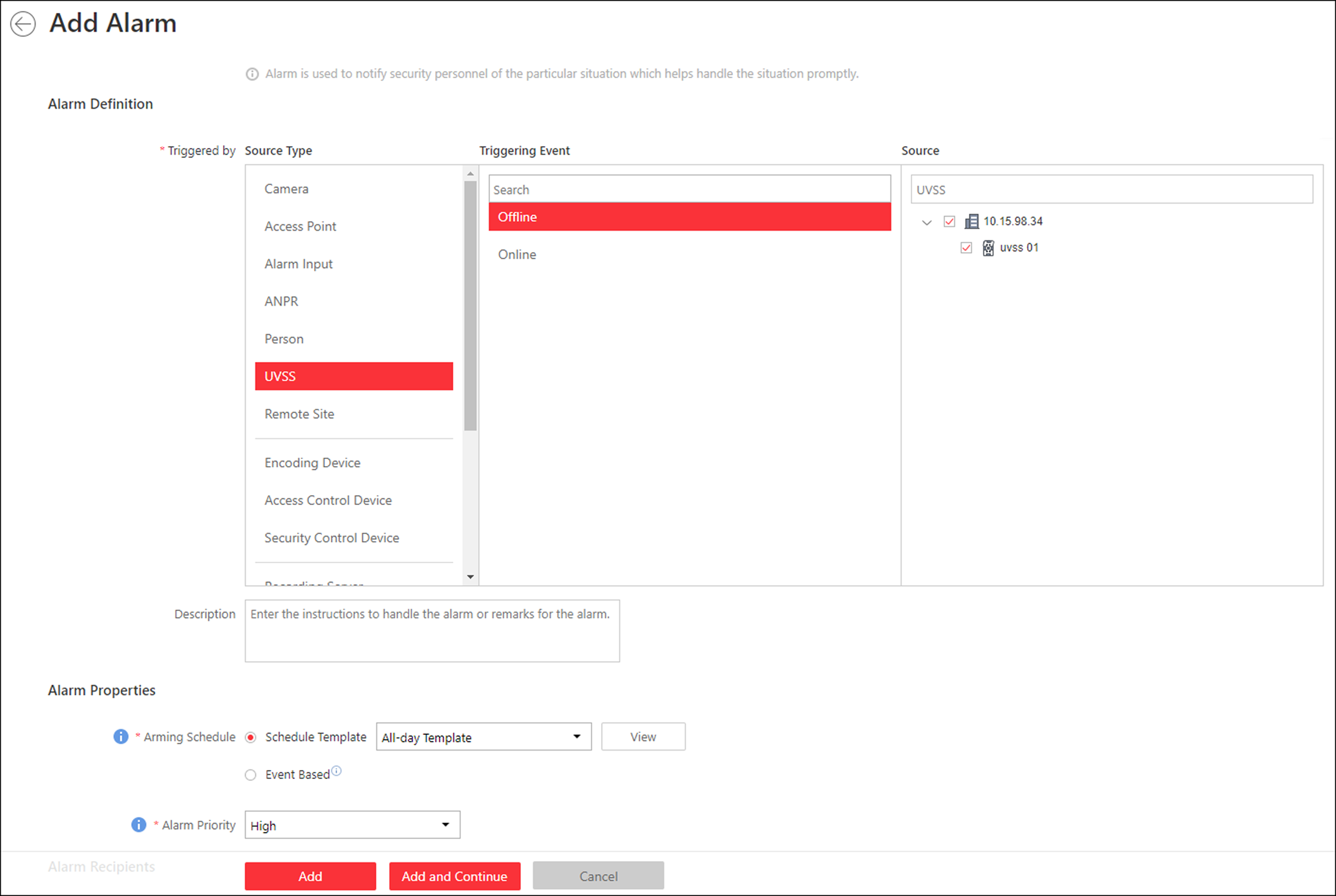 Figure 13-30 Add Alarm for UVSS2. Set UVSS as the source type in the Triggered by field. 3. Select a specific triggering event and a specific UVSS as the source for triggering the alarm. 4. Optional: Enter instructions for handling the alarm or enter remarks for the alarm.5. Set the required information.Arming Schedule The UVSS is armed during the arming schedule and when an event occurs during the arming schedule, an alarm will be triggered to notify the user. Two types of arming schedule are provided:Schedule Template: Select an arming schedule template for the alarm to define when the alarm can be triggered. For setting customized template, refer to Configure Arming Schedule Template.Event Based: Specify a user-defined event or an alarm input as the start or end event of the arming schedule. When the user defined event or alarm input is triggered, the arming schedule will start or end.Alarm Priority Define the priority for the alarm. Priority can be used for filtering alarms in the Control Client. For setting alarm priority, refer to Alarm Settings.Alarm Recipient Select the user to send the alarm information to and the user can receive the alarm information when he/she logs in to HikCentral via the Control Client or Mobile Client. 6. Optional: Set the alarm's additional settings such as alarm related cameras and map, and alarm linkage actionsRelated Camera You can view the live video and play back the recorded video files when alarm occurs in the Alarm Center of the Control Client. To relate the UVSS's related camera for recording, select Source Related Camera and select the storage location for storing the video files.To relate other cameras, select Specified Camera and Click Add to add other cameras as related cameras. Select the storage location for storing the video files.Post-record: Record video from periods following detected alarms. Specify the number of seconds which you want to record video for after the alarm stops. View Pre-Alarm Video: If the camera has recorded video files before the alarm, you can view the video recorded from periods preceding the alarm. Specify the number of seconds which you want to view the recorded video for before the alarm starts. For example, when someone opens a door, you can view the recorded video to see what happens right before the door opened.Lock Video Files for: Set the days for protecting the video file from being overwritten.Display Video by Default: Set the default video to be displayed on the Control Client when checking the triggered alarm information.NoteFor setting the UVSS's related camera, refer to Edit Under Vehicle Surveillance System for Current SiteMake sure the related camera(s) have been configured with recording schedule.Up to 16 cameras can be set as related camera.Trigger Pop-up Window Display the alarm window on the Control Client to show the alarm details.Display on Smart Wall Display the alarm video of the alarm's related camera or display the specified public view on the smart wall. You can select the added smart wall and select which window to display the alarm. Alarm's Related Cameras: Display the video of the alarm's related cameras on the smart wall. You can select to display the video on which smart wall and which window. Select the stream type for the alarm video displayed on smart wall.Public View: A view enables you to save the window division and the correspondence between cameras and windows as favorites to quickly access the related cameras later. If you select Public View, when the alarm is triggered, the system can display the selected public view on the specified smart wall and users can view the video of the cameras pre-defined in the view.Stop Displaying Alarm: Define when the system will stop displaying the alarm on the smart wall. The system can stop displaying alarm within specified seconds, or replace the original alarm when other alarm with higher alarm priority is triggered. Restrict Alarm Handling Time When the alarm is triggered, you need to handle the alarm on the Control Client. Enable this function to trigger user-defined event(s) or alarm output(s) if the alarm is not handled within the configured alarm handling time.NoteUp to 16 user-defined events and alarm outputs can be set as the triggered event when handling alarm timed out.For configuring the user-defined event, refer to Configure User-Defined Event.Trigger Audible Warning Set the voice text for playing on the PC when alarm is triggered.NoteYou should set voice engine as the alarm sound on System Settings page of Control Client. Trigger User-Defined Event Trigger the user-defined event(s) when alarm is triggered.NoteUp to 16 user-defined events can be selected as alarm linkage.For setting the user-defined event, refer to Configure User-Defined Event.7. Finish adding the alarm.Click Add to add the alarm and back to the alarm list page.Click Add and Continue to add the alarm and continue to add other alarm.After adding the alarm, it displays on the alarm list, and you can view the alarm name and alarm status.8. Optional: Perform the following operation(s) after adding the alarm.13.4.9 Add Alarm for Encoding DeviceYou can set alarms for the added encoding devices and configure a series of linkage actions (e.g., triggering pop-up window on the Control Client) for notification when alarm is triggered.Perform this task when you need to add alarm for the added encoding device.Steps 1. Click Event & Alarm → Alarm → Add to enter the Add Alarm page.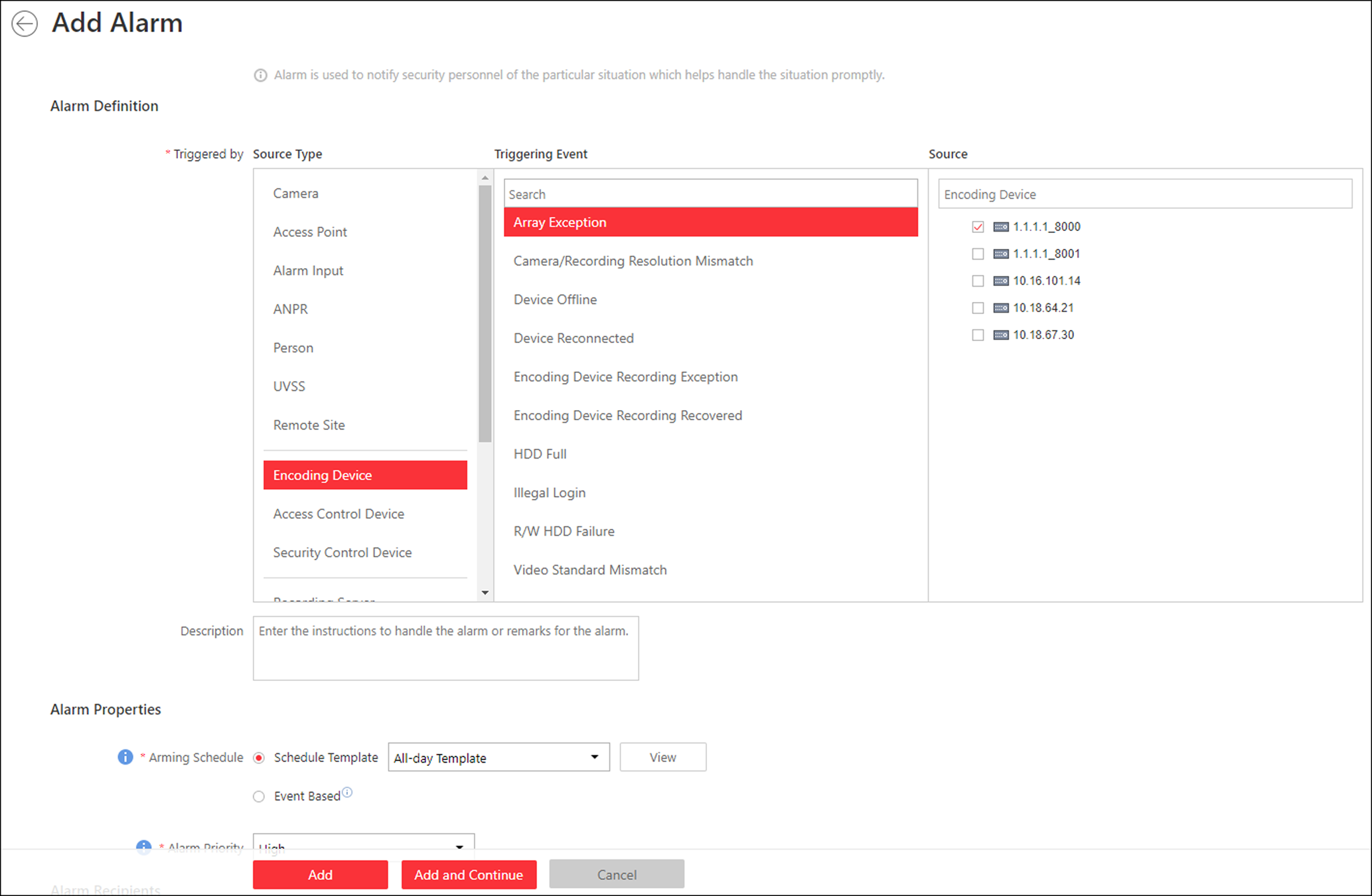 Figure 13-31 Add Alarm for Encoding Device2. Set the source type as Encoding Devicein the Triggered by field.3. Select triggering event and a specific encoding device as the source for triggering the alarm. 4. Optional: Configure the alarm definition including alarm name and description.5. Set the required information.Arming Schedule The device is armed during the arming schedule and when an event occurs during the arming schedule, an alarm will be triggered to notify the user. Two types of arming schedule are provided:Schedule Template: Select an arming schedule template for the alarm to define when the alarm can be triggered. For setting customized template, refer to Configure Arming Schedule Template.Event Based: Specify a user-defined event or an alarm input as the start or end event of the arming schedule. When the user defined event or alarm input is triggered, the arming schedule will start or end.Alarm Priority Define the priority for the alarm. Priority can be used for filtering alarms in the Control Client. For setting alarm priority, refer to Alarm Settings.Alarm Recipient Select a user to send the alarm information to and the user can receive the alarm information when he/she logs in to HikCentral via the Control Client or Mobile Client. 6. Optional: Set the alarm's additional settings such as alarm related cameras and map, and alarm linkage actionsRelated Camera You can view the live video and play back the recorded video files when alarm occurs in the Alarm Center of the Control Client. Select the camera(s) to record the alarm video when the alarm is triggered. Post-record: Record video from periods following detected alarms. Specify the number of seconds which you want to record video for after the alarm stops. View Pre-Alarm Video: If the camera has recorded video files before the alarm, you can view the video recorded from periods preceding the alarm. Specify the number of seconds which you want to view the recorded video for before the alarm starts. For example, when someone opens a door, you can view the recorded video to see what happens right before the door opened.Lock Video Files for: Set the days for protecting the video file from being overwritten.Display Video by Default: Set the default video to be displayed on the Control Client when checking the triggered alarm information.NoteMake sure the related camera(s) have been configured with recording schedule.Up to 16 cameras can be set as related camera.Trigger Pop-up Window Display the alarm window on the Control Client to show the alarm details.Display on Smart Wall Display the alarm video of the alarm's related camera or display the specified public view on the smart wall. You can select the added smart wall and select which window to display the alarm. Alarm's Related Cameras: Display the video of the alarm's related cameras on the smart wall. You can select to display the video on which smart wall and which window. Select the stream type for the alarm video displayed on smart wall.Public View: A view enables you to save the window division and the correspondence between cameras and windows as favorites to quickly access the related cameras later. If you select Public View, when the alarm is triggered, the system can display the selected public view on the specified smart wall and users can view the video of the cameras pre-defined in the view.Stop Displaying Alarm: Define when the system will stop displaying the alarm on the smart wall. The system can stop displaying alarm within specified seconds, or replace the original alarm when other alarm with higher alarm priority is triggered. Restrict Alarm Handling Time When the alarm is triggered, you need to handle the alarm on the Control Client. Enable this function to trigger user-defined event(s) or alarm output(s) if the alarm is not handled within the configured alarm handling time.NoteUp to 16 user-defined events and alarm outputs can be set as the triggered event when handling alarm timed out.For configuring the user-defined event, refer to Configure User-Defined Event.Trigger Audible Warning Set the voice text for playing on the PC when alarm is triggered.NoteYou should set voice engine as the alarm sound on System Settings page of Control Client.Trigger User-Defined Event Trigger the user-defined event(s) when alarm is triggered.NoteUp to 16 user-defined events can be selected as alarm linkage.For setting the user-defined event, refer to Configure User-Defined Event.7. Finish adding the alarm.Click Add to add the alarm and go back to the alarm list page.Click Add and Continue to add the alarm and continue to add other alarms.The alarm will be displayed on the alarm list, and you can view the alarm name and alarm status.8. Optional: Perform the following operation(s) after adding the alarm.13.4.10 Add Alarm for Access Control DeviceYou can set alarms for added access control devices, such as device online/offline, tampering alarm, low battery, etc., and configure a series of linkage actions (e.g., triggering pop-up window on the Control Client) for notification when alarm is triggered.Perform this task when you need to add an alarm for an added access control device.Steps 1. Click Event & Alarm → Alarm → Add to enter the Add Alarm page.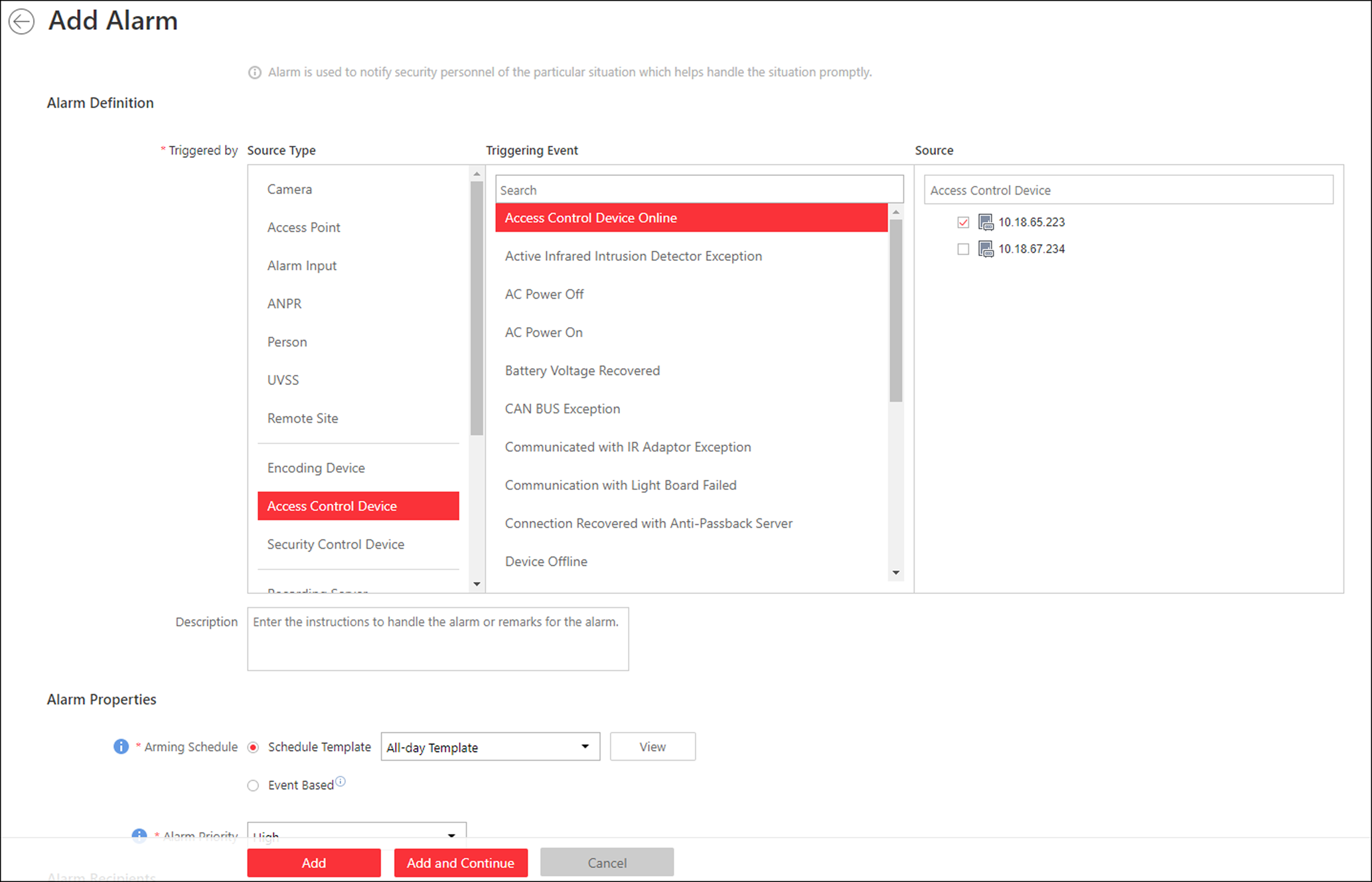 Figure 13-32 Add Alarm for Access Control Device2. Set Access Control Device as the source type in the Triggered by field. 3. Select a triggering event and a specific device as the source for triggering the alarm. 4. Optional: Enter instructions for handling the alarm or enter remarks for the alarm.5. Set the required information.Arming Schedule The device is armed during the arming schedule and when an event occurs during the arming schedule, an alarm will be triggered to notify the user. Two types of arming schedule are provided:Schedule Template Select an arming schedule template for the alarm to define when the alarm can be triggered. For setting customized template, refer to Configure Arming Schedule Template.Event Based Specify a user-defined event or an alarm input as the start or end event of the arming schedule. When the user defined event or alarm input is triggered, the arming schedule will start or end.Alarm Priority Define the priority for the alarm. Priority can be used for filtering alarms in the Control Client. For setting alarm priority, refer to Alarm Settings.Alarm Recipient Select a user to send the alarm information to and the user can receive the alarm information when he/she logs in to HikCentral via the Control Client or Mobile Client.6. Optional: Set the alarm's additional settings such as alarm related cameras and map, and alarm linkage actionsRelated Camera You can view the live video and play back the recorded video files when alarm occurs in the Alarm Center of the Control Client. Select the camera(s) to record the alarm video when the alarm is triggered. Post-record Record video from periods following detected alarms. Specify the number of seconds which you want to record video for after the alarm stops. View Pre-Alarm Video If the camera has recorded video files before the alarm, you can view the video recorded from periods preceding the alarm. Specify the number of seconds which you want to view the recorded video for before the alarm starts. For example, when someone opens a door, you can view the recorded video to see what happens right before the door opened.Lock Video Files for Set the days for protecting the video file from being overwritten.Display Video by Default Set the default video to be displayed on the Control Client when checking the triggered alarm information.NoteMake sure the related camera(s) have been configured with recording schedule.Up to 16 cameras can be set as related camera.Trigger Pop-up Window Display the alarm window on the Control Client to show the alarm details and all the alarm related cameras' live videos and recorded video files when alarm occurs.Display on Smart Wall Display the alarm video of the alarm's related camera or display the specified public view on the smart wall. You can select the added smart wall and select which window to display the alarm. Alarm's Related Cameras: Display the video of the alarm's related cameras on the smart wall. You can select to display the video on which smart wall and which window. Select the stream type for the alarm video displayed on smart wall.Public View: A view enables you to save the window division and the correspondence between cameras and windows as favorites to quickly access the related cameras later. If you select Public View, when the alarm is triggered, the system can display the selected public view on the specified smart wall and users can view the video of the cameras pre-defined in the view.Stop Displaying Alarm: Define when the system will stop displaying the alarm on the smart wall. The system can stop displaying alarm within specified seconds, or replace the original alarm when other alarm with higher alarm priority is triggered. Restrict Alarm Handling Time When the alarm is triggered, you need to handle the alarm on the Control Client. Enable this function to trigger user-defined event(s) or alarm output(s) if the alarm is not handled within the configured alarm handling time.NoteUp to 16 user-defined events and alarm outputs can be set as the triggered event when handling alarm timed out.For configuring the user-defined event, refer to Configure User-Defined Event.Trigger Audible Warning Set the voice text for playing on the PC when alarm is triggered.NoteYou should set voice engine as the alarm sound on System Settings page of the Control Client. Trigger User-Defined Event Trigger the user-defined event(s) when alarm is triggered.NoteUp to 16 user-defined events can be selected as alarm linkage.For setting the user-defined event, refer to Configure User-Defined Event.7. Finish adding the alarm.Click Add to add the alarm and go back to the alarm list page.Click Add and Continue to add the alarm and continue to add other alarms.The alarm will be displayed on the alarm list, and you can view the alarm name and alarm status.8. Optional: Perform the following operation(s) after adding the alarm.13.4.11 Add Alarm for Security Control DeviceYou can set alarms for the added security control devices, such as device online/offline, tampering alarm, low battery, etc., and configure a series of linkage actions (e.g., triggering pop-up window on the Control Client) for notification when alarm is triggered.Perform this task when you need to add an alarm for an added security control device.Steps 1. Click Event & Alarm → Alarm → Add to enter the adding alarm page.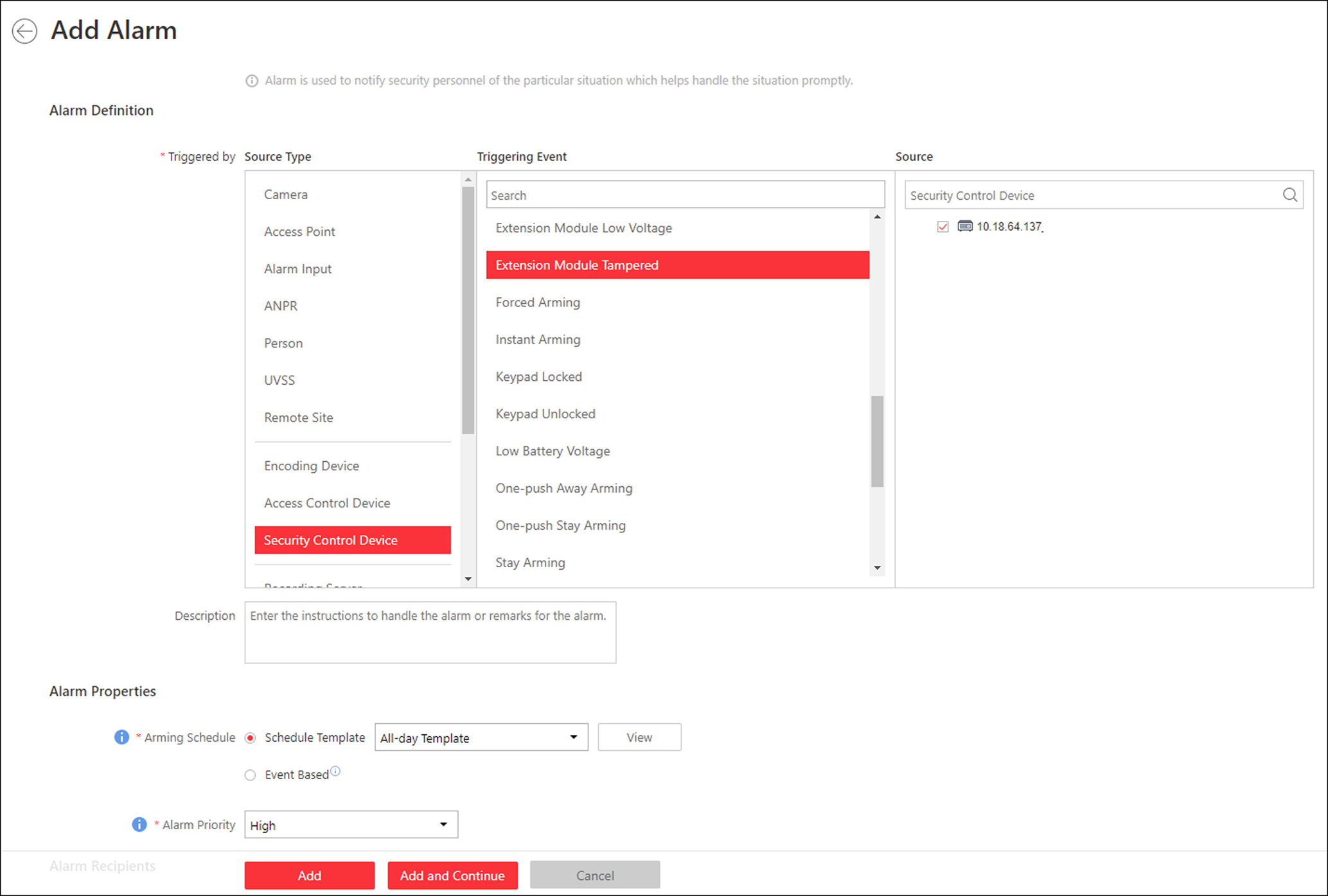 Figure 13-33 Add Alarm for Security Control Device2. Set Security Control Device as the source type in the Triggered by field. 3. Select a triggering event and a specific device as the source for triggering the alarm. 4. Optional: Enter instructions for handling the alarm or enter remarks for the alarm.5. Set the required information.Arming Schedule The device is armed during the arming schedule and when an event occurs during the arming schedule, an alarm will be triggered to notify the user. Two types of arming schedule are provided:Schedule Template: Select an arming schedule template for the alarm to define when the alarm can be triggered. For setting customized template, refer to Configure Arming Schedule Template.Event Based: Specify a user-defined event or an alarm input as the start or end event of the arming schedule. When the user defined event or alarm input is triggered, the arming schedule will start or end.Alarm Priority Define the priority for the alarm. Priority can be used for filtering alarms in the Control Client. For setting alarm priority, refer to Alarm Settings.Alarm Recipient Select a user to send the alarm information to and the user can receive the alarm information when he/she logs in to HikCentral via the Control Client or Mobile Client.6. Optional: Set the alarm's additional settings such as alarm related cameras and map, and alarm linkage actionsRelated Camera You can view the live video and play back the recorded video files when alarm occurs in the Alarm Center of the Control Client. Select the camera(s) to record the alarm video when the alarm is triggered. Post-record: Record video from periods following detected alarms. Specify the number of seconds which you want to record video for after the alarm stops. View Pre-Alarm Video: If the camera has recorded video files before the alarm, you can view the video recorded from periods preceding the alarm. Specify the number of seconds which you want to view the recorded video for before the alarm starts. For example, when someone opens a door, you can view the recorded video to see what happens right before the door opened.Lock Video Files for: Set the days for protecting the video file from being overwritten.Display Video by Default: Set the default video to be displayed on the Control Client when checking the triggered alarm information.NoteMake sure the related camera(s) have been configured with recording schedule.Up to 16 cameras can be set as related camera.Trigger Pop-up Window Display the alarm window on the Control Client to show the alarm details and all the alarm related cameras' live videos and recorded video files when alarm occurs.Display on Smart Wall Display the alarm video of the alarm's related camera or display the specified public view on the smart wall. You can select the added smart wall and select which window to display the alarm. Alarm's Related Cameras: Display the video of the alarm's related cameras on the smart wall. You can select to display the video on which smart wall and which window. Select the stream type for the alarm video displayed on smart wall.Public View: A view enables you to save the window division and the correspondence between cameras and windows as favorites to quickly access the related cameras later. If you select Public View, when the alarm is triggered, the system can display the selected public view on the specified smart wall and users can view the video of the cameras pre-defined in the view.Stop Displaying Alarm: Define when the system will stop displaying the alarm on the smart wall. The system can stop displaying alarm within specified seconds, or replace the original alarm when other alarm with higher alarm priority is triggered. Restrict Alarm Handling Time When the alarm is triggered, you need to handle the alarm on the Control Client. Enable this function to trigger user-defined event(s) or alarm output(s) if the alarm is not handled within the configured alarm handling time.NoteUp to 16 user-defined events and alarm outputs can be set as the triggered event when handling alarm timed out.For configuring the user-defined event, refer to Configure User-Defined Event.Trigger Audible Warning Set the voice text for playing on the PC when alarm is triggered.NoteYou should set voice engine as the alarm sound on System Settings page of the Control Client. Trigger User-Defined Event Trigger the user-defined event(s) when alarm is triggered.NoteUp to 16 user-defined events can be selected as alarm linkage.For setting the user-defined event, refer to Configure User-Defined Event.7. Finish adding the alarm.Click Add to add the alarm and go back to the alarm list page.Click Add and Continue to add the alarm and continue to add other alarms.The alarm will be displayed on the alarm list, and you can view the alarm name and alarm status.8. Optional: Perform the following operation(s) after adding the alarm.13.4.12 Add Alarm for Streaming Server and Recording ServerYou can set server exception alarms for added servers (Streaming Server and Recording Server) and configure a series of linkage actions (e.g., triggering pop-up window on the Control Client) for notification when alarm is triggered.Perform this task when you need to add alarms for the added Streaming Server and Recording Server.Steps 1. Click Event & Alarm → Alarm → Add to enter the adding alarm page.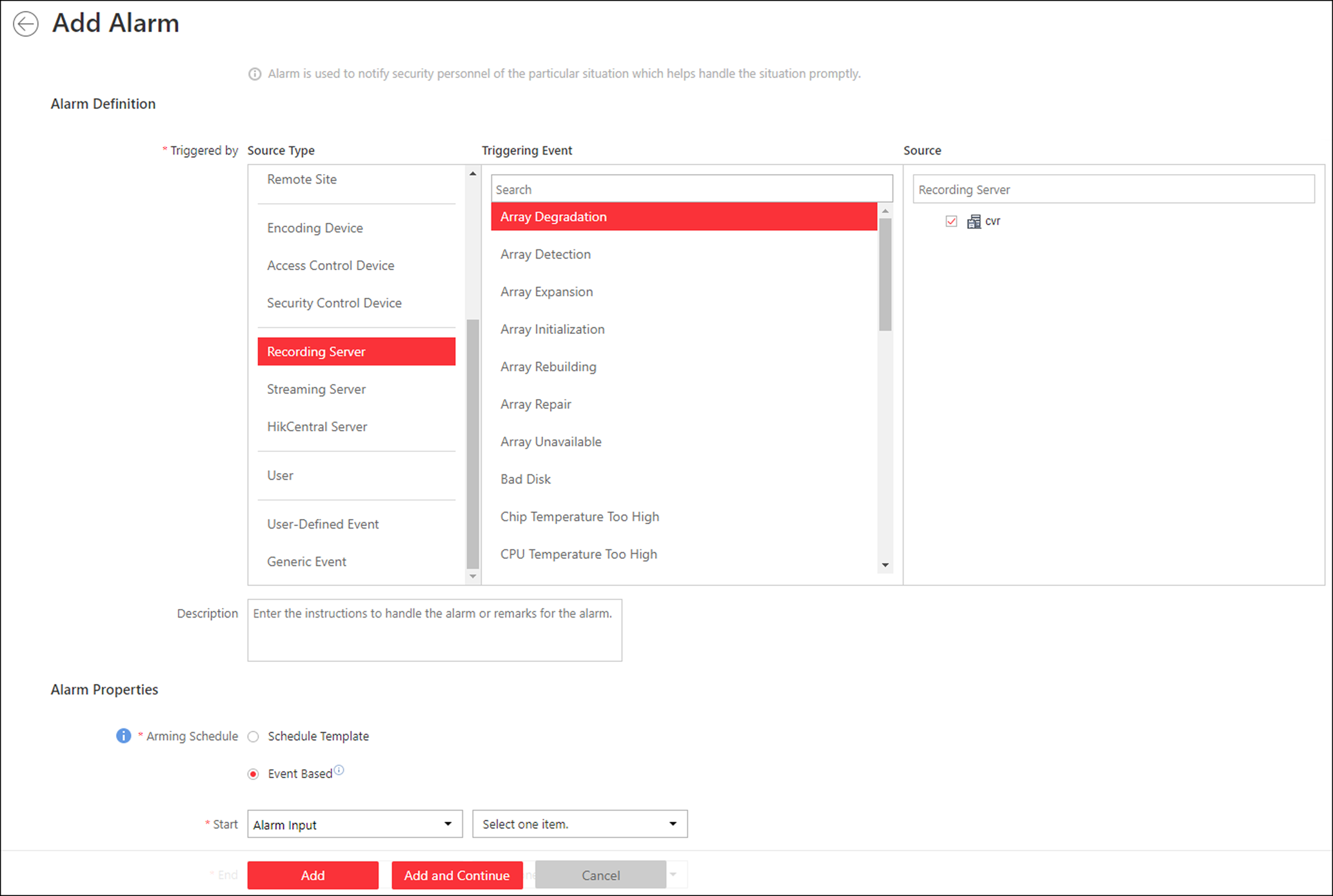 Figure 13-34 Add Alarm for Streaming Server and Recording Server2. Set Recording Server or Streaming Server as the source type in the Triggered by field. 3. Select a specific triggering event and a specific server as the source for triggering the alarm. 4. Optional: Enter instructions for handling the alarm or enter remarks for the alarm.5. Set the required information.Arming Schedule The server is armed during the arming schedule and when an event occurs during the arming schedule, an alarm will be triggered to notify the user. Two types of arming schedule are provided:Schedule Template: Select an arming schedule template for the alarm to define when the alarm can be triggered. For setting customized template, refer to Configure Arming Schedule Template.Event Based: Specify a user-defined event or an alarm input as the start or end event of the arming schedule. When the user defined event or alarm input is triggered, the arming schedule will start or end.Alarm Priority Define the priority for the alarm. Priority can be used for filtering alarms in the Control Client. For setting alarm priority, refer to Alarm Settings.Alarm Recipient Select the user to send the alarm information to and the user can receive the alarm information when he/she logs in to HikCentral via the Control Client or Mobile Client. 6. Optional: Set the alarm's additional settings such as alarm related cameras and map, and alarm linkage actionsRelated Camera You can view the live video and play back the recorded video files when alarm occurs in the Alarm Center of the Control Client. Select the camera(s) to record the alarm video when the alarm is triggered. Post-record: Record video from periods following detected alarms. Specify the number of seconds which you want to record video for after the alarm stops. View Pre-Alarm Video: If the camera has recorded video files before the alarm, you can view the video recorded from periods preceding the alarm. Specify the number of seconds which you want to view the recorded video for before the alarm starts. For example, when someone opens a door, you can view the recorded video to see what happens right before the door opened.Lock Video Files for: Set the days for protecting the video file from being overwritten.Display Video by Default: Set the default video to be displayed on the Control Client when checking the triggered alarm information.NoteMake sure the related camera(s) have been configured with recording schedule.Up to 16 cameras can be set as related camera.Trigger Pop-up Window Display the alarm window on Control Client to show the alarm details.Display on Smart Wall Display the alarm video of the alarm's related camera or display the specified public view on the smart wall. You can select the added smart wall and select which window to display the alarm. Alarm's Related Cameras: Display the video of the alarm's related cameras on the smart wall. You can select to display the video on which smart wall and which window. Select the stream type for the alarm video displayed on smart wall.Public View: A view enables you to save the window division and the correspondence between cameras and windows as favorites to quickly access the related cameras later. If you select Public View, when the alarm is triggered, the system can display the selected public view on the specified smart wall and users can view the video of the cameras pre-defined in the view.Stop Displaying Alarm: Define when the system will stop displaying the alarm on the smart wall. The system can stop displaying alarm within specified seconds, or replace the original alarm when other alarm with higher alarm priority is triggered. Restrict Alarm Handling Time When the alarm is triggered, you need to handle the alarm on the Control Client. Enable this function to trigger user-defined event(s) or alarm output(s) if the alarm is not handled within the configured alarm handling time.NoteUp to 16 user-defined events and alarm outputs can be set as the triggered event when handling alarm timed out.For configuring the user-defined event, refer to Configure User-Defined Event.Trigger Audible Warning Set the voice text for playing on the PC when alarm is triggered.NoteYou should set voice engine as the alarm sound on System Settings page of Control Client. Trigger User-Defined Event Trigger the user-defined event(s) when alarm is triggered.NoteUp to 16 user-defined events can be selected as alarm linkage.For setting the user-defined event, refer to Configure User-Defined Event.7. Finish adding the alarm.Click Add to add the alarm and back to the alarm list page.Click Add and Continue to add the alarm and continue to add other alarm.After adding the alarm, it displays on the alarm list, and you can view the alarm name and alarm status.8. Optional: Perform the following operation(s) after adding the alarm.13.4.13 Add Alarm for HikCentral ServerYou can set alarm for the exception (including hardware exception and service exception) of the servers which have been installed with the HikCentral services (such as VSM service, third-party device access gateway, NGINX service, keyboard proxy service, smart wall management service, etc.) and configure a series of linkage actions (e.g., triggering pop-up window on the Control Client) for notification when alarm is triggered.Perform this task when you need to add a new alarm for the HikCentral server exception.Steps 1. Click Event & Alarm → Alarm → Add to enter the Add Alarm page.2. Set HikCentral Server as the source type in the Triggered by field. 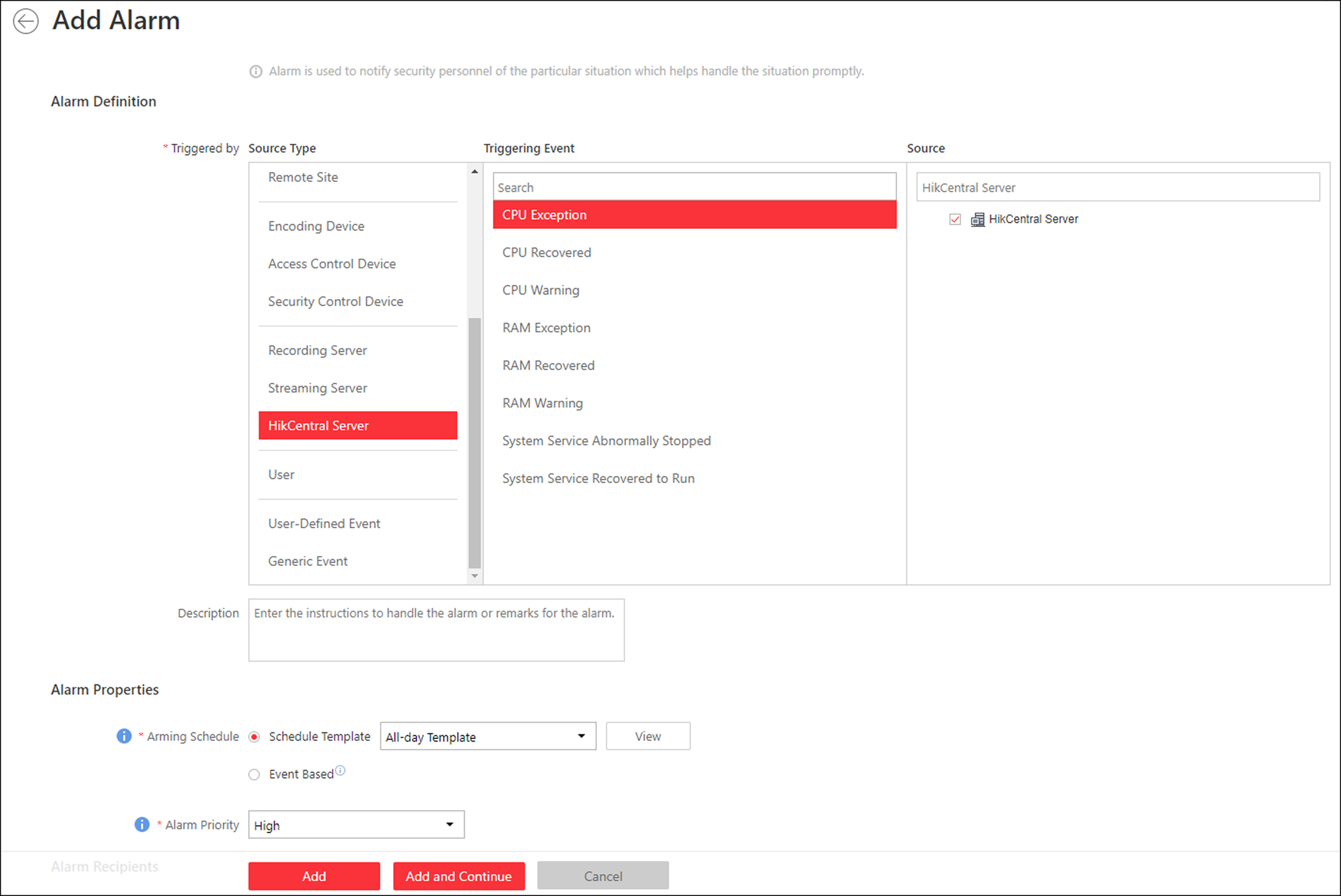 Figure 13-35 Add Alarm for HikCentral Server3. Select a specific triggering event and select HikCentral Server in the Source list as the source for triggering the alarm. 4. Optional: Enter instructions for handling the alarm or enter remarks for the alarm.5. Set the required information.Arming Schedule The server is armed during the arming schedule and when an event occurs during the arming schedule, an alarm will be triggered to notify the user. Two types of arming schedule are provided:Schedule Template: Select an arming schedule template for the alarm to define when the alarm can be triggered. For details about setting customized template, refer to Configure Arming Schedule Template.Event Based: Specify a user-defined event or an alarm input as the start or end event of the arming schedule. When the user defined event or alarm input is triggered, the arming schedule will start or end.Alarm Priority Define the priority for the alarm. Priority can be used for filtering alarms in the Control Client. For details about setting alarm priority, refer to Alarm Settings.Alarm Recipient Select a user to send the alarm information to and the user can receive the alarm information when he/she logs in to HikCentral via Control Client or Mobile Client.6. Optional: Set the alarm's additional settings such as alarm related cameras and map, and alarm linkage actionsRelated Camera You can view the live video and play back the recorded video files when alarm occurs in the Alarm Center of the Control Client. Select the camera(s) to record the alarm video when the alarm is triggered. Post-record: Record video from periods following detected alarms. Specify the number of seconds which you want to record video for after the alarm stops. View Pre-Alarm Video: If the camera has recorded video files before the alarm, you can view the video recorded from periods preceding the alarm. Specify the number of seconds which you want to view the recorded video for before the alarm starts. For example, when someone opens a door, you can view the recorded video to see what happens right before the door opened.Lock Video Files for: Set the days for protecting the video file from being overwritten.Display Video by Default: Set the default video to be displayed on the Control Client when checking the triggered alarm information.NoteMake sure the related camera(s) have been configured with recording schedule.Up to 16 cameras can be set as related camera.Trigger Pop-up Window Display the alarm window on Control Client to show the alarm details and all the alarm related cameras' live videos and recorded video files when alarm occurs.Display on Smart Wall Display the alarm video of the alarm's related camera or display the specified public view on the smart wall. You can select the added smart wall and select which window to display the alarm. Alarm's Related Cameras: Display the video of the alarm's related cameras on the smart wall. You can select to display the video on which smart wall and which window. Select the stream type for the alarm video displayed on smart wall.Public View: A view enables you to save the window division and the correspondence between cameras and windows as favorites to quickly access the related cameras later. If you select Public View, when the alarm is triggered, the system can display the selected public view on the specified smart wall and users can view the video of the cameras pre-defined in the view.Stop Displaying Alarm: Define when the system will stop displaying the alarm on the smart wall. The system can stop displaying alarm within specified seconds, or replace the original alarm when other alarm with higher alarm priority is triggered. Restrict Alarm Handling Time When the alarm is triggered, you need to handle the alarm on the Control Client. Enable this function to trigger user-defined event(s) or alarm output(s) if the alarm is not handled within the configured alarm handling time.NoteUp to 16 user-defined events and alarm outputs can be set as the triggered event when handling alarm timed out.For details about configuring the user-defined event, refer to Configure User-Defined Event.Trigger Audible Warning Set the voice text for playing on the PC when alarm is triggered.NoteYou should set voice engine as the alarm sound on System Settings page of Control Client. Trigger User-Defined Event Trigger the user-defined event(s) when alarm is triggered.NoteUp to 16 user-defined events can be selected as alarm linkage.For setting the user-defined event, refer to Configure User-Defined Event.7. Finish adding the alarm.Click Add to add the alarm and back to the alarm list page.Click Add and Continue to add the alarm and continue to add other alarm.After adding the alarm, it displays on the alarm list, and you can view the alarm name and alarm status.8. Perform the following operation(s) after adding the alarm.13.4.14 Add Alarm for UserYou can set alarms for the users, including user login and user logout, and configure a series of linkage actions (e.g., triggering pop-up window on the Control Client) for notification when alarm is triggered.Perform this task when you need to add a new alarm for the system users.Steps 1. Click Event & Alarm → Alarm → Add to enter the Add Alarm page.2. Set User as the source type in the Triggered by field. 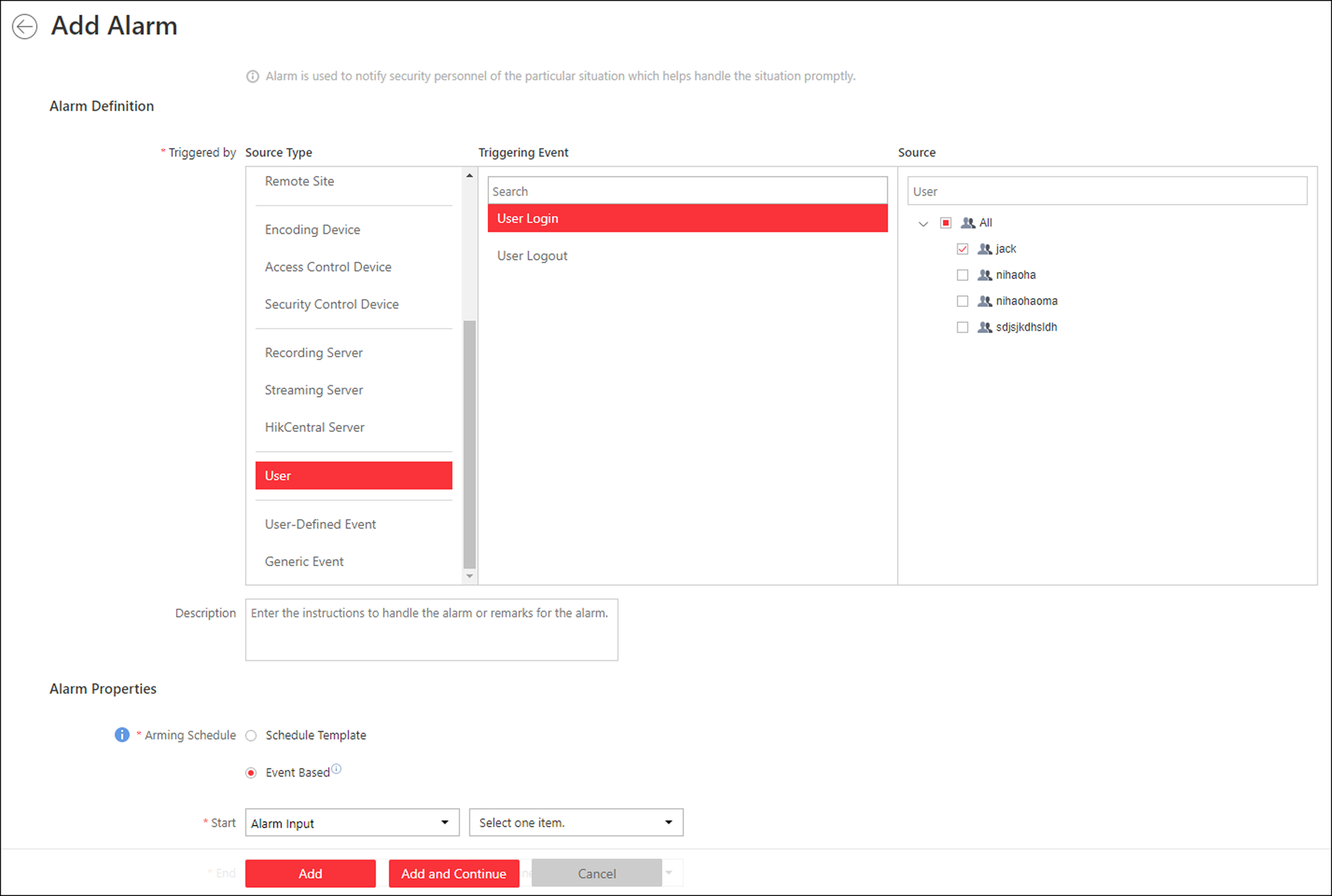 Figure 13-36 Add Alarm for User3. Select a specific triggering event and a specific user as the source for triggering the alarm. 4. Optional: Enter instructions for handling the alarm or enter remarks for the alarm.5. Set the required information.Arming Schedule The user is armed during the arming schedule and when an event occurs during the arming schedule, an alarm will be triggered to notify other user. Two types of arming schedule are provided:Schedule Template: Select an arming schedule template for the alarm to define when the alarm can be triggered. For setting customized template, refer to Configure Arming Schedule Template.Event Based: Specify a user-defined event or an alarm input as the start or end event of the arming schedule. When the user defined event or alarm input is triggered, the arming schedule will start or end.Alarm Priority Define the priority for the alarm. Priority can be used for filtering alarms in the Control Client. For setting alarm priority, refer to Alarm Settings.Alarm Recipient Select the user to send the alarm information to and the user can receive the alarm information when he/she logs in to HikCentral via the Control Client or Mobile Client.6. Optional: Set the alarm's additional settings such as alarm related cameras and map, and alarm linkage actionsRelated Camera You can view the live video and play back the recorded video files when alarm occurs in the Alarm Center of the Control Client. Select the camera(s) to record the alarm video when the alarm is triggered. Post-record: Record video from periods following detected alarms. Specify the number of seconds which you want to record video for after the alarm stops. View Pre-Alarm Video: If the camera has recorded video files before the alarm, you can view the video recorded from periods preceding the alarm. Specify the number of seconds which you want to view the recorded video for before the alarm starts. For example, when someone opens a door, you can view the recorded video to see what happens right before the door opened.Lock Video Files for: Set the days for protecting the video file from being overwritten.Display Video by Default: Set the default video to be displayed on the Control Client when checking the triggered alarm information.NoteMake sure the related camera(s) have been configured with recording schedule.Up to 16 cameras can be set as related camera.Trigger Pop-up Window Display the alarm window on the Control Client to show the alarm details and all the alarm related cameras' live videos and playback when alarm occurs.Display on Smart Wall Display the alarm video of the alarm's related camera or display the specified public view on the smart wall. You can select the added smart wall and select which window to display the alarm. Alarm's Related Cameras: Display the video of the alarm's related cameras on the smart wall. You can select to display the video on which smart wall and which window. Select the stream type for the alarm video displayed on smart wall.Public View: A view enables you to save the window division and the correspondence between cameras and windows as favorites to quickly access the related cameras later. If you select Public View, when the alarm is triggered, the system can display the selected public view on the specified smart wall and users can view the video of the cameras pre-defined in the view.Stop Displaying Alarm: Define when the system will stop displaying the alarm on the smart wall. The system can stop displaying alarm within specified seconds, or replace the original alarm when other alarm with higher alarm priority is triggered. Restrict Alarm Handling Time When the alarm is triggered, you need to handle the alarm on the Control Client. Enable this function to trigger user-defined event(s) or alarm output(s) if the alarm is not handled within the configured alarm handling time.NoteUp to 16 user-defined events and alarm outputs can be set as the triggered event when handling alarm timed out.For configuring the user-defined event, refer to Configure User-Defined Event.Trigger Audible Warning Set the voice text for playing on the PC when alarm is triggered.NoteYou should set voice engine as the alarm sound on System Settings page of Control Client. Trigger User-Defined Event Trigger the user-defined event(s) when alarm is triggered.NoteUp to 16 user-defined events can be selected as alarm linkage.For setting the user-defined event, refer to Configure User-Defined Event.7. Finish adding the alarm.Click Add to add the alarm and back to the alarm list page.Click Add and Continue to add the alarm and continue to add other alarm. The alarm will be displayed in the alarm list, and you can view the alarm name and alarm status.8. Optional: Perform the following operation(s) after adding the alarm.13.4.15 Add Alarm for User-Defined EventYou can set alarms for the added user-defined event and configure a series of linkage actions (e.g., triggering pop-up window on the Control Client) for notification when alarm is triggered.Before You Start You should have created at least one user-defined event. For details, refer to Configure User-Defined Event.Perform this task when you need to add a new alarm for the user-defined event.Steps 1. Click Event & Alarm → Alarm → Add to enter the Add Alarm page.2. Set User-Defined Event as the source type in the Triggered by field. 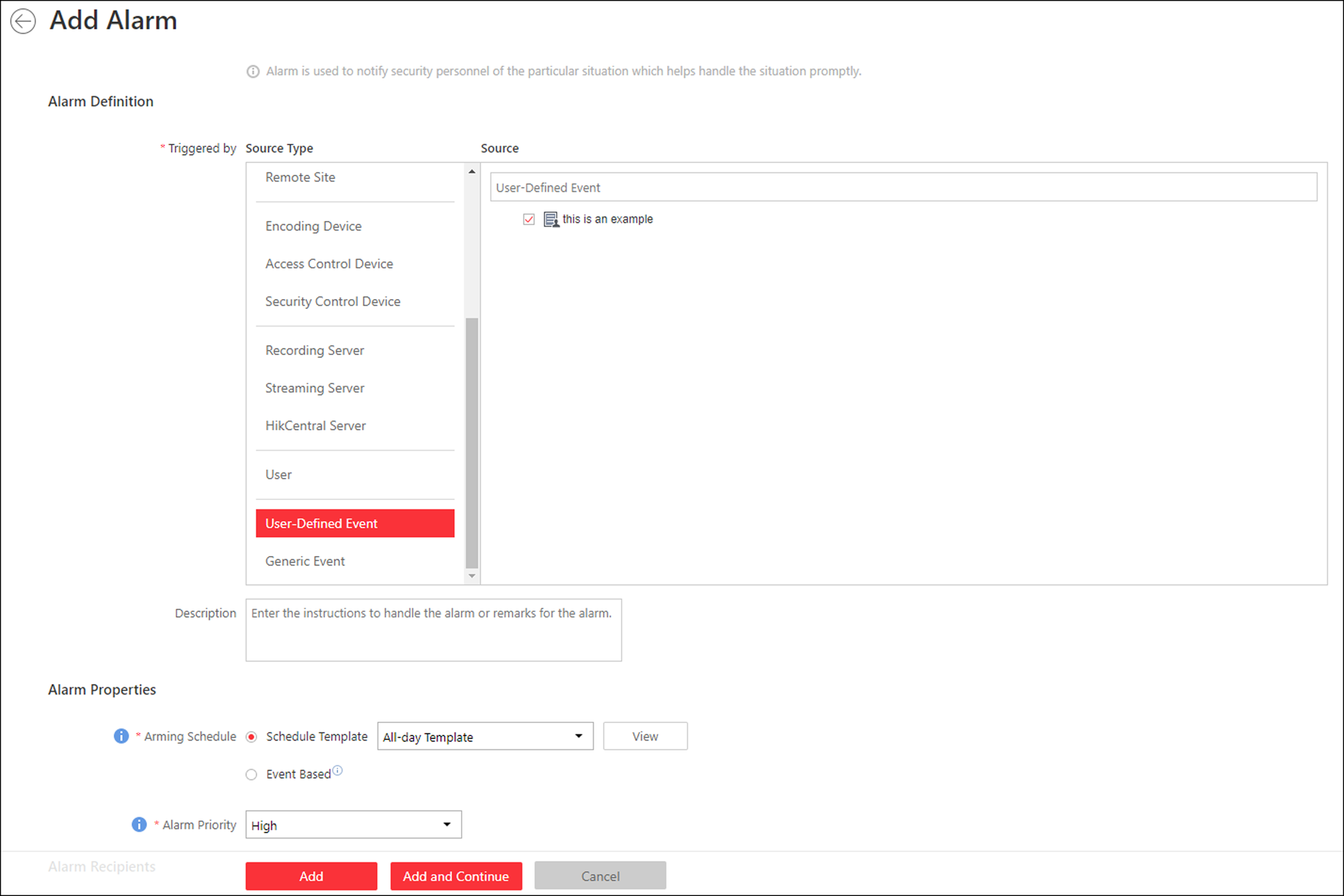 Figure 13-37 Add Alarm for User-Defined Event3. Select a specific user-defined event as the source for triggering the alarm. 4. Optional: Enter instructions for handling the alarm or enter remarks for the alarm.5. Set the required parameters. Arming Schedule The event is armed during the arming schedule and the event occurred during the arming schedule will be triggered as alarm and notify the user. It provides two types of arming schedule:Schedule Template: Select an arming schedule template for the alarm to define when the alarm can be triggered. For setting customized template, refer to Configure Arming Schedule Template.Event Based: Specify a user-defined event or an alarm input as the start or end event of the arming schedule. When the user defined event or alarm input is triggered, the arming schedule will start or end.Alarm Priority Define the priority for the alarm. Priority can be used for filtering alarms in the Control Client. For setting alarm priority, refer to Alarm Settings.Alarm Recipient Select a user to send the alarm information to and the user can receive the alarm information when he/she logs in to HikCentral via the Control Client or Mobile Client.6. Optional: Set the alarm's additional settings such as alarm related cameras and map, and alarm linkage actionsRelated Camera You can view the live video and play back the recorded video files when alarm occurs in the Alarm Center of the Control Client. Select the camera(s) to record the alarm video when the alarm is triggered. Post-record: Record video from periods following detected alarms. Specify the number of seconds which you want to record video for after the alarm stops. View Pre-Alarm Video: If the camera has recorded video files before the alarm, you can view the video recorded from periods preceding the alarm. Specify the number of seconds which you want to view the recorded video for before the alarm starts. For example, when someone opens a door, you can view the recorded video to see what happens right before the door opened.Lock Video Files for: Set the days for protecting the video file from being overwritten.Display Video by Default: Set the default video to be displayed on the Control Client when checking the triggered alarm information.NoteMake sure the related camera(s) have been configured with recording schedule.Up to 16 cameras can be set as related camera.Trigger Pop-up Window Display the alarm window on Control Client to show the alarm details and all the alarm related cameras' live videos and playback when alarm occurs.Display on Smart Wall Display the alarm video of the alarm's related camera or display the specified public view on the smart wall. You can select the added smart wall and select which window to display the alarm. Alarm's Related Cameras: Display the video of the alarm's related cameras on the smart wall. You can select to display the video on which smart wall and which window. Select the stream type for the alarm video displayed on smart wall.Public View: A view enables you to save the window division and the correspondence between cameras and windows as favorites to quickly access the related cameras later. If you select Public View, when the alarm is triggered, the system can display the selected public view on the specified smart wall and users can view the video of the cameras pre-defined in the view.Stop Displaying Alarm: Define when the system will stop displaying the alarm on the smart wall. The system can stop displaying alarm within specified seconds, or replace the original alarm when other alarm with higher alarm priority is triggered. Restrict Alarm Handling Time When the alarm is triggered, you need to handle the alarm on the Control Client. Enable this function to trigger user-defined event(s) or alarm output(s) if the alarm is not handled within the configured alarm handling time.NoteUp to 16 user-defined events and alarm outputs can be set as the triggered event when handling alarm timed out.For configuring the user-defined event, refer to Configure User-Defined Event.Trigger Audible Warning Set the voice text for playing on the PC when alarm is triggered.NoteYou should set voice engine as the alarm sound on System Settings page of Control Client. Trigger User-Defined Event Trigger the user-defined event(s) when alarm is triggered.NoteUp to 16 user-defined events can be selected as alarm linkage.For setting the user-defined event, refer to Configure User-Defined Event.7. Finish adding the alarm.Click Add to add the alarm and back to the alarm list page.Click Add and Continue to add the alarm and continue to add another alarm.The alarm will be displayed on the alarm list, and you can view the alarm name and alarm status.8. Optional: Perform the following operation(s) after adding the alarm.13.4.16 Add Alarm for Generic EventYou can set alarms for the added generic event and configure a series of linkage actions (e.g., triggering pop-up window on the Control Client) for notification when alarm is triggered. Before You Start You should have created at least one generic event. Refer to Configure Generic Event for details about creating generic event.Perform this task when you need to add alarm for the added generic event.Steps 1. Click Event & Alarm → Alarm → Add on home page.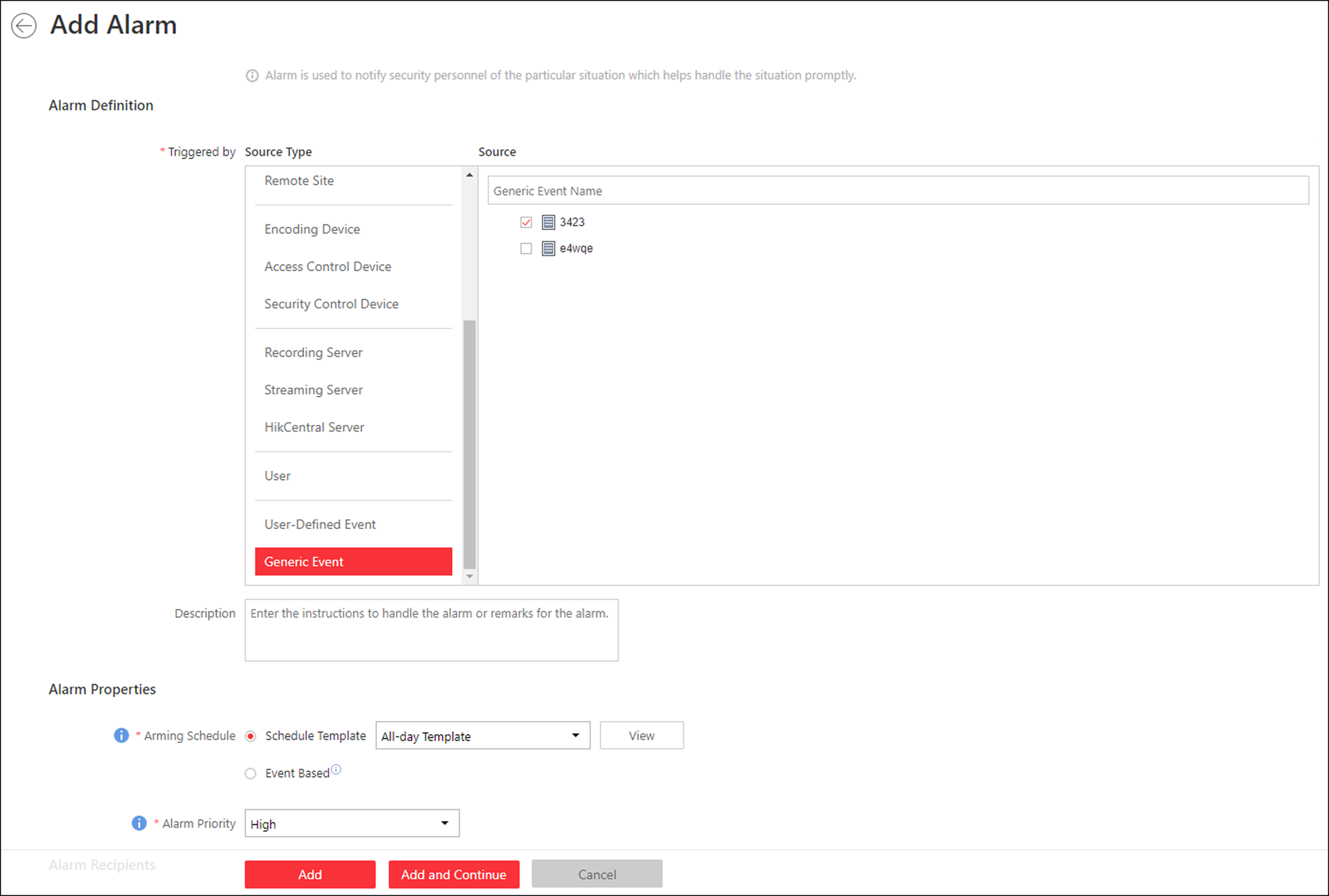 Figure 13-38 Add Alarm for Generic Event2. Select Generic Event as the source type in the Triggered by field. 3. Select a specific generic event as the source for triggering the alarm. 4. Optional: Enter instructions for handling the alarm or enter remarks for the alarm.5. Set the required parameters. Arming Schedule The event is armed during the arming schedule and when an event occurs during the arming schedule, an alarm will be triggered to notify the user. Two types of arming schedule are provided:Schedule Template: Select an arming schedule template for the alarm to define when the alarm can be triggered. For details about setting customized template, refer to Configure Arming Schedule Template.Event Based: Specify a user-defined event or an alarm input as the start or end event of the arming schedule. When the user defined event or alarm input is triggered, the arming schedule will start or end.Alarm Priority Define the priority for the alarm. Priority can be used for filtering alarms in the Control Client. For details about setting alarm priority, refer to Alarm Settings.Alarm Recipient Select a user to send the alarm information to and the user can receive the alarm information when he/she logs in to HikCentral via the Control Client or Mobile Client.6. Optional: Set the alarm's additional settings such as alarm related cameras and map, and alarm linkage actionsRelated Camera You can view the live video and play back the recorded video files when alarm occurs in the Alarm Center of the Control Client. Select the camera(s) to record the alarm video when the alarm is triggered. Post-record: Record video from periods following detected alarms. Specify the number of seconds which you want to record video for after the alarm stops. View Pre-Alarm Video: If the camera has recorded video files before the alarm, you can view the video recorded from periods preceding the alarm. Specify the number of seconds which you want to view the recorded video for before the alarm starts. For example, when someone opens a door, you can view the recorded video to see what happens right before the door opened.Lock Video Files for: Set the days for protecting the video file from being overwritten.Display Video by Default: Set the default video to be displayed on the Control Client when checking the triggered alarm information.NoteMake sure the related camera(s) have been configured with recording schedule.Up to 16 cameras can be set as related camera.Trigger Pop-up Window Select to display the alarm window on the Control Client to show the alarm details when alarm occurs. Display on Smart Wall Display the alarm video of the alarm's related camera or display the specified public view on the smart wall. You can select the added smart wall and select which window to display the alarm. Alarm's Related Cameras: Display the video of the alarm's related cameras on the smart wall. You can select to display the video on which smart wall and which window. Select the stream type for the alarm video displayed on smart wall.Public View: A view enables you to save the window division and the correspondence between cameras and windows as favorites to quickly access the related cameras later. If you select Public View, when the alarm is triggered, the system can display the selected public view on the specified smart wall and users can view the video of the cameras pre-defined in the view.Stop Displaying Alarm: Define when the system will stop displaying the alarm on the smart wall. The system can stop displaying alarm within specified seconds, or replace the original alarm when other alarm with higher alarm priority is triggered. Restrict Alarm Handling Time When the alarm is triggered, you need to handle the alarm on the Control Client. Enable this function to trigger user-defined event(s) or alarm output(s) if the alarm is not handled within the configured alarm handling time.NoteUp to 16 user-defined events and alarm outputs can be set as the triggered event when handling alarm timed out.For details about configuring the user-defined event, refer to Configure User-Defined Event.Trigger Audible Warning Set the voice text for playing on the PC when alarm is triggered.NoteYou should set voice engine as the alarm sound on System Settings page of Control Client. Trigger User-Defined Event Trigger the user-defined event(s) when alarm is triggered.NoteUp to 16 user-defined events can be selected as alarm linkage.For setting the user-defined event, refer to Configure User-Defined Event.7. Finish adding the alarm. Click Add to add the alarm and go back to the alarm list page.Click Add and Continue to add the alarm and continue to add other alarms.The alarm will be displayed on the alarm list, and you can view the alarm name and alarm status.8. Optional: Perform the following operation(s) after adding the alarm.13.4.17 Add Alarm for Remote SiteIf the system is Central System with Remote Site Management module (based on the license you purchased), you can set site offline alarm for the added Remote Site and configure a series of linkage actions (e.g., triggering pop-up window on the Control Client) for notification when alarm is triggered.Perform this task when you need to add the alarm for Remote Site.Steps NoteYou can set alarms for added Remote Site only when the system has Remote Site Management module.1. Click Event & Alarm → Alarm → Add to enter the Add Alarm page.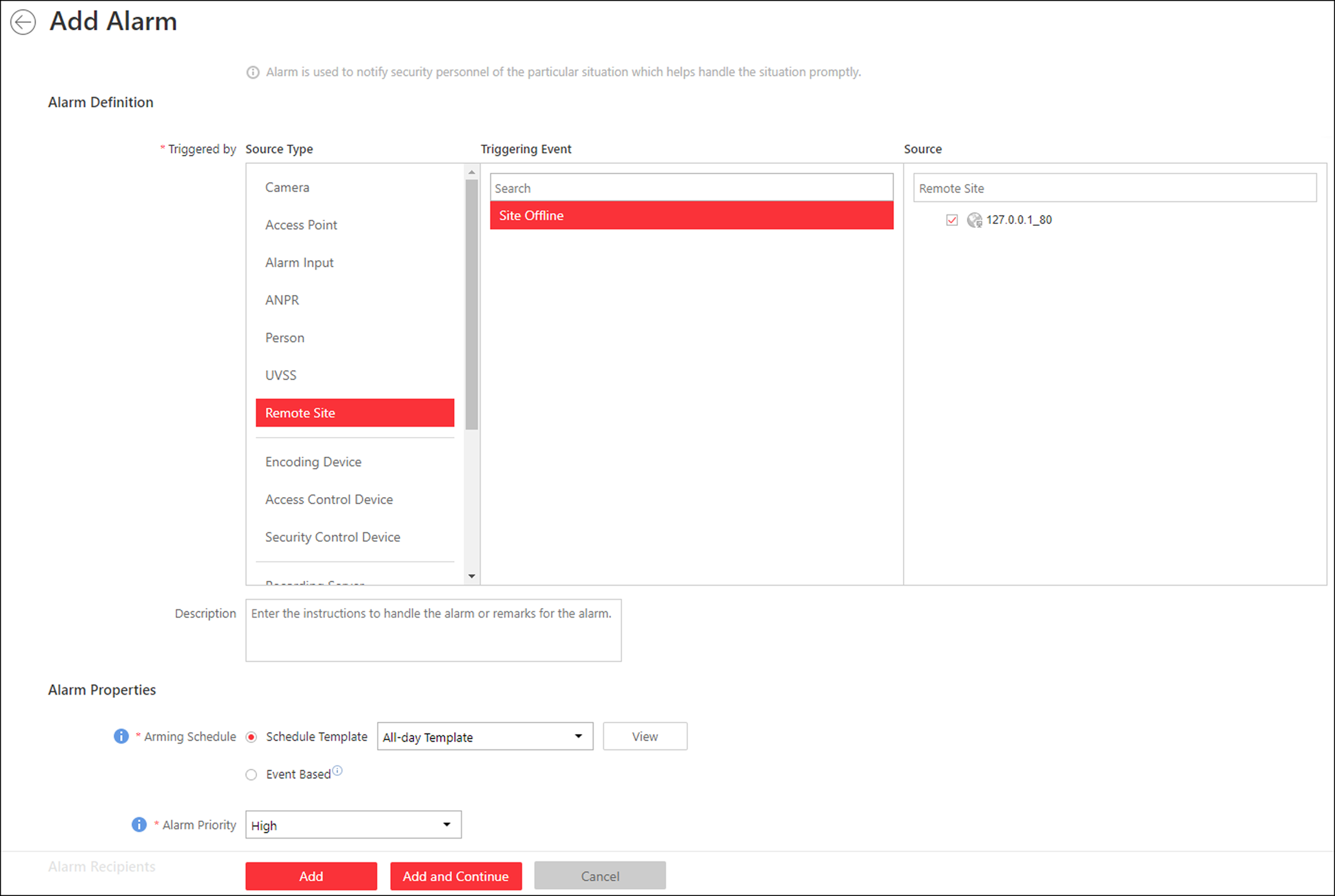 Figure 13-39 Add Alarm for Remote Site2. Set Remote Site as the source type in the Triggered by field. 3. Select a triggering event and a specific Remote Site as the source for triggering the alarm. 4. Optional: Enter instructions for handling the alarm or enter remarks for the alarm.5. Set the required information.Arming Schedule The resources on Remote Site are armed during the arming schedule and when an event occurs during the arming schedule, an alarm will be triggered to notify the user. Two types of arming schedule are provided:Schedule Template: Select an arming schedule template for the alarm to define when the alarm can be triggered. For setting customized template, refer to Configure Arming Schedule Template.Event Based: Specify a user-defined event or an alarm input as the start or end event of the arming schedule. When the user defined event or alarm input is triggered, the arming schedule will start or end.Alarm Priority Define the priority for the alarm. Priority can be used for filtering alarms in the Control Client. For setting alarm priority, refer to Alarm Settings.Alarm Recipient Select a user to send the alarm information to and the user can receive the alarm information when he/she logs in to HikCentral via the Control Client or Mobile Client. 6. Optional: Set the alarm's additional settings such as alarm related cameras and map, and alarm linkage actionsRelated Camera You can view the live video and play back the recorded video files when alarm occurs in the Alarm Center of the Control Client. Select the camera(s) to record the alarm video when the alarm is triggered. Post-record: Record video from periods following detected alarms. Specify the number of seconds which you want to record video for after the alarm stops. View Pre-Alarm Video: If the camera has recorded video files before the alarm, you can view the video recorded from periods preceding the alarm. Specify the number of seconds which you want to view the recorded video for before the alarm starts. For example, when someone opens a door, you can view the recorded video to see what happens right before the door opened.Lock Video Files for: Set the days for protecting the video file from being overwritten.Display Video by Default: Set the default video to be displayed on the Control Client when checking the triggered alarm information.NoteMake sure the related camera(s) have been configured with recording schedule.Up to 16 cameras can be set as related camera.Related Map View the Remote Site's location on GIS map or when you checking alarm details in the Alarm Center and Alarm & Event Search of the Control Client.NoteYou should locate the map on the GIS map first. For details, refer to Locate Sites on Map.Trigger Pop-up Window Display the alarm window on Control Client to show the alarm details.Display on Smart Wall Display the alarm video of the alarm's related camera or display the specified public view on the smart wall. You can select the added smart wall and select which window to display the alarm. Alarm's Related Cameras: Display the video of the alarm's related cameras on the smart wall. You can select to display the video on which smart wall and which window. Select the stream type for the alarm video displayed on smart wall.Public View: A view enables you to save the window division and the correspondence between cameras and windows as favorites to quickly access the related cameras later. If you select Public View, when the alarm is triggered, the system can display the selected public view on the specified smart wall and users can view the video of the cameras pre-defined in the view.Stop Displaying Alarm: Define when the system will stop displaying the alarm on the smart wall. The system can stop displaying alarm within specified seconds, or replace the original alarm when other alarm with higher alarm priority is triggered. Restrict Alarm Handling Time When the alarm is triggered, you need to handle the alarm on the Control Client. Enable this function to trigger user-defined event(s) or alarm output(s) if the alarm is not handled within the configured alarm handling time.NoteUp to 16 user-defined events and alarm outputs can be set as the triggered event when handling alarm timed out.For configuring the user-defined event, refer to Configure User-Defined Event.Trigger Audible Warning Set the voice text for playing on the PC when alarm is triggered.NoteYou should set voice engine as the alarm sound on System Settings page of Control Client.Trigger User-Defined Event Trigger the user-defined event(s) when alarm is triggered.NoteUp to 16 user-defined events can be selected as alarm linkage.For setting the user-defined event, refer to Configure User-Defined Event.7. Finish adding the alarm. Click Add to add the alarm and go back to the alarm list page.Click Add and Continue to add the alarm and continue to add other alarms.The alarm will be displayed on the alarm list, and you can view the alarm name and alarm status.8. Optional: Perform the following operation(s) after adding the alarm.13.5 Configure Arming Schedule TemplateWhen setting event and alarm, you can select the predefined arming schedule template to define when the event or alarm will be triggered. The system predefines three default arming schedule templates: All-day Template, Weekday Template, and Weekend Template. You can also add a customized template according to actual needs. Steps 1. Click System on the home page. 2. Click Schedule → Arming Schedule Template on the left.3. Click Add to enter the adding arming schedule page. NoteYou can add up to 32 templates.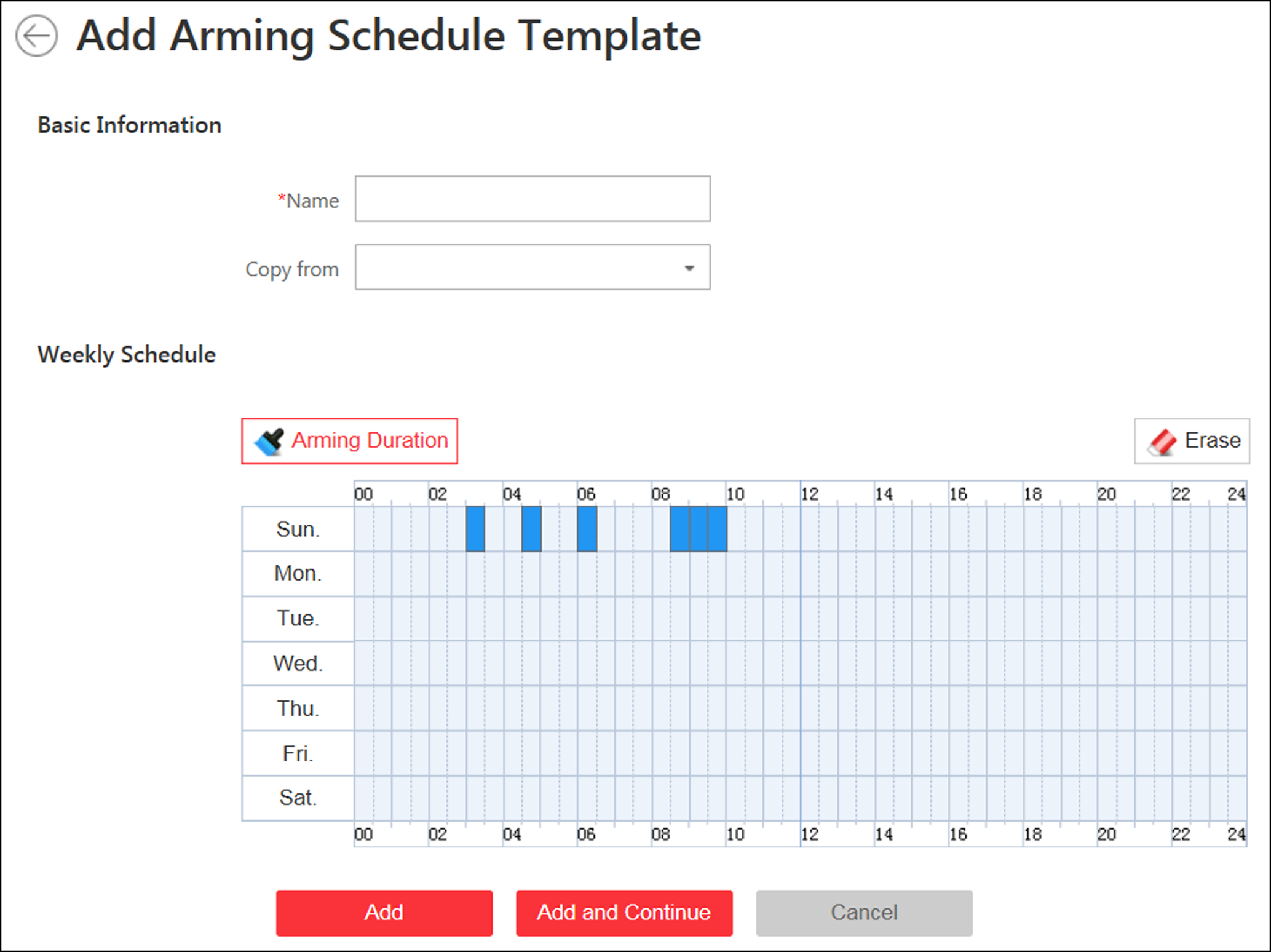 Figure 13-40 Add Arming Schedule Template Page4. Set the required information. Name Set a name for the template.Copy from Optionally, you can select to copy the settings from other defined templates. 5. Click Arming Duration and drag on the time bar to set the time periods. NoteUp to 4 time periods can be set for each day.6. Optional: Click Erase and click on the drawn time period to clear the corresponding time period. 7. Finish adding the arming schedule template.Click Add to add the template and go back to the arming schedule template list page.Click Add and Continue to add the template and continue to add other template.The arming schedule template will be displayed on the arming schedule template list.8. Optional: Perform the following operations after adding the arming schedule template.Chapter 14 Manage MapTwo types of map are available: GIS map and E-map. On the GIS map, you can set and view the current site, Remote Site, and element's geographic location. On the e-map, which is a static map, you can set and view the geographic locations of the installed cameras, alarm inputs, and alarm outputs, etc. After configuring the map via Web Client, you can view the live video and playback of the resources added to the map via Control Client, and get a notification message from the map via Control Client when an alarm is triggered.With GIS map, you can see the geographic locations of your surveillance system. This type of map uses a geographic information system to accurately show all the hot spots' (resources (e.g., camera, alarm input) placed on the map are called hot spots) geographic locations in the real world. GIS map lets you view and access cameras at multiple locations around the world in a geographically correct way. If the resources locate in multiple locations (e.g., different cities, different countries), GIS map can give you a single view to show them all and help you quickly go to each location to view video from the cameras. With the hot region, you can link to the e-map to view the detailed monitoring scenario, for example, the monitoring scenario of a building.E-map is a static image (it does not have to be geographical maps, although they often are. Depending on your organization's needs, photos and other kinds of image files can also be used as e-maps) which gives you a visual overview of the locations and distributions of the hot spots (resources (e.g., camera, alarm input) placed on the map are called hot spots). You can see the physical locations of the cameras, alarm inputs, and alarm outputs, etc., and in what direction the cameras are pointing. With the function of hot region, e-maps can be organized into hierarchies to navigate from large perspectives to detailed perspectives, e.g., from floor level to room level. After configuring the e-map via Web Client, you can view the live video and playback of the elements via Control Client, and get a notification message from the map via Control Client when an alarm is triggered.14.1 Set GIS Map and IconsYou can enable the GIS map function and configure the map API URL to display the GIS map on the Web Client and Control Client, showing the geographic location of the resources (such as current site, Remote Site, cameras). You can also customize the icons of hot region and hot spot (such as camera, alarm input, and alarm output). Perform this task for setting GIS map API URL and customized icons.Steps 1. Click System → Normal → Map to enter the map settings page. 2. Set the GIS Map.1) Set the GIS Map switch to ON to enable the GIS map function. 2) Input the GIS map API URL. NoteThe Google map API is supported currently. Google Maps are provided by Google Inc. (Hereinafter referred to as “Google”). We only provides you the URLs to use Google Maps. You shall apply by yourself for the use of Google Maps from Google. You shall comply with Google terms and provide certain information to Google if required.3. Set the customized icons.1) Select hot region or hot spot as the icon type in the Type field.2) Set the icon size, including width (px) and height (px).3) Optional: Click the icon  to cancel the aspect ratio.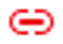 NoteBy default, the aspect ratio is maintained.4) Click Add in the Picture field to select a picture file from the local path.NoteThe icon picture format can only be PNG, JPG, or JPEG.The added pictures display as thumbnail preview in the Picture field.4. Click Save. Result You can view the GIS map in the Logical View page and perform the following operations in the map area. 14.2 Link E-Map to AreaYou can add and link e-maps to the area so that the elements assigned to the area can be added to e-map.Perform the task when you want to link e-map to area.Steps 1. Click Logical View.2. Three ways are available for adding e-map.3. Optional: Hover the mouse over the added e-map area to perform the following operations.4. Click Save to confirm the settings.5. Optional: Perform the following operations after adding map in the map area.14.3 Search LocationsYou can search the locations on the GIS map. Before You Start You should enable the GIS Map function and set the GIS Map API URL properly. For details, refer to Set GIS Map and Icons.Perform this task when you need to search the locations on the GIS map.Steps 1. Click Logical View on home page.2. Click  to show the map area.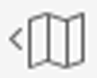 3. Enter a location name you want to search in the  field. 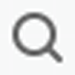 The related locations display in the search field.4. Click to select the location you want to locate from the related locations.Result The location will be located on the map. 14.4 Locate Sites on MapYou can set the current site's and added Remote Site's location to the GIS map. Before You Start You should enable the GIS Map function and set the GIS Map API URL properly. For details, refer to Set GIS Map and Icons.Perform this task when you need to set the sites' location to the GIS map.Steps 1. Click Logical View on home page. 2. Click  to show the map area.3. Select current site or Remote Site from the drop-down list on area list panel. NoteThe icon  indicates that the site is current site, and  indicates Remote Site. 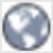 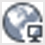 4. Click Locate on the GIS map area.NoteThe Locate button is only available when the site is not located on GIS map.5. Operate the GIS map to find the location of the site and click on the map to locate the site on the map. NoteYou can use you mouse to drag, zoom in, and zoom out the map.After successfully located, the site icon will be displayed at the location you select. 6. Optional: Perform the following operations after adding the site to the GIS map.14.5 Add Hot SpotYou can add elements as the hot spot and place the hot spot on the e-map or GIS map.Before You Start A map should have been added. Refer to Link E-Map to Area or Set GIS Map and Icons for details about adding e-map or GIS map. Perform this task when you need to get the live view and alarm information of the surveillance scenarios via the hot spot on the map.Steps 1. Click Logical View on the home page.2. Select current site from the drop-down list on area list panel. NoteThe icon  indicates that the site is current site, you can only add current site's elements as the hot spots. 3. Three ways are available for adding hot spot.4. Optional: Perform the following operations after adding the hot spot.14.6 Add Hot RegionThe hot region function links a map to another map. When you add a map to another map as a hot region, an icon of the link to the added map is shown on the main map. The added map is called child map while the map to which you add the hot region is the parent map.Before You Start At least 2 maps should have been added. Refer to Link E-Map to Area or Set GIS Map and Icons for details about adding maps. Perform this task when you want to link a map to another map for convenient access.Steps 1. Click Logical View on the home page.2. Select a current site from the drop-down list on area list panel. NoteThe icon  indicates that the site is current site, you can only add hot region for current site. 3. Click  to show the map area.4. Select an added e-map or GIS map as the parent map.5. Click  on the map area and click on the spot where you want to place the hot region. 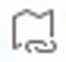 A dialog for setting child map appears.6. Select a child map on the panel to set it as the hot region of the current map.7. Click Save on dialog to add the hot region.The added hot region icon will be displayed on the parent map.8. Optional: Perform the following operation(s) after adding the hot region.14.7 Add LabelYou can add labels with description on the map.Before You Start At least one map should have been added. Refer to Link E-Map to Area or Set GIS Map and Icons for details about adding e-map or GIS map. Perform this task when you need to add label on the map.Steps 1. Click Logical View on the home page.2. Select current site from the drop-down list on area list panel. NoteThe icon  indicates that the site is current site, you can only add label for current site. 3. Click  to show the map area.4. Select a map to add label to.5. Click  on the map area and click on the map where you want to place the label.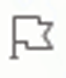 6. Customize a name for the label, and you can input content for the label as desired.7. Click Save.The added label icon will be displayed on the map.8. Optional: Perform the following operation(s) after adding the label.Chapter 15 Manage VehicleYou can import the vehicle information according to the pre-defined template and you can add the vehicle information manually. The added vehicle information can be used for ANPR alarm when adding the alarm.NoteRefer to Add Alarm for ANPR Camera for detailed information about adding alarm.15.1 Add Vehicle ListBefore adding the vehicle information to the system, you should create the vehicle list.Perform the following steps to add the vehicle list.Steps NoteUp to 100 vehicle lists can be added to the system.1. Click Vehicle to enter the Vehicle Management page.2. Click  on the left to open the adding vehicle list window.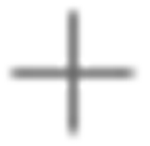 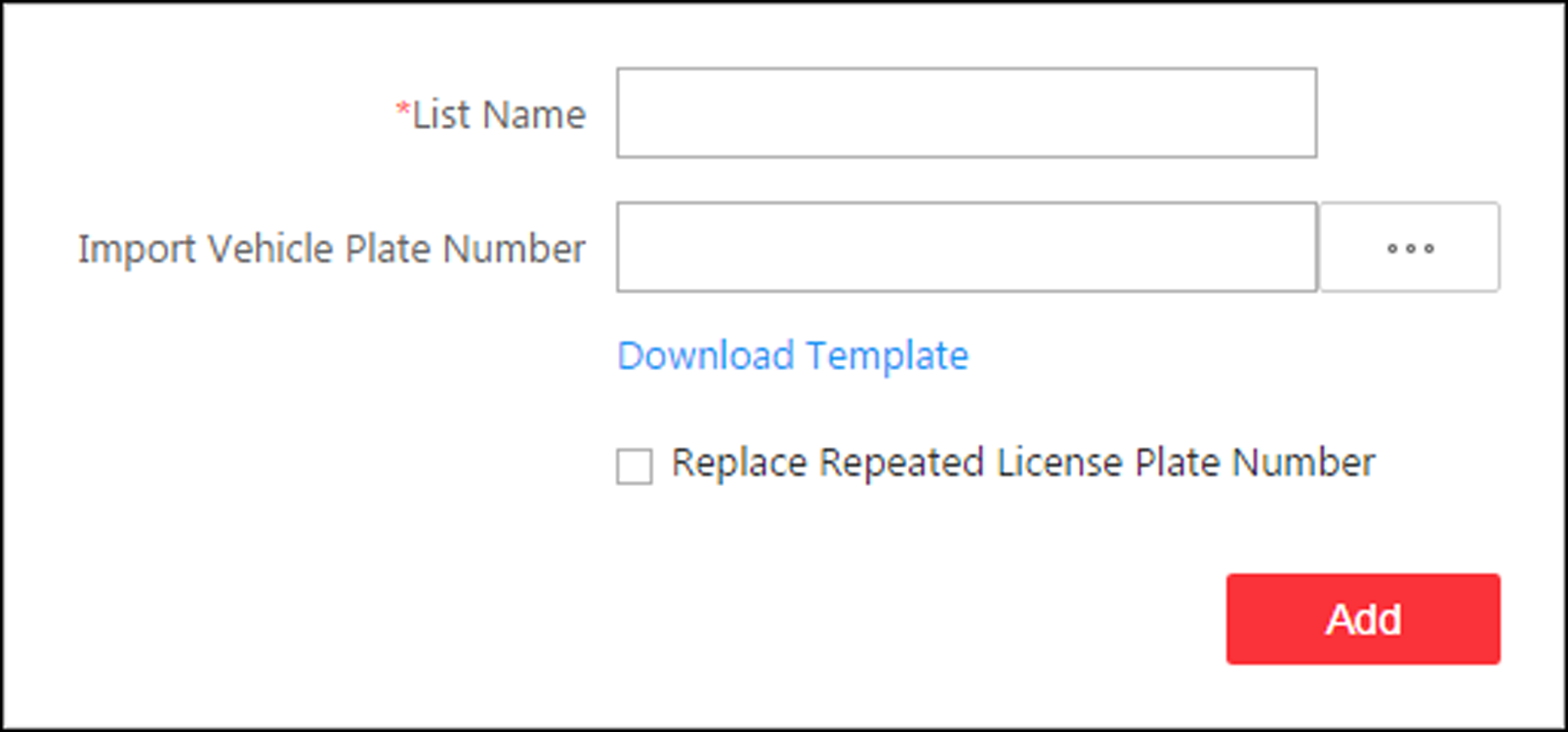 Figure 15-1 Adding Vehicle List Window3. Set a descriptive name for the vehicle list.4. Optional: Click Download Template and import vehicle information in a batch, or you can import vehicle information when checking vehicle list details. Refer to Add Vehicle Information for details.5. Optional: Check Replace Repeated License Plate Number to replace the existing one with the new vehicle information if the license plate number for importing already exists in other vehicle list. Otherwise, the original vehicle information will be reserved.6. Click Add.The added vehicle list will be displayed on the left of the Vehicle page.7. Optional: Perform the following operations on the vehicle list area.15.2 Add Vehicle InformationAfter adding the vehicle list, you can check the vehicle information in the vehicle list or you can add the vehicle information to the list. The added vehicle information can be used for ANPR alarm when adding the alarm. You can import the vehicle information in batch or you can add the vehicle information manually.NoteEach vehicle list can contain up to 5,000 vehicles.15.2.1 Import Vehicle Information in a BatchYou can import multiple vehicle information at one time. Before You Start You should add the vehicle list before you can add the vehicle information. Refer to Add Vehicle List for details.Perform the following task when you need to import vehicle information in a batch.Steps NoteEach vehicle list can contain up to 5,000 vehicles.1. Click Vehicle to enter the Vehicle Management page.2. Select a vehicle list.3. Click Import to open the Import window.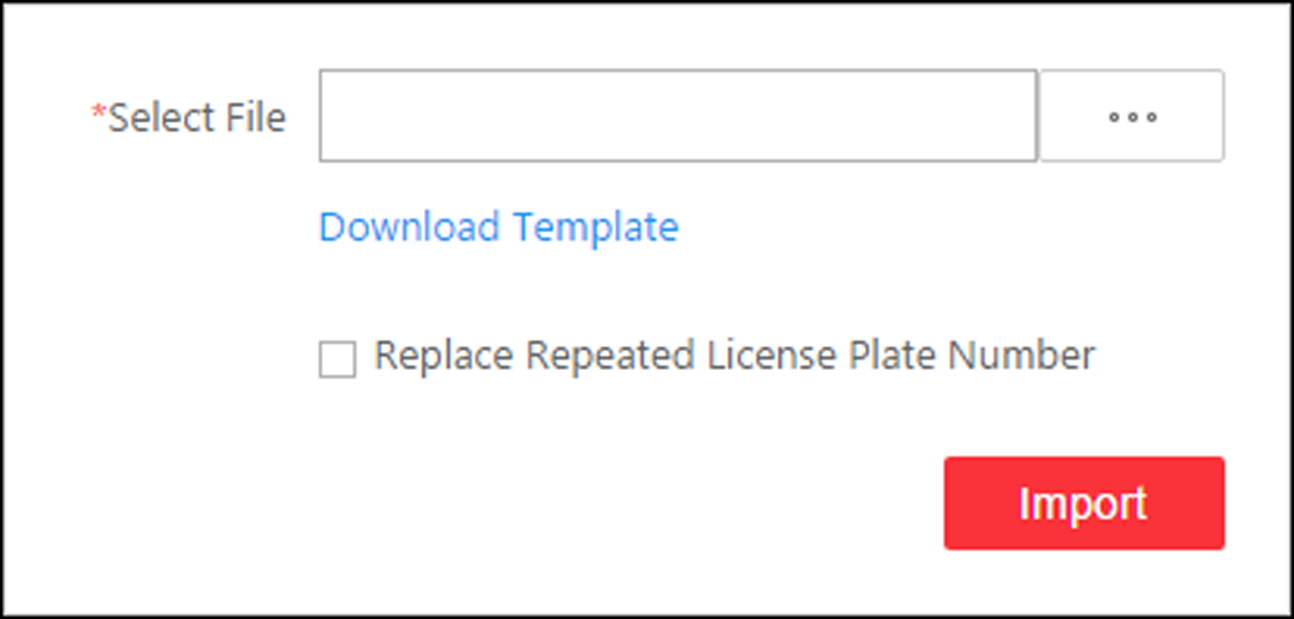 Figure 15-2 Import Window4. Click Download Template on the Import window to save the template file (CSV format) to your PC.5. Open the downloaded template file. 6. Enter the required vehicle information in the corresponding column.7. Click  and select the template file.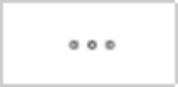 8. Optional: Check Replace Repeated License Plate Number to replace the existing one with the new vehicle information if the template contains the license plate number which already exists in the current or other vehicle list. Otherwise, the original vehicle information will be reserved.9. Click Import.10. Optional: Perform the following operations after importing the vehicle information.15.2.2 Manually Add Vehicle InformationYou can add single vehicle information manually.Before You Start You should add the vehicle list before you can add the vehicle information. Refer to Add Vehicle List for details.Perform this task when you need to add vehicle information manually.Steps 1. Click Vehicle to enter the Vehicle Management page.2. Select a vehicle list.3. Click Add to enter the adding vehicle page.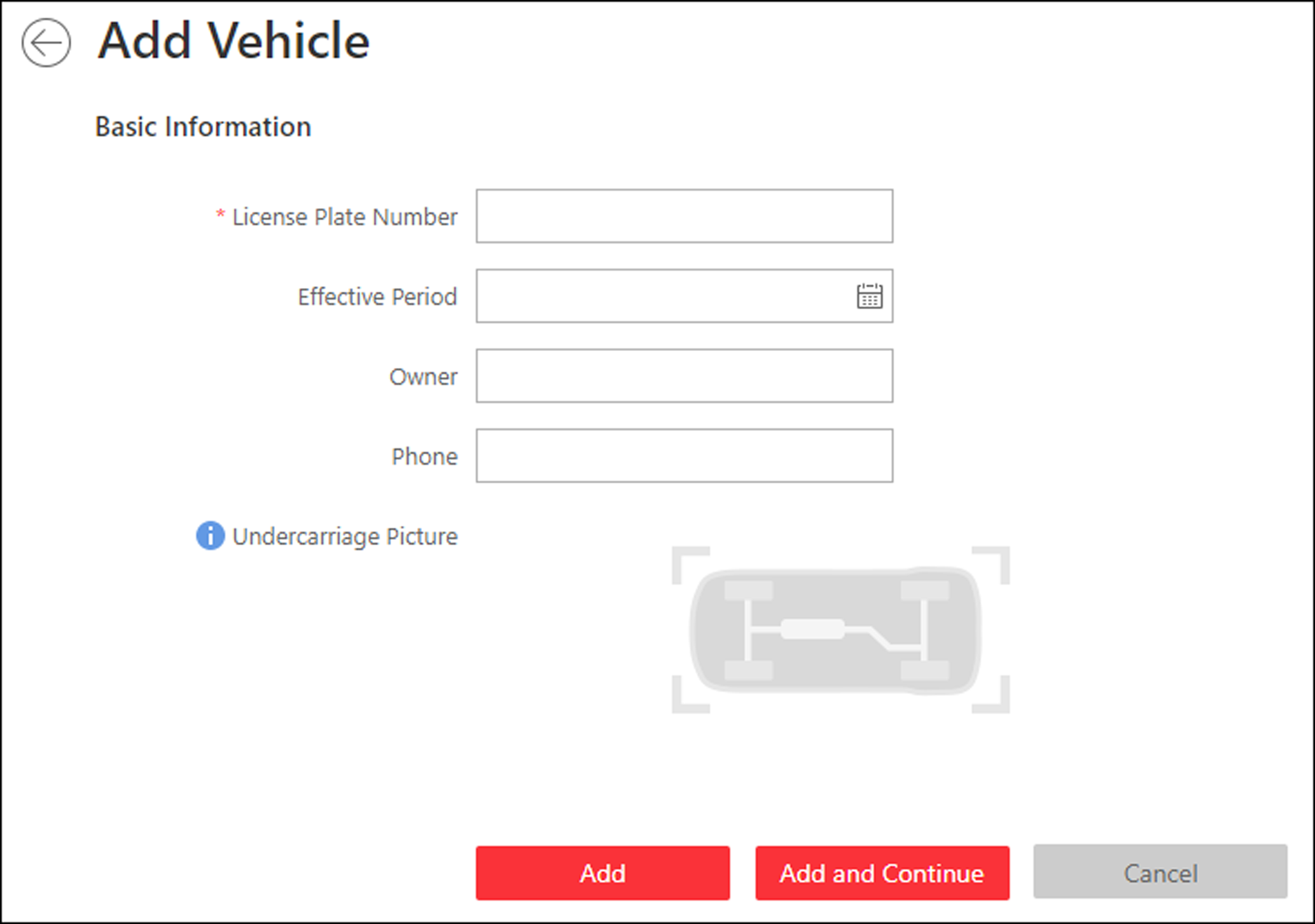 Figure 15-3 Add Vehicle4. Enter the license plate number.5. Optional: Set a effective period for this vehicle. If the license plate number is expired, it cannot trigger an event or alarm when license plate number matched if license plate number matched event/alarm is configured.6. Optional: Enter the vehicle owner information including name and phone number.7. Optional: Upload an undercarriage picture for this vehicle.1) Move the cursor to the image area and click Upload.2) In the pop-up window, select the undercarriage picture to upload it.After uploading an undercarriage picture, you can view both the current vehicle's captured undercarriage picture and this uploaded picture for comparison on the Control Client.8. Finish adding the vehicle information.Click Add to add the vehicle information and back to the vehicle list page.Click Add and Continue to save the settings and continue to add other vehicles.Note If the license plate number already exists (in current vehicle list or other vehicle lists), a prompt box will be displayed and you can select whether to replace the existing vehicle with a new one.9. Optional: Perform the following operations after importing the vehicle information.Chapter 16 Manage Person ListYou can add person information to the system for further operations such as access control (adding the person to access group), face comparison (adding the person to face comparison group), time and attendance (adding the person to attendance group), etc. After adding the persons, you can edit and delete the person information if needed.NoteUp to 10,000 persons can be managed in the system.16.1 Add a PersonYou can add the person information to the system one by one.Perform this task if you want to add the person information one by one.Steps 1. Click Person → Person List → Add to enter the adding person page.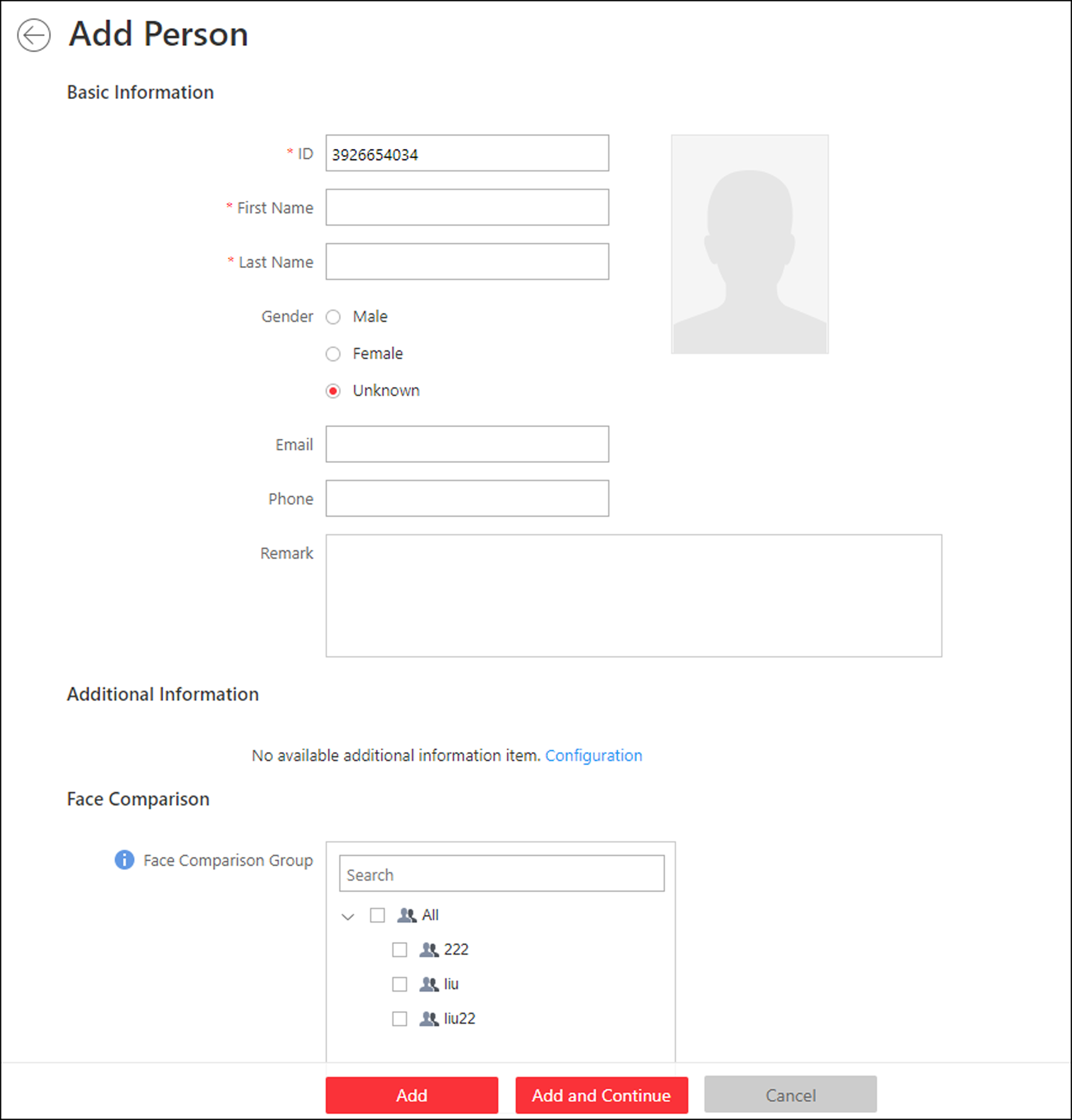 Figure 16-1 Add a Person2. Set the person basic information.ID The default ID is generated by the system. You can edit it if needed.NoteIt should contain 1 to 16 characters and the first character cannot be 0.Person Picture Upload a person's face picture. You can click Take a Picture to use the PC's webcam to take a picture. Or click Upload Picture to select a picture from your PC.NoteIt is recommended that the face in the picture should be in full-face view directly facing the camera, without a hat or head covering.3. Optional: Set the person's additional information.NoteYou can customize these items according to actual needs as the person's additional information. For details, refer to Custom Additional Information.4. Optional: Add the person to the existing face comparison group(s) which will be used for face recognition and comparison. NoteAfter adding the person to the face comparison group, you should apply the face comparison group to a device to make the settings effective. For details about applying face comparison group to the device, refer to Apply Face Comparison Group to Device.5. Optional: Set the access control and time & attendance information.Effective Period Set the effective period for the person in access control application and time & attendance application. For example, if the person is a visitor, his/her effective period may be short and temporary.Access Group Add the person to the existing access group(s) which can be linked with access level(s). The linkage of access level and access group defines the access permission that which person(s) can access which access point(s) in the authorized period.You can click the access group name to view its linked access levels.Move the cursor to the access level to view its access point(s) and access schedule. NoteYou can click Add New to add a new access group. For details, refer to Add Access Group.Super User If the person is set as a super user, he/she will be exempted from remaining locked (credential failed) restrictions, all anti-passback rules, and first card authorization.NoteFor details about setting these functions, refer to Edit Access Point for Current Site.Extended Access When the person accessing door, grant this person more time to pass through doors which have been configured with extended open duration. Use this function for the persons with reduced mobility.NoteYou should set the door's extended open duration in Logical View. For details, refer to Edit Access Point for Current Site.Attendance Group Add the person to the existing attendance group if your need to monitor the person's working hours and absenteeism.NoteYou can click Add New to add a new attendance group. For details, refer to Add Attendance Group.NoteThe extended access and super user functions cannot be enabled concurrently.6. Set the person's credential information, including PIN, face credential, card number, fingerprint, and duress credentials. NoteUp to 50,000 credentials are allowed in total.PIN The PIN must be used after card or fingerprint when accessing. It cannot be used independently.NoteIt should contain 1 to 8 digits. Set Profile as Face Credential If you want to use turnstile with face recognition function, you need to set the person's profile picture as her\his face credential so that the person can scan her\his face on the face recognition terminal when he/she wants to access the turnstile. Make sure you have uploaded a picture as the person profile.Card Issue a card to the person to assign the card number to the person. You can enter the card number manually, or swipe a card on the card enrollment station or card reader to get the card number, and then issue it to the person. Click + in the Card field.Place the card that you want to issue to this person on the card enrollment station or on the card reader and the card number will be read automatically. Or you can enter the card number manuallyNoteIf the card enrollment station is not detected or the issuing configuration is incorrect, you can click Configuration to set the issuing mode. For details, refer to Set Card Issuing Parameters.Set the card's effective period if the card is used for temporary purpose. If the card is set with effective period, other cards linked to this person will be inactive, and the fingerprints and profile linked to these inactive cards will be linked to this card with effective period. After deleting the card with effective period, these inactive cards will recover to active, and their previously linked fingerprints and profile will recover, too.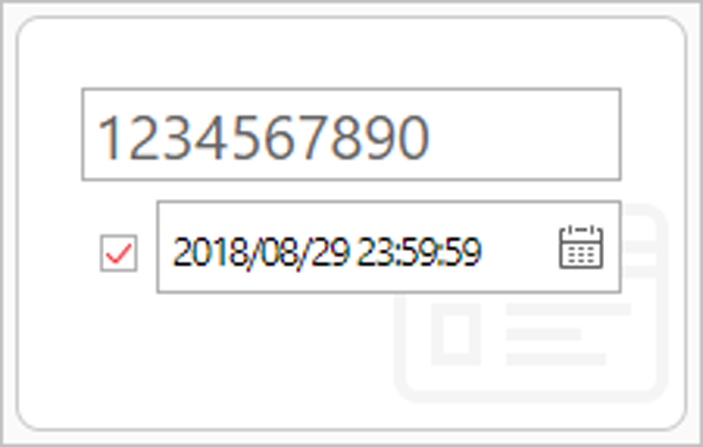 Figure 16-2 Card Number ReadNoteUp to 5 cards can be issued to one person.Fingerprint After connecting the fingerprint recorder to your PC, click +, place and lift your fingerprint on the recorder following the prompts and it will collect your fingerprint automatically.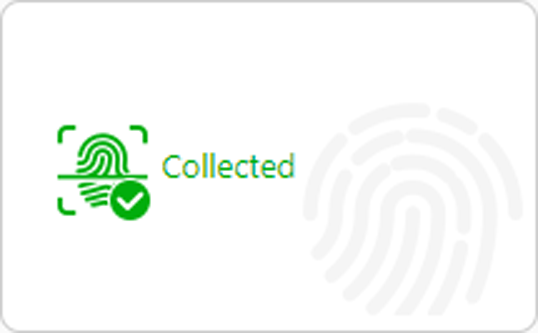 Figure 16-3 Fingerprint RecordedNoteUp to 10 fingerprints can be added to one person.Credential under Duress Set the credentials (card number and fingerprint) so that when you are under duress, you can swipe the card or scan the fingerprint configured here. The door will be unlocked and the Control Client will receive a duress alarm (if configured) to notify the security personnel. NoteWhen the person accesses with credentials under duress, he/she cannot be exempted from remaining locked (credential failed) restrictions, all anti-passback rules, and first card authorization. Extended access is not allowed as well. 7. Finish adding the person.Click Add to add the person and return the person list.Click Add and Continue to add the person and continue to add other persons.The person will be displayed in the person list and you can view the details.8. Optional: After adding the person, you can do one or more of the followings:16.2 Batch Add PersonsYou can add the information of multiple persons to the system by importing a template with person information.Perform this task when you need to batch add information of multiple persons.Steps 1. Click Person → Person List to enter the person list page.2. Click Import → Import Persons.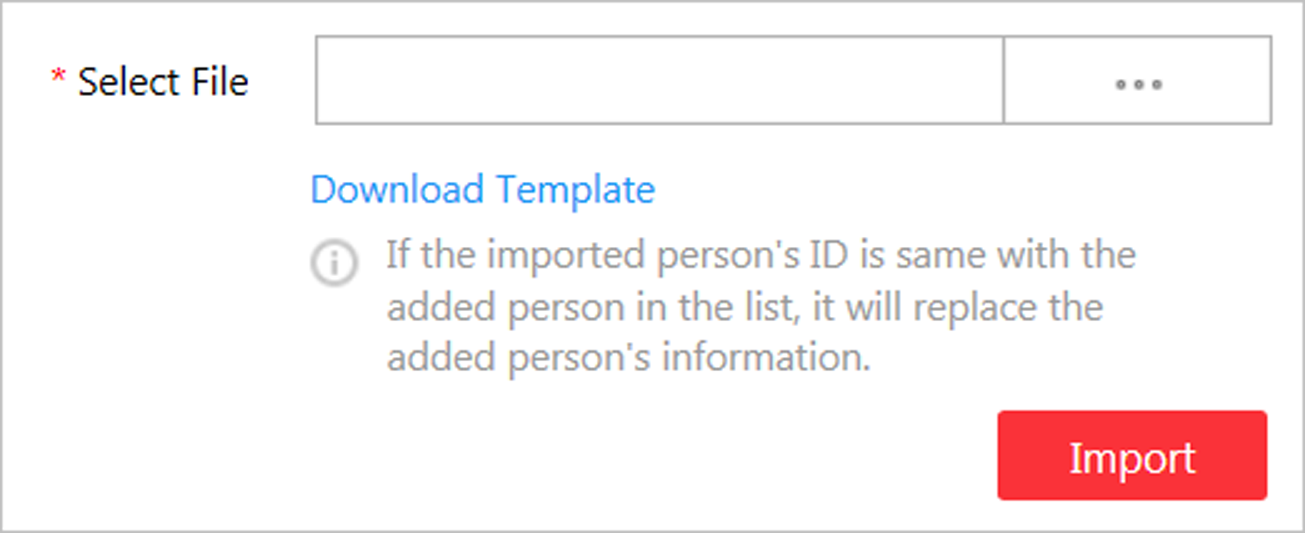 Figure 16-4 Import Persons3. Click Download Template to download the template file and you can save it in your PC.4. In the downloaded template, enter the person information following the rules in the template.5. Click Import → Import Persons.6. Select the template with the person information7. Click Import to start importing.NoteIf the exported person's ID is same with the added person in the list, it will replace the added person's information.The importing progress shows and you can check the results.8. Optional: After adding the person, you can do one or more of the followings:16.3 Import Domain PersonsYou can import the users in the AD domain in a batch to the system as persons. After importing the person information (including person name and account name) in the AD domain, you can set other information for the persons, such as credentials.Before You Start You should configure the active directory settings. See Set Active Directory for details.Steps 1. Click Person →  Person List to enter the Person List Management page.2. Click Import → Import Domain Persons to enter the following page.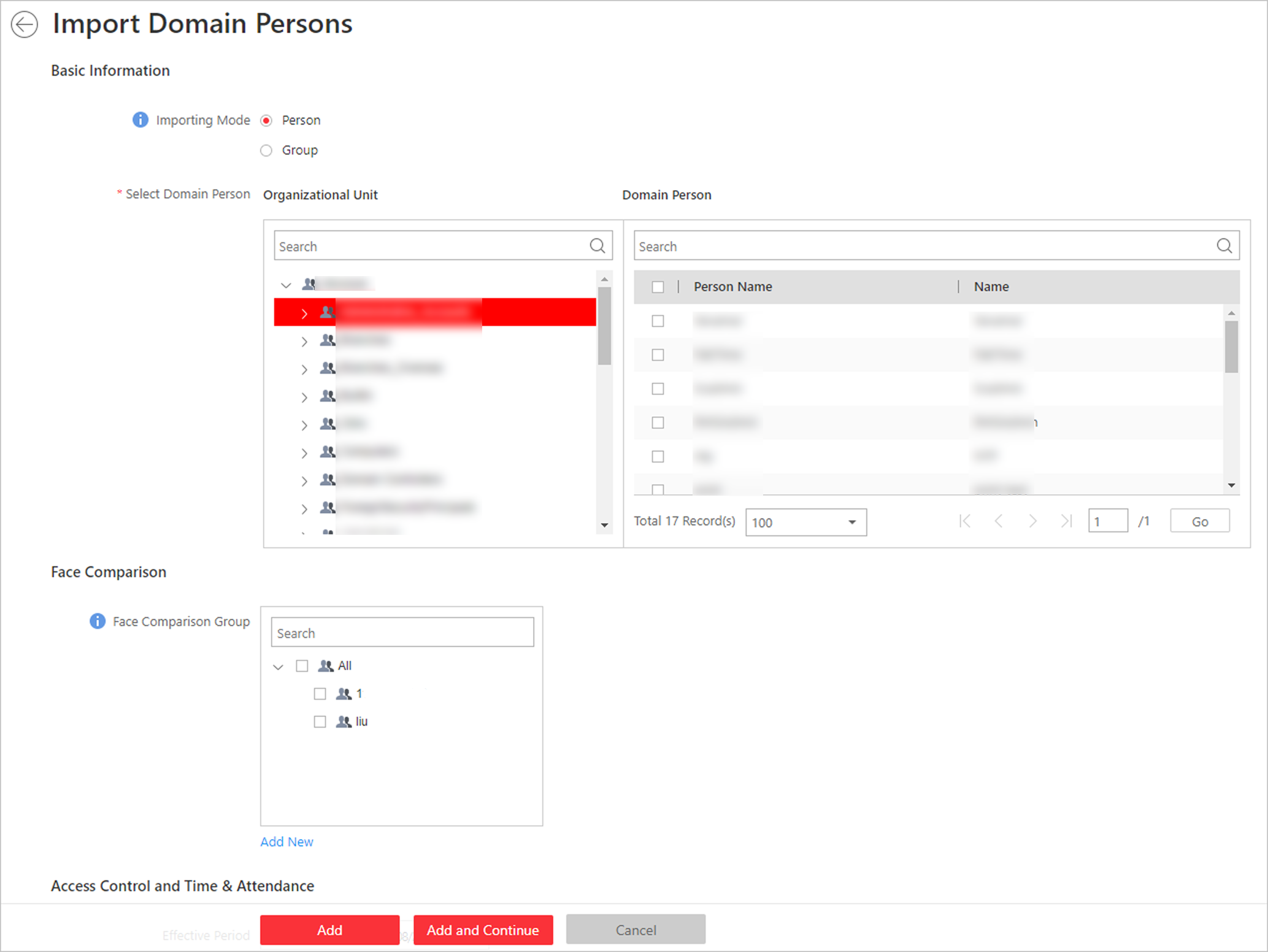 Figure 16-5 Import Domain Persons3. Select the importing mode.Person Import the specified persons. Select the organization unit and select the persons under the organization unit which are displayed in the Domain Person list on the right. It will synchronize person information based on each person. Group Import all the persons in the organization unit. It will synchronize person information based on each group.4. Add the persons to the existing face comparison group(s) which will be used for face recognition and comparison. NoteAfter adding the persons to the face comparison group, you should apply the face comparison group to a device to make the settings effective. For details about applying face comparison group to the device, refer to Apply Face Comparison Group to Device.5. Set the access control and time & attendance information.Effective Period Set the effective period for the person in access control application and time & attendance application. For example, if the person is a visitor, his/her effective period may be short and temporary.Access Group Add the persons to the existing access group(s) which can be linked with access level(s). The linkage of access level and access group defines the access permission that which person(s) can access which access point(s) in the authorized period.You can click the access group name to view its linked access levels.Move the cursor to the access level to view its access point(s) and access schedule. NoteYou can click Add New to add a new access group. For details, refer to Add Access Group.Super User If the persons are set as super users, they will be exempted from remaining locked (credential failed) restrictions, all anti-passback rules, and first card authorization.NoteFor details about setting these functions, refer to Edit Access Point for Current Site.Extended Access When the persons accessing access point, grant these person more time to pass through doors which have been configured with extended open duration. Use this function for the persons with reduced mobility.NoteYou should set the access point's extended open duration in Logical View. For details, refer to Edit Access Point for Current Site.Attendance Group Add the persons to the existing attendance group if your need to monitor the persons' working hours and absenteeism.NoteYou can click Add New to add a new attendance group. For details, refer to Add Attendance Group.NoteThe extended access and super user functions cannot be enabled concurrently.6. Complete importing the domain persons. Click Add to add the persons.Click Add and Continue  to save the settings and continue to add persons.7. Optional: After importing the person information in the domain to the system, if the person information in domain is changed, click Synchronize Domain Persons to get the latest information of the persons imported to the system. If the persons are imported by group, it will synchronize the latest person information from the domain group (including added persons, deleted persons, edited persons, etc., in the group).16.4 Batch Add ProfilesYou can add multiple person pictures to the system by importing a ZIP file containing person pictures.Before You Start Name the person picture after the person ID and packet the person pictures to a ZIP file.NoteCurrently it supports pictures in JPG, JPEG, and PNG format.Recommendation for each picture: Dimensions: 295×412. Size: 60 KB to 100 KB.The ZIP file should be smaller than 100 MB, or the uploading will fail.Perform this task when you need to batch add person profiles to the system.Steps 1. Click Person → Person List to enter the person list page.2. Click Import → Import Profiles.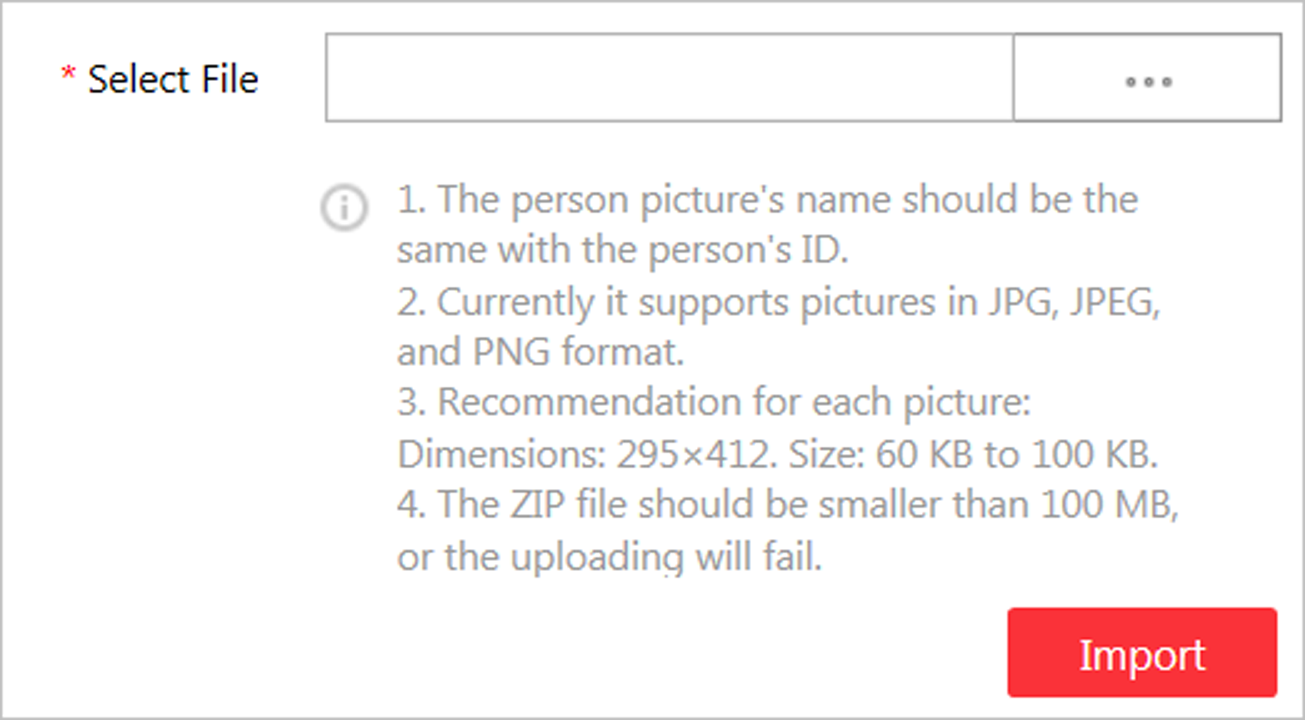 Figure 16-6 Import Profiles3. Select the ZIP file containing the person pictures4. Click Import to start importing.The importing progress shows and you can check the results.16.5 Batch Issue Cards to PersonsThe system provides a convenient way to issue card to multiple persons in a batch.Perform this task when you need to issue the cards to multiple persons in a batch.Steps NoteUp to 5 cards can be issued to one person.You cannot issue cards to persons who have cards with effective period.1. Click Person → Person List to enter the person list page.NoteThe selected persons who have less than 5 cards will be displayed.2. Select the persons to issue the card to.3. Click Credential Management → Batch Issue Cards to Persons to enter the following page. 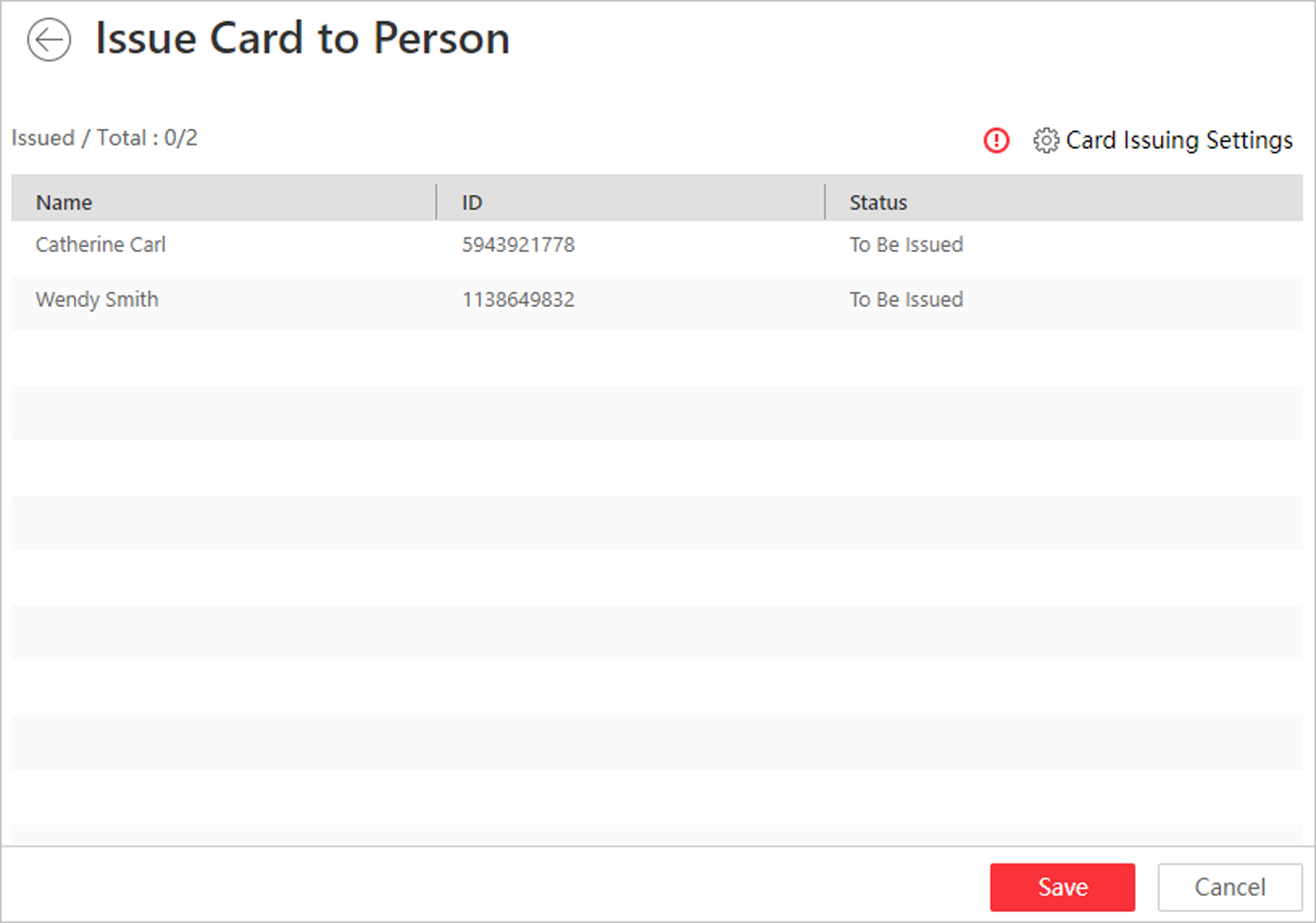 Figure 16-7 Issue Card to Persons in Batch4. Click Card Issuing Settings to select the issuing mode and set the parameters.NoteFor details about setting the card issuing mode and parameters, refer to Set Card Issuing Parameters.5. Place the card on the card enrollment station or swipe the card on the card reader according to the issuing mode you select. The card number will be read automatically and the card will be issued to the first person in the list.6. Repeat the above step to issue the cards to the persons in the list in sequence.7. Click Save.16.6 Set Card Issuing ParametersHikCentral provides two modes for reading a card's number: via card enrollment station or via the card reader of the access control device. If a card enrollment station is available, connect it to the PC running the Web Client, and place the card on the card enrollment to read the card number. If not, you can also swipe the card on the card reader of the added access control device to get the card number. As a result, before issuing a card to one person, you need to set the card issuing parameters including the issuing mode and related parameters.Steps 1. Click Person on the home page and enter the Person List page.2. You can enter the card issuing parameters settings page when adding single person or issuing cards to persons in a batch.For entering the card issuing parameters settings page when adding single person, refer to Add a Person.For entering the card issuing parameters settings page when issuing cards to persons in a batch, refer to Batch Issue Cards to Persons.3. Set the issuing mode and set related parameters.Card Enrollment Station Connect a card enrollment station to the PC running the Web Client. You can place the card on the card enrollment station to get the card number.If you select this mode, you should set the card format and card encryption function.Card Format If the card is Wiegand card, select Wiegand. Otherwise select Normal.Card Encryption If you set the card format as Normal, you can enable the card encryption function for security purpose. After enabled, you should enable the card encryption in the access control device's configuration page to take effect.Card Reader Select one card reader of one access control device added to the system. You can swipe the card on the card reader to get the card number.NoteOne card reader can be set to issue card by up to one user at the same time.If you set a third-party card reader to read the card number, you should set the device's custom Wiegand protocol to configure the communication rule first.4. Click Save.16.7 Custom Additional InformationYou can customize the additional information items which are not pre-defined in the basic information according to actual needs.Perform this task if you want to customize the additional information.Steps NoteUp to 20 additional information can be customized.1. Click Person → Person List → Custom Additional Information to enter the custom addition information page.2. Click Add.3. Create a name for this item.NoteUp to 32 characters are allowed in the name.4. Click Save.5. Optional: After adding the additional information, you can do one or more of the followings.Chapter 17 Manage Access ControlAfter adding the persons to the person list, you can assign the access permission to persons to define when they can get access to which door(s). To define the access permission, you should create an access level to group the doors and an access group to group the persons. After assigning the access level to the access group, the persons in the access group will be authorized to access the doors in the access level with their credentials during the authorized time period. 17.1 Add Access GroupAccess group is a group of persons who have the same access permission. The persons in the access group can access the same doors (the doors in the linked access level) during the same authorized time period. You need to assign the access level(a) to the access group so that these persons in the access group can access the door(s) in the access level.Before You Start Add person to the system, for details, refer to Manage Person List.Perform this task to add an access group.Steps NoteUp to 64 access groups can be added.1. Click Person → Access Group → Add to enter the adding access group page.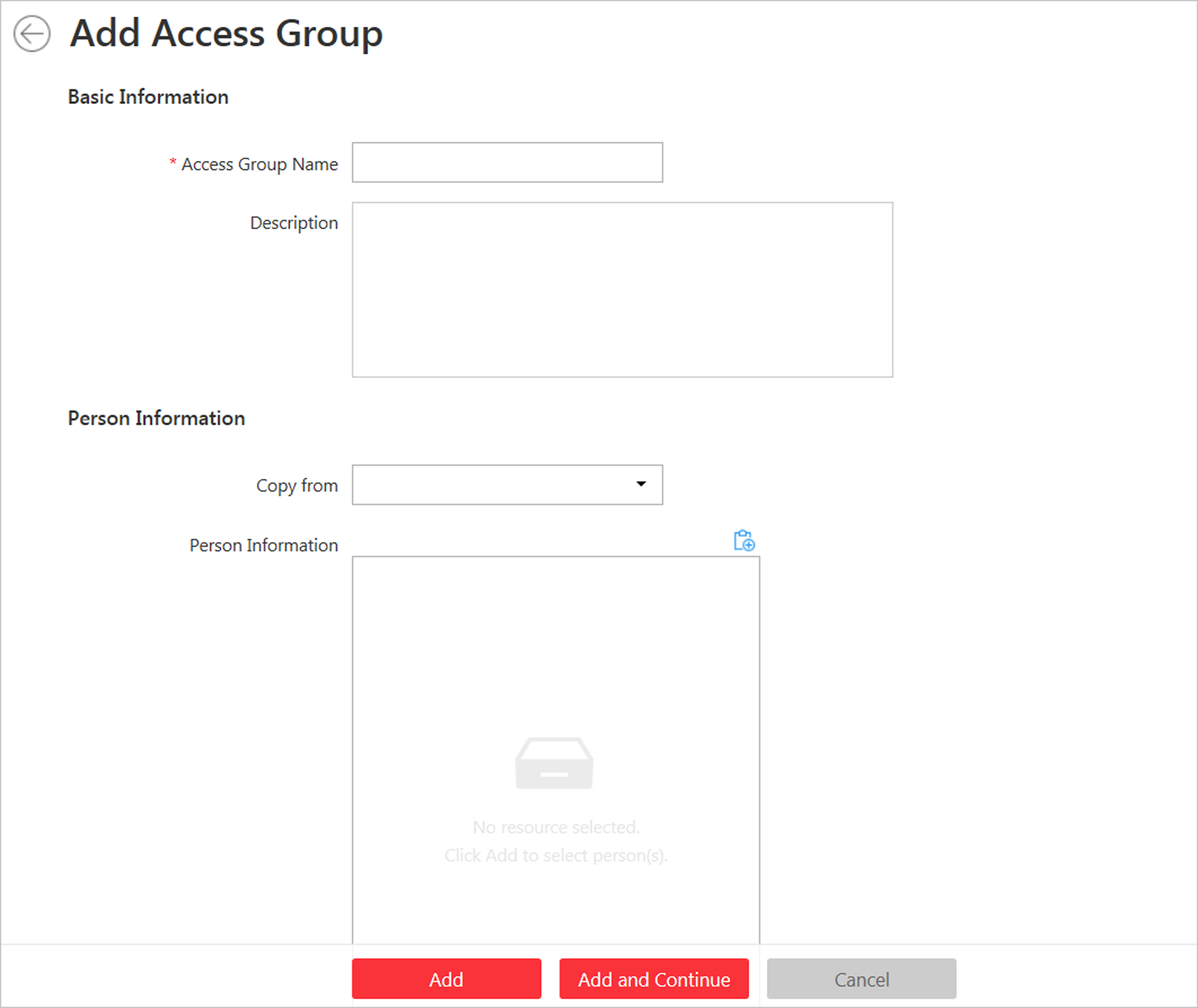 Figure 17-1 Add Access Group2. Set the basic information.Access Group Name Create a name for the access group.3. Optional: Set the person(s) to add to the access group.1) Click . 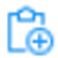 All the persons added to the system display. You can view the person name, picture, person ID, and remark information.2) Select the person(s) to add to the access group. 3) Optional: You can also select the existing access group or attendance group from the Copy from drop-down list to copy person information from other group.NoteFor setting the attendance group, refer to Add Attendance Group.NoteUp to 1,000 persons can be added to one access group.4. Optional: Select the access level(s) to link the access group to the access level(s) so that the person(s) you selected in step 3 can access the doors linked to the access level(s) during the authorized time period.NoteUp to 8 access levels can be assigned to one access group.You can click Add New to add a new access level. For details, refer to Add Access Level.Move the cursor to the access level and you can view its door(s) and access schedule.5. Finish adding the access group.Click Add to add the access group and return to the access group management page.Click Add and Continue to add the access group and continue to add other access groups.6. Optional: After adding the access group, you can do one or more of the followings.17.2 Manage Access LevelIn access control, access level is a group of door(s). After assigning the access level to certain access group(s), it defines the access permission that which person(s) can get access to which door(s) during the authorized time period.17.2.1 Add Access LevelTo define the access permission, you need to add an access level first and group the doors. Perform this task if you need to add an access level.Steps NoteUp to 128 access levels can be added to the system.1. Click Access Level on the Home page to enter the access level management page.2. Click Add.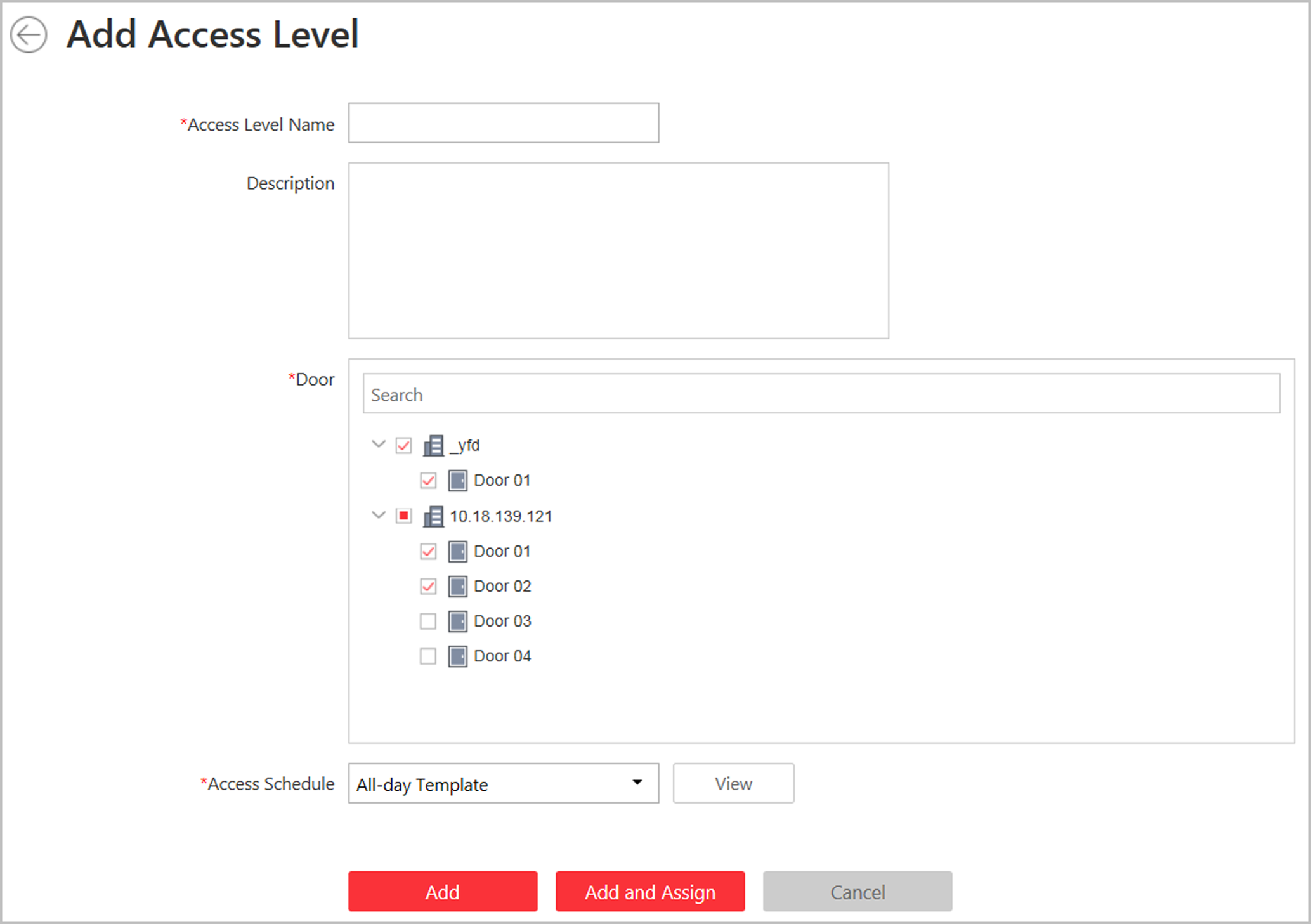 Figure 17-2 Add Access Level3. Create a name for the access level.4. Optional: Enter the description for the access level.5. Select the door(s) to add the door(s) to the access level.6. Select the access schedule to define in which time period, the persons are authorized to access the doors (selected in step 5).NoteThe default and customized access schedules are displayed in the drop-down list. You can click Add New to customize a new schedule. For details, refer to Set Access Control Schedule Template.7. Finish adding the access level.Click Add to add the access level and return to the access level management page.Click Add and Assign to assign the access level to some access group(s) so that the person(s) in the access group(s) will have the access permission to access the door(s) selected in step 5.NoteFor details about assigning the access level to the access group, refer to Assign Access Level to Access Group.For setting the access group, refer to .8. Optional: After adding the access level, you can do one or more of the followings.17.2.2 Assign Access Level to Access GroupAfter adding the access level, you need to assign it to access group(s). After that, the persons in the access group(s) will have the permission to access the door(s) linked to the access level.Before You Start Add the access group(s). For details, refer to .Perform this task if you need to assign the access level to the access group(s).Steps NoteYou can also link the access group to access level(s) when adding or editing the access group. The latest configured linkage will take effect. For details, refer to Add Access Group.1. Click Access Level on the Home page to enter the access level management page.2. Enter the Assign to Access Group page.After you setting the parameters of access level when adding, click Add and Assign.When editing the access level, click Configuration in the access level details page.Click  in the Operation column.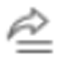 3. In the Assign to Access Group field, select the access group(s) you want to assign the access level to.4. Optional: Click Add New to add a new access group.5. Click Save.17.3 Apply Persons' Access Levels to DeviceAfter setting the linkage between access group and access levels, or if the person's access level and access group settings are changed, you need to apply the person's access level settings to the access control device of the access point linked to the access level to take effect. After that, the persons in the access group can access the access points during the authorized time period defined by the related access level. 17.3.1 Manually Apply Persons' Access Levels to DeviceAfter setting the access levels and assigning access levels to access group, you should apply the relation between persons and access points to the access control device. In other words, after setting or changing the access groups and access levels, you need to apply these settings to the access control device to take effect.Before You Start Link the access group with access level to define the access permission. For details, refer to Assign Access Level to Access Group or Add Access Group.Steps 1. Click Person → Access Group to enter the access group management page.2. Click Apply to Device to open the Apply window.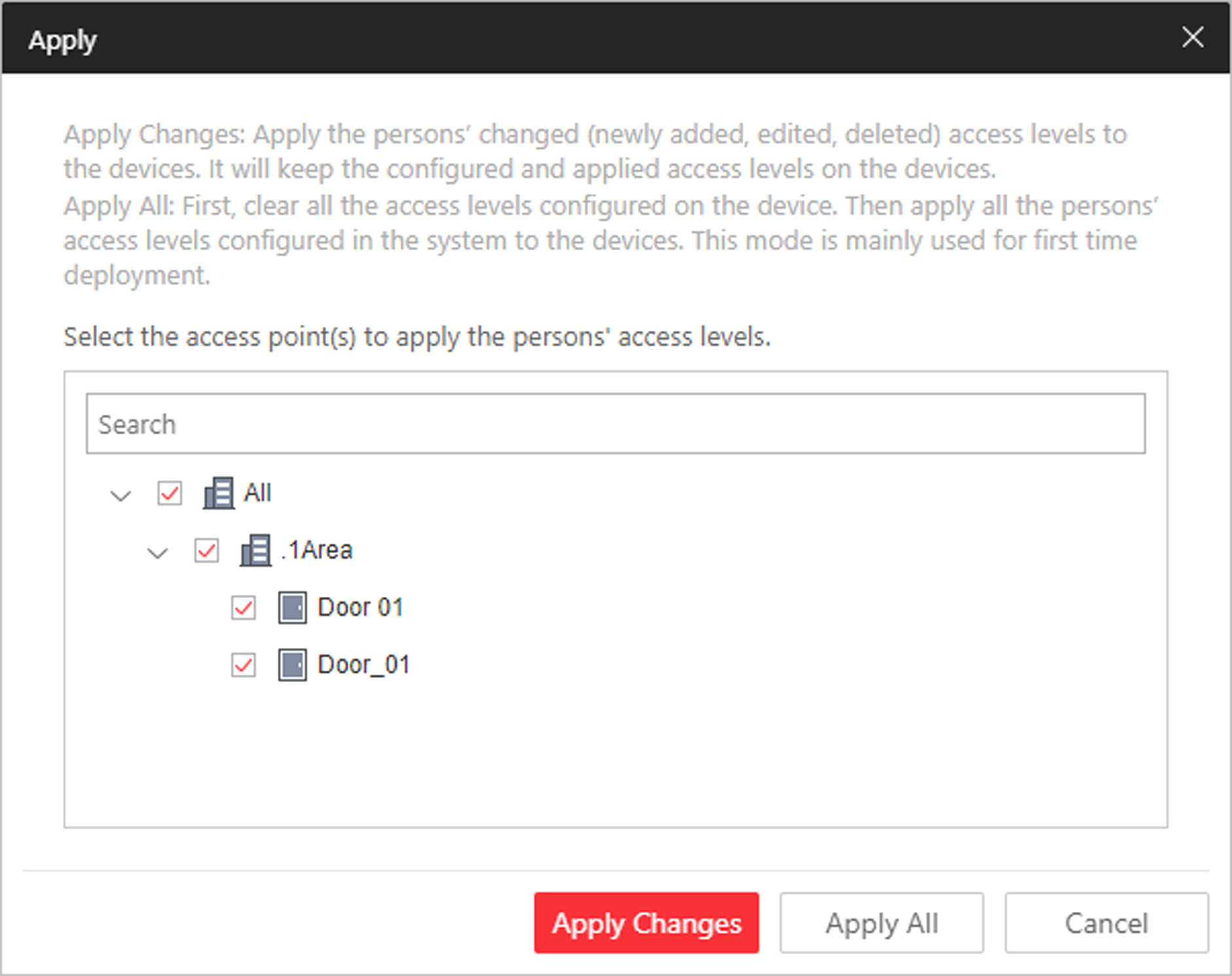 Figure 17-3 Apply to Device Manually3. Select the access point(s) to apply the persons' access levels.4. Select the applying mode.Apply Changes Apply the persons' changed (newly added, edited, deleted) access levels to the devices. It will keep the configured and applied access levels on the devices.Apply All First, clear all the access levels configured on the device. Then, apply all the persons' access levels configured in the system to the devices. This mode is mainly used for first time deployment.During this process, the devices will be offline for a while, and persons cannot access via these access points.5. Optional: If the person's access permission settings are changed (such as changes in linked access level, person credentials, etc.), the  icon will display near the Apply to Device icon, indicating that these new access permission settings should be applied to the device. You can hover the cursor to it to view that the access levels of how many persons' should be applied to the device. 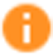 17.3.2 Regularly Apply Person's Access Levels to DevicesBesides manually applying to device, you can also set a schedule and the system can apply the access levels assigned to persons configured in the system to the device automatically every day. Before You Start Link the access group with access level to define the access permission. For details, refer to Assign Access Level to Access Group or Add Access Group.Steps NoteBy default, the system will apply the persons' access levels automatically to the device at 01:00 every day.1. Click Person → Access Group to enter the access group management page.2. Click Apply to Device (Scheduled) to open the following window.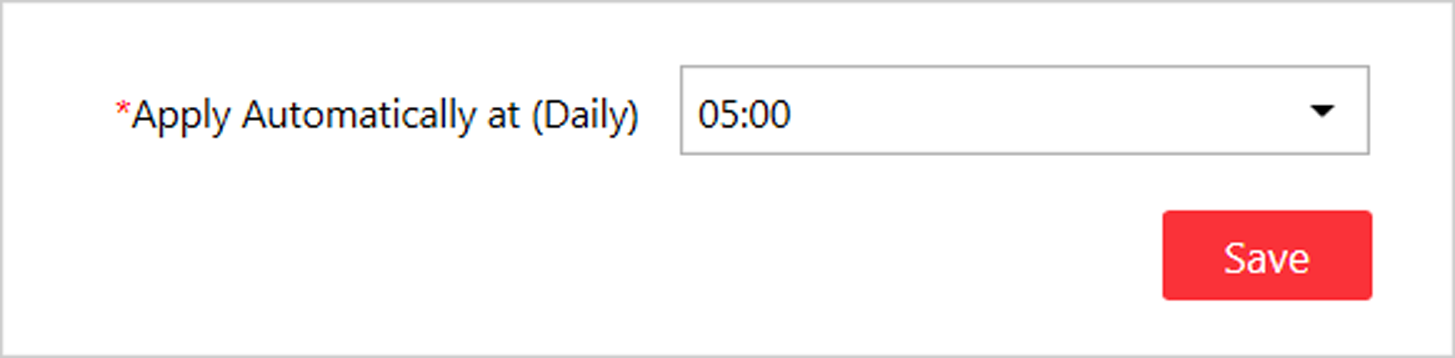 Figure 17-4 Apply to Device Regularly3. Set a time and the system will apply the changed access levels linked with persons, as well as the applying failed access levels, to device at the configured time automatically.NoteThe time here is the VSM server's time.4. Click Save.17.4 Set Access Control Schedule TemplateThe access control schedule defines when the person can open the access point with credentials, or when the access point remains unlocked so that person can open the access point with free access. The system predefines three default access control schedule templates: All-day Template, Weekday Template, and Weekend Template. You can also add a customized template according to actual needs. Perform this task to set the customized access control schedule. Steps 1. Click System on the home page. 2. Click Schedule → Access Schedule Template tab on the left.3. Click Add in the Access Schedule page to enter the adding access schedule template page.NoteYou can add up to 32 templates.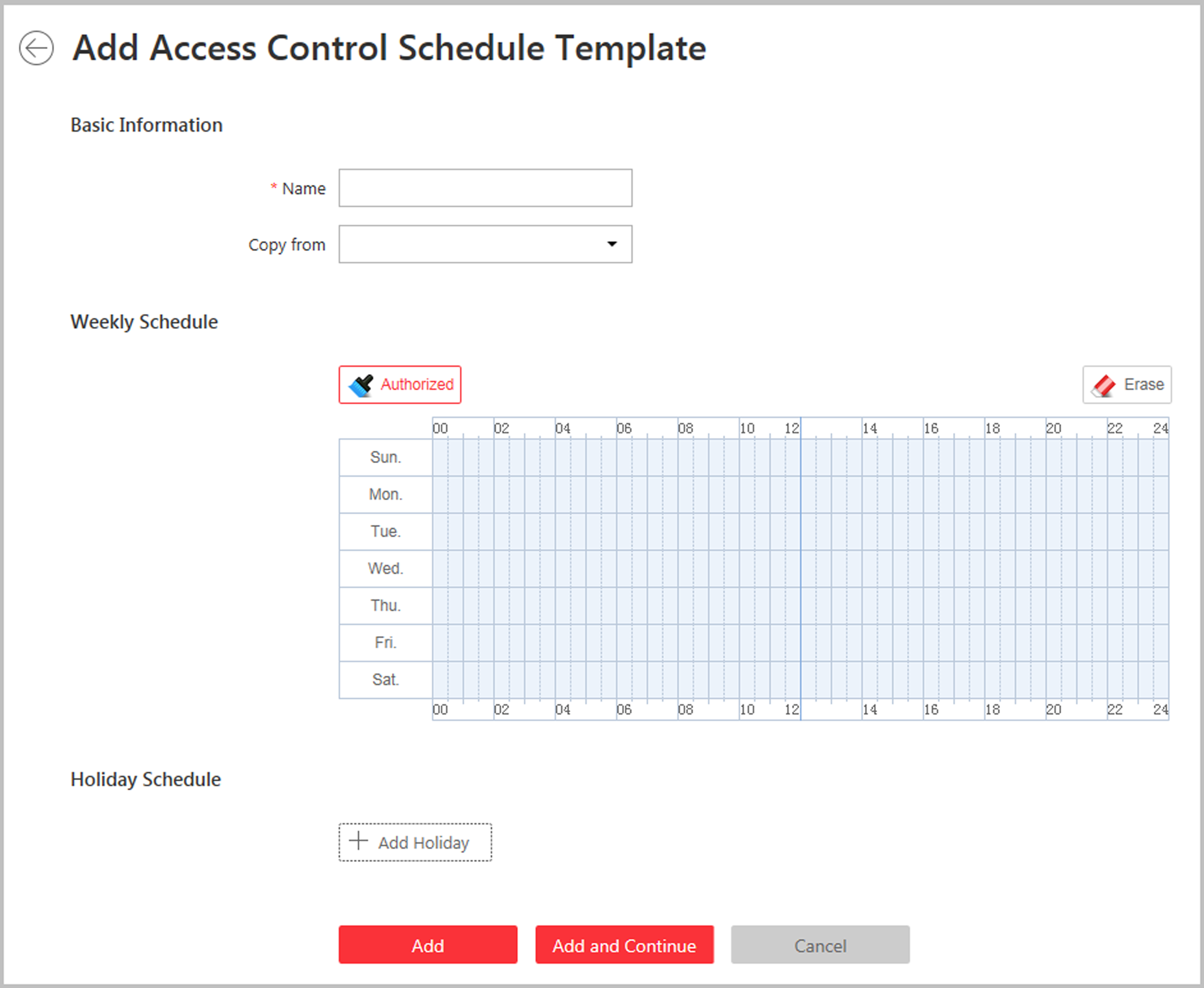 Figure 17-5 Set Access Control Schedule Template4. Set the required information. Name Set a name for the template.Copy from Optionally, you can select to copy the settings from other defined templates. 5. Draw a time period on the time bar. NoteUp to 8 time periods can be set for each day.6. Optional: Click Erase and click on the drawn time period to clear the corresponding drawn time period. 7. Optional: Set the holiday schedule. The priority of holiday schedule is higher than the weekly schedule which means the predefined holidays will adopt the holiday schedule rather than the weekly schedule.1) Click Add Holiday.2) Select the predefined holiday(s), or click Add New to create a new holiday (see Set Holiday for details).3) Click Add.4) Draw a time period on the time bar. NoteUp to 8 time periods can be set for each day.5) Optional: Click Erase and click on the drawn time period to clear the corresponding drawn time period. 8. Finish adding the access control schedule template.Click Add to add the template and back to the access control schedule template list page.Click Add and Continue to add the template and continue to add other template.The access control schedule template will be displayed on the access control schedule template list.9. Optional: Perform the following operations after adding the template.17.5 Configure Anti-Passback RulesThe anti-passback feature is designed to minimizes the misuse or fraudulent use of access credentials such as passing back card to an unauthorized person, or tailed access. The anti-passback function establishes a specific sequence in which cards must be used in order to grant access. The person should exit via the access point in the anti-passback if he/she enters via the access point in the anti-passback.Steps 1. Click Logical View on the home page.2. Select one area which contains the access point you want to configure an anti-passback rule for.3. Click  to enter the editing area page.4. In the Anti-Passback field, click Add to add an anti-passback rule.In the Add Anti-Passback page, all the areas with access points display.5. Select the access point(s) to add to the anti-passback rule.NoteUp to 16 access points can be added to one anti-passback rule.Select at least one access point in the current area.6. Click Add.The anti-passback rule is added in the table and you can view the access points in the rule.Chapter 18 Manage Time and AttendanceAfter adding the persons to the person list, if you want to track and monitor when the persons start/stop work and monitor their working hours and late arrivals, early departures, time taken on breaks, and absenteeism, you can add the person to the attendance group and assign a shift schedule (a rule for the attendance defining how the schedule repeats, the shift type, break settings, and the card swiping rule.) to the attendance group to define the attendance parameters for the persons in the attendance group.18.1 Add Attendance GroupAfter adding the persons, you can group the persons into different attendance groups. The persons in the same attendance group are assigned with the same shift schedule.Perform this task if you need to group the persons into different attendance group.Steps NoteUp to 64 attendance groups can be added.For each person, he/she can be added to up to one attendance group.1. Click Person → Attendance Group → Add to enter the adding attendance group page.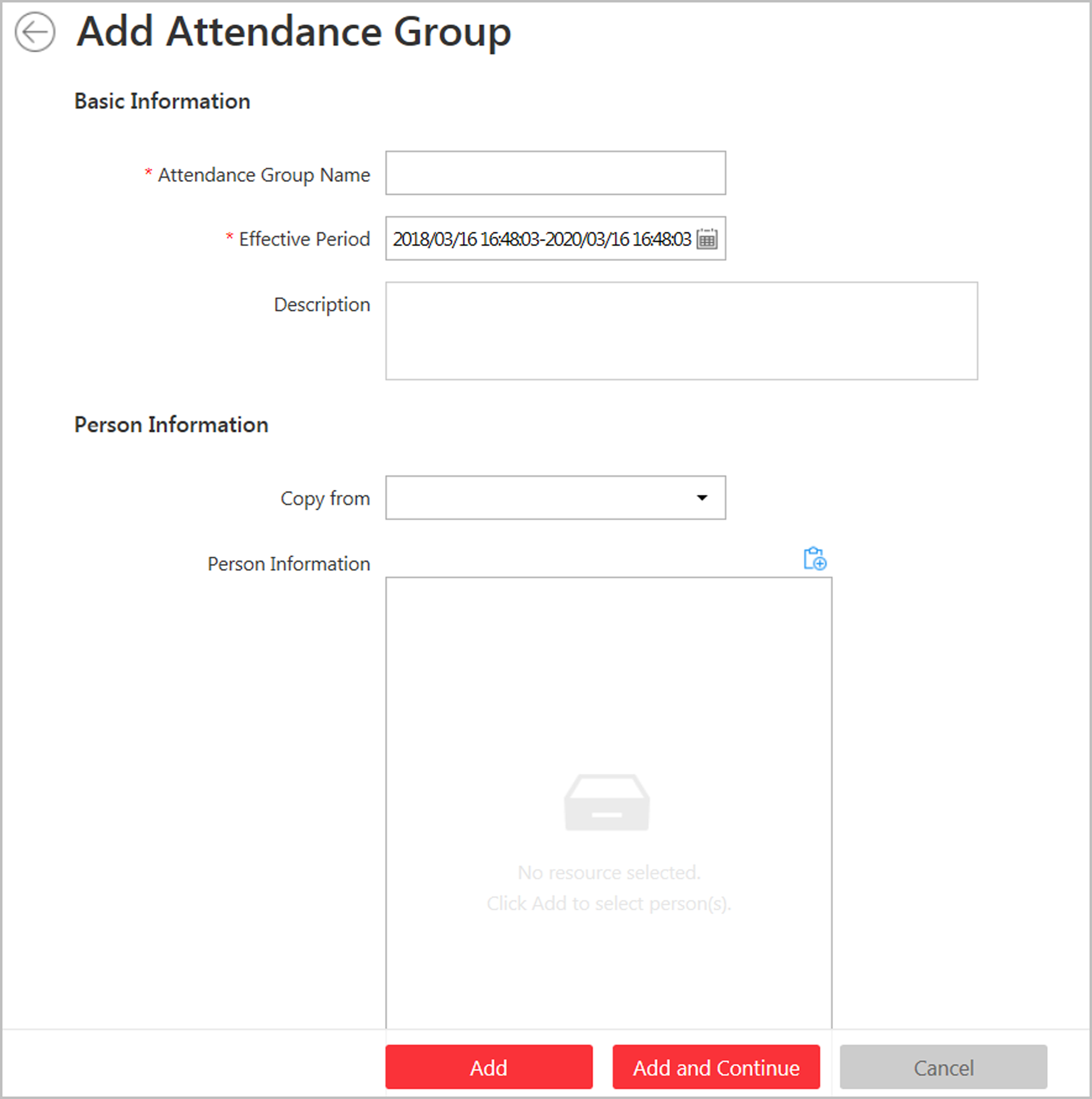 Figure 18-1 Add Attendance Group2. Set the basic information of the group.Attendance Group Name Create a name for the attendance group.Effective Period Set the effective period for the group. Once expired, the attendance records of the persons in the group will not be recorded. 3. Set the person(s) to add to the attendance group.1) Click . All the persons added to the system display. You can view the person name, picture, and person ID.2) Select the person(s) to add to the attendance group.3) Optional: You can also select the existing access group from the Copy from drop-down list to copy the person information from other groups.NoteFor setting the access group, refer to Add Access Group.NoteUp to 1,000 persons can be added to one attendance group.4. Optional: Set the shift schedule for the persons in the group so that they need to attend according to this shift schedule.NoteClick Add New to add a new shift schedule. For details, refer to Add Shift Schedule.5. Finish adding the attendance group.Click Add to add the attendance group and return to the attendance group list page.Click Add and Continue to add the attendance group and continue to add other groups.6. After adding the attendance group, you can do one or more of the followings:18.2 Add Shift ScheduleAn shift schedule is an attendance schedule which defines the scheduled work time and how it repeats. You can create an shift schedule to compare the employees' attendance with it so as to identify those who are tardy, leave early, take long break, or are absent, etc. Perform this task to add a shift schedule.Steps NoteUp to 128 shift schedules can be added to the system.1. Click Time & Attendance → Shift Schedule → Add to enter the adding shift schedule page.2. Set the shift schedule's basic information, including a custom name and the description.3. Optional: Select another shift schedule from the drop-down list of Copy from field to copy the schedule information to the current schedule. You can edit the schedule settings on this basis. 4. Set the schedule's repeating mode.Week The schedule will repeat every 7 days based on the week.Day(s) You can customize the number of days in one period. You should set a start date of one period for reference which can define how the schedule repeats.5. Draw the scheduled work time on the timeline.1) Drag on the timeline to set the range of the scheduled work time.The detailed schedule rule parameters will be displayed.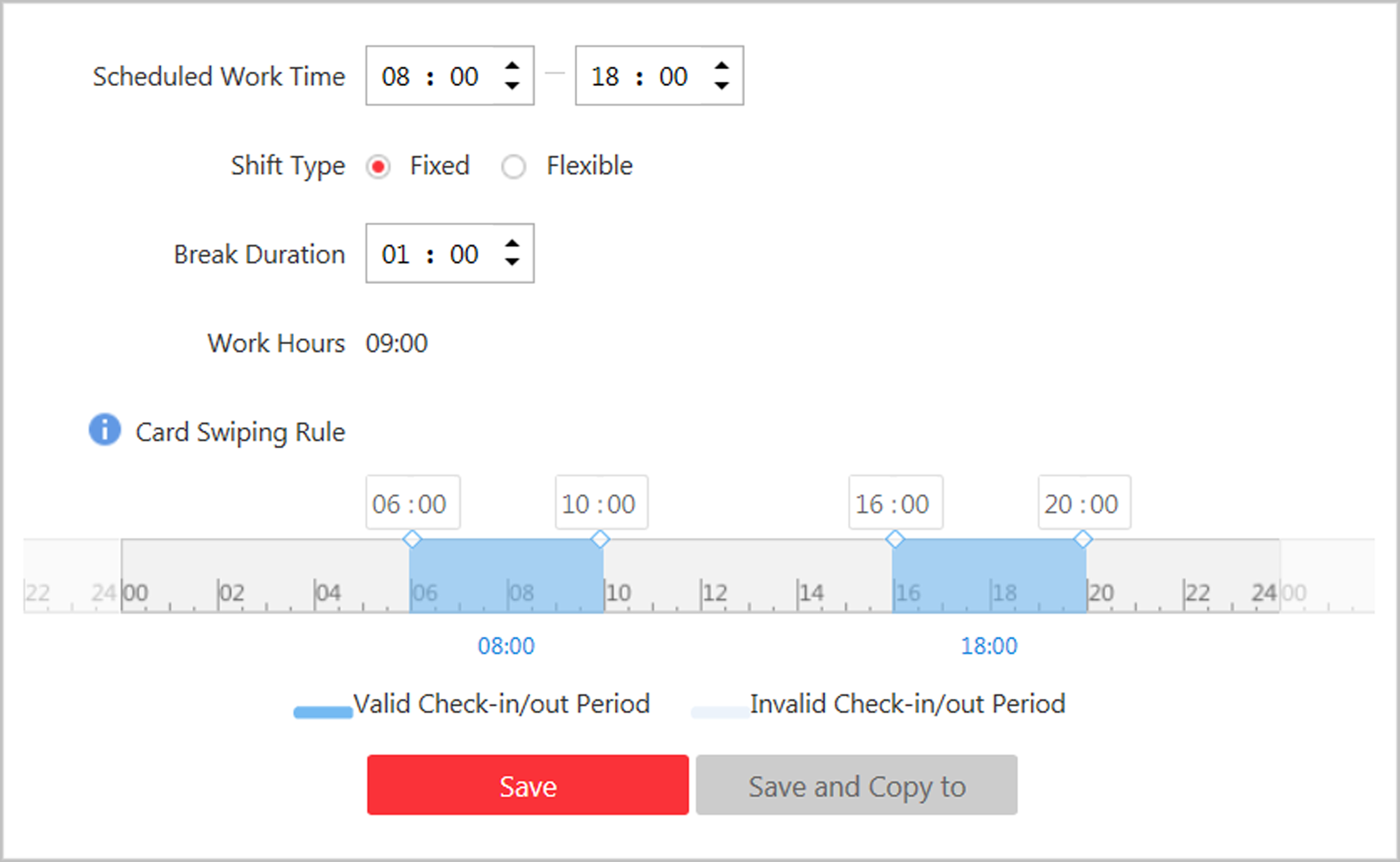 Figure 18-2 Set Detailed Schedule Rule2) Optional: Edit the required work time to make it more accurate if necessary.3) Select the shift type.Fixed The scheduled start-work time and end-work time is fixed. Only when the employee checks-in before the start-work time and checks-out after the end-work time, the attendance status is normal. Or it may be late, early leave, or absent.Flexible Flexible work schedule is an alternative to the fixed schedule. It allows employees to extend their start-work time and end-work time and you can set the allowable extended duration for both start-work and end-work time. 4) Optional: For flexible schedule, set the flexible duration, which defines the extended duration for both start-work and end-work time. During this flexible schedule, the check-in/out will be recorded and the status will be Normal.Example If the required work time is set as 09:00 to 18:00, and the flexible duration is 30 min, if the employee checks-in at 09:15, and checks-out at 18:15, the attendance status on that day will be Normal. 5) Set the break duration such as lunch time.For fixed schedule, the required work hours will be calculated automatically according to the above settings (except flexible duration).6) Optional: For flexible schedule, set the minimum work hours.7) Set the valid check-in/out period on the timeline. If the employee checks-in/out during the valid check-in/out period, the check-in/out will be recorded and the attendance status will not be absent.8) Click Save. You can click Save and Copy to to copy the schedule to other days.6. Select the holidays on which days the shift schedule will not be effective.NoteFor setting the holiday, refer to Set Holiday.7. Finish adding the shift schedule.Click Add to add the shift schedule and return to the shift schedule management page.Click Add and Assign to add the shift schedule and assign it to the attendance group. For details, refer to Assign Shift Schedule to Attendance Group.18.3 Assign Shift Schedule to Attendance GroupAfter setting the shift schedule, you need to assign it to the attendance group so that it will calculate the attendance records for persons in the attendance group according to this shift schedule.Before You Start Add a shift schedule and set the rule. For details, refer to Add Shift Schedule.Add an attendance group. For details, refer to Add Attendance Group.Perform this task to assign a shift schedule to attendance group(s).Steps 1. Click Time & Attendance → Shift Schedule to enter the shift schedule management page.2. Enter the Assign to Attendance Group page.After you set the parameters of shift schedule when adding, click Add and Assign.When editing the shift schedule, click Configuration in the shift schedule details page.Click  in the Operation column.3. In the Assign to Attendance Group field, select the attendance group(s) you want to assign the shift schedule to.NoteOnly the attendance groups which haven't been linked to a shift schedule will display.4. Optional: Click Add New to add a new attendance group.5. Click Save.18.4 Add Attendance Check PointYou should set a door as an attendance check point, so that the check-in/out by credentials (such as swiping card on the door's card reader) will be valid and will be recorded.Perform this task to add a attendance check point.Steps 1. Click Time & Attendance → Attendance Check Point to enter the attendance check point management page.2. Click Add.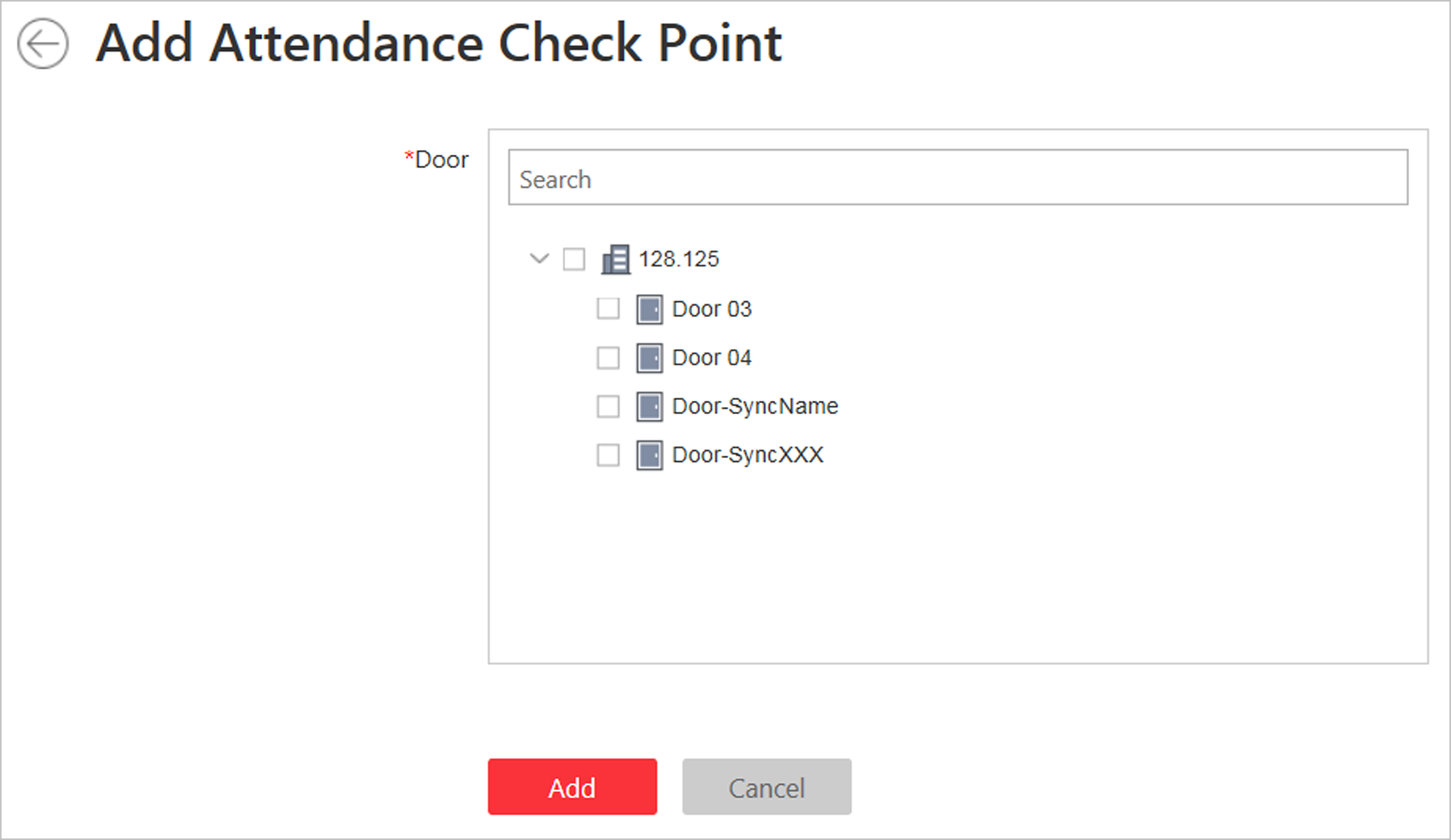 Figure 18-3 Add Attendance Check PointAll the doors which haven't been set as attendance check point will be displayed.3. Select the door(s).4. Click Add.The selected door(s) will be displayed in the attendance check point list.5. To delete the added attendance check point, select the door(s) and click Delete.NoteIf the attendance check point is deleted, the attendance records on this attendance check point will be deleted as well, and it will affect the persons' attendance results for the days on which the attendance data haven't been calculated.18.5 Manage Attendance RecordThe persons' attendance records will be recorded and stored in the system. You can search the records by setting the search conditions to view the attendance details and view the person's attendance report. You can also correct check-in/out time for the exceptional records according to actual needs.18.5.1 Search Attendance RecordYou can search the attendance records to view the person's attendance status by setting the search conditions.Before You Start Make sure the person's attendance group is not expired. Or the attendance records will not be recorded. For setting the attendance group's effective period, refer to Add Attendance Group.Perform this task to search the attendance records.Steps 1. Click Time & Attendance → Attendance Record to enter the attendance record page.2. In the filter panel, set the search conditions.Time Set the time range of the attendance records you want to search. You can search the persons' attendance records recorded within one year.3. Click Filter to filter the attendance records according to the search conditions.If you search the attendance records on one day, you can view the persons' attendance status and detailed work time (including scheduled work time and actual work time).If you search the attendance records on multiple days, you can view the persons' attendance report including the times of normal, late, early leave, absent status during the time period, and the total work hours.4. Optional: If you search the attendance records on multiple days, hover the cursor on the number of late, early leave, or absent times to view the specific date.5. Optional: Click the person name to view the person's attendance records.NoteHover the cursor on the date to view the detailed work time, including scheduled work time and actual work time.6. Optional: You can also correct the check-in/out for the exceptional attendance status if necessary. For details, refer to Correct Attendance Record for Single Person.7. Optional: Click Export and select the items to export the filtered attendance records and save in your PC.NoteThe exported file is in CSV format.18.5.2 Correct Attendance Record for Single PersonAfter searching the person's attendance record, you can correct one person's check-in/out time according to actual needs if the attendance status is not normal.Perform this task if you need to correct the person's attendance check-in/check-out time.Steps 1. Click Time & Attendance → Attendance Record to enter the attendance record page.2. Search the attendance records.NoteFor details, refer to Search Attendance Record.3. Optional: If you search the attendance records on one single day, you can perform the following steps to correct the check-in/out time.1) Click  in the Operation column.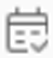 2) Set the correct check-in/out time.3) Optional: Enter the reason for correction.4) Click OK.The person's attendance status on that day changes according to the correction.4. Optional: If you search the attendance records on multiple days, you can perform the following steps to correct the check-in/out time.1) Click the person name to enter the detailed attendance record page.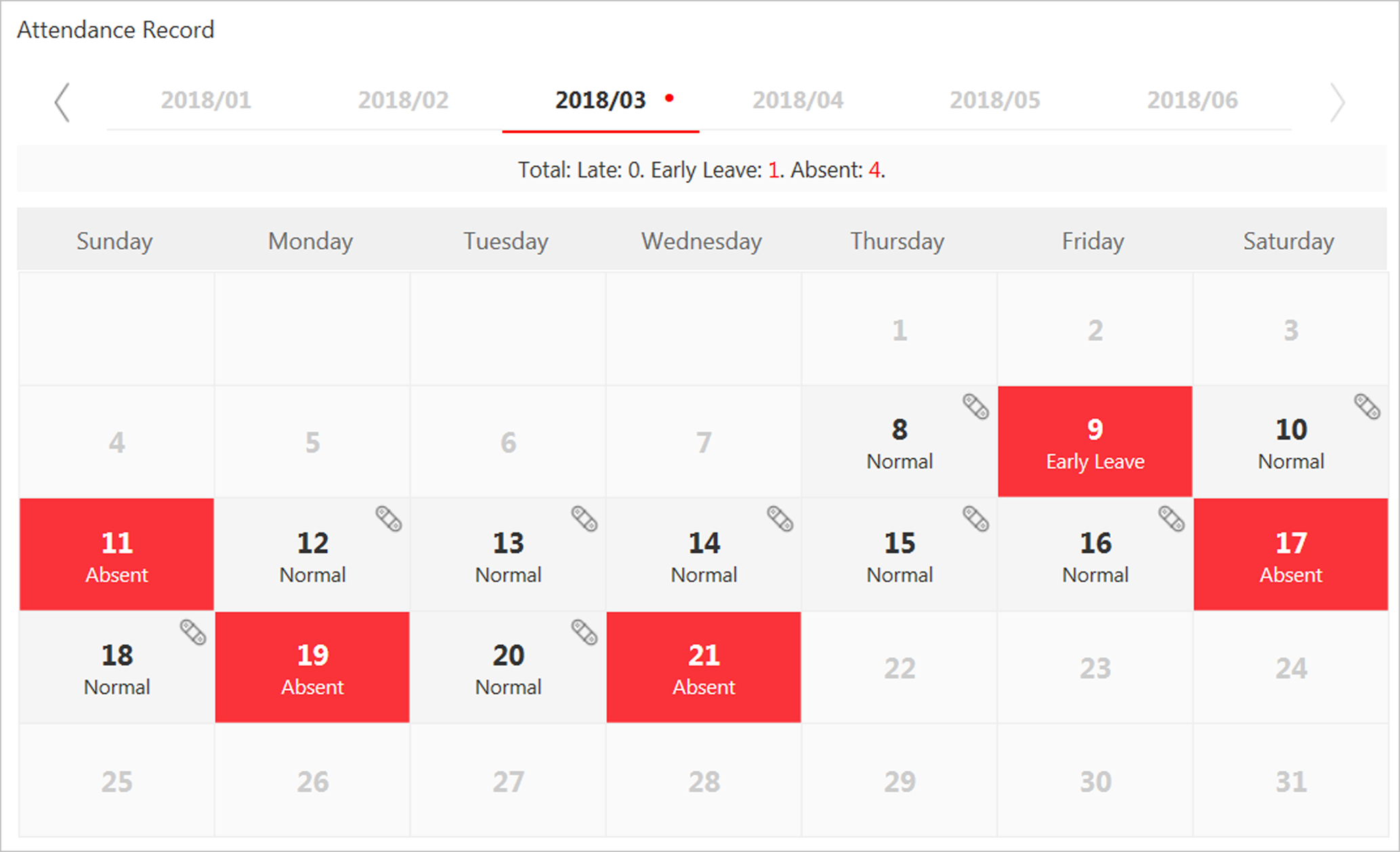 Figure 18-4 Attendance Detailed PageThe person's attendance statuses are displayed on the calendar.2) Hover the cursor to the date which attendance status is not normal and click Correct Check-in/out.3) Set the correct check-in/out time.4) Optional: Enterthe reason for correction.5) Click OK.The person's attendance status on that day changes according to the correction and the icon  will show, indicating that the status is corrected.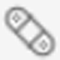 18.5.3 Correct Attendance Records for Multiple PersonsYou can correct multiple persons' check-in/out time in a batch according to actual needs if the attendance status is not normal.Perform this task if you need to correct multiple persons' check-in/out time.Steps NoteUp to 50,000 attendance records can be corrected at a time.1. Click Time & Attendance → Attendance Record to enter the attendance record page.2. Click Batch Correct Check-in/out to open the following window.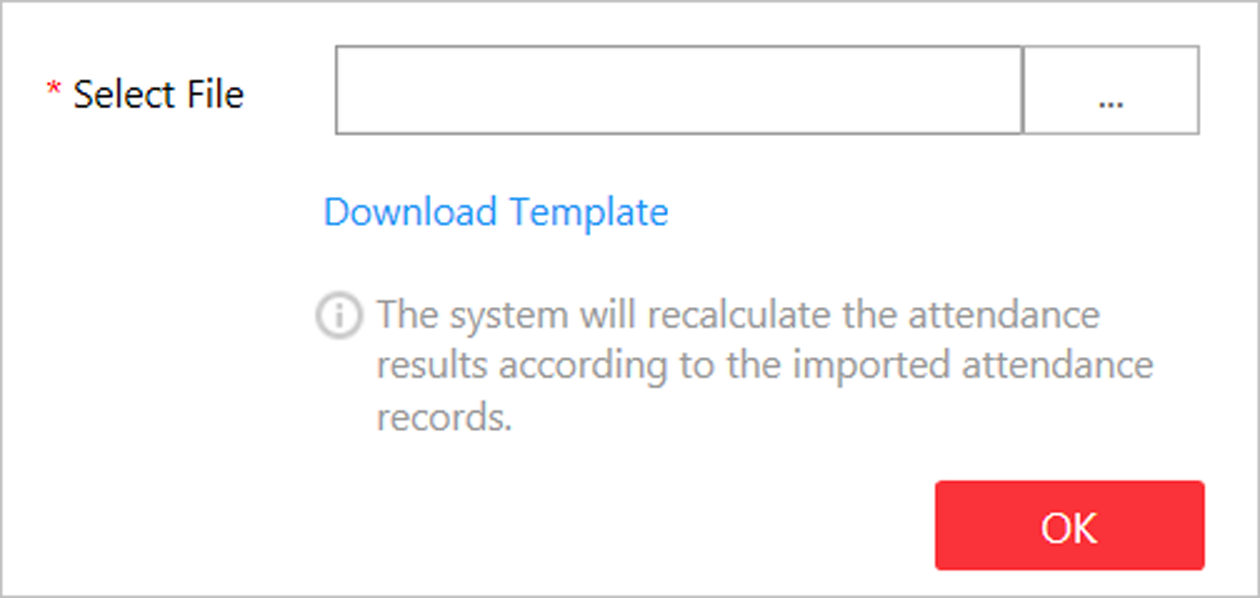 Figure 18-5 Batch Correct Attendance Records3. Click Download Template to download the template file and you can save it to your PC.4. In the downloaded template, enter the actual start-work time or/and end-work time following the rules in the template.5. Click Batch Correct Check-in/out and upload the template with the corrected attendance records.6. Click OK and the progress will be displayed.NoteThe system will recalculate the attendance results according to the imported attendance records.Chapter 19 Manage Face Comparison GroupAfter adding the persons to the person list, you should create a face comparison group, and then add persons (selected from the person list) to the group before you can perform face comparison. Finally, you need to apply the face comparison group with person information to the face recognition device to take effect. When a person's face is detected and it matches or mismatches the person information in the face comparison group, an event/alarm (if configured) will be triggered to notify the security personnel and you can view the face comparison information during live view on the Control Client.19.1 Add Face Comparison GroupAfter adding the person(s), you can add a face comparison group and add person(s) to the group for face comparison.Perform this task if you want to add a face comparison group.Steps NoteUp to 64 face comparison groups can be added.1. Click Person → Face Comparison Group to enter the face comparison group management page.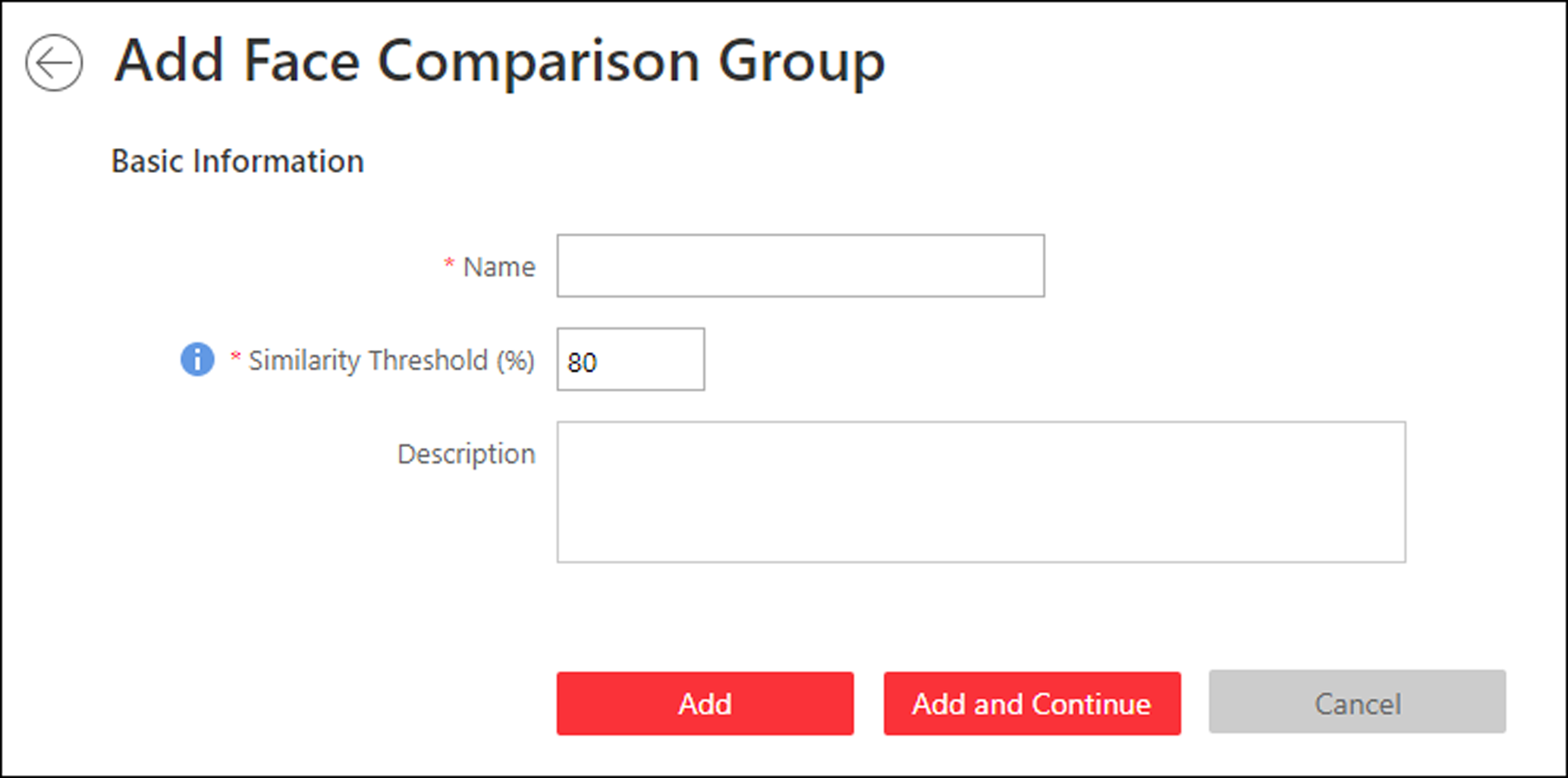 Figure 19-1 Add Face Comparison Group2. Add a new face comparison group.1) Click Add.2) Create a name for the face comparison group.3) Set the face comparison similarity threshold which affects the frequency and accuracy of face picture comparison alarm. When the face comparison similarity is higher than the configured threshold, the camera will regard the person as matched.4) Optional: Enter the description information if needed.5) Click Add to add the group and go back to the face comparison group list. You can also click Add and Continue to add other groups.3. Add person(s) to the group.1) In the face comparison group list page, click  to show the persons added to the group.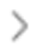 2) Click + to open the following window.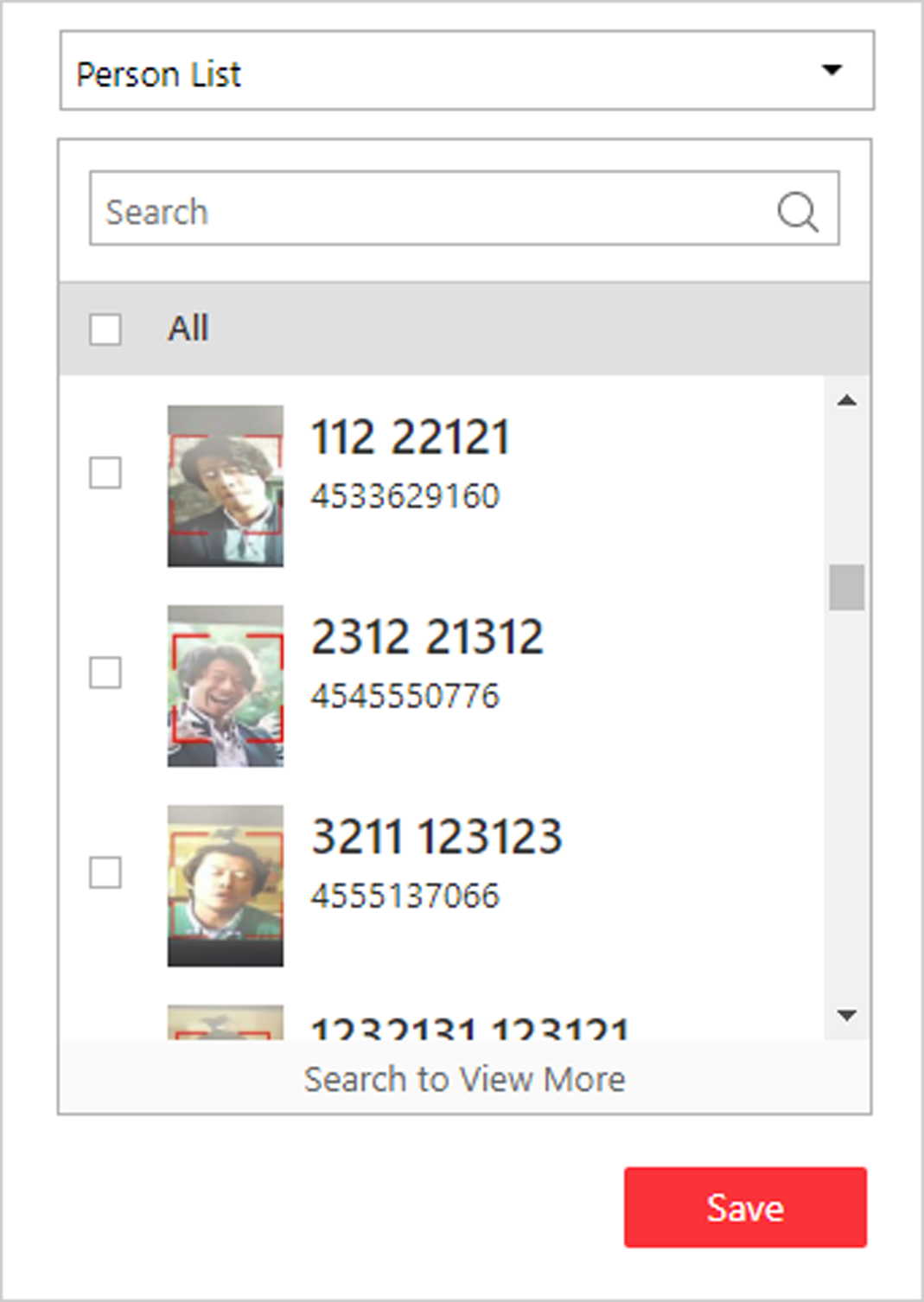 Figure 19-2 Add Person to Face Comparison Group3) Select the adding mode as Person List.All the persons in the person list who haven't been added to the current group will be displayed.4) Select the person(s) to add to the group.5) Click Save.6) Optional: You can also set the adding mode as Added Face Comparison Group or Imported Domain Group to add the persons in other existing groups to the current group.NoteThe original persons in the current group will not be replaced after adding person from existing group.NoteUp to 10,000 persons can be added to one face comparison group.4. Optional: After adding the persons to the face comparison group, you can do one or more of the followings.What to do next After adding the face comparison group and configuring the persons in the group, apply the group to the camera which supports face picture comparison to take effect. For details, refer to Apply Face Comparison Group to Device.19.2 Apply Face Comparison Group to DeviceAfter setting the face comparison group and adding person(s) to the group, you need to apply the group settings to the camera which supports face picture comparison so that the camera can compare the detected faces with the face pictures in the face comparison group and trigger alarms (if configured). After applying the face comparison group to the device, if the data in the group are changed (such as adding a person to the group, removing person from the group, etc.), the system will automatically apply the data in the group to the device to take effect.Before You Start Add camera which supports face picture comparison to the system.Perform this task if you need to apply the person information in the face comparison group to the camera to take effect.Steps NoteCurrently it only supports applying to camera which supports face picture comparison.The maximum number of groups that can be applied to the camera depends on the camera capability.1. Click Person → Face Comparison Group to enter the face comparison group management page.2. Click Apply to Device.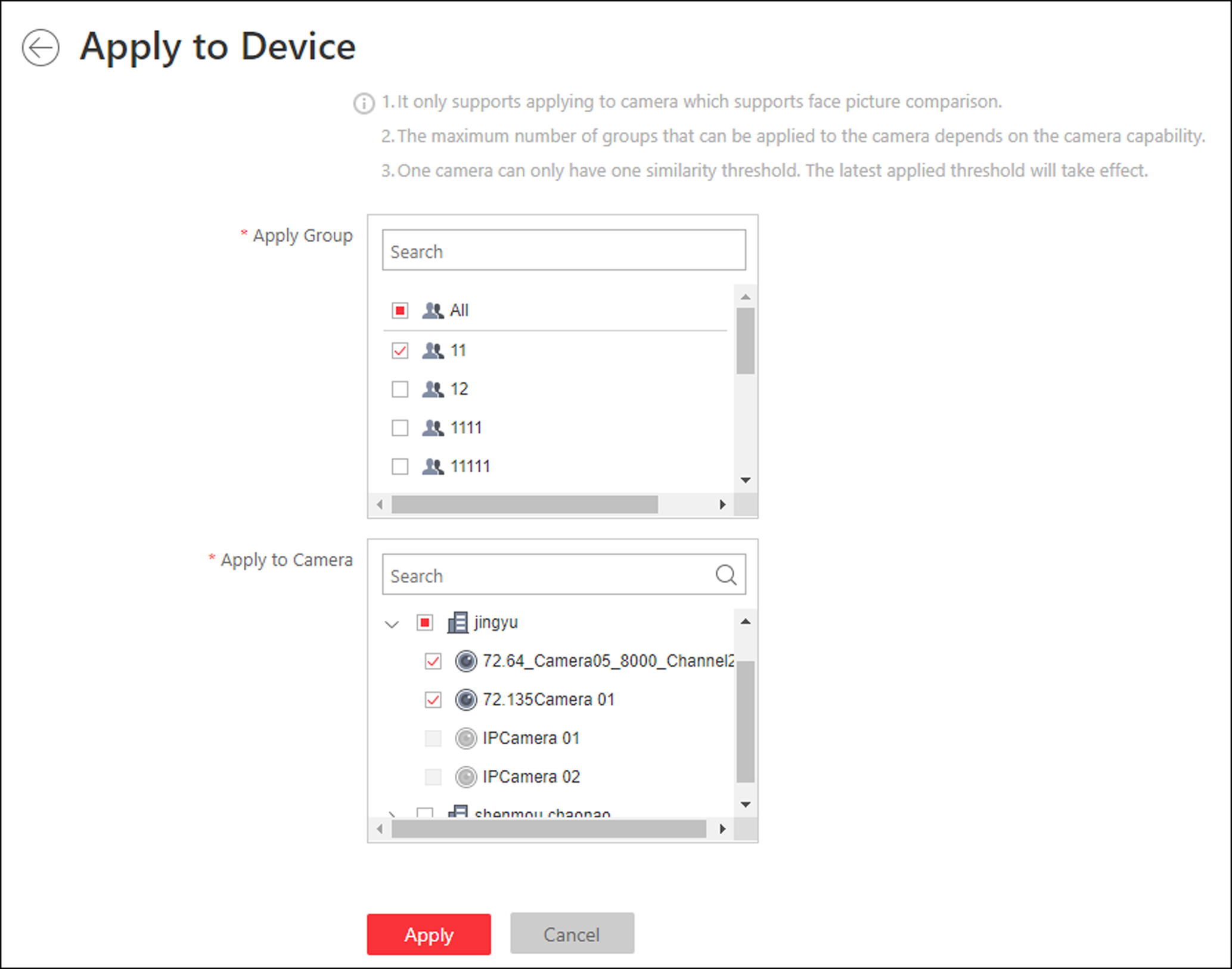 Figure 19-3 Apply Face Comparison Group to Device3. Select the face comparison group(s) to be applied.4. Select the camera(s) to apply the selected face comparison group(s) to.5. Click Apply to start applying.The applying progress will display in the Operation column. 6. Optional: If there exists applying failed face comparison group, the  icon will display near the group name. Hover the cursor to the icon to check the prompt.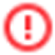 NoteYou can click Retry to apply this group to the linked camera(s) again. Click Details to view the exception details.Chapter 20 Manage Role and UserThe system allows you to add users and assign user's permissions for accessing and managing the system. Before adding users to the system, you should create roles to define the user's access rights to system resources and then assign the role to the user for granting the permissions to the user. A user can have many different roles.20.1 Add RoleYou can assign the permissions to the roles as required, and the users can be assigned with different roles to obtain different permissions. Perform this task when you add role.Steps 1. Click Security → Roles to enter the Role Management page.NoteThe system pre-defines two default roles: administrator and operator. You can click the role name to view the details and operations. But you cannot edit or delete the two default roles.Administrator The role that has all the permission of the system.Operator The role that has all the permission for operating the Control Client and has the permission for operating the Applications (Live View, Playback, and Local Configuration) on the Web Client.2. Click Add to enter the Add Role page. 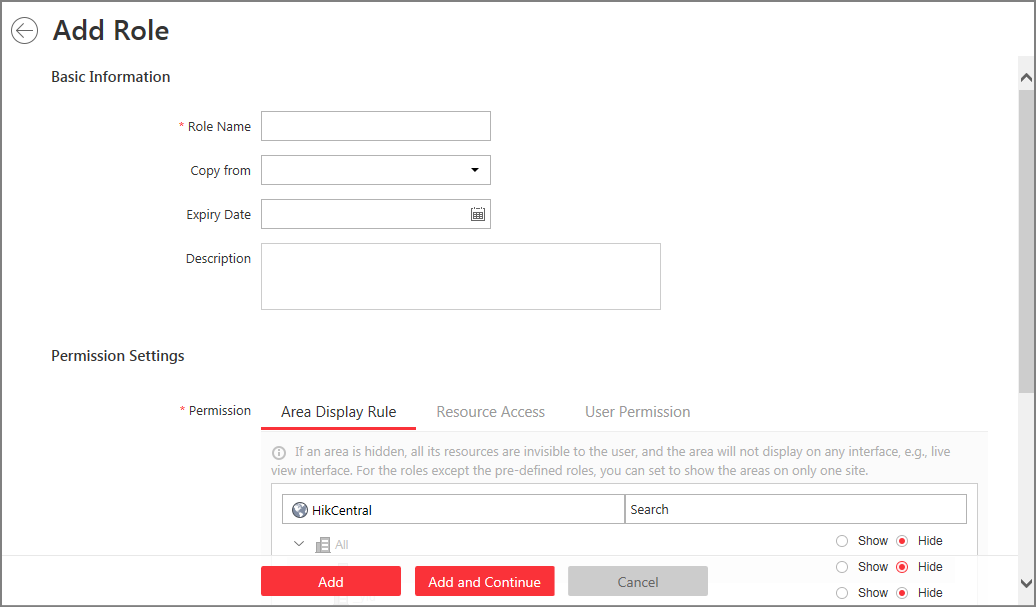 Figure 20-1 Add Role Page3. Set the role name, expiry date, and description as desired. Expiry Date The date that this role becomes invalid.4. Set the permission for the role.Select the default or pre-defined role from the Copy form drop-down list to copy the permission settings of selected role.Assign the permissions to the role.Area Display Rule Show or hide the specific area(s) for the role. If the area is hidden, the user with the role cannot view and access the area and its resources on any interface. 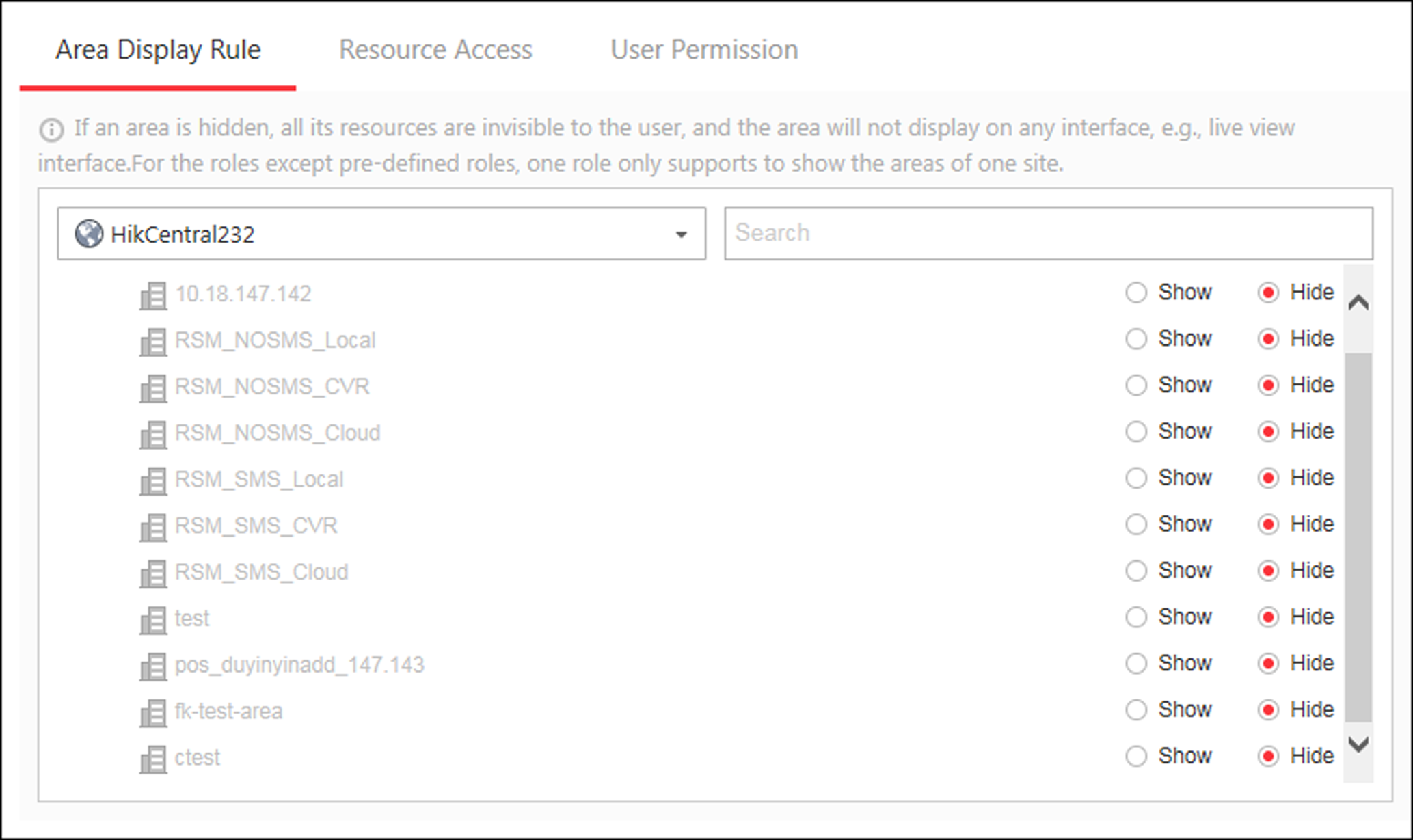 Figure 20-2 Area Display RuleResource Access Permission Select the functions from the left panel and select resources from right panel to assign the selected resources' permissions to the role.NoteIf you do not check the resources, the resource permission cannot be applied to the role. 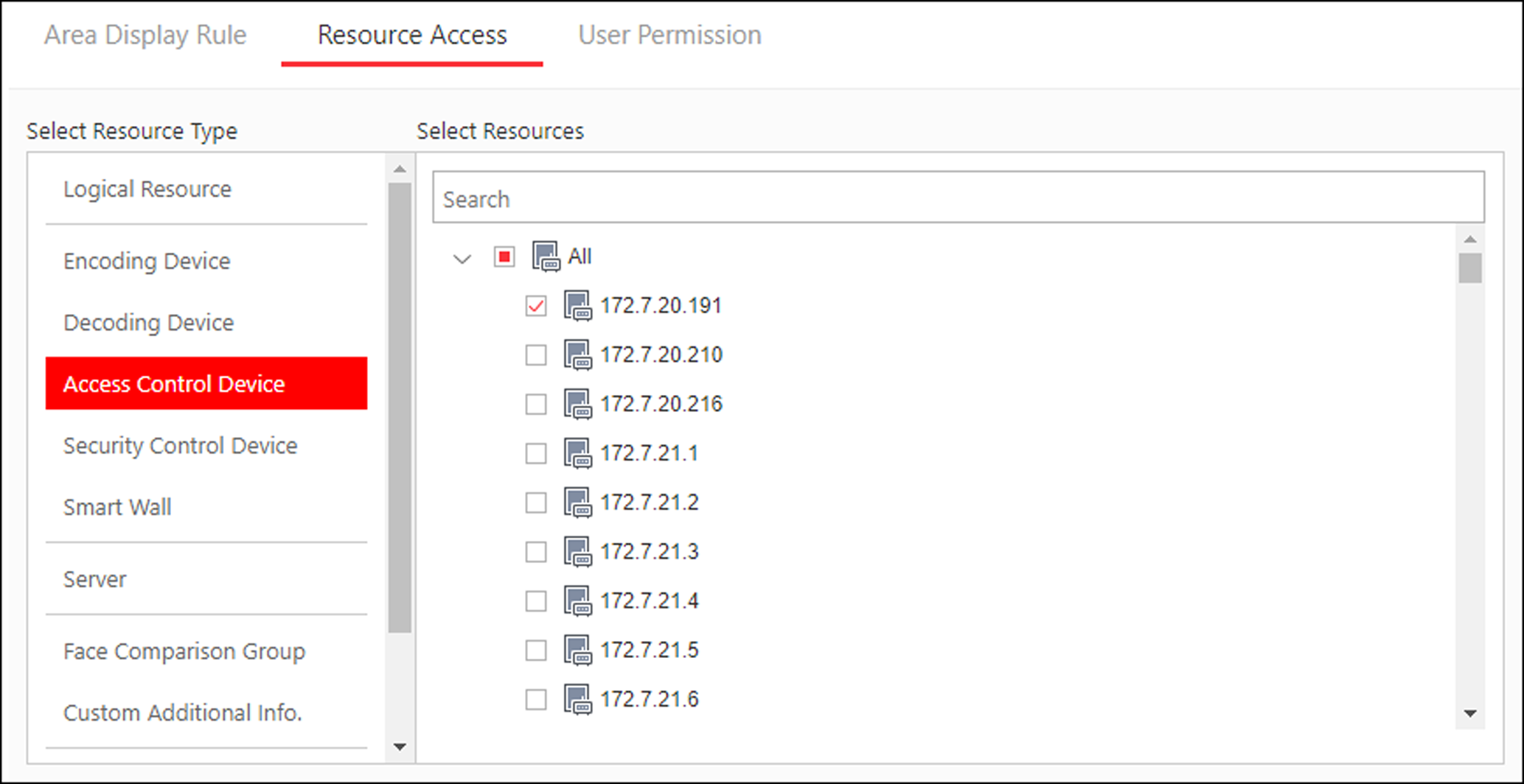 Figure 20-3 Resource Access PermissionUser Permission Assign the resource permissions, configuration permissions on the Web Client, and the control permissions on the Control Client to the role. 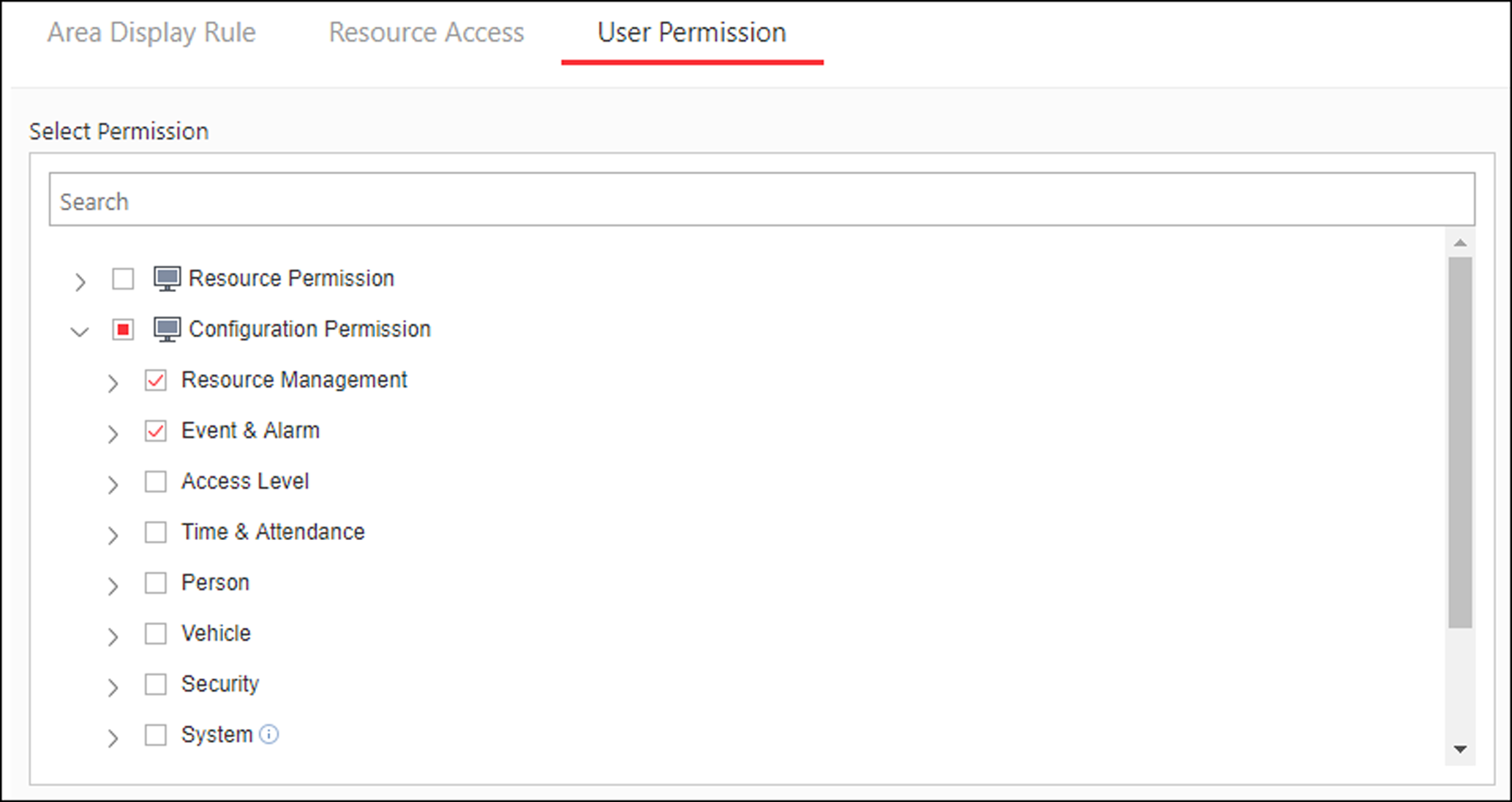 Figure 20-4 User Permission5. Complete adding the role. Click Add to add the role.Click Add and Continue to save the settings and continue to add roles.6. Optional: After adding the role, you can do one or more of the following:20.2 Add Normal UserYou can add normal users for accessing the system and assign role to the normal user. Normal users refer to all the users except the admin user.Perform this task when you need to add normal user.Steps 1. Click Security →  Users to enter the User Management page.2. Click Add to enter the Add User page.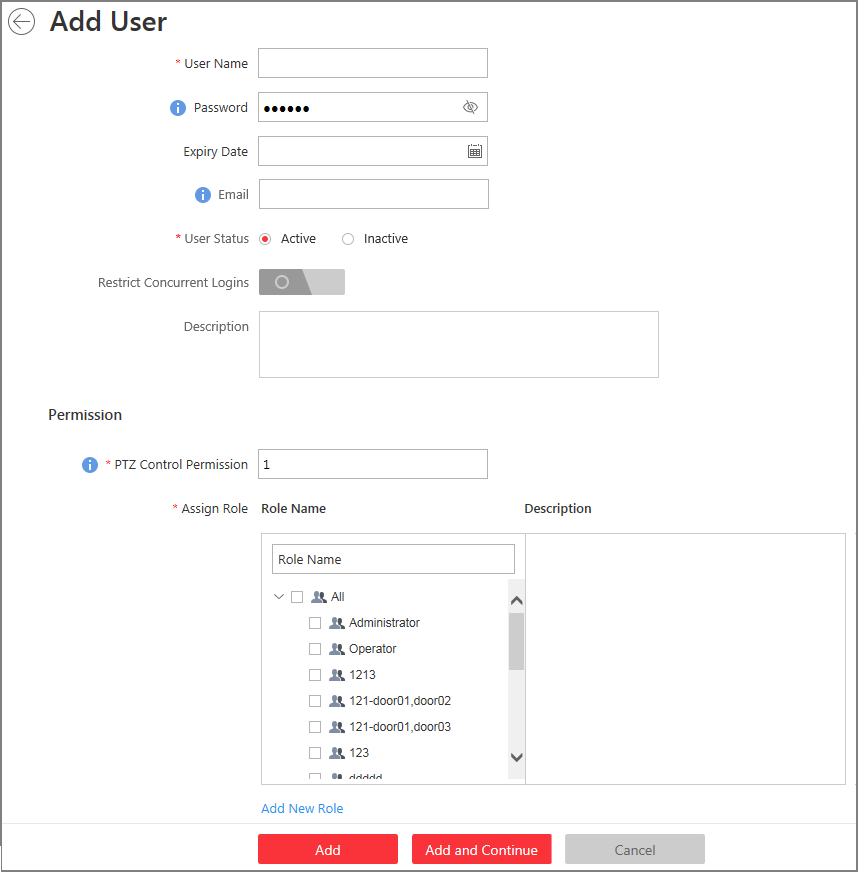 Figure 20-5 Add User Page3. Set the required parameters. User Name For user name, only letters(a-z, A-Z), digits(0-9), and - can be contained. Password The system provides a default password (Abc123). You can use it or customize a stronger password. However, you must change the initial password for first time login.Expiry Date The date when this user account becomes invalid.Email The system can notify user by sending an email to the email address. If the normal user forget his/her password, he/she can reset the password via email.NoteThe email address of the admin user can be edited by the user with the role of administrator.Restrict Concurrent Logins If necessary, set Restrict Concurrent Logins switch to ON and input the maximum number of concurrent logins.User Status  Two kinds of status are available. If you select freeze, the user account is inactive until you set the user status to active.4. Set the permission level (1-100) for PTZ control in PTZ Control Permission.NoteThe larger the value is, the higher permission level the user has. The user with higher permission level has the priority to control the PTZ unit.Example When user1 and user2 control the PTZ unit at the same time, the user who has the higher PTZ control permission level will take the control of the PTZ movement.5. Check the existing roles to assign the role(s) for the user. NoteIf no role has been added, two default roles are selectable: administrator and operator.Administrator The role that has all permissions of the system.Operator The role that has all permissions of the system Control Client.If you want to add customized roles, you can click Add New Role to quickly enter the Add Role page. See Add Role for details.6. Complete adding the user. Click Add to add the user.Click Add and Continue  to save the settings and continue to add users.NoteYou will be asked to change the password when logging in for first time. See First Time Login for Normal User for details.7. Optional: Perform the following operations after adding the normal user.NoteThe administrator user named admin was pre-defined by default. It cannot be edited ,deleted, or forced to log out.20.3 Import Domain UsersYou can import the users in the AD domain in a batch to the system (including user name, real name, and email) and assign roles to the domain users.Before You Start You should configure the active directory settings. See Set Active Directory for details.Steps 1. Click Security →  Users to enter the User Management page.2. Click Import Domain Users to enter the Import Domain Users page.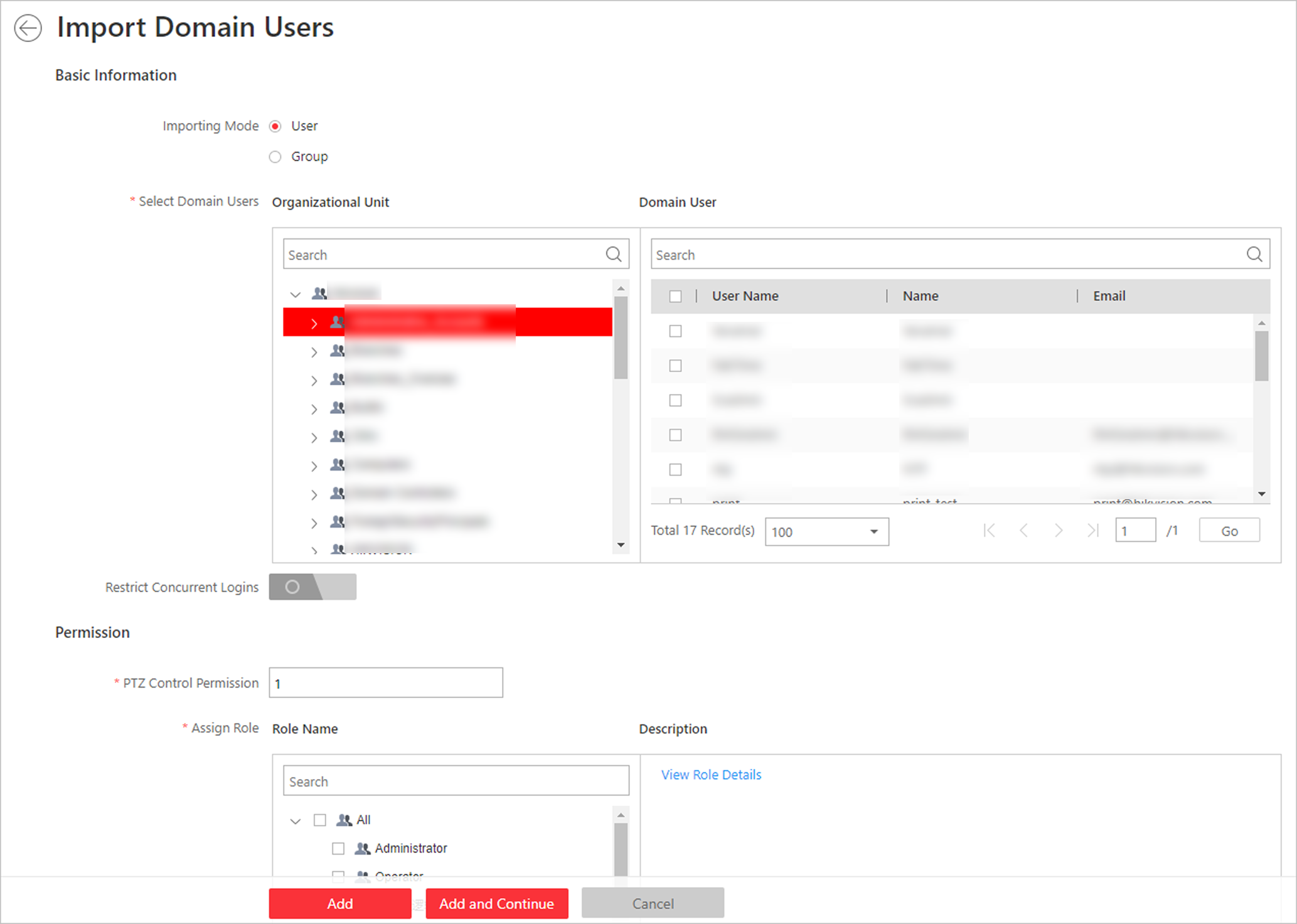 Figure 20-6 Import Domain Users3. Select the importing mode.User Import the specified users. Select the organization unit and select the user accounts under the organization unit which are displayed in the Domain User list on the right. Group Import all the users in the group.4. Optional: Set Restrict Concurrent Logins switch to ON and enter the maximum number of concurrent logins.5. Set the permission level (1-100) for PTZ control in PTZ Control Permission.NoteThe larger the value is, the higher permission level the user has. The user with higher permission level has the priority to control the PTZ unit.Example When user1 and user2 control the PTZ unit at the same time, the user who has the higher PTZ control permission level will take the control of the PTZ movement.6. Check the existing roles to assign the role(s) for the selected domain user. NoteIf no role has been added, two default roles are selectable: administrator and operator.Administrator The role that has all permissions of the HikCentral.Operator The role that has all permissions of the HikCentral Control Client.If you want to add customized roles, you can click Add New Role to quickly enter the Add Role page. See Add Role for details. 7. Complete importing the domain user. Click Add to add the user.Click Add and Continue  to save the settings and continue to add users.8. Optional: After importing the user information in the domain to the system, if the user information in domain is changed, click Synchronize Domain Users to get the latest information of the users imported to the system. If the users are imported by group, it will synchronize the latest user information from the domain group (including added users, deleted users, edited users, etc., in the group).Result After successfully adding the domain users, the users can log in to the HikCentral via the Web Client, Control Client and Mobile Client by their domain account and password. 20.4 Change Password of Current UserWhen you log in via Web Client, you can change your password as desired.Perform this task when you need to change the password of the current login user.Steps 1. Move the cursor on the name of the current user at the top-right corner of the system and .2.  From the drop-down list, select Change Password to open the Change Password dialog. 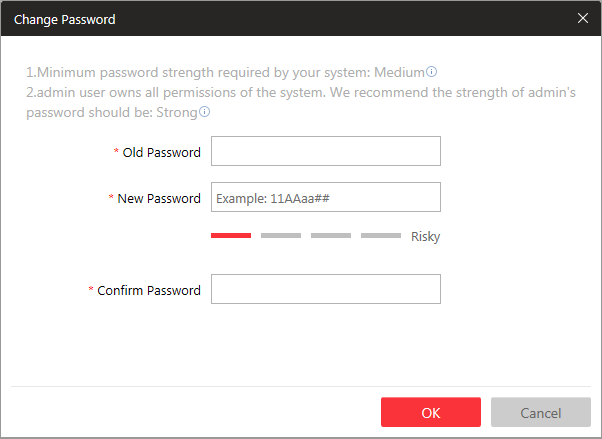 Figure 20-7 Change Password Dialog3. Enter the old password, new password, and confirm password.CautionThe password strength of the device can be checked by the system. We highly recommend you change the password of your own choosing (using a minimum of 8 characters, including at least three kinds of following categories: upper case letters, lower case letters, numbers, and special characters) in order to increase the security of your product. And we recommend you reset your password regularly, especially in the high security system, resetting the password monthly or weekly can better protect your product.Proper configuration of all passwords and other security settings is the responsibility of the installer and/or end-user. 4. Click OK to change the password. 20.5 Reset Password for Admin UserWhen you forgot the password of admin user, you can reset the password and set a new password for admin user.Perform this task when you forgot the admin user's password.Steps 1. In the address bar of the web browser, enter the address of the PC running VSM (Video Surveillance Management Service) and press Enter.Example If the IP address of PC running VSM is 172.6.21.96, you should enter http://172.6.21.96 in the address bar. NoteYou should configure the VSM's IP address in System → WAN Access before accessing the VSM via WAN. For details, refer toSet WAN Access. A login page will pop up.2. Optional: When you log in via current Internet Explorer browser for the first time, you should install the plug-in before you can access the functions. Note If a new version of plug-in is detected, you should update it to ensure the proper usage and better user experience. 1) Click OK in the pop-up dialog to install the plug-in. Or click Download Plug-in to download it. 2) Save the plug-in file to your PC and close the web browser. 3) Find the plug-in that stores on your PC and install the plug-in according to the prompt. 4) Re-open the web browser and log in to the VSM (step 1). NotePlease allow the browser to run the plug-in in the pop-up prompt. 3. Input admin in the User Name field. 4. Click Forgot Password to open the Reset Password dialog. 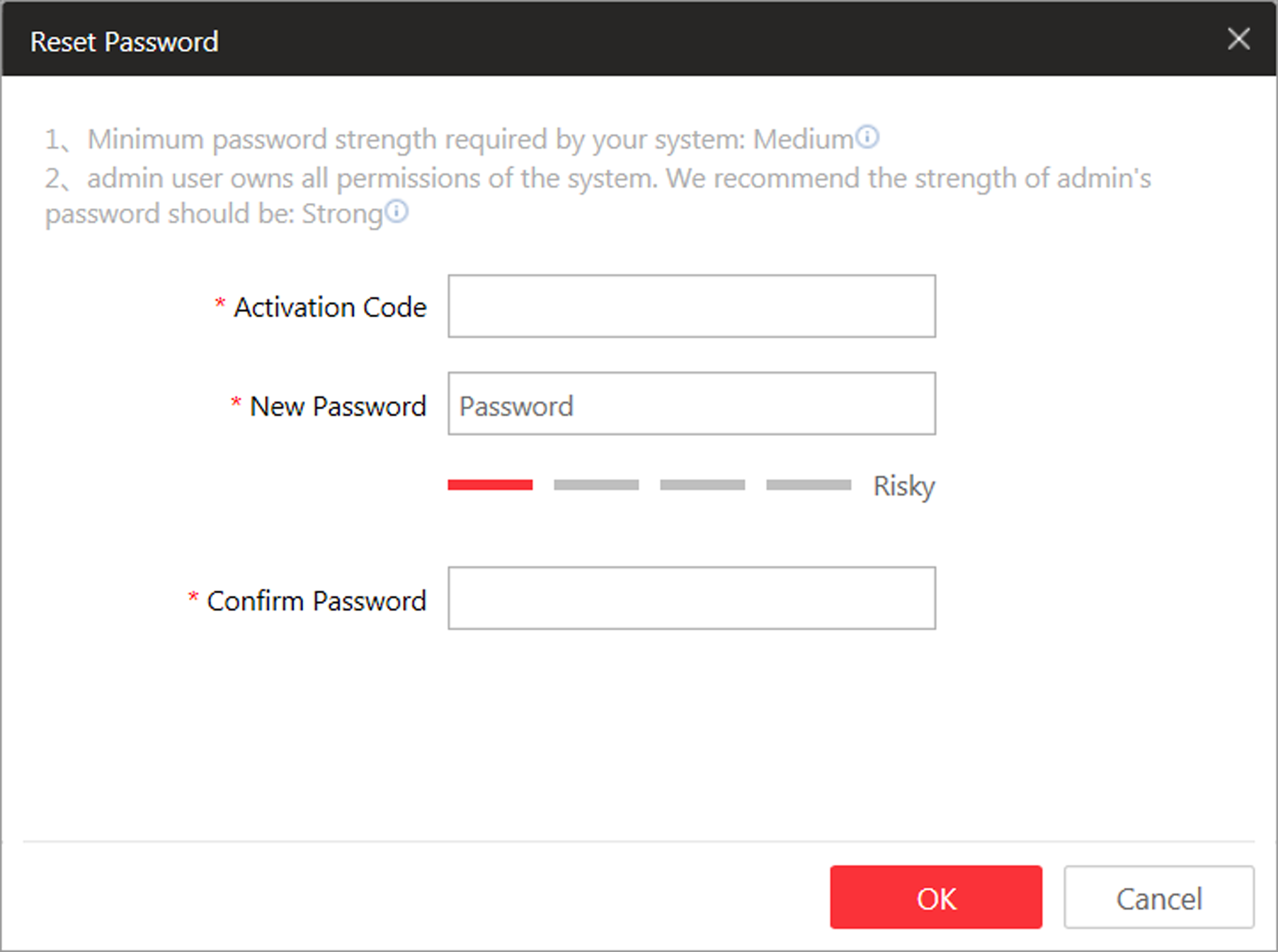 Figure 20-8 Reset Password5. Enter the required parameters in the pop-up dialog, including activation code, new password, and confirm password.NoteThe password strength can be checked by the system and should meet the system requirements. If password strength is lower than the required minimum strength, you will be asked to change your password. For detailed settings of minimum password strength, refer to Manage System SecuritySecurity. CautionThe password strength of the device can be checked by the system. We highly recommend you change the password of your own choosing (using a minimum of 8 characters, including at least three kinds of following categories: upper case letters, lower case letters, numbers, and special characters) in order to increase the security of your product. And we recommend you reset your password regularly, especially in the high security system, resetting the password monthly or weekly can better protect your product.Proper configuration of all passwords and other security settings is the responsibility of the installer and/or end-user. 6. Click OK to reset the admin password. NoteIf you forgot the password of other users, contact the administrator user to reset the password and then change the password for login. 20.6 Reset Password for Normal UserIf the user forgot the password, he/she can contact the users with administrator role to reset the password.Perform this task to reset the password for normal user.Steps NoteThe admin user can reset the passwords of all the other users. Other users with administrator role can reset the passwords of the users without administrator role. See Add Normal User for details about user's role settings.1. Click Security to enter the Security Management page.2. Click Users on the left.3. Select one user and click the Name field to enter the user details page.4. Click Reset to reset the password of the selected user.After resetting the password, the user's password will be reset to its initial password Abc123. Chapter 21 MaintenanceHikCentral provides backup of the database, so that your data can be well protected and recovered when an exception occurs.You can also export the system's configuration data and save it to the local PC.21.1 Set System Data BackupFor purpose of restoring the original system data after a data loss event or recovering data from an earlier time, you can manually back up the data in the system, or configure a schedule to run the backup task regularly. The system data includes data configured in the system, pictures configured in the system, received events and alarms, face comparison data, card swiping data, server logs, etc.Perform this task when you need to configure the schedule to run the system data backup task regularly or manually back up the data.Steps NoteThe backups are stored in the VSM server and the default saving path is C:\Program Files (x86)\HikCentral\VSM Servers\VSM\Backup. If you want to edit the default saving path, you should enter Back Up and Restore System Data page via the Web Client running on the VSM server.1. Click Back Up and Restore System Data on the home page.2. Click Back Up in the pop-up dialog to enter the backup page.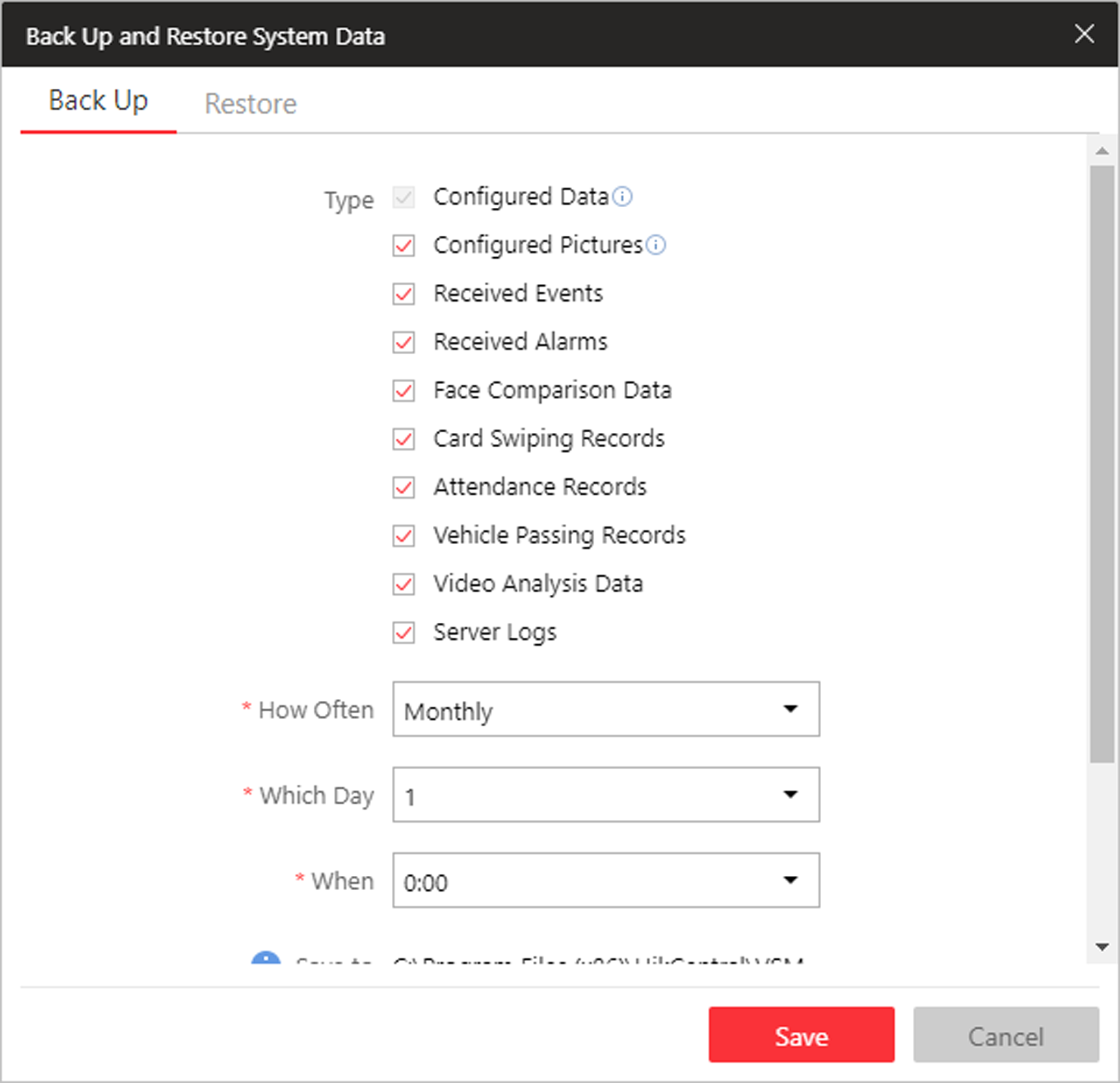 Figure 21-1 Set System Data Backup3. Select the system data type for backup.Configured Data The data configured via the Web Client, including physical resources, logical resources, user permissions, etc. It is selected by default.Configured Pictures The pictures uploaded when setting maps, persons, vehicles, etc.4. Set the backup schedule to run backup regularly.1) Select the frequency to back up the system data. NoteIf you select the data type besides configured data, you cannot set the frequency as Daily.If you select Weekly or Monthly for running the backup task, select which day to run. 2) Select what time of the day to start backup.3) Set the Max. Number of Backups to define the maximum number of backup files available on the system.NoteThe value ranges from 1 to 5.5. Optional: Click Back Up Now and click OK in the pop-up dialog if you need to perform the backup immediately. 6. Click Save. 21.2 Restore DatabaseWhen an exception occurs, you can restore the database if you have backed up the database.Before You Start You should have backed up the database. Refer to Set System Data Backup for details.Perform this task when you need to restore the database.Steps NoteDatabase recovery will restore the database to an earlier state. Thus the data added after that state will be lost.1. Click Back Up and Restore Database on the home page.2. Click Restore in the pop-up dialog to enter the database restore page.3. Select a backup file to restore the database to an earlier state. 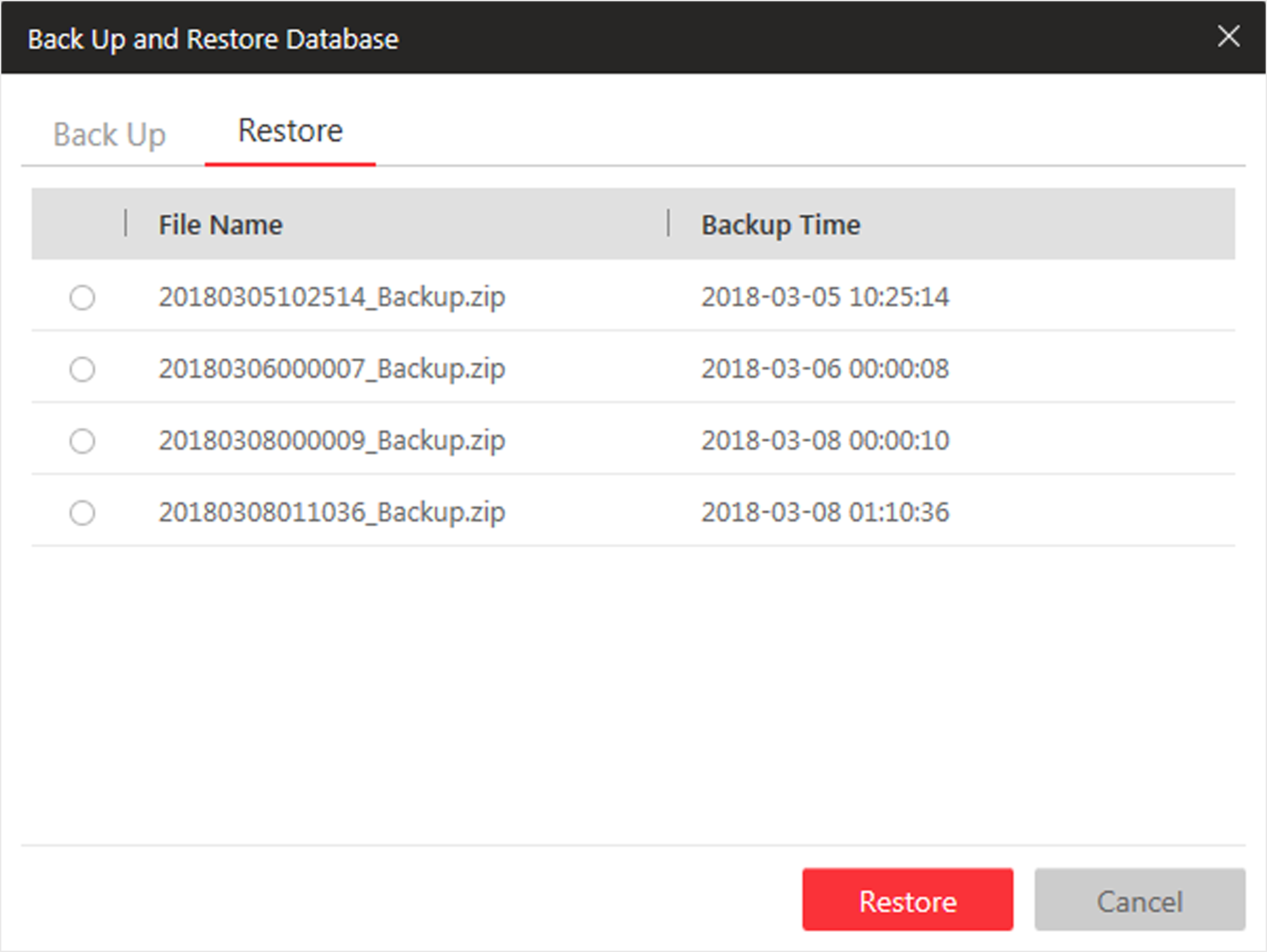 Figure 21-2 Database Restore4. Click Restore to confirm the database recovery. What to do next After restoring the database, you must reboot the VSM via Service Manager and log in again via Web Client. 21.3 Export Configuration FileYou can export and save configuration data to the local PC, including Remote Site, recording settings and etc.Perform this task when you need to export configuration data. Steps 1. Click Export Configuration Data on the home page to open the Export Configuration Data dialog.2. Select the configuration data type to export.3. Click Export to save the data to your local PC.NoteYou can set the saving path by following the prompt of the browser.The configuration data file is in CSV format.Chapter 22 Manage System SecuritySystem security is crucial for your system and property, you can set the password strength and lock IP address to prevent malicious attacks, and set other security policies to increase the security of the system.Perform this task to set the minimum password strength, IP address locking, and other security policy settings to prevent malicious attacks.Steps 1. Click Security → Security Settings to open the Security Settings page.2. Set Lock IP Address switch to ON and the number of failed login attempts is limited. 1) Select the allowable login attempts for accessing HikCentral. Note Failed login attempt includes failed password attempt and failed verification code attempt. 2) Set the locking duration for this IP address. During the locking duration, the login attempt from this IP address is not allowed. The number of login attempts is limited.3. Select the Minimum Password Strength to define the minimum complexity requirements that the password should meet. 4. Set the maximum password age.1) Set Enable Maximum Password Age switch as ON to force user to change the password when password expires.2) Set the maximum number of days that the password is valid.Note After this number of days, you will have to change the password. You can select the pre-defined time length or customize the time length. 5. Configure the settings to automatically lock the Control Client after a time period of inactivity on the Control Client.1) Set Auto Lock Control Client switch to ON to lock the Control Client after a time period of inactivity on Control Client. 2) Select time period for user inactivity. You can select the pre-defined time period or customize the time period. 6. Click Save.Chapter 23 System ConfigurationYou can configure the site name, WAN IP address, NTP settings, active directory, etc. for VSM, and perform other settings for the system. For the VSM of Central System, you can enable it to receive the registration from Remote Site. For the VSM without Remote Site Management module, you can set to register it to the Central System as a Remote Site.23.1 Set Site NameYou can set a name for the current system.Perform this task when you need to set a site name for the current VSM.Steps 1. Click System → Normal → Site Name on home page.2. Edit the site name for the current VSM. 3. Click Save. 23.2 Set Warning Threshold for Server UsageYou can enable the system to trigger an alarm if the VSM server's CPU usage and RAM usage reaches a pre-defined warning threshold and lasts for a pre-defined time. The related threshold value can be checked via the Control Client.Perform the following steps for setting the warning threshold of CPU and RAM usageSteps 1. Click System → Normal → Server Usage Thresholds on the home page. 2. Drag the  to adjust the CPU and RAM threshold value.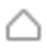 3. Define the duration in the Notify if Value Exceeds for (s) field for CPU Usage and RAM Usage.Example If you set warning threshold as 60%, and set 20 in the Notify if Value Exceeds for (s) field of CPU Usage, you can view the CPU status changes to Waring in Health Monitoring in Control Client when the CPU usage reaches the warning threshold and lasts for 20 seconds.If you set 60% as the warning threshold, and set 20 in the Notify if Value Exceeds for (s) field of CPU Usage, and set an alarm for CPU Warning (see Add Alarm for HikCentral Server), the alarm will be triggered when the CPU usage reaches the warning threshold and lasts for 20 seconds.23.3 Set NTPYou can set the NTP server for syncing the time between the VSM and the NTP server. Perform the following task when you need to set NTP server.Steps 1. Click System → Network → NTP Settings. 2. Set the Time Synchronization switch to ON to enable the NTP function.3. Set the NTP server address and NTP port. 4. Enter the interval for the auto time synchronization. 5. Optional: Click Test to test the communication between the VSM and NTP server. 6. Click Save. 23.4 Set Active DirectoryIf you have the AD (Active Directory) domain controller which contains the information (e.g., user data, computer information), you can configure the settings to get the related information. In this way, you can add the users that belong to an organization unit (OU) (e.g., a department of your company) to HikCentral conveniently. Perform this task when you need to set active directory.Steps 1. Click System → Network → Active Directory on the home page.2. Configure the basic information parameters to connect to the AD domain controller. Domain Name The domain name of the AD domain controller. NoteHikCentral only supports the NetBIOS format: e.g TEST\user and not the DNS Domain name format. To get the NetBIOS domain name, open the CMD window and enter nbtstat – n. The NetBIOS domain name is the one in GROUP type.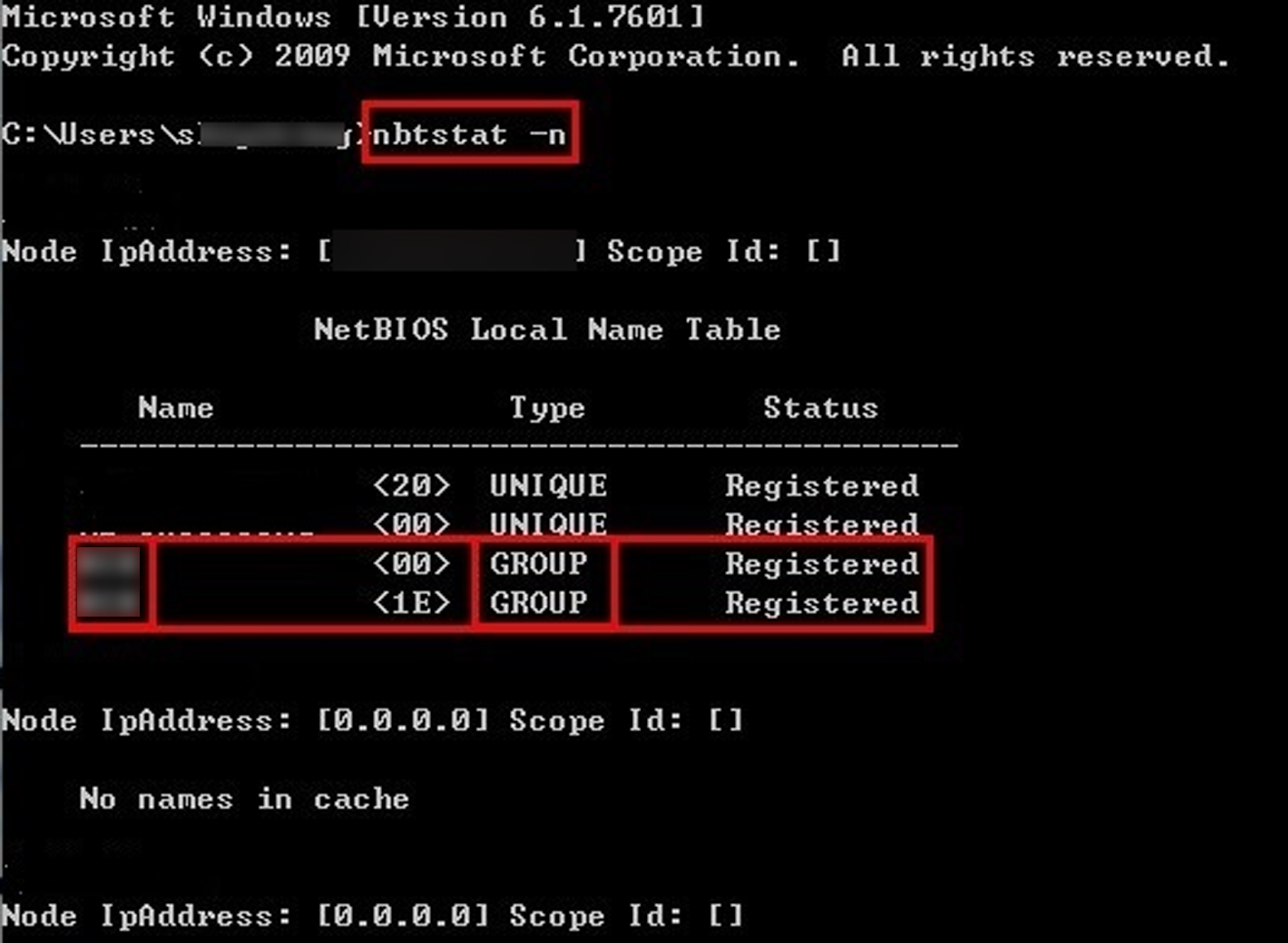 Figure 23-1 How to Get NetBIOS Domain NameHost Name The DNS server's IP address. You can get it in Network Connection Details. 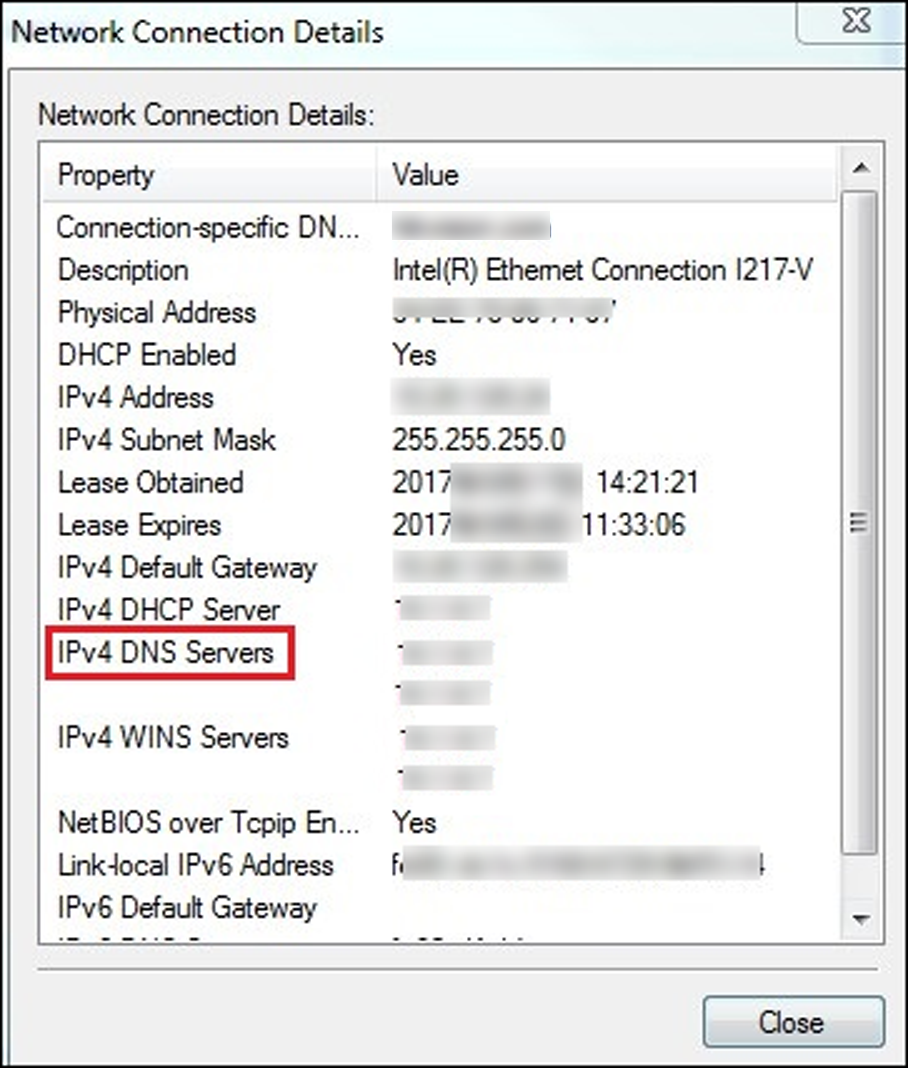 Figure 23-2 How to Get Host NamePort No. The port No. of the AD domain controller. By default, it is 389.Enable SSL (Optional) Enable SSL if required by the AD domain controller.User Name The user name of the AD domain controller. This needs to be the domain administrator.Password The password of the AD domain controller.Base DN (Distinguished Name) Enter the filter condition in the text filed if you are familiar with the format. Or you can click Fetch DN to get the filter condition entered automatically.NoteOnly users found within an Organizational Unit (OU) in the domain can be imported. Click Fetch DN to have the filter condition entered automatically. If you enter the Base DN manually, you need to define the root node as desired. If you click Fetch DN, then the entire structure stored on the AD domain controller will be obtained. 3. Optional: Link the person information you concerned stored in the domain to the person information in the system.1) Set the Link Person Information switch to ON.The email and custom additional information items ( see Custom Additional Information) are displayed in the Person Information area by default. You can set the link relationship for those or add new person information items as you desired.2) Optional: Click Add New to add a person information item you concerned.NoteYou needn't add the basic person information items, including ID, First Name, Last Name, Phone, and Remark) manually, which has the default link relationship with the domain. The new person information item is also displayed on Custom Additional Information page, where you can edit or delete the items. Refer to Custom Additional Information for details. The person information item is case-sensitive.3) Optional: Click ＋ to show the person information items stored in the domain.4) Check the checkbox in the domain to link it to the added person information items when importing the domain persons.5) Optional: Hover over the linked person information in domain and click × to remove the relationship. You can also change the link relationship among each other by clicking and dragging the one item to anther.4. Click Save. After the configuration, the organization unit and domain user information will be displayed when you click Import Domain User on User Management page. If the Link Person Information function is enabled, the corresponding person information in the system will match the linked person information in the domain and cannot be edited. 23.5 Enable Receiving Generic EventAfter creating a generic event to analyze the received TCP and/or UDP data packages from a very wide range of external systems, you can enable the receiving generic event function so that the system can receive the configured generic events. Perform this task when you need to enable receiving generic event function.Steps 1. Click System → Network → Receiving Generic Event. 2. Check Receiving Generic Event to enable this function. 3. Click Save. NoteYou can configure the system's port No. for generic event: Open Service Manager (installed on the PC running VSM service), and click HikCentral Video Surveillance Management Service to edit. 23.6 Allow for Remote Site RegistrationFor the system with Remote Site Management module (as we called Central System), it can receive the registration from other Remote Sites after enabling this function. Before You Start If a remote site needs to register to the Central System, it should open the Remote Site's Web Client and enter Registering to Central System to configure the Central System's parameters. See Register to Central System for details. Perform this task when you need to allow the Central System to accept the registration from Remote Site.Steps NoteAllowing for Remote Site registration is only available for the system with Remote Site Management module.1. Click System → Network → Receiving Site Registration. 2. Check Receiving Site Registration to enable this function. 3. Click Save. 23.7 Register to Central SystemFor the system without Remote Site Management module (as we called Remote Site), it can register to the Central System after enabling this function and setting the Central System's parameters. Before You Start  For Central System, it should enable the receiving site registration function so that it can receive the Remote Site registration. See Allow for Remote Site Registration for details.Perform this task when you need to register the Remote Site to the Central System.Steps NoteRegistering to Central System is only available for the system without Remote Site Management module.1. Click System → Network → Registering to Central System.2. Set the Registering to Central System switch to ON to enable this function. 3. Enter the IP address and port No. of Central System. NoteOpen Service Manager (installed on the PC running central system's VSM service), and click HikCentral Video Surveillance Management Service if you need to view or edit the Central System's port. 4. Click Save. 23.8 Set WAN AccessIn complicated network environments, you need to set a static IP address and ports for HikCentral to enable it to access the VSM server via WAN (Wide Area Network). For example, if the VSM server is in a local area network, and you need to visit the system via the Web Client or Control Client running in WAN, you should enable WAN access and set a static IP address and ports for HikCentral.Perform this task when you need to set WAN access.Steps 1. Click System → Network → WAN Access.2. Set the WAN Access switch to ON to enable the WAN access function. 3. Enter a static IP address for WAN access. 4. Set the port for HikCentral, including HTTP, HTTPS, RTSP (Real Time Streaming Port), video file streaming port, and WebSocket port. 5. Optional: If you adopts generic event to integrate HikCentral with external sources, you need to set the TCP port and UDP port to receiving the TCP and/or UDP data packages.NoteFor setting the generic event, refer to Configure Generic Event.6. Optional: For the VSM of Central System, set the port to receive the registration from a Remote Site. NoteThis configuration item is only available for the Central System with a Remote Site Management module based on the License you purchased.7. Click Save. 23.9 Set Network TimeoutNetwork timeout duration refers to the default waiting time for the configurations on the Web Client. The configuration will be regarded as failure if no response within the configured timeout time. The minimum default waiting time of the interactions between the configurations and VSM server is 60s, the minimum time between VSM server and devices is 5s, and the minimum time between the configurations and devices is 5s.NoteThis parameter affects all the Web Clients accessing the current VSM server.23.10 Set Device Access ModeSet the access mode as automatically judge or proxy mode to define how the system accesses all the added encoding devices and decoding devices.Perform this task to define how the system accesses all the added encoding devices and decoding devices.Steps 1. Click System → Network → Device Access Mode. 2. Set the device access mode as automatically judge or proxy mode.Automatically Judge The system will automatically judge the condition of network connection and then set the device access mode accordingly as accessing directly or accessing via Streaming Gateway and Management Service.Proxy The system will access the device via Streaming Gateway and Management Service. It is less effective and less efficient than accessing directly.3. Click Save to confirm the settings.System accesses all the added encoding devices and decoding devices via the selected mode.23.11 Set Server NICYou can select the NIC of the current VSM server so that the system can receive the alarm information of the device connected via ONVIF protocol. Perform this task when you set server NIC.Steps 1. Click System → Network → Server NIC.2. Select the currently used NIC name of VSM in the drop-down list. The NIC information including description, MAC address, and IP address will display. 3. Click Save. 23.12 Set Data Retention PeriodYou can set the data retention period for the events, logs, and some records in VSM server, such as recording tags, face comparison data, and so on. Perform the following task to set data retention period.Steps 1. Click System → Storage → Data Recorded in System. 2. Set the data recorded period from the drop-down list for the required data types.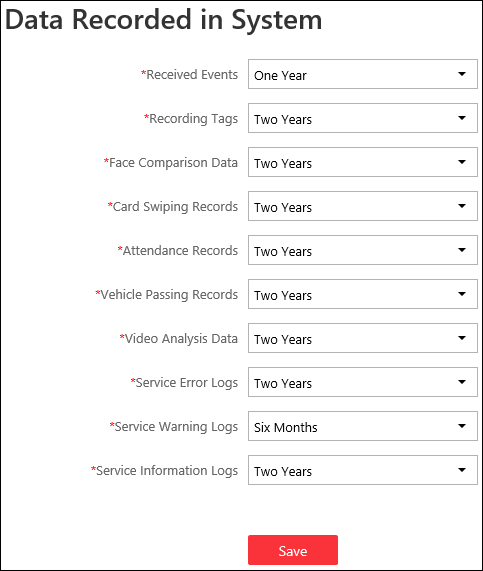 Figure 23-3 Set Data Recorded PeriodNoteThe card swiping records are saved as the configured period. The user with the permission can search the persons' swiping records and view related information during this period, even if the searched persons have been deleted from the VSM server. 3. Click Save. 23.13 Set HolidayYou can add the holiday to define the special days that can adopt different shift schedule or access control schedule.Perform this task to add some special days as holiday.Steps 1. Click System → Schedule → Holiday Settings. 2. Click Add to open the adding holiday dialog.NoteYou can add up to 16 holidays.3. Set a customized name.4. Click the Time field and define the start date and end date for the holiday period.5. Click Add to save the holiday.6. Optional: Perform the following operations after adding the holiday.23.14 Set Email TemplateYou should set the email template properly before sending the event message to the designate email account(s) as email linkage. 23.14.1 Configure Email AccountYou should configure the parameters of sender's email account before the system can send the message to the designate email account(s) as email linkage. Perform this task when you need to configure the sender's email account.Steps 1. Click System → Email to enter the email page.2. Click Email Settings to enter the Email Settings page. 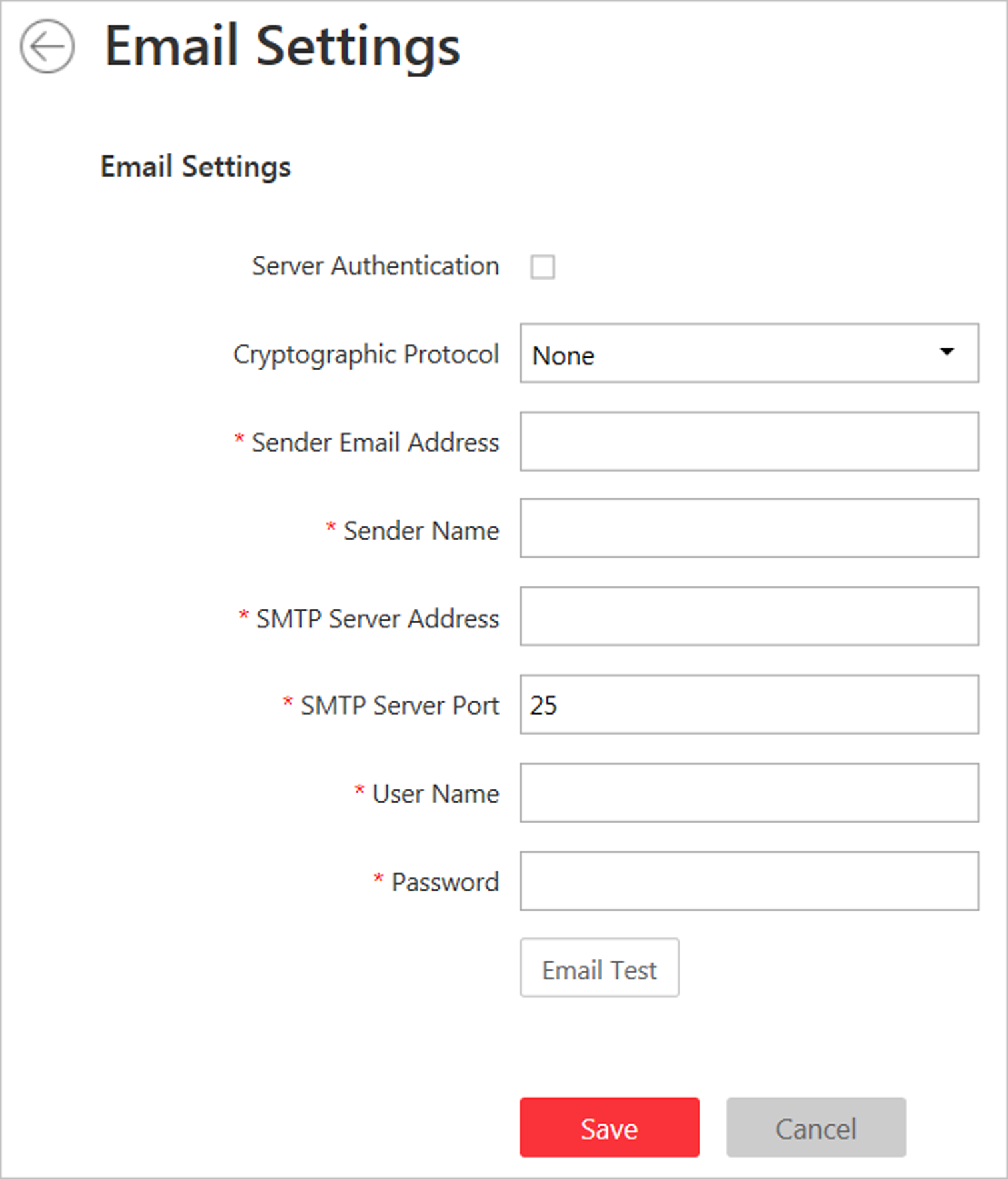 Figure 23-4 Email Settings3. Configure the parameters according to actual needs. Server Authentication (Optional) If your mail server requires authentication, check this checkbox to use authentication to log in to this server.Cryptographic Protocol Select the cryptographic protocol of the email to protect the email content if required by the SMTP server. SMTP Server Address The SMTP Server IP address or host name (e.g., smtp.263xmail.com).SMTP Server Port The default TCP/IP port used for SMTP is 25.4. Click Email Testto test whether the email settings work or not. The corresponding attention message box will pop up. 5. Click Save.23.14.2 Add Email TemplateYou can set email templates including specifying the recipient, email subject, and content, so that the system can send the information to the designate recipient according to the pre-defined email template.Before You Start Before adding the email template, you should set the sender's email account first. See Configure Email Account for details.Perform this task when you need to add a new email template.Steps 1. Enter System → Email to enter the email page.2. Click Add to enter the Add Email Template page. Figure 23-5 Add Email Template3. Enter the required parameters. Name Create a name for the template.Recipients Click Add User and select the person's email as the recipient, which is configured when adding the person.Click Add Email and enter the recipient(s) email address to send the email to.NoteYou can enter multiple recipients and separate them by ";".Subject Enter the email subject as desired. You can also click the button in the lower part of the window to add the related information to the subject.Content Define the event information to be sent. You can also click the button in the lower part of the window to add the related information to the content.NoteIf you select to add the event time to the email subject or content, and the email application (such as Outlook) and the system are in different time zones, the displayed evnet time may have some deviations.4. Optional: Check Attach Image to send email with image attachment.5. Finish adding the email template. Click Add to add the template and go back to the email template list page.Click Add and Continue to add the template and continue to add other templates.The email template will be displayed on the email template list.6.  Perform the following operation(s) after adding the email template:23.15 Send Report RegularlyReports are essential documents in order to submitting performance to users to make business run smoothly and effectively. Users can use reports as basis in creating decisions, addressing problems, checking tendency and comparison, etc. HikCentral provides report functions that the system can send reports automatically and regularly to target users by emails, showing the occurred events and alarms, number of passing vehicles, people counting, queue management, and temperature status during specified time period.23.15.1 Send Event Report RegularlyYou can set a regular report rule for specified system-monitored events, and the system can send an email with a report attached to the target recipients daily or weekly, showing the details of specified system-monitored events triggered in the day or the week. Before You Start Set the email template with recipient information, subject, and content. For details, refer to Set Email Template.Set the email settings such as sender address, SMTP server address and port, etc. For details, refer to Configure Email Account.Steps NoteOne report can contain up to 10,000 event records in total.1. Click System on the home page and enter Report page. 2. Select the report category as Event.3. Create a name for the report.4. Set the system-monitored event(s) contained in the report.1) In the Report Target field, click Add.All the added system-monitored events are displayed.2) (Optional) Filter the events by event source type and triggering event.3) Select the event(s).NoteUp to 32 events can be added in one report rule.4) Click Add.5. Set the report type as Daily or Weekly and set the sending time.Daily Report Daily report shows data on a daily basis. The system will send one report at the sending time every day, which contains information of the events triggered on the day (24 hours) before the current day.For example, if you set the sending time as 20:00, the system will send a report at 20:00. every day, containing details of all the events triggered between 00:00. and 24:00. before the current day.Weekly Report As compared to daily report, weekly report can be less time-consuming, since it is not to be submitted every day. The system will send one report at the sending time every week, which contains information of the events triggered on the last 7 days before the sending date.For example, if you set the sending time as 6:00 on Monday, the system will send a report at 6:00 in the morning on every Monday, containing details of all the events triggered between last Monday and Sunday.6. Select the email template from the drop-down list to define the recipient information and email format.NoteYou can click Add New to add a new email template. For setting the email template, refer to Set Email Template.7. Select Excel or PDF as the report format.8. Finish adding the report.Click Add to add the report and go back to the report list page.Click Add and Continue to add the report and continue adding other reports.23.15.2 Send Alarm Report RegularlyYou can set a regular report rule for specified alarms, and the system can send an email with a report attached to the target recipients daily or weekly, showing the details of specified alarms triggered in the day or the week.Before You Start Set the email template with recipient information, subject, and content. For details, refer to Set Email Template.Set the email settings such as sender address, SMTP server address and port, etc. For details, refer to Configure Email Account.Steps NoteOne report can contain up to 10,000 alarm records in total.1. Click System on the home page and enter Report page. 2. Select the report category as Alarm.3. Create a name for the report.4. Set the alarm(s) contained in the report.1) In the Report Target field, click Add.All the added alarms are displayed.2) (Optional) Filter the alarms by alarm source type, triggering event, and alarm priority.3) Select the alarm(s).NoteUp to 32 alarms can be added in one report rule.4) Click Add.5. Set the report type as Daily or Weekly and set the sending time.Daily Report Daily report shows data on a daily basis. The system will send one report at the sending time every day, which contains information of the alarms triggered on the day (24 hours) before the current day.For example, if you set the sending time as 20:00, the system will send a report at 20:00 every day, containing details of all the alarms triggered between 00:00 and 24:00 before the current day.Weekly Report As compared to daily report, weekly report can be less time-consuming, since it is not to be submitted every day. The system will send one report at the sending time every week, which contains information of the alarms triggered on the last 7 days before the sending date.For example, if you set the sending time as 6:00 on Monday, the system will send a report at 6:00 in the morning on every Monday, containing details of all the alarms triggered between last Monday and Sunday.6. Select the email template from the drop-down list to define the recipient information and email format.NoteYou can click Add New to add a new email template. For setting the email template, refer to Set Email Template.7. Select Excel or PDF as the report format.8. Finish adding the report.Click Add to add the report and go back to the report list page.Click Add and Continue to add the report and continue adding other reports.23.15.3 Send Passing Vehicle Report RegularlyYou can set a regular report rule for specified ANPR cameras, and the system can send an email with a report attached to the target recipients daily, weekly, or monthly, showing the number of passing vehicles detected by these ANPR cameras during the specified time periods.Before You Start Set the email template with recipient information, subject, and content. For details, refer to Set Email Template.Set the email settings such as sender address, SMTP server address and port, etc. For details, refer to Configure Email Account.Steps NoteOne report can contain up to 10,000 records in total.The report will be an Excel file.1. Click System on the home page and enter Report page. 2. Select the report category as Vehicle.3. Create a name for the report.4. Set the ANPR camera(s) contained in the report.1) In the Report Target field, click Add.All the ANPR camera(s) added to the current site are displayed.2) Select the ANPR camera(s).3) Click Add.5. Set the report type as Daily, Weekly, or Monthly and set the sending time.Daily Report Daily report shows data on a daily basis. The system will send one report at the sending time every day, which contains data detected on the day (24 hours) before the current day.For example, if you set the sending time as 20:00, the system will send a report at 20:00 every day, containing the number of passing vehicles detected between 00:00 and 24:00 before the current day.Weekly Report and Monthly Report As compared to daily report, weekly report and monthly report can be less time-consuming, since they are not to be submitted every day. The system will send one report at the sending time every week or every month, which contains the number of passing vehicles detected on the last 7 days or last month before the sending date.For example, for weekly report, if you set the sending time as 6:00 on Monday, the system will send a report at 6:00 in the morning on every Monday, containing number of passing vehicles detected between last Monday and Sunday.6. After setting the report time, set how the report will present the data detected in the specified time period. Example For example, if you select the report type as Daily, you can select Calculate by Hour or Calculate by Minute. There will be 24 or 24×60 records for each camera respectively in the report, showing the number of passing vehicles detected in each hour or each minute for one camera.7. Select the email template from the drop-down list to define the recipient information and email format.NoteYou can click Add New to add a new email template. For setting the email template, refer to Set Email Template.8. Finish adding the report.Click Add to add the report and go back to the report list page.Click Add and Continue to add the report and continue adding other reports.23.15.4 Send People Counting Report RegularlyYou can set a regular report rule for specified people counting cameras, and the system can send an email with a report attached to the target recipients daily, weekly, or monthly, showing the number of people entered or exited, detected by these people counting cameras during the specified time periods.Before You Start Set the email template with recipient information, subject, and content. For details, refer to Set Email Template.Set the email settings such as sender address, SMTP server address and port, etc. For details, refer to Configure Email Account.Steps NoteOne report can contain up to 10,000 records in total.The report will be an Excel file.1. Click System on the home page and enter Report page. 2. Select the report category as People Counting.3. Create a name for the report.4. Set the people counting camera(s) contained in the report.1) In the Report Target field, click Add.All the people counting camera(s) added to the current site are displayed.2) Select the people counting camera(s).3) Click Add.5. Set the report type as Daily, Weekly, or Monthly and set the sending time.Daily Report Daily report shows data on a daily basis. The system will send one report at the sending time every day, which contains data detected on the day (24 hours) before the current day.For example, if you set the sending time as 20:00, the system will send a report at 20:00 every day, containing the number of people entered and exited detected between 00:00 and 24:00 before the current day.Weekly Report and Monthly Report As compared to daily report, weekly report and monthly report can be less time-consuming, since they are not to be submitted every day. The system will send one report at the sending time every week or every month, which contains the number of people entered and exited detected on the last 7 days or last month before the sending date.For example, for weekly report, if you set the sending time as 6:00 on Monday, the system will send a report at 6:00 in the morning on every Monday, containing number of people entered and exited detected between last Monday and Sunday.6. After setting the report time, set how the report will present the data detected in the specified time period. Example For example, if you select the report type as Daily, you can select Calculate by Hour or Calculate by Minute. There will be 24 or 24×60 records for each camera respectively in the report, showing the number of people entered and exited detected in each hour or each minute for one camera.7. Select the email template from the drop-down list to define the recipient information and email format.NoteYou can click Add New to add a new email template. For setting the email template, refer to Set Email Template.8. Finish adding the report.Click Add to add the report and go back to the report list page.Click Add and Continue to add the report and continue adding other reports.23.15.5 Send Queue Analysis Report RegularlyYou can set a regular report rule for specified cameras which support queue management, and the system can send an email with a report attached to the target recipients daily, weekly, or monthly, showing queue exceptions, number of persons in the queue, and queue status, detected by these people counting cameras during the specified time periods.Before You Start Set the email template with recipient information, subject, and content. For details, refer to Set Email Template.Set the email settings such as sender address, SMTP server address and port, etc. For details, refer to Configure Email Account.Steps NoteOne report can contain up to 10,000 records in total.The report will be an Excel file.1. Click System on the home page and enter Report page. 2. Select the report category as Queue.3. Create a name for the report.4. Set the camera(s) which support queue management contained in the report.1) In the Report Target field, click Add.All the camera(s) which support queue management added to the current site are displayed.2) Select the camera(s).3) Click Add.The report will show the data of all the queues configured on the cameras.NoteFor configuring the queue, refer to the user manual of the camera.5. Set the report type as Daily, Weekly, or Monthly.Daily Report Daily report shows data on a daily basis. The system will send one report at the sending time every day, which contains data detected on the day (24 hours) before the current day.For example, if you set the sending time as 20:00, the system will send a report at 20:00 every day, containing queue data detected between 00:00 and 24:00 before the current day.Weekly Report and Monthly Report As compared to daily report, weekly report and monthly report can be less time-consuming, since they are not to be submitted every day. The system will send one report at the sending time every week or every month, which contains the queue data detected on the last 7 days or last month before the sending date.For example, for weekly report, if you set the sending time as 6:00 on Monday, the system will send a report at 6:00 in the morning on every Monday, containing queue data detected between last Monday and Sunday.6. Set the content in the report.Queue Exception The number of exceptions (people amount exceeding and waiting timeout) of each queue.People Amount Exceeding The number of persons in the queue exceeds the configured threshold.Waiting Timeout The waiting duration for the persons in the queue exceeds the configured threshold.Person Amount in Queue The number of persons in each queue.Queue Status The status of each queue, including persons' waiting duration and number of persons in the queue.If you select Queue Status, you should select the Analysis Type as waiting duration or queue length, and set the range.Waiting Duration The report will show the number of persons in each queue who have waited for specified duration.For example, if you set the report range as Range 1 < 300 ≤ Range 2 ≤ 600 < Range 3, the report will show that in each queue, how many persons have waited for less than 300s, how many persons have waited for 300 to 600s, and how many persons have waited for more than 300s.Queue Length The report will show how many seconds each queue status (number of persons in different ranges) lasts. For example, if you set the report range as Range 1 < 5 ≤ Range 2 ≤ 10 < Range 3, the report will show that in each queue, how many seconds the status lasts when there are less then 5 persons, how many seconds the status lasts when there are 5 to 10 persons, and how many seconds the status lasts when there are more than 10 persons.7. Set the sending time according to the report type.8. Select the email template from the drop-down list to define the recipient information and email format.NoteYou can click Add New to add a new email template. For setting the email template, refer to Set Email Template.9. Finish adding the report.Click Add to add the report and go back to the report list page.Click Add and Continue to add the report and continue adding other reports.23.15.6 Send Temperature Report RegularlyYou can set a regular report rule for specified thermal cameras, and the system can send an email with a report attached to the target recipients daily, weekly, or monthly, showing temperature exceptions or min./max. temperature, detected by these thermal cameras during the specified time periods.Before You Start Set the email template with recipient information, subject, and content. For details, refer to Set Email Template.Set the email settings such as sender address, SMTP server address and port, etc. For details, refer to Configure Email Account.Steps NoteOne report can contain up to 10,000 records in total.The report will be an Excel file.1. Click System on the home page and enter Report page. 2. Select the report category as Temperature.3. Create a name for the report.4. Set the thermal camera(s) and presets contained in the report.1) In the Report Target field, click Add.All the thermal camera(s) added to the current site are displayed.2) Select the thermal camera(s) and preset.3) Click Add.The report will show the temperature exceptions (including temperature too high or too low) or maximum and minimum temperature of different thermometry points on these presets.5. Set the report type as Daily, Weekly, or Monthly and set the sending time.Daily Report Daily report shows data on a daily basis. The system will send one report at the sending time every day, which contains data detected on the day (24 hours) before the current day.For example, if you set the sending time as 20:00, the system will send a report at 20:00 every day, containing the temperature exceptions or min./max. temperature detected between 00:00 and 24:00 before the current day.Weekly Report and Monthly Report As compared to daily report, weekly report and monthly report can be less time-consuming, since they are not to be submitted every day. The system will send one report at the sending time every week or every month, which contains the temperature exceptions or min./max. temperature detected on the last 7 days or last month before the sending date.For example, for weekly report, if you set the sending time as 6:00 on Monday, the system will send a report at 6:00 in the morning on every Monday, containing temperature exceptions or min./max. temperature detected between last Monday and Sunday.6. After setting the report time, set how the report will present the data detected in the specified time period. Example For example, if you select the report type as Daily, you can select Calculate by Hour or Calculate by Minute. There will be 24 or 24×60 records for each thermometry point respectively in the report, showing the temperature exceptions or min./max. temperature detected in each hour or each minute.7. Set the content in the report.Temperature Exception The number of exceptions on temperature (temperature too high or too low) of each thermometry point.Temperature Status The maximum temperature and minimum temperature of each thermometry point.8. Select the email template from the drop-down list to define the recipient information and email format.NoteYou can click Add New to add a new email template. For setting the email template, refer to Set Email Template.9. Finish adding the report.Click Add to add the report and go back to the report list page.Click Add and Continue to add the report and continue adding other reports.23.16 Set Transfer ProtocolYou can set the VSM server's transfer protocol to define the access mode for the VSM (via Web Client, Control Client, or Mobile Client) as HTTP or HTTPS. The HTTPS protocol provides higher data security.Perform this task when you need to set the VSM server's transfer protocol.Steps NoteSetting transfer protocol is only available when accessing the Web Client on the VSM server locally.1. Click System → Advanced → Transfer Protocol. 2. Select HTTP or HTTPS as the transfer protocol. 3. If you select HTTPS, you are required to set the certificate. You can use the system provided certificate, or select New Certificate and click  to select a new certificate file.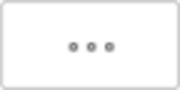 NoteThe new certificate should be in PEM format.The public key and private key should be in the same certificate file. 4. Click Save. The VSM server will reboot automatically after changing the transfer protocol or the certificate. The users of the Control Clients and Mobile Clients connecting to this VSM server will be forced logout, and are not allowed to login until rebooting completed. Result You can access the VSM via Web Client, Control Client, or Mobile Client by the selected transfer protocol.23.17 Set Camera IDWhen displaying live view on smart wall, you may use a keyboard for convenience operations such as starting live view on smart wall, PTZ control, etc. If you want to display certain camera's live view on smart wall, you should press the camera's identifier number on the keyboard, which is called Camera ID. As a result, HikCentral provides this module for you to set a unique ID for each camera.Click System → Advanced → Camera ID to enter the camera ID settings page.You can filter the cameras by setting the site and area, or entering keywords of camera name or camera ID.The system provides a default ID for each camera. You can edit the default value for the cameras if needed.NoteThe camera ID should be unique in the system.23.18 Set Working ModeIn access control, if you adopt DS-K5600 face recognition series (such as DS-K5603-Z) in actual application, you need to set the working mode for these devices after adding them to the system according to actual needs.If the DS-K5600 series device is applied with our turnstile, select Face Recognition Terminal mode to form a turnstile with face recognition function. The persons can access the turnstile by scanning their faces with the DS-K5600 series device after setting the face credentials and access levels. If the DS-K5600 series device is applied with other third-party turnstile, select Access Control Terminal mode and you can set access levels in the system to define the access permissions.23.19 Export Service Component CertificateFor data security, before adding the Streaming Server or Cloud Storage Server to the system, you should export the service component certificate stored in the VSM server and import it to the Streaming Server or Cloud Storage Server you want to add so that the certificates of the Streaming Server or Cloud Storage Server and VSM are the same. Perform this task when you need to export service component certificate.Steps NoteExporting VSM server's service component certificate is only available when you access the Web Client on the VSM server locally.1. Click System → Advanced → Service Component Certificate. 2. Click Export to export the service component certificate and save it in the local PC. What to do next Import the exported certificate file to the Cloud Storage Server and Streaming Server you want to add. For the following operations, see Add Cloud Storage Server and Add Streaming Server for details.23.20 Configure System Hot SpareIf you build the hot spare system when installing the VSM service, you can enable the hot spare function and configure the hot spare property of the current VSM server as host server or spare server. When the host server fails, the spare server switches into operation, thus ensuring the stability of the system. Before You Start You should build the hot spare system when installing the VSM service. See Install Module for details.Perform this task when you need to set system hot spare.Steps 1. Click System → Advanced → Hot Spare. 2. Set the Hot Spare Configuration switch to ON to enable the hot spare function. The current VSM server's server name and available IP address will be displayed.3. Set the server as host server or spare server in Hot Spare Property. 4. Click Save. 23.21 Reset Device Network InformationWhen system network domain changes (such as server migration), you must reset the network information of the added device to adapt to the new network environment. Otherwise the device live view, playback and other functions will be affected. Perform this task when you need to reset the network information of the added device. Steps 1. Click System → Advanced → Reset Network Information. 2. Click Reset to one-touch reset the device network information. Chapter 24 ApplicationsThe HikCentral also provides functionalities of live view, playback, and local configuration through web browser. NoteIf the VSM's transfer protocol is HTTPS, the Applications module (including Live View, Playback, and Local Configuration) is available only when accessing the Web Client via Internet Explorer. If the VSM's transfer protocol is HTTP, the Live View and Playback modules are available for Internet Explorer, Google Chrome, and Firefox. But Local Configuration module is available for Internet Explorer only.24.1 Live ViewIn the Live View module of Web Client, you can view the live video of the added cameras and do some basic operations, including picture capturing, recording, PTZ control, and so on.24.1.1 Start Live ViewAfter adding the cameras into areas, you can start live view to view the camera's live video, and perform some basic operations via the Web Client.Before You Start An area with cameras assigned to is required to be defined for live view.Perform this task when you need to view the live video of the camera via Web Client.Steps 1. Click Live View on home page to enter the Live View page. 2. Select a site from the drop-down list.The area and cameras of the selected site is displayed.3. Optional: Enter a keyword of camera name or area name in the search field and click Search in All Sites or Search in Current Site to search the cameras or areas. All the search results display. NoteYou can move the cursor to the camera name to view the image thumbnail.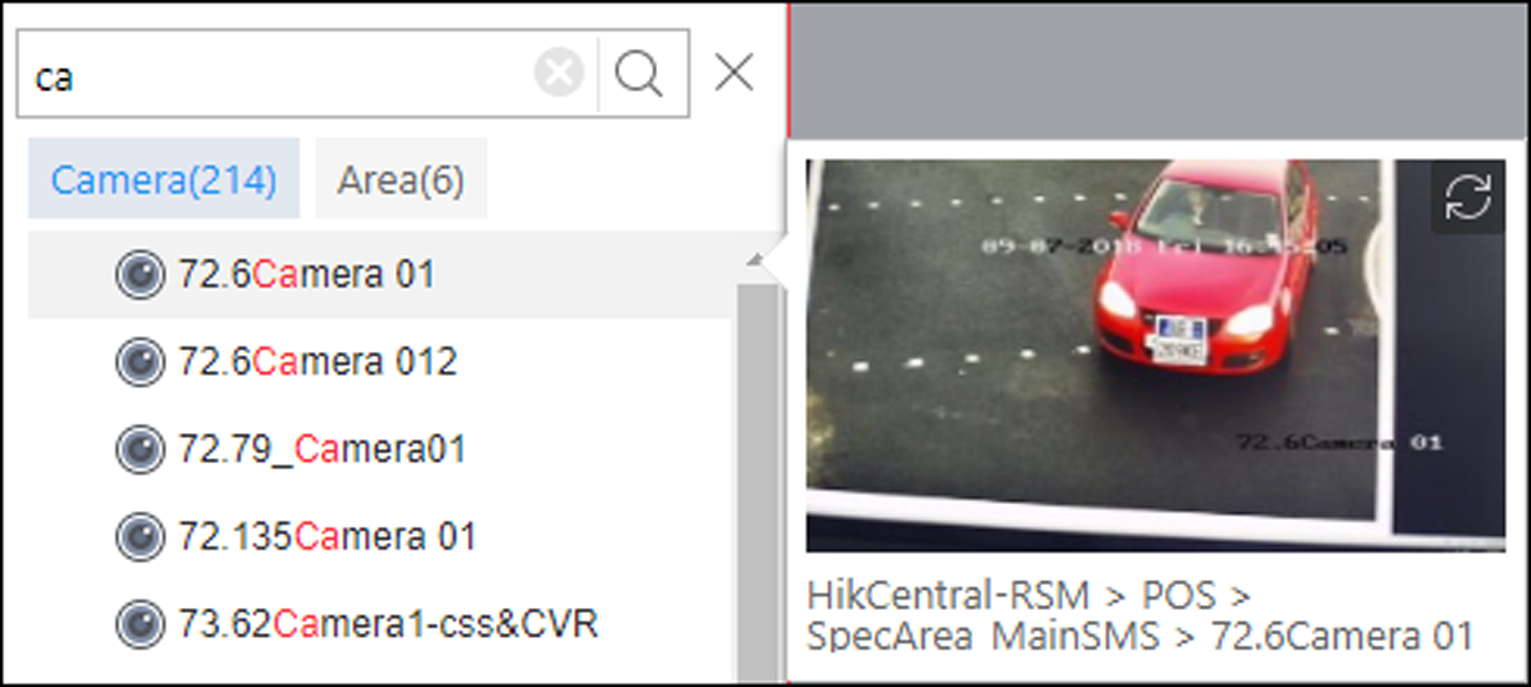 Figure 24-1 Thumbnail4. Optional: Click  on the live view toolbar, and select a window division mode. 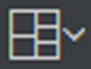 NoteUp to16-window mode is available when you access the Web Client via the Google Chrome, Firefox or Internet Explorer.5. Drag the camera to the display window, or double-click the camera name after selecting the display window to start the live view. The selected window is outlined in red.NoteIf the system is Central System with Remote Site Management module, you can also view the live video of the cameras imported from remote site. For managing remote site's cameras in areas, refer to Add Camera to Area for Remote Site. You can also double-click the area name to start the live view of cameras in the area. The display windows adapt to the number of cameras in the area. 6. Optional: Move the mouse over the display window during live view, and you can perform some operations, such as digital zoom, instant playback, two-way audio, and so on. 24.1.2 PTZ ControlCameras with the pan/tilt/zoom functionality can be controlled through the web browser. You can also set the preset, patrol, and pattern for the cameras. Configure PresetA preset is a predefined image position which contains configuration parameters for pan, tilt, zoom, focus and other parameters. You can also set a virtual preset after enabling digital zoom.Perform this task when you need to add a preset for the camera.Steps 1. Click Live View on the home page to enter the live view page.2. Start live view of camera. NoteSee Start Live View for details about how to start live view.3. Click  on the live view toolbar to open the PTZ control panel.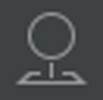 4. Click  to enter the PTZ preset configuration panel. 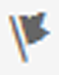 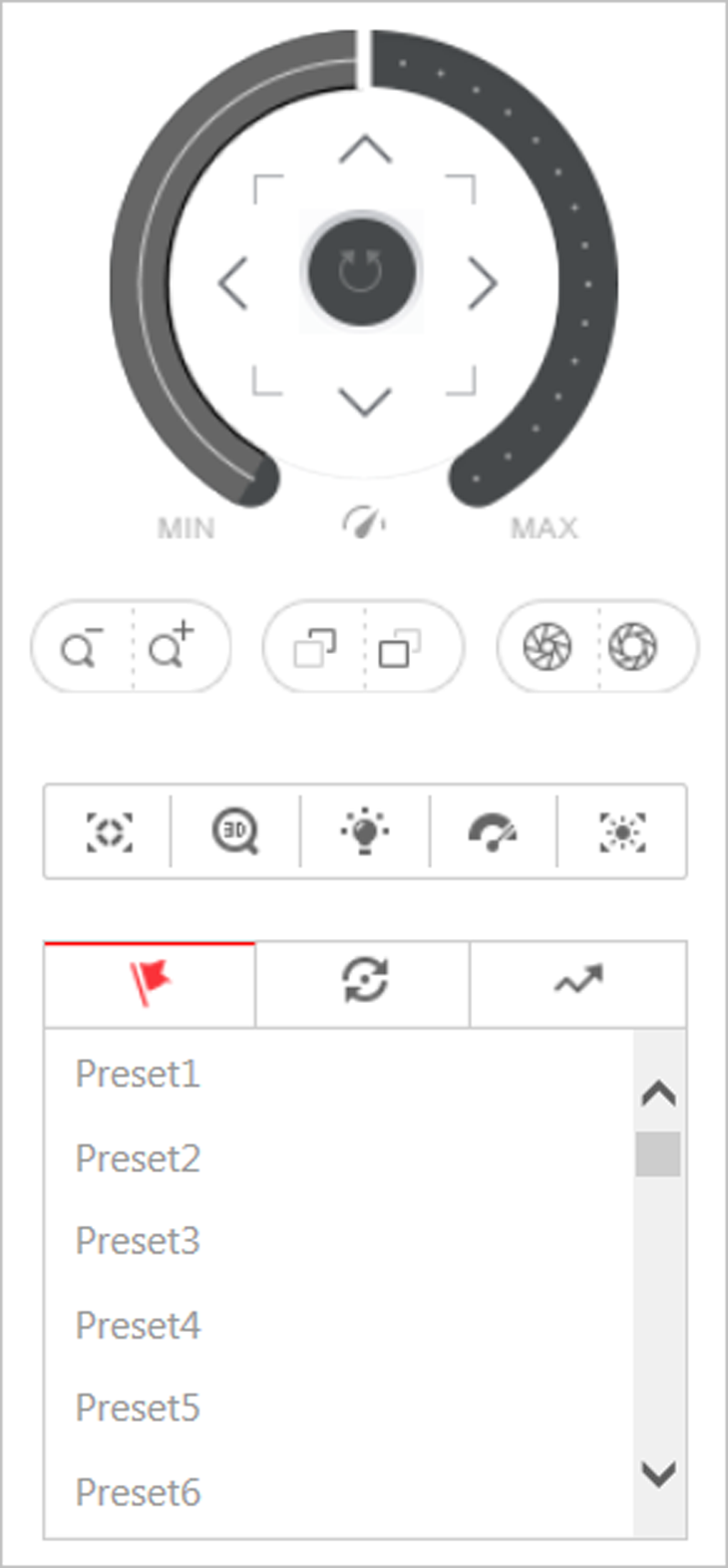 Figure 24-2 Configure Preset5. Click the direction buttons to move the camera to the desired view or zoom in/out the view. NoteYou can also scroll the mouse wheel to zoom in or zoom out the view.6. Select a PTZ preset number from the preset list and click . 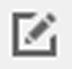 7. Create a name for the preset. 8. Click OK to save the settings. NoteUp to 256 presets can be added.9. Optional: After setting the preset, you can do one or more of the followings:Configure PatrolA patrol is a scanning track specified by a group of user-defined presets (including virtual presets), with the scanning speed between two presets and the dwell time of the preset separately programmable.Before You Start Two or more presets for one PTZ camera need to be added. NoteSee Configure Preset for details. Perform this task when you need to add a patrol for the camera.Steps 1. Click Live View on the home page.2. Start live view of camera. NoteSee Start Live View for details about how to start live view.3. Click  on the live view toolbar to open the PTZ control panel.4. Click  to enter the patrol configuration panel.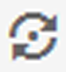 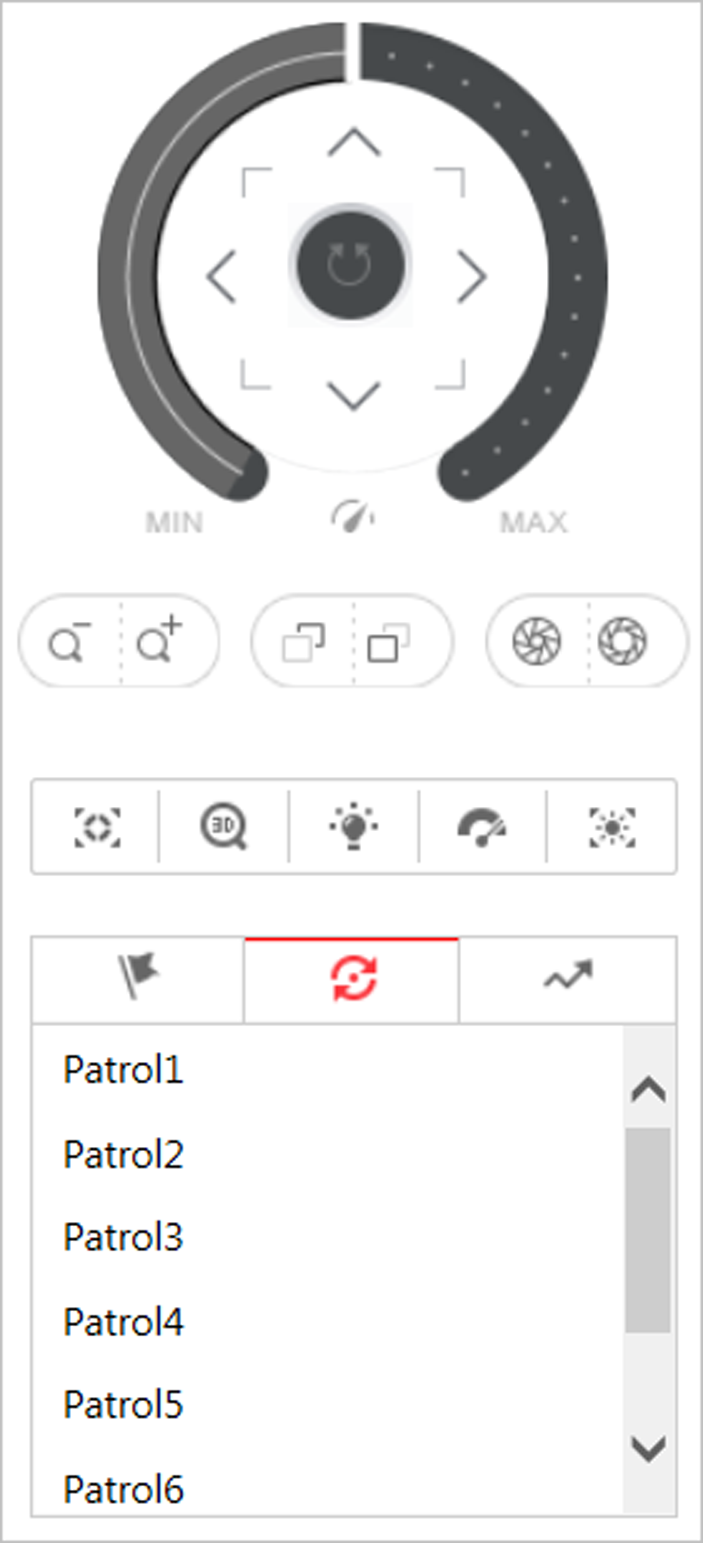 Figure 24-3 Configure Patrol5. Select a patrol and click .6. Click  to add a configured preset, and set the dwell time and the patrol speed. 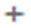 NoteThe preset dwell time ranges from 15 to 30s.The patrol speed ranges from 1 to 40.7. Repeat the above step to add other presets to the patrol. 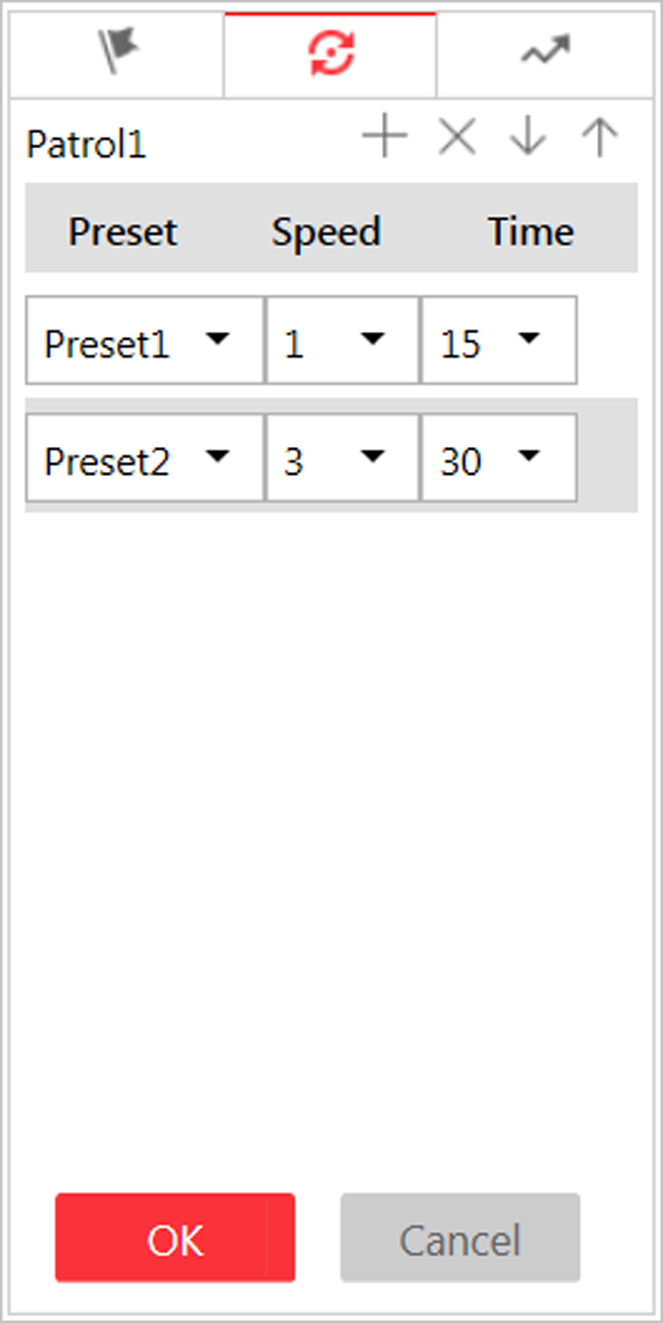 Figure 24-4 Add Preset to Patrol8. Optional: Perform the following operations after adding the preset.9. Click OK to save the patrol settings.NoteUp to eight patrols can be configured. 10. Optional: Perform the following operations after setting the patrol. Configure PatternYou can set patterns to record the movement of the PTZ. Perform this task when you need to add a pattern for the camera.Steps 1. Click Live View on the home page to enter the Live View page.2. Start live view of the camera. NoteSee Start Live View for details about how to start live view.3. Click  on the live view toolbar to open the PTZ control panel.4. Click  to enter the PTZ pattern configuration panel. 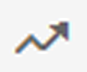 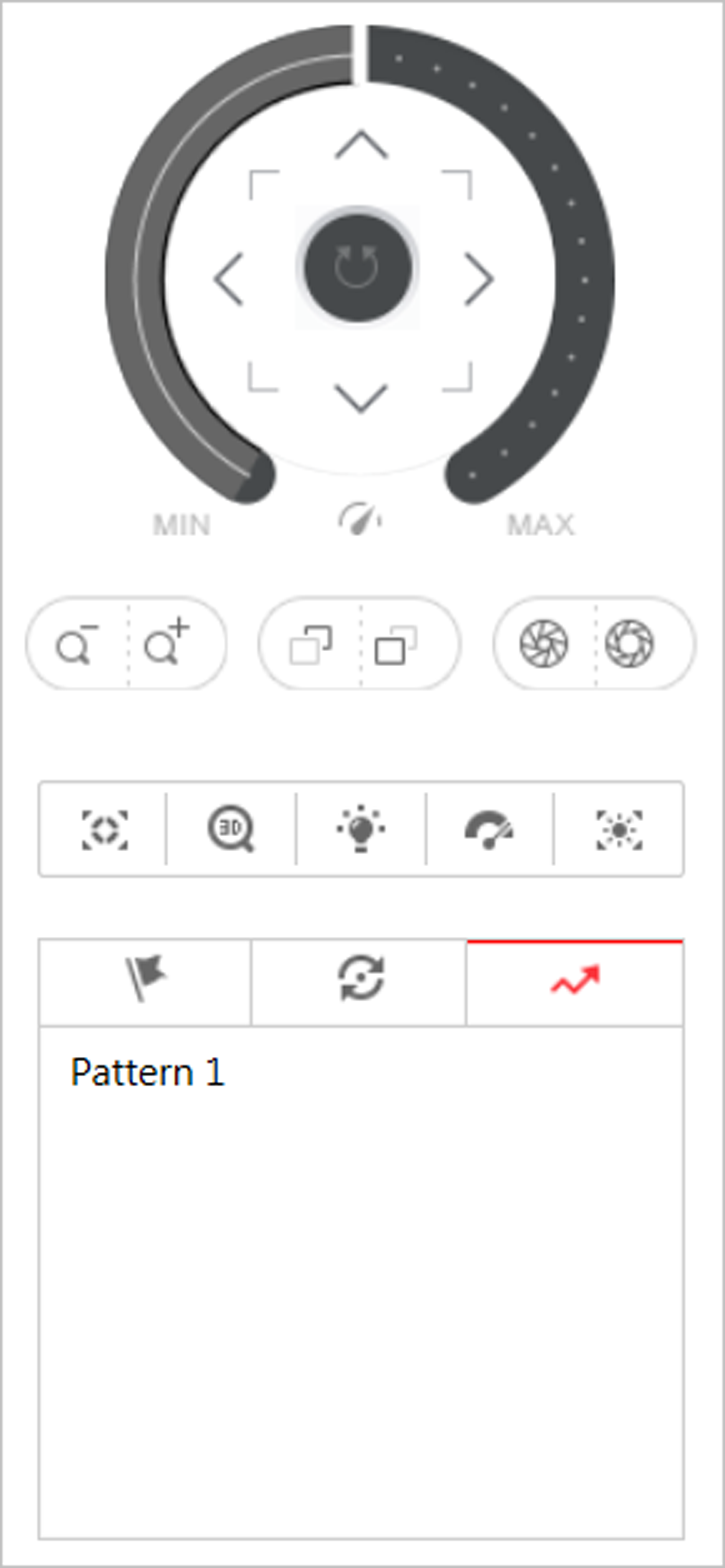 Figure 24-5 Configure Pattern5. Click  to start recording movement pattern path. 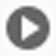 6. Click the direction buttons and other buttons to control the PTZ movement. 7. Click  to stop and save the pattern recording. 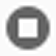 NoteOnly one pattern can be configured each time, and the newly-defined pattern will overwrite the previous pattern. 8. Optional: Perform the following operations after setting the pattern. 24.2 PlaybackThe video files stored on the local storage devices such as HDDs, Net HDDs and SD/SDHC cards or the Recording Server can be searched and played back remotely through the web browser.24.2.1 Search Video FileYou can search the video files of cameras and filter the searched video files by video type or by storage location.Perform this task when you need to search the specific video files.Steps 1. Click Playback on home page to open the Playback page.2. Optional: Enter a keyword of camera name or area name in the search field and click Search in All Sites or Search in Current Site to search the cameras or areas. All the search results display. NoteYou can move the cursor to the camera name to view the image thumbnail.Figure 24-6 Thumbnail3. Drag the camera to the display window, or double-click the camera to start the playback. NoteIf the system is central system with Remote Site Management module, you can also play back the recorded video of the cameras imported from remote site. For managing remote site's cameras in areas, refer to Manage Area. 4. Optional: Click the date and time on the toolbar to select the date and time to search the video files. NoteIn the calendar panel, the date with video files will be marked with a triangle. The calendar is not supported by cameras on remote site. 5. Optional: Click  on the playback toolbar to select the video file type for playback. 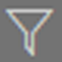 6. Optional:  Select the storage location and the stream type of the video files for playback. NoteFor setting the storage location of recording, refer to Configure Recording.24.2.2 Play Video FileAfter searching the video files, the playback starts. You can control the video playback via timeline. The timeline indicates the time duration for the video file.Perform this task when you need to control the playback.Steps 1. Click Playback on home page to open the Playback page.2. Search the video file of cameras for playback. For details, refer to Search Video File.The playback starts.3. Click the icons on the toolbar to control the playback.4. Click on the timeline or drag the timeline to play back the video of the specific time. 5. Optional: Click  or  or use the mouse wheel to scale up or scale down the timeline bar. 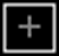 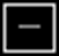 6. Optional: Move the cursor to the display window in playback to access further functions, including capture, clipping, and other functions. 24.3 Local ConfigurationHikCentral provides live view and playback functions via the Web Client. You can set the related network transmission parameters (such as hardware decoding, stream type, etc.) for the performance of live view and playback via the current Web Client. You can also view the saving path of video files and captured pictures on your current PC.Steps NoteThe parameters in Local Configuration only affect the current Web Client.1. Click Local Configuration on home page to enter the Local Configuration page. 2. Click Network Transmission tab on the left.3. Set the following parameters as desired. GPU Hardware Decoding Enable the GPU decoding for live view and playback to save CPU resources.NoteYour PC must support GPU hardware decoding. After enabling GPU hardware decoding, restart live view and playback to take effect.If the client shows a blurred screen after enabling GPU hardware decoding, disable it. Global Stream The default stream type for global usage in the current Web Client. If the device doesn't support smooth stream, it will use sub-stream. If the device doesn't support sub-stream, it will use main stream. If the network is in good condition, select main stream or sub-stream. If the network is in poor condition, select smooth stream.Threshold for Main/Sub-Stream If a window's proportion of the displaying area is larger than the configured threshold, the stream type will be main stream. If the proportion is smaller than the threshold, it will be switched to sub-stream. For example, if you set the threshold as ¼, when the window division turns to 5-window, the camera's stream type will be switched from main-stream to sub-stream.NoteThis parameter is only available when the Global Stream is set as Main Stream.Network Timeout The default waiting time for the operations in Applications on the current Web Client. The operations will be regarded as failure if no response within the configured time. The minimum default waiting time of the interactions between the Applications and VSM server is 60s, the minimum time between VSM server and devices is 5s, and the minimum time between the Applications and devices is 5s.Video Caching Video caching should be determined based on network performance, computer performance, and bit rate. You can set is as Small (1 Frame), Medium (6 Frames), or Large (15 Frame). Larger frame caching will result in better video performance. Picture Format Set the file format for the captured pictures during live view or playback. Currently it supports BMP and JPEG formats.Device Access Mode Restore Default Restore the device access mode as configured in the System → Device Access Mode on Web Client.Automatically Judge Judge the device access mode according to the current network. Directly Access Access the device directly, not via HikCentral Streaming Service.Proxy Access the device via HikCentral Streaming Gateway and HikCentral Management Service.NoteBy default, the system will judge the device access mode according to the current network. If you change to other mode, it only affects the client you logged in currently. 4. Optional: Click Default Value to restore the defaults of the settings. 5. Click Save. 6. Optional: Click Saving Path on the left to view the saving path of the recorded or clipped video files and captured pictures during live view or playback in your local PC.Chapter 25 Important PortsHikCentral uses particular ports when communicating with other servers, devices, and so on. Make sure that the following ports are not occupied for data traffic on your network and you should forward these ports on router for WAN access or open these ports in the firewall in case you may need to access the system via other networks. SymbolDescriptionDangerIndicates a hazardous situation which, if not avoided, will or could result in death or serious injury.CautionIndicates a potentially hazardous situation which, if not avoided, could result in equipment damage, data loss, performance degradation, or unexpected results.NoteProvides additional information to emphasize or supplement important points of the main text.ModuleIntroductionVSM (Video Surveillance Management)Provide the unified authentication service for connecting with the clients and servers. Provide the centralized management for the users, roles, permissions, devices, and services.Provide the configuration interface for surveillance and management module. Provide the log management and statistics function.Streaming Service (Optional)Provide forwarding and distributing the audio and video data of live view.ClientIntroductionControl ClientControl Client is a C/S software which provides multiple operating functionalities, including real-time live view, PTZ control, video playback and downloading, alarm receiving, log query, and so on.Web ClientWeb Client is a B/S client for managing system. It provides multiple functionalities, including device management, area management, recording schedule settings, event configuration, user management, and so on. Mobile Client Mobile Client is the software designed for getting access to the system via Wi-Fi, 3G, and 4G networks with mobile device. It fulfills the functions of the devices connected to the system, such as live view, remote playback, PTZ control, and so on.Stop AllClick Stop All to stop all the service.Restart AllClick Restart All to run the service again.Stop Specific ServiceSelect one service and click  to stop the service.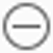 Edit ServiceClick the service name to edit the port of the service.NoteIf the port number of the service is occupied by other service, the port No. will be shown in red. You should change the port number to other value before the service can work properly.Open Service LocationSelect one service and click  to go to the installation directory of the service.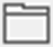 Remote ConfigurationsClick  to set the remote configurations of the corresponding device.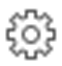 NoteFor detailed operation steps about remote configuration, see the user manual of the device.Change PasswordSelect the added device(s) and click  to change the password for the device(s).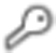 NoteYou can only change the password for online HIKVISION devices currently. If the devices have the same password, you can select multiple devices to change the password for them at the same time.Remote ConfigurationsClick  to set the remote configurations of the corresponding device.NoteFor details about remote configuration, see the user manual of the device.Change PasswordSelect the added device(s) and click  to change the password for the device(s).NoteYou can only change the password for online HIKVISION devices currently. If the devices have the same password, you can select multiple devices to change the password for them at the same time.Remote ConfigurationsClick  to set the remote configurations of the corresponding device.NoteFor detailed operation steps for the remote configuration, see the user manual of the device.Change PasswordSelect the added device(s) and click  to change the password for the device(s).NoteYou can only change the password for online HIKVISION devices currently. If the devices have the same password, you can select multiple devices to change the password for them at the same time.Remote ConfigurationsClick  to set the remote configurations of the corresponding device.NoteFor details about remote configuration, see the user manual of the device.Change PasswordSelect the added device(s) and click  to change the password for the device(s).NoteYou can only change the password for online HIKVISION devices currently. If the devices have the same password, you can select multiple devices to change the password for them at the same time.Remote ConfigurationsClick  to set the remote configurations of the corresponding device.NoteFor details about remote configuration, see the user manual of the device.Change PasswordSelect the added device(s) and click  to change the password for the device(s).NoteYou can only change the password for online HIKVISION devices currently. If the devices have the same password, you can select multiple devices to change the password for them at the same time.Remote ConfigurationsClick  to set the remote configurations of the corresponding device.NoteFor details about remote configuration, see the user manual of the device.Change PasswordSelect the added device(s) and click  to change the password for the device(s).NoteYou can only change the password for online HIKVISION devices currently. If the devices have the same password, you can select multiple devices to change the password for them at the same time.Remote ConfigurationsClick  to set the remote configurations of the corresponding device.NoteFor details about remote configuration, see the user manual of the device.Change PasswordSelect the added device(s) and click  to change the password for the device(s).NoteYou can only change the password for online HIKVISION devices currently. If the devices have the same password, you can select multiple devices to change the password for them at the same time.Remote ConfigurationsClick  to edit the time parameters, reboot the device, restore the device, or set other configurations of the corresponding device.NoteFor some access control devices, you can custom Wiegand communication rules for connecting the customized Wiegand card reader.After restoring the device, you need to apply the parameters in the system to the device ( click Apply Application Settings on Access Control Device Management page).For details about remote configuration, see the user manual of the device.Change PasswordSelect the added device(s) and click  to change the password for the device(s).NoteYou can only change the password for online HIKVISION devices currently. If the devices have the same password, you can select multiple devices to change the password for them at the same time.Apply Application SettingsAfter restoring the database or device's default configurations, if the parameters (such as anti-passback and opening door with first card) in the system are inconsistent with the parameters on the access control device(s), a red icon  will be displayed on the right side of the Apply Application Settings. Click Apply Application Settings to clear the original data on the device and apply the current settings in system to the device(s).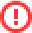 Remote ConfigurationsClick  to edit the time parameters, reboot the device, restore the device, or set other configurations of the corresponding device.NoteFor some access control devices, you can custom Wiegand communication rules for connecting the customized Wiegand card reader.After restoring the device, you need to apply the parameters in the system to the device ( click Apply Application Settings on Access Control Device Management page).For details about remote configuration, see the user manual of the device.Change PasswordSelect the added device(s) and click  to change the password for the device(s).NoteYou can only change the password for online HIKVISION devices currently. If the devices have the same password, you can select multiple devices to change the password for them at the same time.Apply Application SettingsAfter restoring the database or device's default configurations, if the parameters (such as anti-passback and opening door with first card) in the system are inconsistent with the parameters on the access control device(s), a red icon  will be displayed on the right side of the Apply Application Settings. Click Apply Application Settings to clear the original data on the device and apply the current settings in system to the device(s).Remote ConfigurationsClick  to edit the time parameters, reboot the device, restore the device, or set other configurations of the corresponding device.NoteFor some access control devices, you can custom Wiegand communication rules for connecting the customized Wiegand card reader.After restoring the device, you need to apply the parameters in the system to the device ( click Apply Application Settings on Access Control Device Management page).For details about remote configuration, see the user manual of the device.Change PasswordSelect the added device(s) and click  to change the password for the device(s).NoteYou can only change the password for online HIKVISION devices currently. If the devices have the same password, you can select multiple devices to change the password for them at the same time.Apply Application SettingsAfter restoring the database or device's default configurations, if the parameters (such as anti-passback and opening door with first card) in the system are inconsistent with the parameters on the access control device(s), a red icon  will be displayed on the right side of the Apply Application Settings. Click Apply Application Settings to clear the original data on the device and apply the current settings in system to the device(s).Remote ConfigurationsClick  to edit the time parameters, reboot the device, restore the device, or set other configurations of the corresponding device.NoteFor some access control devices, you can custom Wiegand communication rules for connecting the customized Wiegand card reader.After restoring the device, you need to apply the parameters in the system to the device ( click Apply Application Settings on Access Control Device Management page).For details about remote configuration, see the user manual of the device.Change PasswordSelect the added device(s) and click  to change the password for the device(s).NoteYou can only change the password for online HIKVISION devices currently. If the devices have the same password, you can select multiple devices to change the password for them at the same time.Apply Application SettingsAfter restoring the database or device's default configurations, if the parameters (such as anti-passback and opening door with first card) in the system are inconsistent with the parameters on the access control device(s), a red icon  will be displayed on the right side of the Apply Application Settings. Click Apply Application Settings to clear the original data on the device and apply the current settings in system to the device(s).Remote ConfigurationsClick  to edit the time parameters, reboot the device, restore the device, or set other configurations of the corresponding device.NoteFor some access control devices, you can custom Wiegand communication rules for connecting the customized Wiegand card reader.After restoring the device, you need to apply the parameters in the system to the device ( click Apply Application Settings on Access Control Device Management page).For details about remote configuration, see the user manual of the device.Change PasswordSelect the added device(s) and click  to change the password for the device(s).NoteYou can only change the password for online HIKVISION devices currently. If the devices have the same password, you can select multiple devices to change the password for them at the same time.Apply Application SettingsAfter restoring the database or device's default configurations, if the parameters (such as anti-passback and opening door with first card) in the system are inconsistent with the parameters on the access control device(s), a red icon  will be displayed on the right side of the Apply Application Settings. Click Apply Application Settings to clear the original data on the device and apply the current settings in system to the device(s).Remote ConfigurationsClick  to edit the time parameters, reboot the device, restore the device, or set other configurations of the corresponding device.NoteFor some access control devices, you can custom Wiegand communication rules for connecting the customized Wiegand card reader.After restoring the device, you need to apply the parameters in the system to the device ( click Apply Application Settings on Access Control Device Management page).For details about remote configuration, see the user manual of the device.Change PasswordSelect the added device(s) and click  to change the password for the device(s).NoteYou can only change the password for online HIKVISION devices currently. If the devices have the same password, you can select multiple devices to change the password for them at the same time.Apply Application SettingsAfter restoring the database or device's default configurations, if the parameters (such as anti-passback and opening door with first card) in the system are inconsistent with the parameters on the access control device(s), a red icon  will be displayed on the right side of the Apply Application Settings. Click Apply Application Settings to clear the original data on the device and apply the current settings in system to the device(s).Remote ConfigurationsClick  to set the remote configurations of the corresponding device.NoteFor details about remote configuration, see the user manual of the device.Change PasswordSelect the added device(s) and click  to change the password for the device(s).NoteYou can only change the password for online HIKVISION devices currently. If the devices have the same password, you can select multiple devices to change the password for them at the same time.Remote ConfigurationsClick  to set the remote configurations of the corresponding device.NoteFor details about remote configuration, see the user manual of the device.Change PasswordSelect the added device(s) and click  to change the password for the device(s).NoteYou can only change the password for online HIKVISION devices currently. If the devices have the same password, you can select multiple devices to change the password for them at the same time.Remote ConfigurationsClick  to set the remote configurations of the corresponding device.NoteFor details about remote configuration, see the user manual of the device.Change PasswordSelect the added device(s) and click  to change the password for the device(s).NoteYou can only change the password for online HIKVISION devices currently. If the devices have the same password, you can select multiple devices to change the password for them at the same time.Remote ConfigurationsClick  to set the remote configurations of the corresponding device.NoteFor details about remote configuration, see the user manual of the device.Change PasswordSelect the added device(s) and click  to change the password for the device(s).NoteYou can only change the password for online HIKVISION devices currently. If the devices have the same password, you can select multiple devices to change the password for them at the same time.Remote ConfigurationsClick  to set the remote configurations of the corresponding device.NoteFor details about remote configuration, see the user manual of the device.Change PasswordSelect the added device(s) and click  to change the password for the device(s).NoteYou can only change the password for online HIKVISION devices currently. If the devices have the same password, you can select multiple devices to change the password for them at the same time.Remote ConfigurationsClick  to set the remote configurations of the corresponding device.NoteFor details about remote configuration, see the user manual of the device.Change PasswordSelect the added device(s) and click  to change the password for the device(s).NoteYou can only change the password for online HIKVISION devices currently. If the devices have the same password, you can select multiple devices to change the password for them at the same time.Remote ConfigurationsClick  to set the remote configurations of the corresponding device.NoteFor details about remote configuration, see the user manual of the device.Change PasswordSelect the added device(s) and click  to change the password for the device(s).NoteYou can only change the password for online HIKVISION devices currently. If the devices have the same password, you can select multiple devices to change the password for them at the same time.Edit Server Click Alias field of the server and you can edit the information of the server and view its storage and camera information.Delete ServerSelect the server(s) from the list, and click Delete to remove the selected server(s). Configure ServerClick , and the login interface of the Cloud Storage Server displays. You can log in and configure the Cloud Storage Server. 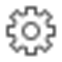 Edit Server Click Alias field of the server and you can edit the information of the server and view its storage and camera information.Delete ServerSelect the server(s) from the list, and click Delete to remove the selected server(s). Configure ServerClick , and the login interface of the Hybrid Storage Area Network displays. You can log in and configure the Hybrid SAN. One-Touch ConfigurationIf the Hybrid Storage Area Network has not been configured with storage settings, click  to perform one-touch configuration before you can store the video files of the camera on the Hybrid Storage Area Network.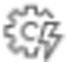 Edit Server Click Alias field of the server and you can edit the information of the server and view its storage and camera information.Delete ServerSelect the server(s) from the list, and click Delete to remove the selected server(s). Configure ServerClick , and the login interface of the pStor displays. You can log in and configure the pStor. EditClick  on the Operation column, and you can edit the spare and host settings. DeleteClick  on the Operation column to cancel the N+1 hot spare settings. 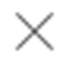 NoteCanceling the N+1 hot spare will cancel all the host-spare associations and clear the recording schedule on the spare server. View Decoding OutputClick  to show the decoding outputs. You can view the output resolution and linking status after linking the output to smart wall. For details about linking decoding output with smart wall, see Add Smart Wall. EditClick  to edit the decoding device. You can modify the network location as LAN IP address or WAN IP address.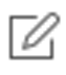 Remote ConfigurationsClick  to set the remote configurations of the device.NoteFor detailed operations, see the user manual of the device.DeleteClick  to delete the device.View Decoding OutputClick  to show the decoding outputs. You can view the output resolution and linking status after linking the output to smart wall. For details about linking decoding output with smart wall, see Add Smart Wall. EditClick  to edit the decoding device. You can modify the network location as LAN IP address or WAN IP address.Remote ConfigurationsClick  to set the remote configurations of the device.NoteFor detailed operations, see the user manual of the device.DeleteClick  to delete the device.View Decoding OutputClick  to show the decoding outputs. You can view the output resolution and linking status after linking the output to smart wall. For details about linking decoding output with smart wall, see Add Smart Wall. EditClick  to edit the decoding device. You can modify the network location as LAN IP address or WAN IP address.Remote ConfigurationsClick  to set the remote configurations of the device.NoteFor detailed operations, see the user manual of the device.DeleteClick  to delete the device.View Decoding OutputClick  to show the decoding outputs. You can view the output resolution and linking status after linking the output to smart wall. For details about linking decoding output with smart wall, see Add Smart Wall. EditClick  to edit the decoding device. You can modify the network location as LAN IP address or WAN IP address.Remote ConfigurationsClick  to set the remote configurations of the device.NoteFor detailed operations, see the user manual of the device.DeleteClick  to delete the device.Link Decoding Output with WindowFor details about the operations, see Link Decoding Output with Window.Edit Smart WallEdit the name of the smart wall. Delete Smart WallDelete the smart wall.Edit AreaClick  to edit the area.Delete AreaClick  to delete the selected area.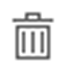 NoteAfter deleting the area, the resources in the area (cameras, alarm inputs, alarm outputs, access points, and UVSSs) will be removed from the area, as well as the corresponding recording settings, event settings, and map settings. Search AreaEnter a keyword in the search field to search the area.Edit AreaClick  to edit the area.Delete AreaClick  to delete the selected area. NoteAfter deleting the area, the cameras will be removed from the area, as well as the corresponding recording settings and event settings. Search AreaEnter a keyword in the search field to search the area.Get Camera NameSelect the cameras and click Get Camera Name to get the cameras' names from the device in a batch. NoteYou can only synchronize the camera name of online HIKVISION device.Move to Other Area Select the cameras and click Move to Other Area. Then select the target area to move the selected cameras to and click Move.Display Cameras of Child AreasCheck Include Sub-area to display the cameras of child areas.Synchronize Camera NameSelect the cameras and click  to get the cameras' names from the device in a batch.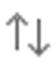 Move to Other Area Select the cameras and click . Then select the target area to move the selected cameras to and click Move.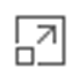 Display Cameras of Child Areas Select Include Sub-area to display the cameras of child areas. Get Access Point NameSelect the access points and click Get Access Point Name to get the access points' names from the device in a batch. NoteYou can only synchronize the access point name of online HIKVISION device.Move to Other Area Select the access points and click Move to Other Area. Then select the target area to move the selected access points to and click Move.Display Access Point of Child AreasCheck Include Sub-area to display the access points of child areas.Move to Other Area Select the alarm inputs and click Move to Other Area. Then select the target area to move the selected alarm inputs to and click Move.Display Alarm Inputs of Child AreasCheck Include Sub-area to display the alarm inputs of child areas.Move to Other Area Select the alarm outputs and click Move to Other Area. Then select the target area to move the selected alarm outputs to and click Move.Display Alarm Outputs of Child AreasCheck Include Sub-area to display the alarm outputs of child areas.View Template DetailsClick the template to view its details.Edit TemplateClick  in the Operation column to edit template details (except the template(s) in use).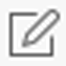 Delete TemplateClick  in the Operation column to delete the template.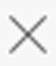 Delete All TemplatesClick Delete All to delete all the schedule templates (except the default templates and the template(s) in use).View Template DetailsClick the template to check the detailed settings.Edit TemplateClick  in the Operation column to edit template details (except the template(s) in use).Delete TemplateClick  in the Operation column to delete the template.Delete All TemplatesClick Delete All to delete all the schedule templates (except the default templates and the template(s) in use).Trigger Event as AlarmClick  in the Operation column of system-monitored event settings page to set the alarm properties, recipients, actions, and other parameters. 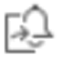 NoteFor details, refer to Configure Alarm.Delete EventSelect the event(s) and click Delete to delete the selected event(s).Manage Invalid EventIf  appears near the event name, it means the event is not supported by the device and it is invalid. You should hover the cursor over the  and click Delete on the tooltip and delete the event.Delete All Invalid EventsClick Delete All Invalid Items to delete all the invalid events in a batch.Filter EventClick  to expand the filter conditions. Set the conditions and click Filter to filter the events according to the conditions.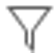 Trigger Event as AlarmClick  in the Operation column of system-monitored event settings page to set the alarm properties, recipients, actions, and other parameters. NoteFor details, refer to Configure Alarm.Delete EventSelect the event(s) and click Delete to delete the selected event(s).Manage Invalid EventIf  appears near the event name, it means the event is not supported by the device and it is invalid. You should hover the cursor over the  and click Delete on the tooltip and delete the event.Delete All Invalid EventsClick Delete All Invalid Items to delete all the invalid events in a batch.Filter EventClick  to expand the filter conditions. Set the conditions and click Filter to filter the events according to the conditions.Trigger Event as AlarmClick  in the Operation column of system-monitored event settings page to set the alarm properties, recipients, actions, and other parameters. NoteFor details, refer to Configure Alarm.Delete EventSelect the event(s) and click Delete to delete the selected event(s).Manage Invalid EventIf  appears near the event name, it means the event is not supported by the device and it is invalid. You should hover the cursor over the  and click Delete on the tooltip and delete the event.Delete All Invalid EventsClick Delete All Invalid Items to delete all the invalid events in a batch.Filter EventClick  to expand the filter conditions. Set the conditions and click Filter to filter the events according to the conditions.Trigger Event as AlarmClick  in the Operation column of system-monitored event settings page to set the alarm properties, recipients, actions, and other parameters. NoteFor details, refer to Configure Alarm.Delete EventSelect the event(s) and click Delete to delete the selected event(s).Manage Invalid EventIf  appears near the event name, it means the event is not supported by the device and it is invalid. You should hover the cursor over the  and click Delete on the tooltip and delete the event.Delete All Invalid EventsClick Delete All Invalid Items to delete all the invalid events in a batch.Filter EventClick  to expand the filter conditions. Set the conditions and click Filter to filter the events according to the conditions.Trigger Event as AlarmClick  in the Operation column of system-monitored event settings page to set the alarm properties, recipients, actions, and other parameters. NoteFor details, refer to Configure Alarm.Delete EventSelect the event(s) and click Delete to delete the selected event(s).Manage Invalid EventIf  appears near the event name, it means the event is not supported by the device and it is invalid. You should hover the cursor over the  and click Delete on the tooltip and delete the event.Delete All Invalid EventsClick Delete All Invalid Items to delete all the invalid events in a batch.Filter EventClick  to expand the filter conditions. Set the conditions and click Filter to filter the events according to the conditions.Trigger Event as AlarmClick  in the Operation column of system-monitored event settings page to set the alarm properties, recipients, actions, and other parameters. NoteFor details, refer to Configure Alarm.Delete EventSelect the event(s) and click Delete to delete the selected event(s).Manage Invalid EventIf  appears near the event name, it means the event is not supported by the device and it is invalid. You should hover the cursor over the  and click Delete on the tooltip and delete the event.Delete All Invalid EventsClick Delete All Invalid Items to delete all the invalid events in a batch.Filter EventClick  to expand the filter conditions. Set the conditions and click Filter to filter the events according to the conditions.Trigger Event as AlarmClick  in the Operation column of system-monitored event settings page to set the alarm properties, recipients, actions, and other parameters. NoteFor details, refer to Configure Alarm.Delete EventSelect the event(s) and click Delete to delete the selected event(s).Manage Invalid EventIf  appears near the event name, it means the event is not supported by the device and it is invalid. You should hover the cursor over the  and click Delete on the tooltip and delete the event.Delete All Invalid EventsClick Delete All Invalid Items to delete all the invalid events in a batch.Filter EventClick  to expand the filter conditions. Set the conditions and click Filter to filter the events according to the conditions.Trigger Event as AlarmClick  in the Operation column of system-monitored event settings page to set the alarm properties, recipients, actions, and other parameters. NoteFor details, refer to Configure Alarm.Delete EventSelect the event(s) and click Delete to delete the selected event(s).Manage Invalid EventIf  appears near the event name, it means the event is not supported by the device and it is invalid. You should hover the cursor over the  and click Delete on the tooltip and delete the event.Delete All Invalid EventsClick Delete All Invalid Items to delete all the invalid events in a batch.Filter EventClick  to expand the filter conditions. Set the conditions and click Filter to filter the events according to the conditions.Trigger Event as AlarmClick  in the Operation column of system-monitored event settings page to set the alarm properties, recipients, actions, and other parameters. NoteFor details, refer to Configure Alarm.Delete EventSelect the event(s) and click Delete to delete the selected event(s).Manage Invalid EventIf  appears near the event name, it means the event is not supported by the device and it is invalid. You should hover the cursor over the  and click Delete on the tooltip and delete the event.Delete All Invalid EventsClick Delete All Invalid Items to delete all the invalid events in a batch.Filter EventClick  to expand the filter conditions. Set the conditions and click Filter to filter the events according to the conditions.Trigger Event as AlarmClick  in the Operation column of system-monitored event settings page to set the alarm properties, recipients, actions, and other parameters. NoteFor details, refer to Configure Alarm.Delete EventSelect the event(s) and click Delete to delete the selected event(s).Manage Invalid EventIf  appears near the event name, it means the event is not supported by the device and it is invalid. You should hover the cursor over the  and click Delete on the tooltip and delete the event.Delete All Invalid EventsClick Delete All Invalid Items to delete all the invalid events in a batch.Filter EventClick  to expand the filter conditions. Set the conditions and click Filter to filter the events according to the conditions.Trigger Event as AlarmClick  in the Operation column of system-monitored event settings page to set the alarm properties, recipients, actions, and other parameters. NoteFor details, refer to Configure Alarm.Delete EventSelect the event(s) and click Delete to delete the selected event(s).Manage Invalid EventIf  appears near the event name, it means the event is not supported by the device and it is invalid. You should hover the cursor over the  and click Delete on the tooltip and delete the event.Delete All Invalid EventsClick Delete All Invalid Items to delete all the invalid events in a batch.Filter EventClick  to expand the filter conditions. Set the conditions and click Filter to filter the events according to the conditions.Trigger Event as AlarmClick  in the Operation column of system-monitored event settings page to set the alarm properties, recipients, actions, and other parameters. NoteFor details, refer to Configure Alarm.Delete EventSelect the event(s) and click Delete to delete the selected event(s).Manage Invalid EventIf  appears near the event name, it means the event is not supported by the device and it is invalid. You should hover the cursor over the  and click Delete on the tooltip and delete the event.Delete All Invalid EventsClick Delete All Invalid Items to delete all the invalid events in a batch.Filter EventClick  to expand the filter conditions. Set the conditions and click Filter to filter the events according to the conditions.Trigger Event as AlarmClick  in the Operation column of system-monitored event settings page to set the alarm properties, recipients, actions, and other parameters. NoteFor details, refer to Configure Alarm.Delete EventSelect the event(s) and click Delete to delete the selected event(s).Manage Invalid EventIf  appears near the event name, it means the event is not supported by the device and it is invalid. You should hover the cursor over the  and click Delete on the tooltip and delete the event.Delete All Invalid EventsClick Delete All Invalid Items to delete all the invalid events in a batch.Filter EventClick  to expand the filter conditions. Set the conditions and click Filter to filter the events according to the conditions.Trigger Event as AlarmClick  in the Operation column of system-monitored event settings page to set the alarm properties, recipients, actions, and other parameters. NoteFor details, refer to Configure Alarm.Delete EventSelect the event(s) and click Delete to delete the selected event(s).Manage Invalid EventIf  appears near the event name, it means the event is not supported by the device and it is invalid. You should hover the cursor over the  and click Delete on the tooltip and delete the event.Delete All Invalid EventsClick Delete All Invalid Items to delete all the invalid events in a batch.Filter EventClick  to expand the filter conditions. Set the conditions and click Filter to filter the events according to the conditions.Trigger Event as AlarmClick  in the Operation column of system-monitored event settings page to set the alarm properties, recipients, actions, and other parameters. NoteFor details, refer to Configure Alarm.Delete EventSelect the event(s) and click Delete to delete the selected event(s).Manage Invalid EventIf  appears near the event name, it means the event is not supported by the device and it is invalid. You should hover the cursor over the  and click Delete on the tooltip and delete the event.Delete All Invalid EventsClick Delete All Invalid Items to delete all the invalid events in a batch.Filter EventClick  to expand the filter conditions. Set the conditions and click Filter to filter the events according to the conditions.Configure Event on Device (If Supported)For some of the source types, click  to log in to the device and configure the event. See the user manual of the device for details. Edit Event NameEdit the event name as desired.Edit ActionsEdit the event linkage action settings. For details, refer to Configure System-Monitored Event.Edit Event SettingsClick the name in the Event Name column to edit the corresponding event settings. Delete Event SettingsCheck the event(s) and click Delete to delete the selected event settings.Delete All Event SettingsCheck the checkbox in the heading row, and click Delete to delete all the event settings.EditClick  to edit the alarm priority and category.NoteYou cannot edit the No. of predefined alarm priorities and categories.DeleteClick  to delete the alarm priority and category.NoteYou cannot delete the predefined alarm priorities and categories.Edit AlarmClick  in the Operation column to edit the alarm.Copy to Other AlarmsYou can copy the current alarm's specified parameters to other added alarms for batch configuration.Click  in the Operation column to enter the alarm details page and click Copy to.Specify the settings of the source alarm, select target alarm(s), and click OK.Delete AlarmClick  in the Operation column to delete the alarm.Delete All AlarmsClick Delete All to delete all the added alarm.Delete All Invalid AlarmsClick Delete All Invalid Items to delete all the invalid alarms in a batch.Enable AlarmClick  in the Operation column to enable the alarm.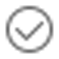 Enable All AlarmsClick Enable All to enable all the added alarms.Disable AlarmClick  in the Operation column to disable the alarm.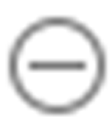 Disable All AlarmsClick Disable All to disable all the added alarms.Test AlarmClick  to trigger this alarm automatically. You can test if the linkage actions work properly.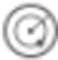 Edit AlarmClick  in the Operation column to edit the alarm.Copy to Other AlarmsYou can copy the current alarm's specified parameters to other added alarms for batch configuration.Click  in the Operation column to enter the alarm details page and click Copy to.Specify the settings of the source alarm, select target alarm(s), and click OK.Delete AlarmClick  in the Operation column to delete the alarm.Delete All AlarmsClick Delete All to delete all the added alarms.Delete All Invalid AlarmsClick Delete All Invalid Items to delete all the invalid alarms in a batch.Enable AlarmClick  in the Operation column to enable the alarm.Enable All AlarmsClick Enable All to enable all the added alarms.Disable AlarmClick  in the Operation column to disable the alarm.Disable All AlarmsClick Disable All to disable all the added alarms.Test AlarmClick  to trigger this alarm automatically. You can test if the linkage actions work properly as you want.Edit AlarmClick  in the Operation column to edit the alarm.Copy to Other AlarmsYou can copy the current alarm's specified parameters to other added alarms for batch configuration.Click  in the Operation column to enter the alarm details page and click Copy to.Specify the settings of the source alarm, select target alarm(s), and click OK.Delete AlarmClick  in the Operation column to delete the alarm.Delete All AlarmsClick Delete All to delete all the added alarm.Delete All Invalid AlarmsClick Delete All Invalid Items to delete all the invalid alarms in a batch.Enable AlarmClick  in the Operation column to enable the alarm.Enable All AlarmsClick Enable All to enable all the added alarms.Disable AlarmClick  in the Operation column to disable the alarm.Disable All AlarmsClick Disable All to disable all the added alarms.Test AlarmClick  to trigger this alarm automatically. You can test if the linkage actions work properly.Edit AlarmClick  in the Operation column to edit the alarm.Delete AlarmClick  in the Operation column to delete the alarm.Copy to Other AlarmsYou can copy the current alarm's specified parameters to other added alarms for batch configuration.Click  in the Operation column to enter the alarm details page and click Copy to.Specify the settings of the source alarm, select target alarm(s), and click OK.Delete All AlarmsClick Delete All to delete all the added alarms.Delete All Invalid AlarmsClick Delete All Invalid Items to delete all the invalid alarms in a batch.Enable AlarmClick  in the Operation column to enable the alarm.Enable All AlarmsClick Enable All to enable all the added alarms.Disable AlarmClick  in the Operation column to disable the alarm.Disable All AlarmsClick Disable All to disable all the added alarms.Test AlarmClick  to trigger this alarm automatically. You can test if the linkage actions work properly as you want.Edit AlarmClick  in the Operation column to edit the alarm information.Copy to Other AlarmsYou can copy the current alarm's specified parameters to other added alarms for batch configuration.Click  in the Operation column to enter the alarm details page and click Copy to.Specify the settings of the source alarm, select target alarm(s), and click OK.Delete AlarmClick  in the Operation column to delete the alarm.Delete All AlarmsClick Delete All to delete all the added alarms.Delete All Invalid AlarmsClick Delete All Invalid Items to delete all the invalid alarms in a batch.Enable AlarmClick  in the Operation column to enable the alarm.Enable All AlarmsClick Enable All  to enable all the added alarms.Disable AlarmClick  in the Operation column to disable the alarm.Disable All AlarmsClick Disable All  to disable all the added alarms.Test AlarmClick  to trigger this alarm automatically. You can test if the linkage actions work properly as you want.Edit AlarmClick  in the Operation column to edit the alarm.Copy to Other AlarmsYou can copy the current alarm's specified parameters to other added alarms for batch configuration.Click  in the Operation column to enter the alarm details page and click Copy to.Specify the settings of the source alarm, select target alarm(s), and click OK.Delete AlarmClick  in the Operation column to delete the alarm.Delete All AlarmsClick Delete All to delete all the added alarm.Enable AlarmClick  in the Operation column to enable the alarm.Enable All AlarmsClick Enable All to enable all the added alarms.Disable AlarmClick  in the Operation column to disable the alarm.Disable All AlarmsClick Disable All to disable all the added alarms.Delete All Invalid AlarmsClick Delete All Invalid Items to delete all the invalid alarms in a batch.Test AlarmClick  to trigger this alarm automatically. You can test if the linkage actions work properly as you want.Edit AlarmClick  in the Operation column to edit the alarm.Copy to Other AlarmsYou can copy the current alarm's specified parameters to other added alarms for batch configuration.Click  in the Operation column to enter the alarm details page and click Copy to.Specify the settings of the source alarm, select target alarm(s), and click OK.Delete AlarmClick  in the Operation column to delete the alarm.Delete All AlarmsClick Delete All to delete all the added alarms.Delete All Invalid AlarmsClick Delete All Invalid Items to delete all the invalid alarms in a batch.Enable AlarmClick  in the Operation column to enable the alarm.Enable All AlarmsClick Enable All to enable all the added alarms.Disable AlarmClick  in the Operation column to disable the alarm.Disable All AlarmsClick Disable All to disable all the added alarms.Test AlarmClick  to trigger this alarm automatically. You can test if the linkage actions work properly.Edit AlarmClick  in the Operation column to edit the alarm.Copy to Other AlarmsYou can copy the current alarm's specified parameters to other added alarms for batch configuration.Click  in the Operation column to enter the alarm details page and click Copy to.Specify the settings of the source alarm, select target alarm(s), and click OK.Delete AlarmClick  in the Operation column to delete the alarm.Delete All AlarmsClick Delete All to delete all the added alarms.Delete All Invalid AlarmsClick Delete All Invalid Items to delete all the invalid alarms in a batch.Enable AlarmClick  in the Operation column to enable the alarm.Enable All AlarmsClick Enable All to enable all the added alarms.Disable AlarmClick  in the Operation column to disable the alarm.Disable All AlarmsClick Disable All to disable all the added alarms.Test AlarmClick  to trigger this alarm automatically. You can test if the linkage actions work properly as you want.Edit AlarmClick  in the Operation column to edit the alarm.Copy to Other AlarmsYou can copy the current alarm's specified parameters to other added alarms for batch configuration.Click  in the Operation column to enter the alarm details page and click Copy to.Specify the settings of the source alarm, select target alarm(s), and click OK.Delete AlarmClick  in the Operation column to delete the alarm.Delete All AlarmsClick Delete All to delete all the added alarms.Enable AlarmClick  in the Operation column to enable the alarm.Enable All AlarmsClick Enable All to enable all the added alarms.Disable AlarmClick  in the Operation column to disable the alarm.Disable All AlarmsClick Disable All to disable all the added alarms.Delete All Invalid AlarmsClick Delete All Invalid Items to delete all the invalid alarms in a batch.Test AlarmClick  to trigger this alarm automatically. You can test if the linkage actions work properly as you want.Edit AlarmClick  in the Operation column to edit the alarm.Copy to Other AlarmsYou can copy the current alarm's specified parameters to other added alarms for batch configuration.Click  in the Operation column to enter the alarm details page and click Copy to.Specify the settings of the source alarm, select target alarm(s), and click OK.Delete AlarmClick  in the Operation column to delete the alarm.Delete All AlarmsClick Delete All to delete all the added alarms.Delete All Invalid AlarmsClick Delete All Invalid Items to delete all the invalid alarms in a batch.Enable AlarmClick  in the Operation column to enable the alarm.Enable All AlarmsClick Enable All to enable all the added alarms.Disable AlarmClick  in the Operation column to disable the alarm.Disable All AlarmsClick Disable All to disable all the added alarms.Test AlarmClick  to trigger this alarm automatically. You can test if the linkage actions work properly.Edit AlarmClick  in the Operation column to edit the alarm.Copy to Other AlarmsYou can copy the current alarm's specified parameters to other added alarms for batch configuration.Click  in the Operation column to enter the alarm details page and click Copy to.Specify the settings of the source alarm, select target alarm(s), and click OK.Delete AlarmClick  in the Operation column to delete the alarm.Delete All AlarmsClick Delete All to delete all the added alarms.Delete All Invalid AlarmsClick Delete All Invalid Items to delete all the invalid alarms in a batch.Enable AlarmClick  in the Operation column to enable the alarm.Enable All AlarmsClick Enable All to enable all the added alarms.Disable AlarmClick  in the Operation column to disable the alarm.Disable All AlarmsClick Disable All to disable all the added alarms.Test AlarmClick  to trigger this alarm automatically. You can test if the linkage actions work properly.Edit AlarmClick  in the Operation column to edit the alarm information.Copy to Other AlarmsYou can copy the current alarm's specified parameters to other added alarms for batch configuration.Click  in the Operation column to enter the alarm details page and click Copy to.Specify the settings of the source alarm, select target alarm(s), and click OK.Delete AlarmClick  in the Operation column to delete the alarm.Delete All AlarmsClick Delete All to delete all the added alarms.Delete All Invalid AlarmsClick Delete All Invalid Items to delete all the invalid alarms in a batch.Enable AlarmClick  in the Operation column to enable the alarm.Enable All AlarmsClick Enable All  to enable all the added alarms.Disable AlarmClick  in the Operation column to disable the alarm.Disable All AlarmsClick Disable All  to disable all the added alarms.Test AlarmClick  to trigger this alarm automatically. You can test if the linkage actions work properly .Edit AlarmClick  in the Operation column to edit the alarm information.Copy to Other AlarmsYou can copy the current alarm's specified parameters to other added alarms for batch configuration.Click  in the Operation column to enter the alarm details page and click Copy to.Specify the settings of the source alarm, select target alarm(s), and click OK.Delete AlarmClick  in the Operation column to delete the alarm.Delete All AlarmsClick Delete All to delete all the added alarms.Delete All Invalid AlarmsClick Delete All Invalid Items to delete all the invalid alarms in a batch.Enable AlarmClick  in the Operation column to enable the alarm.Enable All AlarmsClick Enable All  to enable all the added alarms.Disable AlarmClick  in the Operation column to disable the alarm.Disable All AlarmsClick Disable All  to disable all the added alarms.Test AlarmClick  to trigger this alarm automatically. You can test if the linkage actions work properly.Edit AlarmClick  in the Operation column to edit the alarm.Copy to Other AlarmsYou can copy the current alarm's specified parameters to other added alarms for batch configuration.Click  in the Operation column to enter the alarm details page and click Copy to.Specify the settings of the source alarm, select target alarm(s), and click OK.Delete AlarmClick  in the Operation column to delete the alarm.Delete All AlarmsClick Delete All to delete all the added alarms.Delete All Invalid AlarmsClick Delete All Invalid Items to delete all the invalid alarms in a batch.Enable AlarmClick  in the Operation column to enable the alarm.Enable All AlarmsClick Enable All to enable all the added alarms.Disable AlarmClick  in the Operation column to disable the alarm.Disable All AlarmsClick Disable All to disable all the added alarms.Test AlarmClick  to trigger this alarm automatically. You can test if the linkage actions work properly as you want.Edit AlarmClick in the Operation column to edit the alarm.Copy to Other AlarmsYou can copy the current alarm's specified parameters to other added alarms for batch configuration.Click  in the Operation column to enter the alarm details page and click Copy to.Specify the settings of the source alarm, select target alarm(s), and click OK.Delete AlarmClick  in the Operation column to delete the alarm.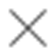 Delete All AlarmsClick Delete All to delete all the added alarms.Delete All Invalid AlarmsClick Delete All Invalid Items to delete all the invalid alarms in a batch.Enable AlarmClick  in the Operation column to enable the alarm.Enable All AlarmsClick Enable All to enable all the added alarms.Disable AlarmClick  in the Operation column to disable the alarm.Disable All AlarmsClick Disable All to disable all the added alarms.Test AlarmClick  to trigger this alarm automatically. You can test if the linkage actions work properly as you want.Edit AlarmClick  in the Operation column to edit the alarm.Copy to Other AlarmsYou can copy the current alarm's specified parameters to other added alarms for batch configuration.Click  in the Operation column to enter the alarm details page and click Copy to.Specify the settings of the source alarm, select target alarm(s), and click OK.Delete AlarmClick  in the Operation column to delete the alarm.Delete All AlarmsClick Delete All to delete all the added alarms.Delete All Invalid AlarmsClick Delete All Invalid Items to delete all the invalid alarms in a batch.Enable AlarmClick  in the Operation column to enable the alarm.Enable All AlarmsClick Enable All to enable all the added alarms.Disable AlarmClick  in the Operation column to disable the alarm.Disable All AlarmsClick Disable All to disable all the added alarms.Test AlarmClick  to trigger this alarm automatically. You can test if the linkage actions work properly.View Template DetailsClick the template to view its details.Edit TemplateClick  in the Operation column to edit template details.Delete TemplateClick  in the Operation column to delete the template.Delete All TemplatesClick Delete All to delete all the added templates (except the default templates). If the added templates have been used by events or alarms, you will be asked whether or not to replace the schedule. FilterClick  and select the object type you want to show on the map.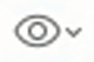 Full ScreenClick  to show the map in full-screen mode.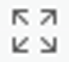 Zoom In/OutScroll the mouse wheel or click / to zoom in or zoom out the map.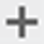 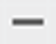 Adjust Map AreaClick-and-drag the map to adjust the map area for view. Add E-Map When Adding AreaClick  on the area list panel.Set the parameters for adding area.Set the Related Map switch to ON.Hover the mouse over the Map field and link a map for the area.You can click Upload Picture and select a picture from local PC as the e-map. Or click Existing Map and select an existing map for linking to current area.Optional: Repeat the previous step to add more e-maps for the area.Add E-Map When Editing AreaSelect a map and click  on the area list panel to enter the area editing page.Edit the area settings as desired.Set the Related Map switch to ON if it is OFF.Hover the mouse over the empty Map field and link a map for the area.You can click Upload Picture and select a picture from local PC as the e-map. Or click Existing Map and select an existing map for linking to current area.Optional: Repeat the previous step to add more e-maps for the area.Directly Link Map to Existing AreaNoteYou can adopt this way when the GIS map is not enabled.Click  to show the map area.Click Relate Map for adding and linking map.Select the areas for linking e-maps.Hover the mouse over the Map field and link a map for the area.You can click Upload Picture and select a picture from local PC as the e-map. Or click Existing Map and select an existing map for linking to current area.Optional: Repeat the previous step to add more e-maps for the area.Edit PictureClick and change a picture.Edit Map NameClick and set a custom name for the map.Unlink MapClick to remove the map or cancel the linkage between the map and area.FilterClick  and select the object type you want to show on the map.Full ScreenClick  to show the map in full-screen mode.Zoom In/OutScroll the mouse wheel or click / to zoom in or zoom out the map.Adjust Map AreaDrag the map or the red window in the lower part to adjust the map area for view. View Site DetailsClick the site icon to view the site details, including site address, location, and remark informationEditClick the site icon and click Edit to edit the site information.DeleteClick the site icon and click Delete to remove the site from the map.View Site's ResourcesClick the site icon and click View Site's Resources to view the resources of the site. Add Hot Spot When Adding Element to AreaClick the tab to enter the corresponding element page.Click  in the element area.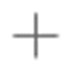 Set the required parameters for adding the element to area.NoteFor details, refer to Add Element to Area.Check Add to Map checkbox and the map area displays. In the map area, click to select a map to add the hot spot to.Click Add and you can see the adding element result in the pop-up dialog.Drag Element to Map NoteYou can adopt this way when the element is added to the area but not added to map.Click the tab to enter the corresponding element page.Optional: Optional: Click to select an area so that the elements of this area display.Click  to show the map area.In the map area, click to select a map to add the hot spot to.Drag an element with Added to Map as No to the map.Add Hot Spot When Editing the ElementNoteYou can adopt this way when the element is added to the area but not added to map.Click the tab to enter the corresponding element page.Optional: Optional: Click to select an area so that the elements of this area can be displayed.Click the Name field of the element with Added to Map as No. Set the Add to Map switch to ON.In the map area, click to select a map to add the hot spot to.Configure the required settings for the hot spot.Click Save.Adjust Hot Spot LocationDrag the added hot spot on the map to the desired locations.Edit Hot SpotClick the added hot spot icon on the map and click Edit to edit the detailed information (such as setting GPS location (only available when parent map is GIS map, and refer to Search Locations for details), and selecting icon style). For camera hot spot, you can also edit the detection area, including radius, direction and angle, or drag the displayed sector on the map to directly adjust the detection area.Delete Hot SpotClick the hot spot icon on the map and click Delete to remove the hot spot from the map.Adjust Hot Region LocationDrag the added hot region on the parent map to the desired locations.Edit Hot RegionClick the added hot region icon on the map to view and edit the detailed information, including GPS location (only available when parent map is GIS map, and refer to Search Locations for details), hot region name, icon style, name color, and remarks on the appearing dialog.Delete Hot RegionClick the hot region icon on the map and click Delete on the appearing dialog to delete the hot region.Adjust Label LocationDrag the added label on the map to the desired locations.Edit LabelClick the added label icon on the map to view and edit the detailed information, including name and content on the appearing dialog.Delete LabelClick the label icon on the map and click Delete on the appearing dialog to delete the label.Edit Vehicle ListClick  on the vehicle list area to edit the vehicle list name. 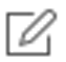 Delete Vehicle ListClick  on the vehicle list area to delete the list. Edit Vehicle InformationClick the plate number in License Plate Number column to edit the vehicle informationEdit Effective PeriodSelect the vehicle(s) and click Edit Effective Period to edit the effective period of the selected vehicle(s) in a batch.If the license plate number is expired, it cannot trigger an event or alarm when license plate number matched if license plate number matched event/alarm is configured.Delete Vehicle InformationCheck the vehicle information and click Delete to delete the selected vehicle informationExport Vehicle InformationClick Export All to save the vehicle information of the list (CSV file) to your PC, which can be imported to other vehicle list.Edit Vehicle InformationClick the plate number in License Plate Number column to edit the vehicle informationEdit Effective PeriodSelect the vehicle(s) and click Edit Effective Period to edit the effective period of the selected vehicle(s) in a batch.If the license plate number is expired, it cannot trigger an event or alarm when license plate number matched if license plate number matched event/alarm is configured.Delete Vehicle InformationCheck the vehicle information and click Delete to delete the selected vehicle informationExport Vehicle InformationClick Export All to save the vehicle information of the list (CSV file) to your PC, which can be imported to other vehicle list.Edit PersonClick the person name to edit the person details.Delete PersonSelect the person(s) and click Delete to delete.Export Added Person InformationClick Export All to export all the added person information and you can save the file in your PC. For data security, you are required to set a password before exporting which is required when decompressing the downloaded ZIP file.Edit PersonClick the person name to edit the person details.Delete PersonSelect the person(s) and click Delete to delete the person(s).Export Added Person InformationClick Export All to export all the added person information and you can save the file in your PC. For data security, you are required to set a password before exporting which is required when decompressing the downloaded ZIP file.Edit NameClick  to edit its name.DeleteClick  to delete the additional information.NoteThe additional information which is linked with person information in domain cannot be deleted.Edit Access GroupClick  in the Operation column to edit its details.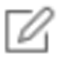 Delete Access GroupClick  in the Operation column to delete it.Delete All Access GroupsClick Delete All to delete all the added access groups.Edit Access LevelClick  in the Operation column to edit its details. If you want to change the assigned access group(s), or assign it to another access group, click Configuration.Assign to Access GroupClick  in the Operation column to assign the access level to the added access group(s). For details, refer to Assign Access Level to Access Group.Delete Access LevelClick  in the Operation column to delete the access level.Delete All Access LevelsClick Delete All to delete all the added access levels.View Template DetailsClick the template to view its details.Edit TemplateClick  in the Operation column to edit template details.Delete TemplateClick  in the Operation column to delete the template.Delete All TemplatesClick Delete All to delete all the schedule templates (except the default templates and the template(s) in use).Edit Attendance GroupClick  in the Operation column to edit its details.Delete Attendance GroupClick  in the Operation column to delete it.Delete All Attendance GroupsClick Delete All to delete all the added attendance groups.Remove Person from Face Comparison GroupHover the cursor to the face picture and click . 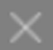 Edit Face Comparison GroupClick  in the Operation column to edit it and view the cameras that it is applied to.Delete Face ComparisonClick  in the Operation column to delete it.Delete All Face Comparison GroupsClick Delete All to delete all the added face comparison groups.Edit RoleClick the Name field to edit the settings of the role. Refresh RoleClick Refresh All to get the latest status of the roles. Delete RoleClick Delete to delete the role.Filter RoleClick  to expand the filter conditions. Set the conditions and click Filter to filter the roles according to the set conditions.Edit UserClick the Name field of the user to edit the informationReset PasswordIn the Edit User page, click Reset to reset password of the user.NoteIf you reset the password, the user's password will be reset to its initial password Abc123. The user should log in with initial password and then change the password.  The admin user can reset the passwords of all the other users (except domain user). Other users with Security permission (in Configuration and Control Permission) can reset the passwords of the users without Security permission. For changing the password, refer to Change Password for Reset User.Delete UserClick Delete to delete the user.Force LogoutYou can also select the online user and click Force Logout to log out the online user. Refresh AllClick Refresh All to get the latest status of the users.Filter UserClick  to expand the filter conditions. Set the conditions and click Filter to filter the users according to the set conditions.Edit HolidayClick  in the Operation column to edit holiday (including the holiday(s) in use).Delete HolidayClick  in the Operation column to delete the holiday.Delete All HolidaysClick Delete All to delete all the holidays (except the holiday(s) in use).Edit TemplateClick  in the Operation column to edit template details. Delete TemplateClick  in the Operation column to delete the template.Delete All TemplatesClick Delete All to delete all the added templates.Call PresetDouble-click the configured preset in the list, or select the preset and click  to call the preset.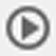 Edit PresetSelect the configured preset from the list and click  to edit it. Delete PresetSelect the configured preset from the list and click  to delete it.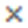 Remove Preset from PatrolSelect the added preset and click  to remove the preset from the patrol.Adjust Preset SequenceSelect the added preset and click  to adjust the preset sequence.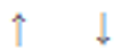 Call PatrolClick  to start the patrol.Stop Calling PatrolClick  to stop the patrol.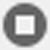 Call PatternClick  to call the pattern.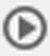 Stop Calling PatternClick  to stop calling the pattern.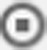 Delete PatternClick  to delete the pattern.For camera configured with auxiliary storage: Select the storage location of the video files for playback.For camera configured with dual-stream recording:Select the stream type of the video files for playback. Open Digital Zoom Click  to enable the digital zoom function and draw a rectangle on the video. Click again to disable the function. 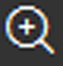 NoteWhen in software decoding mode, you can also capture the zoomed in picture after enabling digital zoom function. Camera StatusClick  to show the camera's recording status, signal status, connection number, etc. 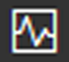 Stream SwitchClick , , or  (if supported) to switch the live view stream to main stream, sub-stream, or smooth stream (if supported). 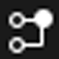 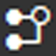 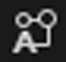 NoteThe smooth stream will show if the device supports smoothing function. You can switch to smooth stream if in low bandwidth situation to make live view more fluent.Audio ControlClick  or  to turn off/on the sound. 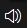 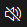 NoteYou can adjust the volume when moving the cursor on . Port No.DescriptionDescriptionNGINX PortNGINX PortNGINX Port80 (TCP)Used for web browser access in HTTP protocol.Used for web browser access in HTTP protocol.443 (TCP)Used for web browser access in HTTPS protocol.Used for web browser access in HTTPS protocol.VSM PortVSM PortVSM Port14200 (TCP)Used for Remote Site registration to central system.Used for Remote Site registration to central system.15300 (TCP and UDP)Used for receiving generic event.Used for receiving generic event.Streaming Gateway PortStreaming Gateway PortStreaming Gateway Port554 (TCP)Used for getting stream (real time streaming port).Used for getting stream (real time streaming port).559 (TCP)Used for getting stream for Google Chrome or Firefox (WebSocket port).Used for getting stream for Google Chrome or Firefox (WebSocket port).10000 (TCP)Used for getting stream for playback (video file streaming port).Used for getting stream for playback (video file streaming port).Keyboard Proxy Service PortKeyboard Proxy Service PortKeyboard Proxy Service Port8910 (TCP)Used for network keyboard to access the Keyboard Proxy Service.Used for network keyboard to access the Keyboard Proxy Service.NTP Service PortNTP Service PortNTP Service Port123 (UDP)NTP port used for time synchronization.NTP port used for time synchronization.Streaming Service PortStreaming Service PortStreaming Service Port554 (TCP)Used for Streaming Service to get stream (real time streaming port).Used for Streaming Service to get stream (real time streaming port).559 (TCP)Used for getting stream for Google Chrome or Firefox (WebSocket port).10000 (TCP)Used for Streaming Service to get stream for playback (video file streaming port).Used for Streaming Service to get stream for playback (video file streaming port).6001 (UDP)Network management port.Network management port.